PLAN DE ÁREA DE HUMANIDADES (LENGUA CASTELLANA E INGLÉS)CAPÍTULO 1. FUNDAMENTACIÓNEl área aporta al horizonte institucional, asumiendo el lenguaje como eje trasversal del conocimiento, que fundamenta la comunicación entre los miembros de la comunidad educativa y ofrece las herramientas apropiadas para fortalecer las relaciones sociales en la institución. La enseñanza del lenguaje sirve para representar, estructurar y comunicar las ideas, por lo cual el buen uso de él en el medio escolar permitirá mejores niveles de interacción y convivencia institucional, de ahí que desde el área se ayuda a los estudiantes a desarrollar su capacidad de aprendizaje general, a apropiarse conceptualmente de su realidad utilizando los diferentes sistemas simbólicos que ofrece el lenguaje. Ayuda a la adquisición de nuevos saberes y a que se construya el universo cultural de la institución. De acuerdo a lo que plantea el horizonte institucional, se da especial relevancia a la formación en valores humanos para la convivencia ciudadana responsable; desde su estructura disciplinar el área brinda la posibilidad de que los estudiantes desarrollen competencias éticas para comunicarse adecuadamente, mejorando de esta forma las relaciones con los demás en las diferentes interacciones cotidianas en la institución y en su entorno.La misión y  la visión de la institución apuestan por la formación integral de ciudadanos competentes para vivir en comunidad y transformar su entorno de manera positiva; así el lenguaje como fundamento de la comunicación, será la manera más efectiva de comunicarnos en el mundo que nos rodea y el instrumento que permitirá recuperar la palabra para el diálogo y la comprensión.El área de lengua castellana aporta elementos de gran relevancia a la misión institucional, puesto que esta ofrece las herramientas y términos apropiados para la comunicación efectiva entre los miembros de la institución y desarrollo de la calidad educativa. Con el lenguaje siempre hemos expresado nuestros sentimientos y pensamientos, hemos “significado”. Las palabras han sido utilizadas desde siempre para comunicarnos y para buscar ser comprendidos. La enseñanza del lenguaje y del conocimiento en general permitirá construir una ciudad más justa, donde se privilegie la pluralidad, la argumentación de ideas sobre métodos violentos de lograr acuerdos y se valore la diversidad humana desde el aspecto biológico, psicológico y sociocultural como principio de formación ciudadana. El correcto uso del lenguaje conlleva a una mejor interpretación y apropiación del medio que nos rodea, permite al ser humano efectivos medios de interacción con el otro, mejorando los niveles de convivencia en el medio escolar y laboral, ya que el lenguaje sirve de cauce a nuestra vida intelectual y emocional. El buen uso del lenguaje en el medio escolar permitirá mejores niveles de interacción y convivencia institucional.Con respecto a la lengua extranjera, en nuestro caso el inglés, permite el acceso e interacción con información de orden global, debido al carácter universal de la lengua inglesa. Así mismo, complementando la formación de la lengua materna con una lengua extranjera le permite al estudiante ampliar su horizonte académico, social, cultural e incluso personal, debido a que puede adquirir y comprender otras maneras de representar la realidad y aplicar normas propias de la lengua para generar una conexión con el mundo de la información y la tecnología de manera más ágil. Por otra parte, al momento de contrastar un idioma y su uso con el de otro, se posibilita el reconocimiento, la identificación y como consecuencia el respeto por las maneras de comunicación.En el ambiente institucional se presentan varios factores que obstaculizan el proceso de enseñanza-aprendizaje del lenguaje, entre ellos está el bajo nivel de hábitos de lectura que existe en las familias de la comunidad, la falta de acompañamiento de la familia en el proceso escolar, además problemas de dispositivos básicos para el aprendizaje en los estudiantes, ya que tienen dificultades de atención, concentración, motivación, habituación en actividades escolares, que no favorecen su proceso normal de aprendizaje. Existen dificultades para avanzar significativamente en los procesos de lectura y escritura; esto debido a lo anteriormente señalado y a falta de acuerdos en cuanto a didácticas del área, para lograr un avance significativo en estos procesos, que son fundamentales en el desempeño académico de los estudiantes. En el aspecto de convivencia, se deben fortalecer las habilidades comunicativas básicas como la expresión oral, es decir la forma como es usada la palabra para comunicarse con los demás, además de la poca fluidez verbal para la expresión de las ideas y la participación en diálogos grupales; se requiere re significar el diálogo como estrategia fundamental de aprendizaje colectivo.  Los estudiantes de la institución deben mejorar su capacidad de escucha en las conversaciones grupales y en los eventos institucionales cívicos y culturales.Por otro lado, se requiere generar una cultura institucional de la lectura y cualificar la comprensión lectora, especialmente en los niveles inferencial y crítico-intertextual.  En cuanto a los procesos de escritura hay que mejorar la fluidez, la producción textual, teniendo en cuenta los diferentes portadores de texto (libros, diarios, revistas, enciclopedias, afiches, un aviso, una receta, una carta, etc.) de uso frecuente en la sociedad, y que ofrece el entorno y el hábito de la reescritura como estrategia para cualificar la composición y arte del buen escribir. Es fundamental que estos textos ingresen desde temprano al nivel inicial, en razón a la importancia que revisten para mejorar la competencia comunicativa en los niños; de esta manera, se los inicia en su formación como lectores y escritores competentes.  Específicamente en la lengua extranjera (inglés), algunas debilidades detectadas en nuestros estudiantes son:Poco interés por la lecturaIncorrecta utilización ortográficaMal uso de la vocalización y entonación de la lectura oralBajo nivel de escucha y desatención.Algunas de las fortalezas detectadas en nuestros estudiantes son:La traducción de textos en inglésLa diferenciación de categorías gramaticalesInterés por el uso del diccionarioProgresos significativos a través del trabajo grupalDe acuerdo a esta realidad institucional, el área desde su campo disciplinar aporta a la resolución de estas problemáticas asumiendo un enfoque didáctico (Modelo de Estrategias Cognitivo-Discursivas) que concibe la enseñanza y el aprendizaje como un proceso dinámico, reflexivo, potencializador de procesos meta cognitivos, el cual pretende cualificar el pensamiento privilegiando la comprensión y la comunicación en el proceso de aprendizaje.Este plan de área se inscribe en el marco de las nuevas políticas de modernización de la educación en el país. Su propósito fundamental es orientar la enseñanza del lenguaje desde los enfoques planteados en la Constitución Nacional, la Ley general de la Educación, los Lineamientos Curriculares, los Estándares y el Decreto 1290, entre otros.Asumimos el enfoque propuesto en los lineamientos curriculares y en los estándares de lengua castellana donde se enfatiza sobre la significación como eje orientador del lenguaje.  “hablamos de significación en sentido amplio, entendiéndola como aquella dimensión que tiene que ver con los diferentes caminos a través de los cuales los humanos llenamos de significado y sentido los signos” (Lengua castellana, lineamientos curriculares, Bogotá, MEN 1998 pág. 47) fortalecer la significación supone un trabajo sobre el desarrollo de competencias y habilidades básicas de lenguaje, tales como la competencia comunicativa, que corresponde en forma particular al área del lengua castellana, y la competencia significativa que incluye varias subcompetencias ( gramatical, textual, semántica, enciclopédica, pragmática, la poética y  la literaria)  las cuales se conceptualizan según los lineamientos curriculares de lengua castellana (1998) de la siguiente manera:• Una competencia gramatical o sintáctica referida a las reglas sintácticas, morfológicas, fonológicas y fonéticas que rigen la producción de los enunciados lingüísticos.• Una competencia textual referida a los mecanismos que garantizan coherencia y cohesión a los enunciados (nivel micro) y a los textos (nivel macro). Esta competencia está asociada, también, con el aspecto estructural del discurso, jerarquías semánticas de los enunciados, uso de conectores, por ejemplo; y con la posibilidad de reconocer y seleccionar según las prioridades e inten-cionalidades discursivas, diferentes tipos de textos.• Una competencia semántica referida a la capacidad de reconocer y usar los significados y el léxico de manera pertinente según las exigencias del contexto de comunicación. Aspectos como el reconocimiento de campos semánticos, tecnolectos o ideolectos particulares hacen parte de esta competencia; lo mismo que el seguimiento de un eje o hilo temático en la producción discursiva.• Una competencia pragmática o socio-cultural referida al reconocimiento y al uso de reglas contextuales de la comunicación. Aspectos como el reconocimiento de intencionalidades y variables del contexto como el componente ideológico y político que está detrás de los enunciados hacen parte de esta competencia, el reconocimiento de variaciones dialectales, registros diversos o, en términos de Bernstein, códigos socio-lingüísticos presentes en los actos comunicativos son también elementos de esta competencia.• Una competencia Enciclopédica referida a la capacidad de poner en juego, en los actos de significación y comunicación, los saberes con los que cuentan los sujetos y que son construidos en el ámbito de la cultura escolar o socio-cultural en general, y en el micro-entorno local y familiar.• Una competencia literaria entendida como la capacidad de poner en juego, en los procesos de lectura y escritura, un saber literario surgido de la experiencia de lectura y análisis de las obras mismas, y del conocimiento directo de un número significativo de éstas.• Una competencia poética entendida como la capacidad de un sujeto para inventar mundos posibles a través de los lenguajes, e innovar en el uso de los mismos. Esta competencia tiene que ver con la búsqueda de un estilo personal.El paso hacia una didáctica sustentada en la significación implica transformar los hábitos educativos de nuestra institución y especialmente la concepción de enseñanza sustentada en la transmisión de conocimientos. Lo cual propicia en los estudiantes, sujetos del conocimiento, diversas formas de búsqueda de sentido, diferentes estilos de aprendizaje y variadas formas de comunicación.Tomamos referencia de los tres campos fundamentales en la formación del lenguaje (Estándares curriculares) que orientan la práctica pedagógica del área, para lograr el desarrollo de las competencias del lenguaje: La pedagogía de la lengua castellana, la pedagogía de la literatura y la pedagogía de otros sistemas simbólicos.  En el primero, se pretende que no sólo se haga énfasis en lo formal y estructural de la lengua, sino en lo comunicativo, es decir, que el estudiante pueda acceder a la comprensión de diferentes tipos de discurso que le ofrece su entorno y de esta forma le encuentre sentido a su aprendizaje y desarrolle la competencia comunicativa que requiere en su contexto social.  En el segundo, se pretende que los estudiantes puedan acceder al mundo de la literatura, desarrollando actitudes de gusto, placer y sensibilidad por la lectura, desarrollando competencias relacionadas con lo estético, lo emocional y lo cultural, recreando mundos posibles desde la imaginación y la creatividad.  En el tercero, se busca que los estudiantes puedan tener experiencias con otras formas de lenguaje no verbal como lo corporal,  gestual,  icónico,  gráfico, plástico, que les permitan expresar sus sentimientos, emociones, ideas, conocimientos, reconociendo las características y uso de estos sistemas no verbales y los puedan utilizar para resolver situaciones comunicativas en su entorno social.  Desde estos tres campos podemos crear alternativas de solución a las problemáticas anteriormente mencionadas, que dificultan el proceso de enseñanza-aprendizaje del área en la institución.  Así mismo en inglés la competencia comunicativa incluye la competencia lingüística, pragmática y sociolingüística.  La primera referida al conocimiento formal de la lengua como son las destrezas léxicas, fonológicas, sintácticas y ortográficas, la segunda relacionada con el uso funcional de los recursos lingüísticos y la última referida al conocimiento de las condiciones sociales y culturales implícitas en el uso de la lengua.  Estas competencias se definen con base en la guía 22 de 2006 “Estándares básicos de competencias en lenguas extranjeras: Inglés”:Lingüística: incluye los conocimientos y las destrezas léxicas, fonológicas y sintácticas, y otras dimensiones de la lengua como sistema,   independientemente del valor sociolingüístico de sus variantes y de las funciones pragmáticas de sus realizaciones. Esta competencia posee seis subcompetencias: léxica, gramatical, semántica, fonológica, ortográfica y ortoépica.Sociolingüística: se refiere a las condiciones socioculturales del uso de la lengua. Mediante su sensibilidad a las convenciones sociales (las normas de cortesía, las normas que ordenan las relaciones entre generaciones, sexos, clases y grupos sociales, la codificación lingüística de determinados rituales fundamentales para el funcionamiento de una comunidad). Como subcompetencias tenemos: los marcadores lingüísticos de relaciones sociales, las normas de cortesía, las expresiones de sabiduría popular, diferencias de registro, dialecto y acento.Pragmática: tienen que ver con el uso funcional de los recursos lingüísticos (producción de funciones de lengua, de actos de habla) sobre la base de guiones o escenarios de intercambios comunicativos. También tienen que ver con el dominio del discurso, la cohesión y la coherencia, la identificación de tipos y formas de texto, la ironía y la parodia. Existen dos subcompetencias: la discursiva y la funcional.Los ejes curriculares de inglés están determinados por las habilidades de comprensión que se subdividen en 2 ejes: escucha y lectura; así mismo por las habilidades de producción que se subdividen en habilidades relacionas con la escritura y con el uso del lenguaje oral derivando en los dos ejes restantes: escritura y producción y expresión oral, conformando de esta manera 4 ejes curriculares.PROPÓSITOS GENERALES DE LENGUA CASTELLANA E INGLÉSFormar estudiantes competentes para interpretar y transformar el contexto social, ayudándose de los conocimientos éticos y específicos de la lengua, la literatura y otros sistemas simbólicos, para mejorar la convivencia y la interacción cultural enmarcadas en el respeto por la diversidad humana en su entorno social. Desarrollar en los estudiantes las competencias comunicativas básicas en la lengua extranjera (inglés) en las dimensiones del ser, saber y hacer para que puedan acceder a información, expresar sus ideas y sentimientos y ampliar sus perspectivas, mediante el manejo de la lengua inglesa, indispensable para acceder al mundo intercultural y globalizado del siglo XXIPROPÓSITOS POR CICLOS DE LENGUA CASTELLANACICLO 1 (0º A 3º) Construir en forma comprensiva los procesos de lectura y escritura, a través de experiencias con diferentes tipos de textos, verbales y no verbales, haciendo uso de ellos en diferentes situaciones comunicativas del entorno social, teniendo en cuenta la diversidad de estilos de aprendizaje y las etapas de desarrollo del pensamiento de los estudiantes.  CICLO 2 (4º Y 5º) Fortalecer la interpretación y producción textual a través del reconocimiento y reflexión de elementos semánticos, sintácticos y pragmáticos en los diferentes tipos de texto, teniendo en cuenta diversas formas comunicativas y estilos para acceder al aprendizajeCICLO 3 (6º Y 7º) Fortalecer la interpretación y producción de textos verbales y no verbales, donde se explique el funcionamiento de la lengua y se utilicen estrategias de búsqueda, organización e interpretación de la información y procedimientos estratégicos para la elaboración de los textos, teniendo en cuenta   diversas formas comunicativas y diferentes estilos de aprendizajeCICLO 4 (8º Y 9º)Desarrollar la capacidad crítica y argumentativa a través de la interpretación y producción textual verbal y no verbal, utilizando diferentes estrategias y reconociendo la importancia del interlocutor y de la diversidad de los contextos sociales y culturales, en relación con todos los procesos de comunicación humana.CICLO 5 (10º Y 11º)Interpretar, argumentar y proponer de manera crítica toda la información verbal y no verbal que se recibe en situaciones comunicativas en las que se respete la diversidad cultural y social.1.3 PROPÓSITOS POR CICLOS DE LENGUA EXTRANJERA (INGLÉS)CICLO 1 (1º A 3º)Comprendo historias cortas narradas en un lenguaje sencillo.Desarrollo estrategias que me ayudan a entender algunas palabras, expresiones y oraciones que leo.Comprendo el lenguaje básico sobre mi familia, amigos, juegos y lugares conocidos, si me hablan despacio y con pronunciación clara.Recurro frecuentemente a mi lengua materna para demostrar comprensión sobre lo que leo o me dicen. Hablo en inglés, con palabras y oraciones cortas y aisladas, para expresar mis ideas y sentimientos sobre temas del colegio y mi familia.Participo en conversaciones con pronunciación clara y buena entonación.Empiezo a estructurar mis escritos; estoy aprendiendo a leer y escribir en mi lengua materna. Por lo tanto, mi nivel de inglés es más bajo.CICLO 2 (4º Y 5º)Comprendo textos cortos, sencillos e ilustrados sobre temas cotidianos, personales y literarios.Comprendo cuentos cortos o lo que me dice mi profesor en clase.Participo en conversaciones cortas usando oraciones con estructuras predecibles. Hablo de mí, de mis compañeros y de nuestras actividades cotidianas con oraciones simples, encadenadas lógicamente y a veces memorizadas. Aún se me dificulta hablar de temas que se salen de mi rutina familiar o escolar.Mi pronunciación es comprensible y hablo de manera lenta y pausada. Escribo pequeños textos sencillos sobre temas de mi entorno.Mi vocabulario se limita a temas y referentes cercanos y conocidos.CICLO 3 (6º Y 7º)Comprendo textos cortos de cierta dificultad sobre actividades cotidianas, de mi interés, sobre otras asignaturas y mi entorno social.Escucho un texto oral y, si me resulta familiar, comprendo la información más importante.Sostengo conversaciones rutinarias para saludar, despedirme, hablar del clima o de cómo me siento.También sostengo monólogos donde hago presentaciones breves y explico de manera sencilla mis preferencias, actividades y otros temas relacionados con mi entorno e intereses.Expreso mis ideas, sensaciones y sentimientos con oraciones cortas y claras y una pronunciación comprensible.Escribo textos cortos que narran historias y describen personas y lugares que imagino o conozco. Mi ortografía es aceptable, aunque cometo errores en palabras que no uso con frecuencia cometo errores en palabras que no uso con frecuencia.El lenguaje que domino me permite tratar temas cotidianos o sobre los que tengo conocimiento, pero es normal que cometa algunos errores básicos, pero es normal que cometa algunos errores básicosCICLO 4 (8º Y 9º)Leo y comprendo textos narrativos y descriptivos o narraciones y descripciones de diferentes fuentes sobre temas que me son familiares, y comprendo textos argumentativos cortos y sencillos.Cuando me hablan sobre lo que hago en la escuela o en mi tiempo libre, comprendo las ideas generales si el lenguaje es claro.Participo en conversaciones en las que expreso opiniones e intercambio información sobre temas personales o de mi vida diariaHago presentaciones breves para describir, narrar, justificar y explicar brevemente hechos y procesos, también mis sueños, esperanzas y ambicionesMi pronunciación es clara pero aún cometo errores y tengo acento extranjero.Escribo textos expositivos sobre temas de mi entorno y mis intereses, con una ortografía y puntuación aceptables.En mis redacciones uso el vocabulario y la gramática que conozco con cierta precisión, pero cuando trato temas que no conozco o expreso ideas complejas, cometo errores.CICLO 5 (10º Y 11º)Participo en conversaciones en las que puedo explicar mis opiniones e ideas sobre temas generales, personales y abstractos.También puedo iniciar un tema de conversación y mantener la atención de mis interlocutores; cuando hablo, mi discurso es sencillo y coherente.Aunque mi acento es extranjero, mi pronunciación es clara y adecuada.Escribo textos que explican mis preferencias, decisiones y actuaciones.Con mi vocabulario trato temas generales, aunque recurro a estrategias para hablar de hechos y objetos cuyo nombre desconozco. Manejo aceptablemente normas lingüísticas, con algunas interferencias de mi lengua materna. Manejo aceptablemente normas lingüísticas, con algunas interferencias de mi lengua materna.Comprendo textos de diferentes tipos y fuentes sobre temas de interés general y académico. Selecciono y aplico estrategias de lectura apropiadas para el texto y la tarea.En interacciones con hablantes nativos de inglés reconozco elementos propios de su cultura y puedo explicarlos a mis compañeros1.4 ESTRATEGIAS METODOLÓGICASLENGUA CASTELLANAEl área se ubica en un modelo didáctico que concibe la enseñanza y el aprendizaje de las lenguas como un proceso dinámico, interactivo, reflexivo, potencializador de procesos metacognitivos, en el cual se pretende cualificar el pensamiento privilegiando la comprensión y las diferentes formas de comunicación en el proceso de aprendizaje.  Se tienen en cuenta los siguientes principios constructivistas:  Reconocer los saberes previos que los niños y niñas han construido en sus experiencias en el entorno.Facilitar el aprendizaje autónomo; los niños (as) participan activamente en su proceso de construcción del conocimiento.Proponer situaciones que despierten el interés, la motivación y la participación.Promover el trabajo individual y colectivo, para aprender a resolver situaciones en equipo y a valorar el trabajo de los demás.Desarrollar las situaciones de aprendizaje teniendo en cuenta el contexto social y las necesidades grupales e individuales.  Promover el aprendizaje meta cognitivo, es decir la toma de conciencia de las acciones y procedimientos que se realizan en las actividades de aulaDireccionar el proceso de aprendizaje a través de la continua y constante evaluación del trabajo realizado. Valora y tiene en cuenta que los estudiantes aprenden de diversas maneras de acuerdo a sus características individuales y a su contexto sociocultural.La lengua castellana se fundamenta en la lingüística textual para los procesos de comprensión y producción textual.  La enseñanza está basada en el análisis y producción de textos y a partir de estos procesos se integra todos los aspectos funcionales de la lengua; más que valorar los saberes específicos que los estudiantes tienen de la lengua, se valora qué tanto pueden ellos aplicar esos conocimientos en situaciones concretas de comunicación, teniendo en cuenta los contextos socioculturales. Desde La lingüística textual se asume el texto como unidad de comunicación del lenguaje.  Es una unidad de significación que integra los aspectos semántico, sintáctico y pragmático de la lengua.  Se tienen en cuenta diferentes estructuras de discursos tales como: Los textos descriptivos, narrativos, expositivos y argumentativos.Desde la lingüística textual se integran los conocimientos previos del estudiante y los saberes y elementos del texto, para buscar la construcción del sentido.Desde esta perspectiva es necesario promover el aprendizaje de procesos metacognitivos en la lengua castellana, acogemos los mecanismos que se proponen en el texto “Escritura reflexiva de Rubén Darío Hurtado y otros”, para la regulación del proceso de aprendizaje; es decir, lo relacionado con la toma de conciencia de las acciones y los procedimientos que se utilizan en los procesos de comprensión lectora y producción textual.Con respecto al concepto de meta cognición, Rubén Darío Hurtado nos dice: “La regulación cognitiva implica el uso de estrategias que nos permiten controlar nuestros esfuerzos Cognitivos: Planificar nuestros movimientos, verificar los resultados de nuestros esfuerzos, evaluar la efectividad de nuestras acciones y remediar cualquier dificultad”.Describimos a continuación algunas estrategias meta cognitivas en el proceso de composición textual teniendo en cuenta la propuesta de Daniel Cassany (1995) Scardamalia y Bereiter (1992), Flower y Hayes (1980) relacionada con las siguientes fases Fase de planeación: Es la fase en que se planea qué es lo que se va a escribir; es el momento para orientar los elementos o parámetros para que construya su escrito teniendo en cuenta la estructura propuesta, también se hace lluvia o mapa de ideas.Fase de redacción: Se construye el primer borrador del texto teniendo en cuenta lo planteado en la primera fase.Fase de revisión: En esta fase se hace la confrontación de la producción escrita, ya sea en forma colectiva, en equipos o individual.  Esta fase es la esencia de la composición porque debe salir una construcción más cualificada teniendo en cuenta los componentes semánticos, sintácticos y pragmáticos.  En esta fase es fundamental que en los primeros años de la escolaridad en los cuales el    estudiante está en el proceso de adquisición de la lengua se tenga en cuenta las diferentes hipótesis o etapas por las cuales pasa en este proceso, de esta manera se garantiza que la intervención pedagógica se haga de acuerdo a su ritmo individual de aprendizaje y a su tipo de pensamiento.Fase de edición: Esta es la última fase de la composición del texto.  Aquí se elabora el texto teniendo en cuenta el proceso de aprendizaje construido en las anteriores fases.  Se define y a quién y cómo se va a presentar el producto, es decir el portador de texto elegido. Es fundamental articular las fases anteriores a los componentes del buen escribir que se describen a continuación  :La superestructura textual, referida al análisis de la estructura del tipo de texto que se escribe, teniendo en cuenta el conocimiento previo que se tiene sobre la estructura, proporcionar información sobre el tipo de texto, lectura de un texto modelo, escritura del texto y confrontación el texto producido.Legibilidad de los trazos, estrategias para mejorar la claridad en las grafías y la importancia de la legibilidad para favorecer la función comunicativa de la escritura.Economía y variedad del lenguaje, relacionada con la capacidad para comunicar el máximo de ideas con el menor número de palabras, es decir, la riqueza lexical.Coherencia, tiene que ver con el orden lógico con que se presentan las ideas y con el orden del discurso; cómo están relacionadas las proposiciones para formar el texto con sentido.   Cohesión, se refiere al uso de conectores para enlazar las ideas y no perder la coherencia del texto.Escritura correcta de palabrasSe refiere a la toma de conciencia sobre la escritura correcta de las palabras teniendo en cuenta aspectos como separación adecuada, omisiones, sustituciones, repeticiones, inversiones y el aspecto ortográfico.     La fluidez escritural: Define la producción de un texto como proceso creativo de generación de ideas, es decir la capacidad para crear ideas con profundidad y creatividad.Con estas componentes se concibe la escritura como un proceso reflexivo y no mecánico, como se concibe en la enseñanza tradicional. Las anteriores estrategias son fundamentales en la enseñanza primaria, pero pueden ser utilizadas en los grados de secundaria, haciendo énfasis en las que se requiere trabajar más, teniendo en cuenta el nivel de escritura de los jóvenes y los tipos de texto que se están trabajando.  Ahora bien, en lo relacionado con la lectura, asumimos como fundamental fortalecer la fluidez y comprensión lectora, para ello se propone tener en cuenta los tres momentos (antes, durante y el después) como estrategias meta cognitivas para abordar la comprensión de las lecturas.  Momento del antes Se indaga acerca de las predicciones sobre el texto, es decir, a qué se va a referir la lectura.  Momento del duranteSe hace el acompañamiento de la lectura a través de preguntas relacionadas con la comprensión Momento del despuésSe hace la revisión colectiva o individual después que se ha realizado el trabajo con el texto.                                                                                                                                                                                                                                                                                                                           Para el desarrollo de las actividades se proponen tres fases tanto para la composición como para la comprensión lectora; con ellas se pretende analizar los comportamientos frente al aprendizaje y tomar conciencia de las acciones que se realizan en los procesos de comprensión lectora y composición textual:      Fase de indagación: En esta primera fase se utilizan las experiencias previas de los niños, indagando qué concepciones y conocimientos se tienen de lo que se va trabajar.Fase de intervención: Se propone nuevas actividades que permitan cualificar los aprendizajes previos. Estas son las actividades centrales del proyecto; deben generar cambios en los procesos de aprendizaje. El docente acompaña en el desarrollo de las actividades a través de la confrontación y la revisión permanente del trabajo construido.  Se debe facilitar el enriquecimiento conceptual.Fase de socialización: Esta tercera fase consiste en poner en común las experiencias realizadas con el fin de hacer consciente los aprendizajes. Se trata de evaluar las actividades que se realizaron en torno a la comprensión y producción textual para tomar conciencia de los errores como posibilidad de mejoramiento de los procesos. Se hace la intervención, confrontación y revisión en forma colectiva.La aplicación de las anteriores estrategias se contextualiza en situaciones de aprendizaje utilizando como mediadores las diferentes estructuras de discurso (textos narrativos, descriptivos, argumentativos y expositivos) y a su vez los portadores de textos de cada una de ellas. Es importante resaltar que el área no solo se enfoca en el lenguaje verbal sino también en el no verbal, lo que significa el uso de otros sistemas de significación como son la pintura, el audiovisual, la escultura, las obras teatrales, entre otras, con ello se pretende aprender diversas formas comunicativas y también dar la posibilidad de acceder al aprendizaje a otros estudiantes con otras características cognitivas y culturales.FUNDAMENTACIÓN DEL PLAN LECTOR DE LA INSTITUCIÓN EDUCATIVA LAS NIEVESDe los diversos instrumentos del hombre, el más asombroso es, sin duda, el libro. El microscopio, el telescopio, son extensiones de su vista; el teléfono es extensión de la voz… pero el libro es otra cosa: el libro es una extensión de la memoria y de la imaginación.Jorge Luis Borges.En la Institución Educativa Las Nieves es consciente de la gran importancia del aprendizaje del hábito de leer y escribir, ya que es un instrumento básico para acercarse al conocimiento, es también el eje principal que transversaliza todas las áreas del plan de estudio y es por ello, que se ve la necesidad de fomentar el hábito de leer y escribir, donde los estudiantes puedan mejorar aspectos como la deficiencias que presentan a nivel lector, en cuanto fluidez, la entonación, la comprensión y como reflejo, la escritura; que puedan  hacerse entender de una manera adecuada.Con el hábito de la lectura y escritura aumenta la calidad de la enseñanza y el aprendizaje, se puede lograr encaminar al estudiante al fin de su escolaridad profesional y su crecimiento personal e intelectual. Es por eso que este proceso debe comenzar desde muy temprana edad para estimular y crear la necesidad en ellos de leer y escribir.El plan lector busca además, que los estudiantes a través de diversas actividades, despertar un interés por la lectura, que este se convierta en un hábito placentero para todos que se disfrute. Es por ello, que toda la institución educativa asume que la lectura no es algo eventual en las actividades sino un instrumento necesario para el aprendizaje en todas las áreas curriculares. Igualmente, se propone fomentar la lectura y escritura no solo en el aula sino también por fuera de ella y en este proceso está incluido el compromiso y acompañamiento de la familia, para que este proceso logre sus propósitos.Para el desarrollo de este proceso la institución propone leer mínimo un libro por periodo en el área de lengua castellana, iniciando desde transición al grado once (11°), así:LENGUA EXTRANJERA (INGLÉS)Para la formación en inglés, se tiene en cuenta el desarrollo de estrategias para el desarrollo de las cuatro habilidades básicas de una lengua: escuchar, hablar, leer y escribir. De esta manera se incluyen las siguientes estrategias:Estrategia de Ensayo o repetición: es aquella en la que los estudiantes usan la repetición o denominación para aprender. Estrategia de Elaboración: Se hace uso de imágenes mentales o de la generación de oraciones capaces de relacionar dos o más estímulos. Estrategias de Organización: El estudiante las utiliza para facilitar la comprensión de una determinada información llevándola de una a otra modalidad. Estrategias Metacognitivas: conocidas también como de revisión y supervisión, las utiliza el estudiante para establecer metas de una actividad o unidad de aprendizaje, evaluar logros y modificar las estrategias.Estrategias de trabajo en equipo: Buscan la colaboración e integración entre los estudiantes, favoreciendo el aprendizaje colaborativo.Actividades que apoyan las estrategias para la enseñanza del inglésExposiciónPregunta y/o diálogoLluvia de ideasEntrevistaLectura en voz altaLectura individualEjercicio de escuchaVer y analizar material audio visual.Diseño de materiales: Flash Cards, mini libros, big books, etc.Canciones, rondas y juegosCarteleras y revistasPresentaciones orales.Trabajo grupalElaboración de gráficosElaboración de mapas conceptualesAnálisis de textosElaboración y utilización de flash cards y diccionarios visualesRedacción de textos.Creación de portafoliosIntegración de las TIC en la enseñanzaTrabajo colaborativoJuegos de rolesEscritura dirigidaPara la enseñanza de la lengua extranjera inglés se aplicarán los siguientes criterios de evaluación:Continua, permanente e integral: Se hace durante todo el proceso y se evalúan las competencias en cuanto a las dimensiones Cognitivas, Actitudinales y Procedimentales.Objetiva: Valora el desempeño de los estudiantes con base en la relación entre los Estándares Básicos de Competencias, los Indicadores asumidos por la institución y las evidencias del desempeño demostrado por el estudiante.Valorativa del desempeño: Se tienen en cuenta los niveles de desempeño de las competencias: Cognitivo, Procedimental y Actitudinal.Cuantitativa: el nivel de desempeño del estudiante se representa en la escala de 0.0 a 5.0.Formativa: Se hace dentro del proceso para implementar estrategias pedagógicas con el fin de apoyar a los que presenten debilidades y desempeños superiores en su proceso formativo y da información para consolidar o reorientar los procesos educativos.Equitativa: Tiene en cuenta las diferencias individuales y sociales, emotivas y los ritmos de aprendizaje.Los criterios de evaluación mencionados son atravesados por la concepción de la evaluación planteada en el modelo pedagógico de la institución, en las siguientes dimensiones: contextual, integral, participativa, flexible y equitativaACTIVIDADES QUE SE ARTICULAN CON LAS ESTRATEGIAS METODOLÓGICAS DE (LENGUA CASTELLANA E INGLÉS)Exposiciones orales de los estudiantes. Consultas para realizar en la biblioteca. Presentación de trabajos escritos.Actividades de producción oral y escrita individual.Actividades de producción oral y escrita colectiva (grupal).Actividades de producción oral y escrita por equipos de trabajo.Socialización de trabajos y consultas.Análisis textuales, literarios y no literarios.Actividades cooperativas con asignación de diferentes roles.Experiencias de campo.Salidas pedagógicas.Confrontación individual y colectiva al trabajo realizado.Observación de videos y uso de material de audio, biblioteca, periódicos y revistas, entre otros.Realización de mapas conceptuales, tramas, cuadros sinópticos, resúmenes, entre otros.Juegos de roles y dramatizaciones.Actividades artísticas (libros artesanales).Instrumentos de evaluación tipo prueba saber e ICFES.Ferias y exposiciones de trabajos.Los mapas conceptuales.Las redes semánticas.La lluvia de ideas.La elaboración de estrategias de resolución de problemas.La planificación conjunta del aprendizaje.La construcción de gráficos.Los juegos de roles.Las estrategias metacognitivas, para aprender a aprender.Diálogos.Interpretación de videos.Mesas redondas.Paneles.Debates.Trabajos en equipo.Concursos.Feria de la ciencia.Feria de proyectos.Juegos.Olimpiadas.Investigaciones.Socialización de experiencias.Actividades cooperativas.1.5 RECURSOS DIDACTICOSSiendo consecuentes con la metodología que propone el área, según la cual se concibe la enseñanza y el aprendizaje de las lenguas como un proceso dinámico, interactivo, reflexivo, potencializador de procesos metacognitivos, en el cual se pretende cualificar el pensamiento privilegiando la comprensión y la comunicación, además de la participación activa del estudiante en su proceso de aprendizaje (a través de preguntas problematizadoras) se hace prioritario la utilización de diversidad de recursos que ofrece el entorno social y el mundo globalizado.En cuanto a medios didácticos la institución cuenta con video beam, computadores portátiles y televisores.  En cada aula de clase se puede acceder a trabajo directo en internet para trabajar experiencias con recursos encontrados en diversas páginas especializadas en la enseñanza de la primera y segunda lengua, proyección de películas, música, videos, entre otros. En ayudas didácticas el área de lenguaje cuenta con variedad de libros, tanto de consulta como de material de lectura para las distintas edades.  La institución posee una biblioteca general de consulta, donde están concentradas y organizadas las colecciones que se van adquiriendo de diferentes entidades.  Se requiere mejor uso de ellas por parte de los docentes y del espacio de la biblioteca.El propósito general del área nos dice que se deben formar estudiantes competentes para interpretar y transformar el contexto social, ayudándose de los conocimientos éticos y específicos de la lengua, la literatura y otros sistemas simbólicos, para mejorar la convivencia y la interacción cultural en el entorno social;  lograr este propósito exige que el área genere estrategias de aprendizaje, utilizando las TICS (tecnologías de información y comunicación) específicamente los computadores, la internet y multimedia, entre otros. Se observa, que en la institución faltan algunas ayudas didácticas tales como: software, multimedia y diapositivas de experiencias de aprendizaje específicas del área, esto con el fin de poder trabajar la comprensión de otros sistemas de significación no verbal.Los estudiantes necesitan hacer uso rutinario de las tecnologías de información y comunicación (TICs) como apoyo para las actividades académicas. Aunque la institución cuenta con la sala de informática y con equipos para acceder a internet, es necesario fortalecer más experiencias de aprendizaje con herramientas genéricas como procesadores de texto, hojas de cálculo, bases de datos y software para trazar y dibujar, software y periféricos que incluyan elementos como escáner, cámaras digitales, equipos de audio, que hacen posible que los estudiantes aprendan a leer y a escribir documentos no lineales, interactivos que contienen texto, sonido, gráficas y video.Para la enseñanza del inglés es primordial el uso de elementos que sirvan como estímulo visual y auditivo, que promuevan la interactividad y la adecuada asociación de escritura-imagen-sonido. Por ello, es fundamental el uso de afiches, letreros, imágenes, videos y audios. Las herramientas TIC son un buen recurso para suministrar los elementos mencionados. Este material también debe mejorarse en la institución.Se requiere también material didáctico específico para trabajar dispositivos básicos del aprendizaje, ya que en la población de la institución hay varios niños que presentan estas necesidades.1.6 ALGUNOS CRITERIOS PARA LA EVALUACIÓNCRITERIOS GENERALESSiendo consecuentes con la propuesta pedagógica institucional se acepta la evaluación en la institución como una actividad integral, continua, cualitativa, formativa, sistemática y flexible, centrada en el propósito de producir y recoger información necesaria sobre los procesos de enseñanza-aprendizaje que tienen lugar en el aula y fuera de ella.Contextual La evaluación se enfocará en dar cuenta sobre el desarrollo de las competencias específicas de la lengua castellana establecidas en los lineamientos curriculares como son: gramatical, textual, semántica, enciclopédica, pragmática, la poética y la literaria) y las definidas en lengua extranjera (Inglés: Pragmática, sociolingüística y lingüística).La intención es evaluar continuamente al alumno en los comportamientos que muestre en el trabajo cotidiano como son su actitud, perseverancia, interés, participación, habilidad para asimilar y comprender informaciones, instrucciones y procedimientos, capacidad para comunicarse IntegralHace referencia al adecuado proceso del desempeño académico de los estudiantes en sus aspectos cognitivo, procedimental y actitudinal. Cognitivo (saber, conocer); procedimental, (hacer, practicar, desarrollar habilidades destrezas,) y el actitudinal (ser, actitudes, cooperación y convivencia). De esta manera en cada periodo académico se evaluarán los tres tipos de conocimiento, a través de unos indicadores de desempeño Las actividades evaluativas estarán articuladas a la propuesta metodológica, la cual pretende que se manejen otras estrategias para evaluar, que transciendan al examen escrito tradicional; de esta manera la evaluación se convierte en un proceso continuo y cotidiano en el aula de clase, ya que las actividades que el docente planea para la intervención en el aula sirven como parte del proceso de evaluación y facilitan al docente, descubrir los estilos de aprendizaje de los estudiantes y como se están desarrollando las competencias. ParticipativaEntendida como una evaluación incluyente y democrática con estrategias como la autoevaluación, coevaluación y heteroevaluación, respondiendo a las necesidades e intereses de los estudiantes y teniendo en cuenta el diálogo, la participación, y la concertación en los procesos evaluativos. En la primera cada estudiante se evalúa: Qué se aprendió, cómo se aprendió, dificultades en el proceso, aspectos a mejorar y compromisos (hay un formato institucional) En el segundo es la evaluación entre los mismos estudiantes, por medio del trabajo colaborativo. Y la última es la que hace el docente con el seguimiento de clase, mediada por el diálogo con el estudiante.Flexible y equitativaAsume el error del estudiante como posibilidad para tomar consciencia de lo que se debe mejorar y fortalecer en el aprendizaje; tiene en cuenta los ritmos y estilos de aprendizaje, las diferentes formas de inteligencia, las características del pensamiento de los estudiantes en cada una de las etapas escolares, las características del contexto social, las necesidades educativas individuales y especiales.  El currículo presenta unos indicadores de desempeño flexibles que permiten la valoración de los aprendizajes en los diferentes niveles de complejidad. Así mismo, las estrategias apuntan a favorecer múltiples formas de representación de la información atendiendo a principios de un diseño universal para los aprendizajes. Cuando se requieren se hace ajustes razonables en función de las necesidades del estudiante.Algunas estrategias de seguimiento a los procesos de aprendizaje de estudiantes con desempeños bajos:Realización de talleres y actividades en la casa que complementen las actividades de clase. Organización de grupos de apoyo entre compañeros de clase (coevaluación) Seguimiento académico continúo con actividades de apoyo en las clases a los estudiantes con desempeños bajos en las diferentes áreasJornadas especiales con estudiantes que presentan desempeños bajos, para desarrollar las actividades de recuperación. Al finalizar cada periodo académico, los estudiantes que presenten un desempeño bajo en una o más áreas, realizarán actividades de recuperación que le ayudarán a superar sus dificultadesEvaluación anual de competencias para estudiantes que no lograron un desempeño básico en las actividades de recuperación Continua y formativaSe realiza en forma permanente y sistemática en tres periodos académicos; además se hace un pre-informe a los padres y madres de familia en la séptima semana de cada período para describir cómo va el proceso académico de sus hijos(as) y de esta manera hacer correctivos a tiempo en su proceso de aprendizaje. MOMENTOS FUNDAMENTALES EN EL PROCESO DE EVALUACIÓNEvaluación del estado inicial o diagnóstico: Consiste en consignar cómo se encuentra el grupo en un principio, frente a las competencias que se quieren desarrollar; este primer estado puede servir como diagnóstico, en el cual se dará cuenta de las concepciones de los alumnos que deben desarrollarse con más intensidad.Evaluación durante el proceso de intervención: Se interpretan los cambios cognitivos y actitudinales que se han logrado, teniendo en cuenta el estado inicial.  En esta evaluación interesa más, dar cuenta del cómo va el proceso y los avances y dificultades que se han obtenido.Evaluación del estado final relativo: Se consigna cómo se encuentra el grupo después de aplicada la estrategia de intervención, con el fin de hacer los ajustes necesarios y adecuar nuevas estrategias.BIBLIOGRAFIATEXTOSREPÚBLICA DE COLOMBIA. MINISTERIO DE EDUCACIÓN NACIONAL. Lineamientos curriculares. Lengua castellana. Áreas obligatorias y fundamentales. Cooperativa editorial magisterio. 1998. 140 p__________Lineamientos curriculares. Idiomas extranjeros: inglés__________Estándares Básicos de competencias en lenguaje, matemáticas, ciencias y ciudadanas.  Lo que los estudiantes deben saber y saber hacer con lo que aprenden.  Documento No 3.  Revolución Educativa Colombia Aprende.  Imprenta Nacional de Colombia.  Primera edición mayo 2006  __________ Estándares Básicos de competencias en lenguas extranjeras: inglés.  Formar en lenguas extranjeras Guía 22. 2006  __________ Ley general de Educación.  Santa fe de Bogotá: El pensador, 1995.__________ Versión Adaptada para las familias colombianas del documento “Estándares Básicos de Matemáticas y Lenguaje” Educación Básica y Media.  Proyecto MEN-ASCOFADE.   Mayo de 2003. FUNDACION CORONA.  Lecturas complementarias para maestros.  Leer y escribir con niños y niñas.  Fundalectura y Fundación corona.  2008.  347 PHURTADO V, R La lengua viva: Una propuesta constructivista para la enseñanza de la lectura y la escritura en preescolar y primer grado de educación básica primaria.  Medellín: Centro de pedagogía participativa. 1998SECRETARIA DE EDUCACION PARA LA CULTURA DE ANTIOQUIA.  Proyecto de mejoramiento de la calidad de la educación básica en Antioquia.  Universidad de Antioquia. MEJIA O. Lucy, PINEDA H.  Laura María y MUNERA R.  María Esther.  Para saber sobre competencias en el área de lenguaje.  Formación de maestros en el desarrollo de competencias para el área de lenguaje.  Módulo No 3, Medellín, Antioquia.  2003.SECRETARIA DE EDUCACION PARA LA CULTURA DE ANTIOQUIA.  Proyecto de mejoramiento de la calidad de la educación básica en Antioquia.  Universidad de Antioquia. MEJIA O. Lucy, PINEDA H.  Laura María y MUNERA R.  María Esther.  Para saber sobre proyectos pedagógicos.  Formación de maestros en el desarrollo de competencias para el área de lenguaje.  Módulo No 2 secundaria, Medellín, Antioquia.  2003ALCALDIA DE MEDELLÍN. Planes de estudio de inglés para básica primaria. 2013SECRETARÍA DE EDUCACIÓN DE MEDELLÍN. Expedición Currículo. El plan de área de Humanidades Idioma Extranjero –inglés. Documento N°9. 2014DOCUMENTOSINSTITUCION EDUCATIVA LAS NIEVES.  Modelo Pedagógico.  (Documento en estudio) noviembre 2009___________Manual de Convivencia.  Aquí nos formamos para ser mejores ciudadanos.  Medellín, Antioquia.  2016___________Sistema Institucional de Evaluación Escolar (SIEE).  2017 NUCLEO DE DESARROLLO EDUCATIVO 916.Propuesta de definición e implementación del sistema institucional de evaluación de los estudiantes. Medellín, Manrique 2009  CAPÍTULO 2. MALLA CURRICULAR ANUAL2.1 LENGUA CASTELLANA2.2  LENGUA EXTRANJERA: INGLÉSCAPITULO 3. MALLAS POR PERIODOCAPITULO 3. MALLAS POR PERIODO INGLÉS.TRANSICIÓNTRANSICIÓNTRANSICIÓNTRANSICIÓNPERIODOLIBROPERIODO 1El cocodrilo al que no le gusta el agua.Autor: Gemma MerinoPERIODO 2Un extraño en el tejadoAutor: Andrés GuerreroPERIODO 3El niño que no sabia escribirAutor: Ivar Da CollPRIMEROPRIMEROPRIMEROPERIODOLIBROPERIODO 1PERIODO 2PERIODO 3SEGUNDOSEGUNDOSEGUNDOPERIODOLIBROPERIODO 1PERIODO 2PERIODO 3TERCEROTERCEROTERCEROPERIODOLIBROPERIODO 1PERIODO 2PERIODO 3CUARTOCUARTOCUARTOPERIODOLIBROPERIODO 1PERIODO 2PERIODO 3QUINTOQUINTOQUINTOPERIODOLIBROPERIODO 1PERIODO 2PERIODO 3SEXTOSEXTOSEXTOPERIODOLIBROPERIODO 1Alicia en el país de las maravillasAutor: Lewis CarrollPERIODO 2 Cuentos de la selva.Autor: Horacio QuirogaPERIODO 3 Charlie y la fábrica de chocolateAutor: Roald DahlSÉPTIMOSÉPTIMOSÉPTIMOPERIODOLIBROPERIODO 1Alicia en el país de las maravillasAutor: Lewis CarrollPERIODO 2La increíble y triste historia de la Cándida Eréndira y su abuela desalmada Autor: GabrielGarcía MárquezPERIODO 3 El fantasma de CantervilleAutor: Oscar WildeOCTAVOOCTAVOOCTAVOPERIODOLIBROPERIODO 1Alicia en el país de las maravillasAutor: Lewis CarrollPERIODO 2 Cuentos de Oscar WildeAutor: Oscar WildePERIODO 3 La MetamorfosisAutor: Franz KafkaNOVENONOVENONOVENOPERIODOLIBROPERIODO 1Alicia en el país de las maravillasAutor: Lewis CarrollPERIODO 2 Bajo la misma estrella.Autor: John GreenPERIODO 3 El perfumeAutor:  Patrick SüskindDÉCIMODÉCIMODÉCIMOPERIODOLIBROPERIODO 1Alicia en el país de las maravillasAutor: Lewis CarrollPERIODO 2 Bodas de Sangre.oroAutor: Federico García LorcaPERIODO 3 Qué viva la músicaAutor: Andrés CaicedoUNDÉCIMOUNDÉCIMOUNDÉCIMOPERIODOLIBROPERIODO 1Alicia en el país de las maravillasAutor: Lewis CarrollPERIODO 2 Romeo y JulietAutor: William ShakespearePERIODO 3 El FugitivoAutor: Terence BlackerAREA: HUMANIDADES Y LENGUA EXTRANJERAAREA: HUMANIDADES Y LENGUA EXTRANJERAASIGNATURA: LENGUA CASTELLANACOMPETENCIAS:  TEXTUAL:     SINTÁCTICA Y SEMÁNTICA  PRAGMÁTICA O SOCIOCULTURAL  POÉTICA Y LITERARIACOMPETENCIAS:  TEXTUAL:     SINTÁCTICA Y SEMÁNTICA  PRAGMÁTICA O SOCIOCULTURAL  POÉTICA Y LITERARIACOMPETENCIAS:  TEXTUAL:     SINTÁCTICA Y SEMÁNTICA  PRAGMÁTICA O SOCIOCULTURAL  POÉTICA Y LITERARIANIVELES DE COMPETENCIAS POR CICLOSNIVELES DE COMPETENCIAS POR CICLOSNIVELES DE COMPETENCIAS POR CICLOS1° A 3°1 Interpreta y produce en forma verbal y no verbal diferentes portadores de texto, teniendo en cuenta diversas necesidades y finalidades comunicativas 1 Interpreta y produce en forma verbal y no verbal diferentes portadores de texto, teniendo en cuenta diversas necesidades y finalidades comunicativas 1° A 3°2 Identifica algunos aspectos gramaticales y ortográficos básicos y los utiliza en la composición de sus escritos2 Identifica algunos aspectos gramaticales y ortográficos básicos y los utiliza en la composición de sus escritos1° A 3°3 Descubre en los textos literarios posibilidades de expresión creativa y lúdica con el lenguaje3 Descubre en los textos literarios posibilidades de expresión creativa y lúdica con el lenguaje1° A 3°4 Identifica los principales medios y normas básicas de comunicación en su entorno y los utiliza en diferentes situaciones comunicativas 4 Identifica los principales medios y normas básicas de comunicación en su entorno y los utiliza en diferentes situaciones comunicativas 4° Y 5°1 Interpreta y produce diferentes textos en forma verbal y no verbal, que responden a diversas necesidades y finalidades comunicativas, utilizando algunas estrategias de búsqueda, selección y almacenamiento de información  1 Interpreta y produce diferentes textos en forma verbal y no verbal, que responden a diversas necesidades y finalidades comunicativas, utilizando algunas estrategias de búsqueda, selección y almacenamiento de información  4° Y 5°2 identifica algunos elementos gramaticales y ortográficos en diferentes estructuras textuales y los utiliza en la producción oral y escrita2 identifica algunos elementos gramaticales y ortográficos en diferentes estructuras textuales y los utiliza en la producción oral y escrita4° Y 5°3 Reconoce elementos constitutivos de los textos literarios, estableciendo relaciones entre ellos y el contexto y utilizándolos para recrear otros textos3 Reconoce elementos constitutivos de los textos literarios, estableciendo relaciones entre ellos y el contexto y utilizándolos para recrear otros textos4° Y 5°4 Identifica los elementos, roles, características de la comunicación y sus medios y los utiliza para enriquecer los procesos comunicativos 4 Identifica los elementos, roles, características de la comunicación y sus medios y los utiliza para enriquecer los procesos comunicativos 6° Y 7°1 Identifica y utiliza algunas estrategias argumentativas que posibilitan la comprensión y construcción de textos verbales  y no verbales, estableciendo relaciones entre las diferentes tipologías textuales, para usarlas según la situación comunicativa1 Identifica y utiliza algunas estrategias argumentativas que posibilitan la comprensión y construcción de textos verbales  y no verbales, estableciendo relaciones entre las diferentes tipologías textuales, para usarlas según la situación comunicativa6° Y 7°2 Distingue algunos aspectos formales y conceptuales de la lengua y los utiliza para los procesos de comprensión y producción textual2 Distingue algunos aspectos formales y conceptuales de la lengua y los utiliza para los procesos de comprensión y producción textual6° Y 7°3 Almacena y clasifica información que emiten los medios de comunicación masiva y reconoce la diversidad lingüística de su entorno social, demostrando actitudes de respeto y tolerancia por las diferentes culturas 3 Almacena y clasifica información que emiten los medios de comunicación masiva y reconoce la diversidad lingüística de su entorno social, demostrando actitudes de respeto y tolerancia por las diferentes culturas 6° Y 7°4 Comprende obras literarias de diferentes géneros y sus elementos constitutivos, formula hipótesis y crea nuevos textos  4 Comprende obras literarias de diferentes géneros y sus elementos constitutivos, formula hipótesis y crea nuevos textos  8 y 9°1 Produce e interpreta diferentes tipos de textos en lenguaje verbal y no verbal, utilizando algunas estrategias argumentativas y aplicando el funcionamiento de la lengua en situaciones de comunicación de acuerdo a las características del contexto.1 Produce e interpreta diferentes tipos de textos en lenguaje verbal y no verbal, utilizando algunas estrategias argumentativas y aplicando el funcionamiento de la lengua en situaciones de comunicación de acuerdo a las características del contexto.8 y 9°2 Analiza y aplica reglas sintácticas y semánticas en los procesos de comprensión,  producción textual y en diversos actos comunicativos teniendo el contexto2 Analiza y aplica reglas sintácticas y semánticas en los procesos de comprensión,  producción textual y en diversos actos comunicativos teniendo el contexto8 y 9°3 Reflexiona en forma crítica sobre la información de los medios de comunicación y situaciones comunicativas teniendo en cuenta el contexto 3 Reflexiona en forma crítica sobre la información de los medios de comunicación y situaciones comunicativas teniendo en cuenta el contexto 8 y 9°4 Reconoce las principales características de las obras literarias latinoamericanas y establece relaciones  con ellas de acuerdo a su contexto histórico, social y cultural.4 Reconoce las principales características de las obras literarias latinoamericanas y establece relaciones  con ellas de acuerdo a su contexto histórico, social y cultural.10 ° Y 11°1 Produce e interpreta con actitud crítica y capacidad argumentativa  textos en forma verbal y no verbal, haciendo  uso del lenguaje, según la intención y los diferentes contextos sociales, culturales y políticos.1 Produce e interpreta con actitud crítica y capacidad argumentativa  textos en forma verbal y no verbal, haciendo  uso del lenguaje, según la intención y los diferentes contextos sociales, culturales y políticos.10 ° Y 11°2Aplica en sus producciones textuales y en diferentes actos comunicativos el conocimiento de los  niveles de la lengua y el control sobre el uso que hace de ellos en los diferentes contextos.2Aplica en sus producciones textuales y en diferentes actos comunicativos el conocimiento de los  niveles de la lengua y el control sobre el uso que hace de ellos en los diferentes contextos.10 ° Y 11°3 Analiza críticamente los mecanismos ideológicos presentes en los medios de comunicación masiva, su incidencia en las sociedades contemporáneas y la importancia de respetar en ellas la diversidad cultural3 Analiza críticamente los mecanismos ideológicos presentes en los medios de comunicación masiva, su incidencia en las sociedades contemporáneas y la importancia de respetar en ellas la diversidad cultural10 ° Y 11°4 Compara en forma crítica y creativa diferentes manifestaciones literarias del contexto universal.  4 Compara en forma crítica y creativa diferentes manifestaciones literarias del contexto universal.  GRADOS1°, 2°, 3°ESTANDARES EJE CURRICULAR PRODUCCIÓN E INTERPRETACIÓN TEXTUALGRADOS1°, 2°, 3°Utilizo, de acuerdo con el contexto, un vocabulario adecuado para expresar mis ideas.Expreso en forma clara mis ideas y sentimientos, según lo amerite lasituación comunicativa.Utilizo la entonación y los matices afectivos de voz para alcanzar mipropósito en diferentes situaciones comunicativas.Tengo en cuenta aspectos semánticos y morfosintácticos, de acuerdocon la situación comunicativa en la que intervengo.Describo personas, objetos, lugares, etc., en forma detallada.Describo eventos de manera secuencial.Elaboro instrucciones que evidencian secuencias lógicas en la realización de acciones.Expongo y defiendo mis ideas en función de la situación comunicativa.Determino el tema, el posible lector de mi texto y el propósito comunicativo que me lleva a producirlo.Elijo el tipo de texto que requiere mi propósito comunicativo.Busco información en distintas fuentes: personas, medios de comunicación y libros, entre otras.Elaboro un plan para organizar mis ideas.Desarrollo un plan textual para la producción de un texto descriptivo.Reviso, socializo y corrijo mis escritos, teniendo en cuenta las propuestas de mis compañeros y profesor, y atendiendo algunos aspectos gramaticales (concordancia, tiempos verbales, pronombres) y ortográficos (acentuación, mayúsculas, signos de puntuación) de la lengua castellana.Leo diferentes clases de textos: manuales, tarjetas, afiches, cartas, periódicos, etc.Reconozco la función social de los diversos tipos de textos que leo.Identifico la silueta o el formato de los textos que leo.Elaboro hipótesis acerca del sentido global de los textos, antes y durante el proceso de lectura; para el efecto, me apoyo en mis conocimientos previos, las imágenes y los títulos.Identifico el propósito comunicativo y la idea global de un texto.Elaboro resúmenes y esquemas que dan cuenta del sentido de un texto.Comparo textos de acuerdo con sus formatos, temáticas y funciones.Describe con qué recursos cuenta y asume la responsabilidad de su cuidado, porque entiende la importancia para su vidaCompara lo que necesita de lo que desea, según los recursos disponibles de su entorno familiarDescribe la importancia del ahorro de recursos y emplea mecanismos de ahorro para el cumplimiento de sus necesidades y deseos.Diferencia entre prestar, compartir y regalarJustifica como los cambios en los recursos influyen en el desarrollo económico de su entorno familiar y socialNarra cómo un presupuesto puede ayudar a organizar los recursos económicos del hogarRelaciona que, con el apoyo de productos y servicios financieros, se pueden cumplir algunas metas familiaresComunica las características del dinero y acerca de su uso, diferencia gastos necesarios e innecesarios.GRADOS1°, 2°, 3°ESTANDARES EJE CURRICULAR LITERATURAGRADOS1°, 2°, 3°Leo fábulas, cuentos, poemas, relatos mitológicos, leyendas, o cualquier otro texto literario.Elaboro y socializo hipótesis predictivas acerca del contenido de los textos.Identifico maneras de cómo se formula el inicio y el final de algunas narraciones.Diferencio poemas, cuentos y obras de teatro.Recreo relatos y cuentos cambiando personajes, ambientes, hechos y épocas.Participo en la elaboración de guiones para teatro de títeres.GRADOS1°, 2°, 3°ESTANDARES EJE CURRICULAR MEDIOS DE COMUNICACIÓN Y OTROS SISTEMAS SIMBOLICOSGRADOS1°, 2°, 3°Identifico los diversos medios de comunicación masiva con los que interactúo.Caracterizo algunos medios de comunicación: radio, televisión, prensa, entre otros.Comento mis programas favoritos de televisión o radio. Identifico la información que emiten los medios de comunicación masiva y la forma de presentarla.Establezco diferencias y semejanzas entre noticieros, telenovelas, anuncios, comerciales, dibujos animados, caricaturas, entre otros.Utilizo los medios de comunicación masiva para adquirir información e incorporarla de manera significativa a mis esquemas de conocimiento.Entiendo el lenguaje empleado en historietas y otros tipos de texto con imágenes fijas.Expongo oralmente lo que me dicen mensajes cifrados en pictogramas, jeroglíficos, etc.Reconozco la temática de caricaturas, tiras cómicas, historietas, anuncios publicitarios y otros medios de expresión gráfica.Ordeno y completo la secuencia de viñetas que conforman una historieta.Relaciono gráficas con texto escrito, ya sea completándolas o explicándolaGRADOS1°, 2°, 3°ESTANDARES  EJE CURRICULAR ETICA DE LA COMUNICACIÓNGRADOS1°, 2°, 3°Establezco semejanzas y diferencias entre quien produce el texto y quien lo interpreta.Identifico en situaciones comunicativas reales los roles de quien produce y de quien interpreta un texto.Identifico la intención de quien produce un texto.Eje curricularGrado:  PrimeroProducción e interpretación textualEstructuras textuales: Textos narrativos: cuentos y fábulas.  Líricos: canciones, adivinanzas, retahílas, pregones, acrósticos, anagramas, refranes entre otros.  Informativos: Etiquetas, tarjetas. instructivos, expositivos.Producción oral: Predicciones de lectura, relato de eventos de manera secuencial.  Emisión de sonidos y versos en textos de la tradición oral.  Declamación, canto, música y recitales.DBA 2, 3, 4, 5, 7, 8, 10, 15, 16.Producción escrita: Dictados, producción de palabras, Familias de palabras en su contexto social y oraciones sencillas (Forma no convencional y convencional) Aspectos de la escritura:  Movilización de hipótesis: Pre-silábica, silábica y alfabética-Aspectos periféricos:  Manejo del espacio, linealidad y direccionalidad-Aspectos superficiales:  Estructura de los trazosProducción y ordenación de imágenes para la secuencia de una historia.-Aspectos profundos:  Separación de palabras, Fluidez escrituralComprensión e interpretación textual: Lectura oral, silenciosa y receptiva de palabras, frases y párrafos cortos.  Preguntas literales e inferenciales Recursos de mi entorno (articulación con proyecto de educación financiera)DBA 1, 2, 3, 4, 5, 6, 7, 8, 10, 11, 13, 14, 15.LiteraturaTextos literarios: cuentos, fábulas, adivinanzas  Hipótesis predictivas (antes, durante y después de la lectura)Medios de comunicación y otros sistemas simbólicosIdentificación y uso de algunos medios de comunicación: La televisión, la prensa, La radio, que difunden a través de cuentos, historietas, caricaturas, comics, obras de títeres, Propagandas, avisos publicitarios, entre otros, información sobre los recursos y el manejo social de ellos.DBA 1, 2, 3, 4, 5, 6, 7, 8 ,9, 10, 11, 12, 17.Interpretación de textos en los medios de comunicación: Caricaturas, cuentos, historietas, canciones, programas favoritos.Lenguaje corporal en diferentes situaciones comunicativas (juegos)Secuencia de una historia a partir de la imagen.DBA 2, 3, 4, 5, 6, 7, 8, 10, 12, 13, 15, 16, 17.Otros sistemas de significación: Imágenes, gráficas, símbolos y señales, pictogramas, mapas de ideas, esquemas, fotografías, entre otros.Recursos familiares. Manejo de ingresos y gastos familiares. (articulación con proyecto de educación financiera)DBA 1, 2 , 3, 4, 5, 6 , 7, 9 Ética de la comunicaciónHábitos de escucha (turnos de la palabra en los diálogos grupales)Normas básicas de lecturaEje curricularEje curricularGrado:  SegundoProducción e interpretación textualProducción e interpretación textualEstructuras textuales: Textos narrativos: Cuentos, fábulas, anécdotas, entre otros.  Textos descriptivos (animales, objetos, lugares) autorretratos. Textos informativos: De temas de otras áreas, el diccionario, la carta, invitaciones.DBA 1, 6, 7, 8, 9, 10, 11, 12, 13.Producción oral: Predicciones de lectura, relatos de eventos de manera secuencial, construcción de historias: Entonación, pronunciación, ritmos, pausas y velocidad.Descomposición silábica y acento en las palabras (golpes de voz)Producción escrita:  oraciones sencillas y con estructuras silábicas complejas, producción de textos sencillos de su entorno (Forma convencional)DBA 1, 6, 7, 8, 9, 10, 11, 12, 13.Aspectos de la escritura: Fluidez, Coherencia, separación correcta de palabras, autocorrección.-Producción y ordenación de imágenes para la secuencia de una historia-Aspectos gramaticales y ortográficos: Uso de las mayúsculas. Uso del punto en un texto. Reglas ortográficas básicas con la b, v, m, n, r y rr. Palabras que nombran y palabras que califican; relación con el género y número.  Comprensión e interpretación textual: Lectura oral y receptiva de diferentes textos.  Preguntas literales e inferenciales, relaciones intertextualesPropósito comunicativo de los textos.Acciones para la conservación de los recursos de mi entorno. (articulación con proyecto educación financiera)DBA 1, 6, 7, 8, 9, 10, 11, 12, 13. LiteraturaLiteraturaTextos Literarios: Cuentos, fábulas, anécdotas, textos líricos, entre otros.  Hipótesis predictivas (antes, durante y después de la lectura)Recreación de historia en el final y en los hechos, personajes, espaciosEstructura básica de los textos (partes de un texto, relación con las imágenes)Medios de comunicación y otros sistemas simbólicosMedios de comunicación y otros sistemas simbólicosQué es la comunicación, formas de comunicarse.   Características de los medios de comunicación masiva.  Diferencias y semejanzas entre sus contenidos.Búsqueda de información e Interpretación de películas, videos, Historietas, imágenes, fotografías, entre otros.DBA 1, 6, 7, 8, 9, 10, 11, 12, 13.Función de algunas señales y símbolos de su entorno.Función de las imágenes en un textoÉtica de la comunicaciónÉtica de la comunicaciónNormas básicas de lecturaNormas básicas de comunicaciónIntención comunicativa en el acto de habla y en los textos.Uso del dinero en el entorno social y familiar. (articulación proyecto de educación financiera)Eje curricularEje curricularGrado:  TerceroProducción e interpretación textualProducción e interpretación textualEstructuras textuales: Textos narrativos: Historietas y cuentos, entre otros.  Textos descriptivos (personajes, acontecimientos, lugares) Textos informativos: Avisos publicitarios, tarjetas, afiches, pancartas, plegables entre otros. Textos instructivos (recetas, reglas de juego) Textos Expositivos: De temas de otras áreas y de la cultura de la región.  Textos dramáticos sencillos (obras de títeres) textos de ficción.DBA 1, 2, 3, 4, 5, 6, 7, 8, 10, 11. Producción oral: relatos y descripciones, construcción de historias: Entonación, gesticulación y matices de la voz según la situación comunicativaLectura en voz alta. Manejo escénico.  Planeación de diálogos.Producción escrita: Estructura básica de los textos, planes textuales, descripciones, recuentos. Tramas.Aspectos de la escritura: Fluidez, Coherencia, separación correcta de palabras, legibilidad y Autocorrección.DBA 1, 2, 3, 4, 5, 6, 7, 8, 10, 11. Aspectos gramaticales y ortográficos: Uso de mayúsculas, el punto, el concepto de párrafo. Los artículos y su relación con el género y el número.  Uso del diccionario.  Hiato, diptongo y triptongo (golpes de voz) reglas ortográficas: (C, S, Z, K,Q).Comprensión e interpretación textual: Lectura oral, silenciosa y receptiva de diferentes textos.  Preguntas literales, inferenciales e intertextuales.   Clasificación y comparación de textos narrativos.  Estructura básica de los textos, función social y propósito comunicativo, sentido global de los textos.Interpretación de un texto con gráficas, imágenes, esquemas y manifestaciones artísticas.Cambios que se producen en los recursos en el desarrollo del entorno. (articulación con proyecto educación financiera)LiteraturaLiteraturaTextos Literarios: Historietas, cuentos, fábulas.Hipótesis predictivas (antes y durante la lectura)Verificación de hipótesis de los textos.Relación de las historias en el final, en los hechos, los personajes, el ambiente, espacios Recreación y creación de historias (planes textuales)Diferenciación de estructuras de los textos.DBA 1, 2, 3, 4, 5, 6, 7, 8, 10, 11.Medios de comunicación y otros sistemas simbólicosMedios de comunicación y otros sistemas simbólicosCómo sucede la comunicaciónFunción social de los medios de comunicación masiva (radio, prensa, televisión, internet, teléfono)  Interpretación de noticias, avisos publicitarios, dibujos animados, telenovelas, películas, videos, internet. Algunos símbolos, entre otros.Formatos que se usan en los medios de comunicaciónOtros sistemas de significación: Imágenes, gráficas, símbolos y señales, pictogramas, mapas de ideas, esquemas, fotografías, entre otros.El ahorro. Algunos servicios y productos financieros del entorno social. (articulación con proyecto educación financiera) DBA 5, 6. Ética de la comunicaciónElementos y roles del proceso de comunicación (Emisor, receptor y mensaje) Relación entre intención comunicativa y contexto.Eje curricularGrado:  CuartoProducción e interpretación textualEstructuras textuales: Textos narrativos: Mitos. Textos instructivos: formatos usados en el contexto social, instrucciones de uso de objetos, instrucciones de procesos, Textos expositivos: carteleras, artículos.  Textos descriptivos (biografía, descripción de lugares y situaciones) textos informativos: periódicos, revistas, artículos.DBA 1, 3, 4, 5, 7, 8.Producción oral: Construcción del discurso oral, construcción de historias. Articulación y organización de ideas, Plan para exposición.Producción escrita: Estructura básica de los textos, planes textuales, descripciones, Estrategias para buscar, almacenar y seleccionar información (recuentos, tramas, resúmenes,)       DBA 1, 3, 4, 5, 7, 8.Plan de exposición  (Bienes y servicios: Hábitos financieros. Articulación proyecto educación financiera.)Aspectos de la escritura: Fluidez, Coherencia, cohesión, economía del lenguaje.  Autocorrección.Aspectos gramaticales y ortográficos:  Uso de otros signos de puntuación (La coma, los dos puntos, signos de interrogación, exclamación)La oración y sus partes básicas (sujeto y predicado)Clases de oración (afirmativas, negativas, interrogativas) Palabras sinónimas y antónimasEl párrafo:  Idea principal e ideas secundariasPronombres personalesFiguras literarias (metáfora, símil y personificación)DBA 1, 3, 4, 5, 7, 8.Comprensión e interpretación textual: Lectura oral, silenciosa y receptiva de diferentes textos.  Preguntas literales, inferenciales y críticas intertextuales.   Estructura básica de los textos, función social y propósito comunicativo, sentido global de los textos.  Clasificación y comparación de diferentes tipos de texto (Narrativos, expositivos, informativos)  DBA 1, 3, 4, 5, 7, 8.LiteraturaTextos literarios: Mitos.   Textos líricos:  poemasHipótesis predictivas (a partir del título, época, tipo de texto)Elementos constitutivos de un texto literario:  tiempo, espacio, acción personajesRecreación de historiasDBA 1, 3, 4, 5, 7, 8.Medios de comunicación y otros sistemas simbólicosAnálisis de información que nos ofrecen los medios masivos de comunicación.Interpretación de textos no verbales: Símbolos, señales, noticias, retratos, obras de títeres, videos de juegos, audiovisuales, intención comunicativa de los elementos no verbales.Ética de la comunicaciónElementos y roles en el proceso de comunicación y sus características (código, canal, contexto, emisor, receptor, mensaje)Eje curricularGrado:  QuintoProducción e interpretación textualEstructuras textuales: Textos narrativos: leyendas, la biografía, entre otros.     Textos expositivos: de temas de otras áreas, carteleras. La descripción en los textos narrativos.  textos argumentativos orales y líricos (poesía, canciones, entre otros)  Producción oral: Construcción de historias. Organización de ideas, Plan para resúmenes. Diferenciación entre mesa redonda, panel, foro y debate. Producción escrita: Estructura básica de los textos, planes textuales, Estrategias para buscar, almacenar y seleccionar información mapas de ideas, esquemas, mapas conceptuales, cuadros sinópticos, planes textuales.DBA 1, 2, 4, 7, 8.Textos no verbales  cuadros sinópticos y mapas conceptuales (Bienes y servicios: El ahorro y el préstamo. (articulación proyecto educación financiera).Aspectos de la escritura: Fluidez, Coherencia, cohesión, economía del lenguaje. AutocorrecciónAspectos gramaticales y ortográficos:  Uso de otros signos de puntuación (El paréntesis, las comillas, los puntos suspensivos, el punto y coma)DBA 1, 2, 4, 7, 8.  Partes de la oración (sujeto, predicado, núcleo del sujeto, núcleo del predicado, oraciones simples.Sustantivo y sus clasesAdjetivo y sus gradosClases de adverbiosConectores y uso en los textosReglas ortográficas:  G y J, LL y Y, MB y MP, HExcepciones de reglas ortográficasClases de palabras (Esdrújulas, sobreesdrújulas, graves, agudas)El verbo:   presente, pasado, futuro, otros tiempos (pretérito, entre otros)Preposiciones y conjuncionesPalabras homónimas y homófonas.Comprensión e interpretación textual: Lectura oral, silenciosa y receptiva de diferentes textos.  Preguntas literales, inferenciales y críticas intertextuales.   Estructura básica de los textos, función social y propósito comunicativo, sentido global de los textos.   Características, clasificación y comparación de diferentes tipos de texto (Narrativos, expositivos, argumentativos, descriptivos, dramáticos, líricos)  DBA 1, 2, 4, 7, 8.LiteraturaTextos literarios: Leyendas, la novela corta, la biografía. Textos líricos:  poemasHipótesis predictivas (a partir del título, época, tipo de texto)Relación entre los componentes de diferentes textos literarios (tiempo, espacio, acción, personajes)Recreación de historias.DBA 3, 4.Medios de comunicación y otros sistemas simbólicosSelección, clasificación y análisis de información de los medios masivos de comunicación Códigos, mensajes y obras no verbales en el contexto social (intención comunicativa)Interpretación de textos no verbales (Pictogramas, jeroglíficos, gráficas, fotografías, novelas, audiovisuales, entre otros)Técnicas de comunicación grupalDBA 1, 2.Ética de la comunicaciónRelaciones entre los elementos y roles de la comunicación y la comunicación efectivaRoles, intención de los interlocutores en situaciones comunicativas del contexto social.Principios básicos de comunicaciónDBA 5, 6.GRADOS6°Y 7°ESTANDARES EJE CURRICULAR PRODUCCIÓN E INTERPRETACIÓN TEXTUALGRADOS6°Y 7°Defino una temática para la elaboración de un texto oral con fines argumentativos.Formulo una hipótesis para demostrarla en un texto oral con fines argumentativos.Llevo a cabo procedimientos de búsqueda, selección y almacenamiento de información acerca de la temática que voy a tratar en un texto con fines argumentativos.Elaboro un plan textual, jerarquizando la información que he obtenido de fuentes diversas.Caracterizo estrategias argumentativas de tipo descriptivo.Utilizo estrategias descriptivas para producir un texto oral con fines argumentativos.Defino una temática para la producción de un texto narrativo.Llevo a cabo procedimientos de búsqueda, selección y almacenamiento de información acerca de la temática que voy a tratar en mi texto narrativo.Elaboro un plan textual, organizando la información en secuencias lógicas.Produzco una primera versión del texto narrativo teniendo en cuenta personajes, espacio, tiempos y vínculos con otros textos y con mi entorno.Reescribo un texto, teniendo en cuenta aspectos de coherencia (unidad temática, relaciones lógicas, consecutividad temporal...) y cohesión (conectores, pronombres, manejo de modos verbales, puntuación...).Reconozco las características de los diversos tipos de texto que leo.Propongo hipótesis de interpretación para cada uno de los tipos de texto que he leído. Identifico las principales características formales del texto: formato de presentación, títulos, graficación, capítulos, organización, etc.Comparo el contenido de los diferentes tipos de texto que he leído.Relaciono la forma y el contenido de los textos que leo y muestro cómo se influyen mutuamente.Establezco relaciones de semejanza y diferencia entre los diversos tipos de texto que he leído.Comprende que los recursos se convierten en bienes y servicios que deben usarse con cuidado y responsabilidad, porque pueden deteriorarse o agotarse.GRADOS6°Y 7°ESTANDARES EJE CURRICULAR LITERATURAGRADOS6°Y 7°Interpreto y clasifico textos provenientes de la tradición oral tales como coplas, leyendas, relatos mitológicos, canciones, proverbios, refranes, parábolas, entre otros.Caracterizo rasgos específicos que consolidan la tradición oral, como: origen, autoría colectiva, función social, uso del lenguaje, evolución, recurrencias, temáticas, etc.Identifico en la tradición oral el origen de los géneros literarios fundamentales: lírico, narrativo y dramático.Establezco relaciones entre los textos provenientes de la tradición oral y otros textos en cuanto a temas, personajes, lenguaje, entre otros aspectos.Leo obras literarias de género narrativo, lírico y dramático, de diversa temática, época y región.Comprendo elementos constitutivos de obras literarias, tales como tiempo, espacio, función de los personajes, lenguaje, atmósferas, diálogos, escenas, entre otros.Reconozco en las obras literarias procedimientos narrativos, líricos y dramáticos.Comparo los procedimientos narrativos, líricos o dramáticos empleados en la literatura que permiten estudiarla por géneros.Formulo hipótesis de comprensión acerca de las obras literarias que leo teniendo en cuenta género, temática, época y regiónGRADOS6°Y 7°ESTANDARES EJE CURRICULAR MEDIOS DE COMUNICACIÓN Y OTROS SISTEMAS SIMBOLICOSGRADOS6°Y 7°Reconozco las características de los principales medios de comunicación masiva.Selecciono y clasifico la información emitida por los medios de comunicación masiva.Recopilo en fi chas, mapas, gráficos y cuadros la información que he obtenido de los medios de comunicación masiva.Organizo (mediante ordenación alfabética, temática, de autores, medio de difusión, entre muchas otras posibilidades) la información recopilada y la almaceno de tal forma que la pueda consultar cuando             lo requiera.Caracterizo obras no verbales (pintura, escultura, arquitectura, danza, etc.), mediante producciones verbales.Cotejo obras no verbales con las descripciones y explicaciones que se han formulado acerca de dichas obras.Comparo el sentido que tiene el uso del espacio y de los movimientos corporales en situaciones comunicativas cotidianas, con el sentido que tienen en obras artísticas.Propongo hipótesis de interpretación de espectáculos teatrales, obras pictóricas, escultóricas, arquitectónicas, entre otrasGRADOS6°Y 7°ESTANDARES EJE CURRICULAR ETICA DE LA COMUNICACIÓNGRADOS6°Y 7°Caracterizo el contexto cultural del otro y lo comparo con el mío.Identifico en situaciones comunicativas auténticas algunas variantes lingüísticas de mi entorno, generadas por ubicación geográfica, diferencia social o generacional, profesión, oficio, entre otras.Evidencio que las variantes lingüísticas encierran una visión particular del mundo.Reconozco que las variantes lingüísticas y culturales no impiden respetar al otro como interlocutor válido.Eje CurricularGrado: SextoProducción e interpretación textual.Tipologías textuales: narrativa, argumentativa y expositivo.DBA6V2.1; DBA6V2.2; DBA6V2.3; DBA6V2.6; DBA6V2.7; DBA6V2.8Textos informativos: Medios de comunicación social: La prensa, radio, televisión, internet. La noticia. (articulación con proyecto de educación financiera).Narrativa: cuento sobre el adecuado manejo de los bienes y servicios.
Tradición oral: Canciones, proverbios, refranes, coplas. DBA6V2.3; DBA6V2.6; DBA6V2.7; DBA6V2.8
La ficha bibliográfica.
La reseña literaria. DBA6V2.3; DBA6V2.6; DBA6V2.8
Categorías gramaticales.
Oraciones simples y compuestas.
Complementos de la oración.
La mesa redonda.LiteraturaGéneros y Figuras literarias. DBA6V2.3; DBA6V2.6; DBA6V2.7
Narrativo: novela corta, mitos y leyendas. DBA6V2.3; DBA6V2.4; DBA6V2.5; DBA6V2.6; DBA6V2.8
Lírico: canciones, proverbios, refranes y trovas. DBA6V2.3: DBA6V2.5; DBA6V2.6; DBA6V2.8Dramático: Guion teatral. DBA6V2.7; DBA6V2.8
Comparación de los diferentes géneros. DBA6V2.6Medios de comunicación y otros sistemas simbólicosRecopilación en fichas, mapas, gráficos y cuadros la información de los medios de comunicación masiva. DBA6V2.1; DBA6V2.2, 
Caracterización de obras no verbales (pintura, escultura, arquitectura, danza, etc.) mediante producciones verbales. DBA6V2.2; DBA6V2.6
Uso del espacio y movimientos corporales en situaciones comunicativas cotidianas, con el sentido que tienen en obras artísticas.Ética de la comunicaciónDiferencias en las diversas situaciones comunicativas de acuerdo al contexto. DBA6V2.1; DBA6V2.4; DBA6V2.7; DBA6V2.8
Variantes lingüísticas (características)
Dialecto
Tecnolecto
Sociolecto
IdiolectoEje CurricularGrado: SéptimoProducción e interpretación textual.Textos dramáticos (guión teatral, conversión de narrativo a dramático, musidrama) DBA7V2.4; DBA7V2.5; DBA7V2.6; DBA7V2.7Mapas conceptuales y cuadros sinópticos.Texto informativo: El reportaje sobre economía y finanzas(articulación con proyecto de educación financiera).Texto periodístico: El editorial sobre economía y finanzas(articulación con proyecto de educación financiera).Texto informativo: La crónica sobre el manejo familiar de las finanzas.(articulación con proyecto de educación financiera).Análisis estructural del relatoLa argumentación; DBA7V2.5Identificación de superestructura y macroestructura de los textos. DBA7V2.1Coherencia y cohesión en la producción textual.Lectura multimodal.Categorías gramaticales.El debate. DBA7V2.1; DBA7V2.5LiteraturaGéneros y figuras literarias: DBA7V2.4; DBA7V2.6; DBA7V2.7Narrativo: Novelas cortas, cuento fantástico, policiaco y ciencia ficción. DBA7V2.3; DBA7V2.4; DBA7V2.5; DBA7V2.6; DBA7V2.7Lírico: poesía, canciones. DBA7V2.5; DBA7V2.6; DBA7V2.7Dramático: Texto dramático, guión teatral y musidrama. Componentes del drama. DBA7V2.3; DBA7V2.4; DBA7V2.5; DBA7V2.6; DBA7V2.7Formulación de hipótesis: género, temática, época y región. DBA7V2.1Medios de comunicación y otros sistemas simbólicosEstructura y seguimiento a noticias en diferentes medios. DBA7V2.1Sistematización y almacenamiento de la información de los medios de comunicación (diferentes formas). DBA7V2.1Análisis de obras no verbales en su contexto social (pictóricas, escultóricas,  arquitectónicas y teatrales). DBA7V2.1; DBA7V2.2Ética de la comunicaciónVariantes lingüísticas y su intencionalidad en el contexto social. DBA7V2.1Variantes lingüísticas (características); DBA7V2.5Regionalismos.Extranjerismos.Vulgarismos.GRADOS8°Y 9°ESTANDARES EJE CURRICULAR PRODUCCIÓN E INTERPRETACIÓN TEXTUALGRADOS8°Y 9°Organizo previamente las ideas que deseo exponer y me documento para sustentarlas.Identifico y valoro los aportes de mi interlocutor y del contexto en el que expongo mis ideas.Caracterizo y utilizo estrategias descriptivas, explicativas para argumentar mis ideas, valorando y respetando las normas básicas de la comunicación.Utilizo el discurso oral para establecer acuerdos a partir del reconocimiento de los argumentos de mis interlocutores y la fuerza de mis propios argumentosDiseño un plan textual para la presentación de mis ideas, pensamientos y saberes en los contextos en que así lo requiera.Utilizo un texto explicativo para la presentación de mis ideas, pensamientos y saberes, de acuerdo con las características de mi interlocutor y con la intención que persigo al producir el texto. Identifico estrategias que garantizan coherencia, cohesión y pertinencia del texto.Tengo en cuenta reglas sintácticas, semánticas y pragmáticas para la producción de un texto.Elaboro una primera versión de un texto explicativo atendiendo a los requerimientos estructurales, conceptuales y lingüísticos.Reescribo el texto, a partir de mi propia valoración y del efecto causado por éste en mis interlocutoresElaboro hipótesis de lectura de diferentes textos, a partir de la revisión de sus características como: forma de presentación, títulos, graficación y manejo de la lengua: marcas textuales, organización sintáctica, uso de deícticos, entre otras.Comprendo el sentido global de cada uno de los textos que leo, la intención de quien lo produce y las características del contexto en el que se produce. Caracterizo los textos de acuerdo con la intención comunicativa de quien los produce.Analizo los aspectos textuales, conceptuales y formales de cada uno de los textos que leo.Interpreta las políticas económicas del país, al producir, distribuir y/o consumir bienes y serviciosElabora un plan para manejar las deudas y tomar decisiones informadasArgumenta sobre cómo el crecimiento y el desarrollo económico de mi entorno determinan el consumo de bienes y serviciosOrganizo y presento de manera adecuada un presupuesto que evidencie hábitos financieros responsables que favorezcan el bienestar personal y familiarInfiero otros sentidos en cada uno de los textos que leo, relacionándolos con su sentido global y con el contexto en el cual se han producido, reconociendo rasgos sociológicos, ideológicos, científicos y culturales.GRADOS8°Y 9°ESTANDARES EJE CURRICULAR LITERATURAGRADOS8°Y 9°Conozco y caracterizo producciones literarias de la tradición oral latinoamericana.Leo con sentido crítico obras literarias de autores latinoamericanos.Establezco relaciones entre obras literarias latinoamericanas, procedentes de fuentes escritas y oralesCaracterizo los principales momentos de la literatura latinoamericana, atendiendo a particularidades temporales, geográficas, de género, de autor, etc.Identifico los recursos del lenguaje empleados por autores latinoamericanos de diferentes épocas y los comparo con los empleados por autores de otros contextos temporales y espaciales, cuando sea pertinente.GRADOS8°Y 9°ESTANDARES EJE CURRICULAR MEDIOS DE COMUNICACIÓN Y OTROS SISTEMAS SIMBOLICOSGRADOS8°Y 9°Caracterizo los medios de comunicación masiva a partir de aspectos como: de qué manera(s) difunden la información, cuál es su cobertura y alcance, y a qué tipo de audiencia se dirigen, entre otros.Diferencio los medios de comunicación masiva de acuerdo con sus características formales y conceptuales, haciendo énfasis en el código, los recursos técnicos, el manejo de la información y los potenciales mecanismos de participación de la audiencia.Utilizo estrategias para la búsqueda, organización, almacenamiento y recuperación de información que circula en diferentes medios de comunicación masivaSelecciono la información obtenida a través de los medios masivos, para satisfacer mis necesidades comunicativas.Utilizo estrategias para la búsqueda, organización, almacenamiento y recuperación de la información que proporcionan fuentes bibliográficas y las que se producen en los contextos en los que interactúoEstablezco relaciones entre la información seleccionada en los medios de difusión masiva y la contrasto críticamente con la que recojo de los contextos en los cuales intervengo.Determino características, funciones e intenciones de los discursos que circulan a través de los medios de comunicación masiva.Interpreto elementos políticos, culturales e ideológicos que están presentes en la información que difunden los medios masivos y adopto una posición crítica frente a ellos.Caracterizo diversas manifestaciones del lenguaje no verbal: música, pintura, escultura, arquitectura, mapas y tatuajes, entre otras.Identifico rasgos culturales y sociales en diversas manifestaciones del lenguaje no verbal: música, pintura, escultura, arquitectura, mapas y tatuajes, entre otros.Relaciono manifestaciones artísticas no verbales con las personas y las comunidades humanas que las produjeron.Interpreto manifestaciones artísticas no verbales y las relaciono con otras producciones humanas, ya sean artísticas o no.GRADOS8°Y 9°ESTANDARES EJE CURRICULAR ETICA DE LA COMUNICACIÓNGRADOS8°Y 9°  Reconozco el lenguaje como capacidad humana que configura múltiples sistemas simbólicos y posibilita los procesos de significar y comunicar.Entiendo la lengua como uno de los sistemas simbólicos producto del lenguaje y la caracterizo en sus aspectos convencionales y arbitrarios.Explico el proceso de comunicación y doy cuenta de los aspectos e individuos que intervienen en su dinámica.Comprendo el concepto de coherencia y distingo entre coherencia local y global, en textos míos o de mis compañeros.Valoro, entiendo y adopto los aportes de la ortografía para la comprensión y producción de textos.         Eje CurricularGrado: OctavoProducción e interpretación textual.Texto argumentativo: El artículo de opinión. Texto expositivo: El informe, El debate, Texto explicativo Realiza un texto informativo como notas de prensa.(articulación con proyecto de educación financiera).La oración simple; DBA8V2.8El resumen; DBA8V2.6; DBA8V2.8La crónica. DBA8V2.5; DBA8V2.6; DBA8V2.8El reportaje; DBA8V2.1; DBA8V2.5; DBA8V2.6; DBA8V2.8Comunidad de indagación. DBA8V2.6Comprensión textual: técnicas. DBA8V2.6; DBA8V2.6Etapas de la escritura: planeación y textualización. DBA8V2.6; DBA8V2.8El conversatorio. DBA8V2.5LiteraturaLiteratura precolombina, conquista y colonia. (contexto histórico, características, autores); DBA8V2.3; DBA8V2.6Literatura colombiana. DBA8V2.3Medios de comunicación y otros sistemas simbólicosCaracterísticas, funciones e intenciones de los discursos que circulan a través de los medios de comunicación masiva. DBA8V2.1Características de los medios de comunicación masiva a partir de aspectos como: difusión de la información, cobertura, alcance y tipo de audiencia. DBA8V2.1Características de diversas manifestaciones del lenguaje no verbal: música, pintura, escultura, arquitectura, mapas y tatuajes, etc. DBA8V2.2; DBA8V2.4Ética de la comunicaciónEl proceso de la comunicación y los aspectos que intervienen en él. DBA8V2.1; DBA8V2.4; DBA8V2.5Eje CurricularGrado: NovenoProducción e interpretación textual.Texto informativo: Las notas de prensa sobre economía y finanzas. Texto explicativo: El folleto sobre economía y finanzas.  Exposición: sobre temas de economía y finanzas. Texto argumentativo (reseña literaria)(articulación con proyecto de educación financiera).Oración simple y compuesta.Ideas principales y secundarias. DBA9V2.6Técnicas de lectura: el subrayado, el engrillado, mapas mentales, entre otros. DBA9V2.6Conectores y marcas textuales. DBA9V2.8El informe de lectura. DBA9V2.6; DBA9V2.8Medios de comunicación; DBA9V2.1; DBA9V2.8Etapas de la escritura. DBA9V2.6; DBA9V2.8EtimologíaEl panel.LiteraturaNeoclasicismo y Romanticismo: contexto histórico, características, autores.  DBA9V2.2Realismo y Naturalismo: contexto histórico, características, autores. DBA9V2.2Modernismo y vanguardismo: contexto histórico, características, autores. DBA9V2.2Literatura contemporánea: contexto histórico, características, autores. DBA9V2.2Medios de comunicación y otros sistemas simbólicosInterpretación y crítica de elementos políticos, culturales e ideológicos que están presentes en la información que difunden los medios masivos. DBA8V2.1; DBA9V2.2Diferenciación de los medios de comunicación masiva de acuerdo con sus características formales y conceptuales (código, los recursos técnicos, el manejo de la información y los potenciales mecanismos de participación de la audiencia) DBA9V2.1Rasgos culturales y sociales en diversas manifestaciones del lenguaje no verbal: música, pintura, escultura, arquitectura, mapas, y tatuajes entre otros. DBA9V2.2Ética de la comunicaciónLa intención comunicativa en los actos comunicativos. DBA9V2.5GRADOS10°Y 11°ESTANDARES EJE CURRICULAR PRODUCCIÓN E INTERPRETACIÓN TEXTUALGRADOS10°Y 11°Comprendo el valor del lenguaje en los procesos de construcción del conocimiento.Desarrollo procesos de autocontrol y corrección lingüística en mi producción de textos orales y escritos.Caracterizo y utilizo estrategias descriptivas, explicativas y analógicas en mi producción de textos orales y escritos.Evidencio en mis producciones textuales el conocimiento de los diferentes niveles de la lengua y el control sobre el uso que hago de ellos en contextos comunicativos.Produzco ensayos de carácter argumentativo en los que desarrollo mis ideas con rigor y atendiendo a las características propias del géneroElaboro hipótesis de interpretación atendiendo a la intención comunicativa y al sentido global del texto que leo.Relaciono el significado de los textos que leo con los contextos sociales, culturales y políticos en los cuales se han producido.Diseño un esquema de interpretación, teniendo en cuenta al tipo de texto, tema, interlocutor e intención comunicativa.Construyo reseñas críticas acerca de los textos que leo. Asumo una actitud crítica frente a los textos que leo y elaboro, y frente a otros tipos de texto: explicativos, descriptivos y narrativos.GRADOS10°Y 11°ESTANDARES EJE CURRICULAR LITERATURAGRADOS10°Y 11°Leo textos literarios de diversa índole, género, temática y origen.Identifico en obras de la literatura universal el lenguaje, las características formales, las épocas y escuelas, estilos, tendencias, temáticas, géneros y autores, entre otros aspectos.Comprendo en los textos que leo las dimensiones éticas, estéticas, filosóficas, entre otras, que se evidencian en ellos.Comparo textos de diversos autores, temas, épocas y culturas, y utilizo recursos de la teoría literaria para enriquecer su interpretaciónGRADOS10°Y 11°ESTANDARES EJE CURRICULAR MEDIOS DE COMUNICACIÓN Y OTROS SISTEMAS SIMBOLICOSGRADOS10°Y 11°Comprendo el papel que cumplen los medios de comunicación masiva en el contexto social, cultural, económico y político de las sociedades contemporáneas.Infiero las implicaciones de los medios de comunicación masiva en la conformación de los contextos sociales, culturales, políticos, etc., del país.Analizo los mecanismos ideológicos que subyacen a la estructura de los medios de información masiva.Asumo una posición crítica frente a los elementos ideológicos presentes en dichos medios, y analizo su incidencia en la sociedad actual.Doy cuenta del uso del lenguaje verbal o no verbal en manifestaciones humanas como los grafiti, la publicidad, los símbolos patrios, las canciones, los caligramas, entre otros.Analizo las implicaciones culturales, sociales e ideológicas de manifestaciones humanas como los grafiti, la publicidad, los símbolos patrios, las canciones, los caligramas, entre otros.Explico cómo los códigos verbales y no verbales se articulan para generar sentido en obras cinematográficas, canciones y caligramas, entre otras.Produzco textos, empleando lenguaje verbal o no verbal, para exponer mis ideas o para recrear realidades, con sentido crítico.GRADOS10°Y 11°ESTANDARES EJE CURRICULAR ETICA DE LA COMUNICACIÓNGRADOS10°Y 11°Identifico, caracterizo y valoro diferentes grupos humanos teniendo en cuenta aspectos étnicos, lingüísticos, sociales y culturales, entre otros, del mundo contemporáneo.Respeto la diversidad de criterios y posiciones ideológicas que surgen en los grupos humanos.Utilizo el diálogo y la argumentación para superar enfrentamientos y posiciones antagónicas.Comprendo que en la relación intercultural con las comunidades indígenas y afrocolombianas deben primar el respeto y la igualdad, lo que propiciará el acercamiento socio-cultural entre todos los colombianos.Argumento, en forma oral y escrita, acerca de temas y problemáticas que puedan ser objeto de intolerancia, segregación, señalamientos, etc.Eje CurricularGrado: DécimoProducción e interpretación textual.Lectura intratextual, intertextual y extratextual. DBA10V2.2; ; DBA10V2.5; ; DBA10V2.6Géneros periodísticos: estructura y producción textual. DBA10V2.1; DBA10V2.5; DBA10V2.8Sociolingüística: dialecto, jerga, argot. DBA10V2.2; DBA10V2.5; DBA10V2.8Intención comunicativa. DBA10V2.1; DBA10V2.5Reseña Crítica y la relatoría. DBA10V2.2; DBA10V2.7; DBA10V2.8La exposición. DBA10V2.2; DBA10V2.5LiteraturaContexto histórico, características y autores. DBA10V2.3; DBA10V2.4; DBA10V2.6Literatura Medieval española DBA10V2.3; DBA10V2.4Siglo de oro español DBA10V2.3; DBA10V2.4; DBA10V2.6Romanticismo español DBA10V2.3; DBA10V2.4; DBA10V2.6El realismo en España DBA10V2.3; DBA10V2.4; DBA10V2.6Generaciones del 98 y 27 DBA10V2.3; DBA10V2.4; DBA10V2.6Literatura Española contemporánea. DBA10V2.3; DBA10V2.4; DBA10V2.6Fragmentos y obras completas DBA10V2.3; DBA10V2.4; DBA10V2.6Medios de comunicación y otros sistemas simbólicosMedios de comunicación masiva: su importancia en contextos social, cultural, económico y político en las sociedades contemporáneas. DBA10V2.1; DBA10V2.5; DBA10V2.6Lenguaje verbal y no verbal: grafitis, publicidad, símbolos patrios, caligramas etc. DBA10V2.1; DBA10V2.2; DBA10V2.5; DBA10V2.6; DBA10V2.8Ética de la comunicaciónGrupos humanos: ideología, características lingüísticas, sociales y culturales. DBA10V2.2; DBA10V2.6Eje CurricularGrado: UndécimoProducción e interpretación textual.Comprensión textual: marcas textuales y uso del diccionario. ; DBA11V2.5; DBA11V2.6Etimología griega y latina; DBA11V2.4Interpretación textual; DBA11V2.4; DBA11V2.6Relaciones socioculturales con otras manifestaciones artísticas. DBA11V2.1; DBA11V2.6La ficha y el informe de lectura; DBA11V2.6La reseña textual. DBA11V2.6Reconocimiento de pruebas externas: pisa, saber. DBA11V2.8El paper DBA11V2.7El foro. DBA11V2.7LiteraturaContexto histórico, características y autores del: DBA11V2.3; DBA11V2.4; DBA11V2.8Clasicismo griego y latino DBA11V2.3; DBA11V2.4; DBA11V2.6Medioevo y humanismo DBA11V2.3; DBA11V2.4; DBA11V2.6Renacimiento e ilustración DBA11V2.3; DBA11V2.4; DBA11V2.6Romanticismo y realismo (Se trabajó en 10° trabajarlo en 11° en línea del tiempo); DBA11V2.3; DBA11V2.4; DBA11V2.6Literatura contemporánea (Naturalismo y simbolismo); DBA11V2.3; DBA11V2.4Medios de comunicación y otros sistemas simbólicosImplicaciones de los medios de comunicación masiva en la conformación del contexto social, cultural y político. DBA11V2.2; DBA11V2.8Análisis de los códigos verbales y su articulación para generar sentido en diferentes obras no verbales DBA11V2.2; DBA11V2.5; DBA11V2.6Ética de la comunicaciónComunidades indígenas y afroamericanas: relaciones interculturales. DBA11V2.1; DBA11V2.6; DBA11V2.8AREA:HUMANIDADES LENGUA CASTELLANA Y LENGUA EXTRANJERAAREA:HUMANIDADES LENGUA CASTELLANA Y LENGUA EXTRANJERAASIGNATURA: INGLESCOMPETENCIAS:LINGÜÍSTICA: incluyen los conocimientos y las destrezas léxicas, fonológicas y sintácticas, y otras dimensiones de la lengua como sistema, independientemente del valor sociolingüístico de sus variantes y de las funciones pragmáticas de sus realizaciones. Esta competencia posee seis subcompetencias: léxica, gramatical, semántica, fonológica, ortográfica y ortoépica.SOCIOLINGUISTICA: refieren a las condiciones socioculturales del uso de la lengua. Mediante su sensibilidad a las convenciones sociales (las normas de cortesía, las normas que ordenan las relaciones entre generaciones, sexos, clases y grupos sociales, la codificación lingüística de determinados rituales fundamentales para el funcionamiento de una comunidad). Como subcompetencias tenemos: los marcadores lingüísticos de relaciones sociales, las normas de cortesía, las expresiones de sabiduría popular, diferencias de registro, dialecto y acento.PRAGMATICA: tienen que ver con el uso funcional de los recursos lingüísticos (producción de funciones de lengua, de actos de habla) sobre la base de guiones o escenarios de intercambios comunicativos. También tienen que ver con el dominio del discurso, la cohesión y la coherencia, la identificación de tipos y formas de texto, la ironía y la parodia. Existen dos subcompetencias: la discursiva y la funcional.COMPETENCIAS:LINGÜÍSTICA: incluyen los conocimientos y las destrezas léxicas, fonológicas y sintácticas, y otras dimensiones de la lengua como sistema, independientemente del valor sociolingüístico de sus variantes y de las funciones pragmáticas de sus realizaciones. Esta competencia posee seis subcompetencias: léxica, gramatical, semántica, fonológica, ortográfica y ortoépica.SOCIOLINGUISTICA: refieren a las condiciones socioculturales del uso de la lengua. Mediante su sensibilidad a las convenciones sociales (las normas de cortesía, las normas que ordenan las relaciones entre generaciones, sexos, clases y grupos sociales, la codificación lingüística de determinados rituales fundamentales para el funcionamiento de una comunidad). Como subcompetencias tenemos: los marcadores lingüísticos de relaciones sociales, las normas de cortesía, las expresiones de sabiduría popular, diferencias de registro, dialecto y acento.PRAGMATICA: tienen que ver con el uso funcional de los recursos lingüísticos (producción de funciones de lengua, de actos de habla) sobre la base de guiones o escenarios de intercambios comunicativos. También tienen que ver con el dominio del discurso, la cohesión y la coherencia, la identificación de tipos y formas de texto, la ironía y la parodia. Existen dos subcompetencias: la discursiva y la funcional.COMPETENCIAS:LINGÜÍSTICA: incluyen los conocimientos y las destrezas léxicas, fonológicas y sintácticas, y otras dimensiones de la lengua como sistema, independientemente del valor sociolingüístico de sus variantes y de las funciones pragmáticas de sus realizaciones. Esta competencia posee seis subcompetencias: léxica, gramatical, semántica, fonológica, ortográfica y ortoépica.SOCIOLINGUISTICA: refieren a las condiciones socioculturales del uso de la lengua. Mediante su sensibilidad a las convenciones sociales (las normas de cortesía, las normas que ordenan las relaciones entre generaciones, sexos, clases y grupos sociales, la codificación lingüística de determinados rituales fundamentales para el funcionamiento de una comunidad). Como subcompetencias tenemos: los marcadores lingüísticos de relaciones sociales, las normas de cortesía, las expresiones de sabiduría popular, diferencias de registro, dialecto y acento.PRAGMATICA: tienen que ver con el uso funcional de los recursos lingüísticos (producción de funciones de lengua, de actos de habla) sobre la base de guiones o escenarios de intercambios comunicativos. También tienen que ver con el dominio del discurso, la cohesión y la coherencia, la identificación de tipos y formas de texto, la ironía y la parodia. Existen dos subcompetencias: la discursiva y la funcional.NIVELES DE COMPETENCIAS POR CICLOSNIVELES DE COMPETENCIAS POR CICLOSNIVELES DE COMPETENCIAS POR CICLOS1° A 3°1   Comprendo historias cortas narradas en un lenguaje sencillo.1   Comprendo historias cortas narradas en un lenguaje sencillo.1° A 3°2   Desarrollo estrategias que me ayudan a entender algunas palabras, expresiones y oraciones que leo.2   Desarrollo estrategias que me ayudan a entender algunas palabras, expresiones y oraciones que leo.1° A 3°3   Comprendo el lenguaje básico sobre mi familia, amigos, juegos y lugares conocidos, si me hablan despacio y con pronunciación clara.3   Comprendo el lenguaje básico sobre mi familia, amigos, juegos y lugares conocidos, si me hablan despacio y con pronunciación clara.1° A 3°4 Recurro frecuentemente a mi lengua materna para demostrar comprensión sobre lo que leo o me dicen. Hablo en inglés, con palabras y oraciones cortas y aisladas, para expresar mis ideas y sentimientos sobre temas del colegio y mi familia.4 Recurro frecuentemente a mi lengua materna para demostrar comprensión sobre lo que leo o me dicen. Hablo en inglés, con palabras y oraciones cortas y aisladas, para expresar mis ideas y sentimientos sobre temas del colegio y mi familia.1° A 3°5  Participo en conversaciones con pronunciación clara y buena entonación.5  Participo en conversaciones con pronunciación clara y buena entonación.1° A 3°6  Empiezo a estructurar mis escritos; estoy aprendiendo a leer y escribir en mi lengua materna. Por lo tanto, mi nivel de inglés es más bajo.6  Empiezo a estructurar mis escritos; estoy aprendiendo a leer y escribir en mi lengua materna. Por lo tanto, mi nivel de inglés es más bajo.4° Y 5°1   Comprendo textos cortos, sencillos e ilustrados sobre temas cotidianos, personales y literarios.1   Comprendo textos cortos, sencillos e ilustrados sobre temas cotidianos, personales y literarios.4° Y 5°2   Comprendo cuentos cortos o lo que me dice mi profesor en clase.2   Comprendo cuentos cortos o lo que me dice mi profesor en clase.4° Y 5°3  Participo en conversaciones cortas usando oraciones con estructuras predecibles. 3  Participo en conversaciones cortas usando oraciones con estructuras predecibles. 4° Y 5°4  Hablo de mí, de mis compañeros y de nuestras actividades cotidianas con oraciones simples, encadenadas lógicamente y a veces memorizadas. 4  Hablo de mí, de mis compañeros y de nuestras actividades cotidianas con oraciones simples, encadenadas lógicamente y a veces memorizadas. 4° Y 5°5   Aún se me dificulta hablar de temas que se salen de mi rutina familiar o escolar.5   Aún se me dificulta hablar de temas que se salen de mi rutina familiar o escolar.4° Y 5°6   Mi pronunciación es comprensible y hablo de manera lenta y pausada. 6   Mi pronunciación es comprensible y hablo de manera lenta y pausada. 4° Y 5°7   Escribo pequeños textos sencillos sobre temas de mi entorno.7   Escribo pequeños textos sencillos sobre temas de mi entorno.4° Y 5°8   Mi vocabulario se limita a temas y referentes cercanos y conocidos.8   Mi vocabulario se limita a temas y referentes cercanos y conocidos.6° Y 7°1  Comprendo textos cortos de cierta dificultad sobre actividades cotidianas, de mi interés, sobre otras asignaturas y mi entorno social1  Comprendo textos cortos de cierta dificultad sobre actividades cotidianas, de mi interés, sobre otras asignaturas y mi entorno social6° Y 7°2   Escucho un texto oral y, si me resulta familiar, comprendo la información más importante.2   Escucho un texto oral y, si me resulta familiar, comprendo la información más importante.6° Y 7°3   Sostengo conversaciones rutinarias para saludar, despedirme, hablar del clima o de cómo me siento.3   Sostengo conversaciones rutinarias para saludar, despedirme, hablar del clima o de cómo me siento.6° Y 7°4 También sostengo monólogos donde hago presentaciones breves y explico de manera sencilla mis preferencias,    actividades y otros temas relacionados con mi entorno e intereses.4 También sostengo monólogos donde hago presentaciones breves y explico de manera sencilla mis preferencias,    actividades y otros temas relacionados con mi entorno e intereses.6° Y 7°5   Expreso mis ideas, sensaciones y sentimientos con oraciones cortas y claras y una pronunciación comprensible.5   Expreso mis ideas, sensaciones y sentimientos con oraciones cortas y claras y una pronunciación comprensible.6° Y 7°6    Escribo textos cortos que narran historias y describen personas y lugares que imagino o conozco. 6    Escribo textos cortos que narran historias y describen personas y lugares que imagino o conozco. 6° Y 7°7   Mi ortografía es aceptable aunque cometo errores en palabras que no uso con frecuencia cometo errores en palabras que no uso con frecuencia.7   Mi ortografía es aceptable aunque cometo errores en palabras que no uso con frecuencia cometo errores en palabras que no uso con frecuencia.6° Y 7°8   El lenguaje que domino me permite tratar temas cotidianos o sobre los que tengo conocimiento, pero es normal que cometa algunos errores básicos pero es normal que cometa algunos errores básicos.8   El lenguaje que domino me permite tratar temas cotidianos o sobre los que tengo conocimiento, pero es normal que cometa algunos errores básicos pero es normal que cometa algunos errores básicos.8 °Y 9°1   Leo y comprendo textos narrativos y descriptivos o narraciones y descripciones de diferentes fuentes sobre temas que me son familiares, y comprendo textos argumentativos cortos y sencillos.1   Leo y comprendo textos narrativos y descriptivos o narraciones y descripciones de diferentes fuentes sobre temas que me son familiares, y comprendo textos argumentativos cortos y sencillos.8 °Y 9°2   Cuando me hablan sobre lo que hago en la escuela o en mi tiempo libre, comprendo las ideas generales si el lenguaje es claro.3  Participo en conversaciones en las que expreso opiniones e intercambio información sobre temas personales o de mi vida diaria.2   Cuando me hablan sobre lo que hago en la escuela o en mi tiempo libre, comprendo las ideas generales si el lenguaje es claro.3  Participo en conversaciones en las que expreso opiniones e intercambio información sobre temas personales o de mi vida diaria.8 °Y 9°4  Hago presentaciones breves para describir, narrar, justificar y explicar brevemente hechos y procesos, también mis sueños, esperanzas y ambiciones.4  Hago presentaciones breves para describir, narrar, justificar y explicar brevemente hechos y procesos, también mis sueños, esperanzas y ambiciones.8 °Y 9°5    Mi pronunciación es clara pero aún cometo errores y tengo acento extranjero.5    Mi pronunciación es clara pero aún cometo errores y tengo acento extranjero.8 °Y 9°6   Escribo textos expositivos sobre temas de mi entorno y mis intereses, con una ortografía y puntuación aceptables.6   Escribo textos expositivos sobre temas de mi entorno y mis intereses, con una ortografía y puntuación aceptables.8 °Y 9°7  En mis redacciones uso el vocabulario y la gramática que conozco con cierta precisión, pero cuando trato temas que no conozco o expreso ideas complejas, cometo errores.7  En mis redacciones uso el vocabulario y la gramática que conozco con cierta precisión, pero cuando trato temas que no conozco o expreso ideas complejas, cometo errores.10 ° Y 11°1  Participo en conversaciones en las que puedo explicar mis opiniones e ideas sobre temas generales, personales y abstractos.1  Participo en conversaciones en las que puedo explicar mis opiniones e ideas sobre temas generales, personales y abstractos.10 ° Y 11°2  También puedo iniciar un tema de conversación y mantener la atención de mis interlocutores; cuando hablo, mi discurso es sencillo y coherente.2  También puedo iniciar un tema de conversación y mantener la atención de mis interlocutores; cuando hablo, mi discurso es sencillo y coherente.10 ° Y 11°3  Aunque mi acento es extranjero, mi pronunciación es clara y adecuada.3  Aunque mi acento es extranjero, mi pronunciación es clara y adecuada.10 ° Y 11°4  Escribo textos que explican mis preferencias, decisiones y actuaciones.4  Escribo textos que explican mis preferencias, decisiones y actuaciones.10 ° Y 11°5  Con mi vocabulario trato temas generales, aunque recurro a estrategias para hablar de hechos y objetos cuyo nombre desconozco. 5  Con mi vocabulario trato temas generales, aunque recurro a estrategias para hablar de hechos y objetos cuyo nombre desconozco. 10 ° Y 11°6  Manejo aceptablemente normas lingüísticas, con algunas interferencias de mi lengua materna. 6  Manejo aceptablemente normas lingüísticas, con algunas interferencias de mi lengua materna. 10 ° Y 11°7  Manejo aceptablemente normas lingüísticas, con algunas interferencias de mi lengua materna.7  Manejo aceptablemente normas lingüísticas, con algunas interferencias de mi lengua materna.10 ° Y 11°8 Comprendo textos de diferentes tipos y fuentes sobre temas de interés general y académico. Selecciono y aplico estrategias de lectura apropiadas para el texto y la tarea.8 Comprendo textos de diferentes tipos y fuentes sobre temas de interés general y académico. Selecciono y aplico estrategias de lectura apropiadas para el texto y la tarea.10 ° Y 11°9  En interacciones con hablantes nativos de inglés reconozco elementos propios de su cultura y puedo explicarlos a mis compañeros.9  En interacciones con hablantes nativos de inglés reconozco elementos propios de su cultura y puedo explicarlos a mis compañeros.EJE CURRICULAR:  ESCUCHA, PRODUCCION Y EXPRESION ORAL LECTURA Y ESCRITURA Competencias comunicativas: (1) Competencia Lingüística.                                                     (2) Competencia Pragmática.                                                     (3) Competencia sociolingüística.EJE CURRICULAR:  ESCUCHA, PRODUCCION Y EXPRESION ORAL LECTURA Y ESCRITURA Competencias comunicativas: (1) Competencia Lingüística.                                                     (2) Competencia Pragmática.                                                     (3) Competencia sociolingüística.EJE CURRICULAR:  ESCUCHA, PRODUCCION Y EXPRESION ORAL LECTURA Y ESCRITURA Competencias comunicativas: (1) Competencia Lingüística.                                                     (2) Competencia Pragmática.                                                     (3) Competencia sociolingüística.GRADOSESTANDARESCONTENIDOS1°Escucha•Reconozco cuando me hablan en inglés y reacciono de manera no verbal.• Reconozco que hay otras personas como yo que se comunican en inglés.• Entiendo cuando me saludan y se despiden de mí.• Comprendo rondas infantiles y lo demuestro con gestos y movimientos.Monólogo• Recito y canto rondas infantiles que comprendo, con ritmo y entonación adecuados.Conversación• Participo activamente en juegos de palabras y rondas.• Respondo a saludos y a despedidas.• Utilizo el lenguaje no verbal cuando no puedo responder verbalmente a preguntas sencillas sobre mí y mi entorno. Por ejemplo, asintiendo o negando con la cabeza.Lectura• Sigo la secuencia de una historia sencilla, a partir de imágenes.DBAComprende y responde a instrucciones sobre tareas escolares básicas, de manera verbal y no verbal.Comprende y realiza declaraciones sencillas, usando expresiones ensayadas, sobre su entorno inmediato (casa y escuela).Organiza la secuencia de eventos principales en una historia corta y sencilla, sobre temas familiares, después de haberla leído o escuchado, usando ilustraciones.Responde preguntas sencillas sobre información personal básica, como su nombre, edad, familia y compañeros de clase.5. Menciona algunas cualidades físicas propias y de las personas que le rodean a través de palabras y frases previamente estudiadas.Periodo 1Vocabulario para repasar- Partes del cuerpo- Miembros de la familia-Números 1 -10Vocabulario para ofrecer información personalname, from, years oldPalabras pregunta / Question wordswhat/who/how oldNúmeros / Numbers1-20ExpresionesTake a shower, brush teeth, havebreakfast, get dressed.GramáticaPronombres personalesI, you, he, she, it, theyPosesivosmy, yourverb To BeI am / you are / she is/ my motheris … / this is my mother...Inglés en la prácticaI take a showerI brush my teeth before bedtime.My sister is 8 years old.This is my father.My name is …. I am 6 years old.Periodo 2Vocabulario para repasar-Partes del cuerpoAdjetivos para descripciones físicas / Adjectivesboy, girl, blonde, red hair, black, tall, short, thin, fat, etc.Números / Numbers20-50Objetos de la casa / House objectslights, tap, TV, radio, fridge, fan, iron, lamp.Bed, table, shower, night table, chair, sofa, etc.Gramática sugeridaHis/herThere is/there areInglés en la prácticaShe’s a girl.Her hair is curly.I like her hair.This is a lamp / The lamp is big.There are two beds in my housePeriodo 3Objetos de la escuela / School objectsdesk, chair, table, board, etc.Lugares en la escuela / School placesclassroom, office, library, patio, hall, etc.Materiales de clase / School suppliesnotebook, book, pencil, color pencil, paint, pencil case, pen, etc.Vocabulario sobre cuidado del medio ambiente / environmentgarbage, garbage can, litter, throw, paper, pick up, Reduce, Reuse, RecycleNúmeros / Numbers50-100GramáticaThere is/ There areInglés en la prácticaThere is a bookThere are 15 pencils  2°Escucha•Reconozco cuando me hablan en inglés y reacciono de manera no verbal.• Reconozco que hay otras personas como yo que se comunican en inglés.• Entiendo cuando me saludan y se despiden de mí.• Comprendo rondas infantiles y lo demuestro con gestos y movimientos.Monólogo• Recito y canto rondas infantiles que comprendo, con ritmo y entonación adecuados.Conversación• Participo activamente en juegos de palabras y rondas.• Respondo a saludos y a despedidas.• Utilizo el lenguaje no verbal cuando no puedoresponder verbalmente a preguntas sencillas sobre míy mi entorno. Por ejemplo, asintiendo o negando con la cabeza.Lectura• Sigo la secuencia de una historia sencilla, a partir de imágenes.Escritura• Copio o asocio el nombre de lugares y elementos que reconozco en una ilustración.• Copio y transcribo palabras que comprendo y que uso con frecuencia en el salón de clase.DBAExpresa ideas sencillas sobre temas estudiados, usando palabras y frases.Comprende la secuencia de una historia corta y sencilla sobre temas familiares, y la cuenta nuevamente a partir de ilustraciones y palabras conocidas.Intercambia información personal como su nombre, edad y procedencia con compañeros y profesores, usando frases sencillas, siguiendo modelos provistos por el docente.Menciona aspectos culturales propios de su entorno, usando vocabulario y expresiones conocidas.Periodo 1Vocabulario para repasarPartes del cuerpoAlimentos saludables / healthy foodFruitsapple, pear, grapes, mango, plum,guava, banana, passion fruit,blackberry, etc.Vegetablestomato, onion, pepper, beans,cucumber, beet, lettuce, cabbage, etc.rice, soup, meat, chicken , fishJuiceWaterDeportes / Sportssoccer, swim, basketball, volleyball, cycling, athletics, etc.Números / NumbersRepasar 1-70 - 71-100GramáticaSimple presentInglés en la prácticaWe have to eat healthy food.We need to eat fruits and vegetables.I like bananas and mangoes.I don’t like lettuce.I drink passion fruit juice.I eat chicken soup.I like playing soccer.I don’t like to walk.Periodo 2Vocabulario para repasar-Palabras pregunta / Question words what/who/where-Adjetivos para descripciones físicasAdjetivos / Adjectivestall, short, blonde, black, curly, straight, brunette, etc.Números / NumbersRepasar 1-100Celebraciones o festivales en Colombia / Colombian celebrationsor festivalsChristmas, New Year, Easter / holy week, Flowers Festival, Barranquilla’s Carnival, Black and White Carnival, etcVocabulario relacionado concelebraciones / celebrationscandles, kite, cake, food, Sun, Moon, music, dance, parade, costume, music festival, go to churches, Visit religious monuments,etc.Palabra pregunta / Question wordWhenMeses y fechas /Months and datesJanuary - DecemberMy birthday is in NovemberMy birthday is on November 30th.Inglés en la prácticaPeople from Pasto celebrate Black and White carnival.We are celebrating Christmas.When is your birthday? It’s on June 30th.Periodo 3Vocabulario para repasar- Módulo 2 de 1º y Módulo 2 de 2º:AdjetivosAnimales / Animalscat, dog, birds, parrot, iguana, bees, fish, cow, bat, insects, tiger, lion, giraffeClasificación animal / animal classificationwild – domestic water - landHabitatsforest, sea, house, savannah, riverVerbos / Verbsfly, jump, hunt, protect, run, etc.Adjetivos / Adjectivesfast, slow, big, small, endangered, tall,Preguntas/QuestionsCan a dog fly? No, it can’t.Can a fish swim? Yes, it can.Inglés en la prácticaThe cat is big.The dog can’t fly.We need to take care of animals.Parrots live in the forest.People shouldn’t hunt animals.3°Escucha•Reconozco cuando me hablan en inglés y reacciono de manera no verbal.• Reconozco que hay otras personas como yo que se comunican en inglés.• Entiendo cuando me saludan y se despiden de mí.• Comprendo rondas infantiles y lo demuestro con gestos y movimientos.Monólogo• Recito y canto rondas infantiles que comprendo, con ritmo y entonación adecuados.Conversación• Participo activamente en juegos de palabras y rondas.• Respondo a saludos y a despedidas.• Respondo a preguntas sencillas sobre mí y mi entorno de manera verbal o no verbal.Lectura• Sigo la secuencia de una historia sencilla, a partir de imágenes.•Reconozco palabras familiares en contextos inmediatos,demuestro con gestos y movimientos.Escritura• Copio o asocio el nombre de lugares y elementos que reconozco en una ilustración.• Copio y transcribo palabras que comprendo y que usocon frecuencia en el salón de clase.DBAComprende y describe algunos detalles en textos cortos y sencillos sobre temas familiares, a partir de imágenes y frases conocidas.Responde, de manera oral o escrita, preguntas sencillas sobre textos descriptivos cortos y alusivos a temas conocidos y temas de clase.Intercambia ideas y opiniones sencillas con compañeros y profesores, siguiendo modelos o a través de imágenes.Describe, de manera oral y escrita, objetos, lugares, personas y comunidades, usando oraciones simples.Periodo 1Vocabulario a repasar:-partes del cuerpo-hábitos saludables-Números del 1-100Vocabulario:-Enfermedades comunes y síntomas / Common diseases and symptomsZika, dengue, common cold, flu, fever, headache, stomachache, sore throatGramática:-A / AnInglés en la prácticaI have a…The symptoms are…How do you feel?I have a cold.I think it’s zika.Periodo 2Vocabulario a repasar-Palabras pregunta what/whereLa hora / Telling the timeo’clock (en punto)7:00 o’clockAdjetivos / AdjectivesResponsible, careful, nice, respectful, honest, loving, etc.Palabras y expresionesrelacionadas con deberes / dutiesand responsibilitiesResponsibilitiesRespect othersgood school behaviorProtect the environmentDon’t litterTell the truthRespect other opinionsRespect authoritiesGramática para repasar- presente simple y should en oraciones simples- posesivos my, your- posesivos his, herGramática Pronombres posesivosour, theirQuestions in present: what do you…? Where do you…? When do you…?For example:What do you do at 7:00 a.m.?Where do you study?Expresiones Normas del salón de clase / classroom rulesRaise your handDo your homeworkRespect the teacherPeriodo 3Vocabulario para repasar- Animales y suhábitatElementos del medio ambiente / Environmental elementsTree, park, animals, river, ocean} Acciones humanas / human actions- Negativas / NegativeLogging / DeforestationLittering / PollutingUsing plasticDestroying animal habitatsMining- Positivas / PositiveRecyclingReusingCleaning oceansReforestationGramática para repasar- Presente simpleGramáticaPresente simplePeople litterImperativos para expresar advertencias: Don’t use plasticModales para expresar obligaciónHave to / mustInglés en la prácticaPeople litterSave water / Save electricityRecycle, reduce, reuseDon’t waste paper-I use an mp3 player to listen to music.Elementos de la tecnología / Technological devicesTV, computer, mp3 player,earphones, videogame, tablet,phone / cell phoneGramáticaTo + infinitiveI use a computer to do myhomework.4°Escucha• Reconozco cuando me hablan en inglés y reacciono de manera verbal y no verbal.• Sigo la secuencia de un cuento corto contado por mi profesor, apoyado en imágenes.• Comprendo descripciones cortas y sencillas de objetos y lugares conocidos.Monólogo• Recito y canto rimas, poemas y canciones que comprendo, con ritmo y entonación adecuados.• Expreso mis sentimientos y estados de ánimo con frases sencillas.• Menciono lo que me gusta y lo que no me gusta con frases sencillas.• Nombro algunas cosas que puedo hacer y que no puedo hacer, usando la estructura can/can’t.• Describo características de mí mismo, de otras personas, de animales, de lugares con lenguaje muy sencillo.Conversación• Participo activamente en juegos de palabras y rondas.• Respondo a saludos y a despedidas.• Respondo a preguntas sencillas sobre mí y mi entorno de manera verbal y no verbal.Lectura• Sigo la secuencia de una historia sencilla, a partir de imágenes y palabras conocidas.• Puedo predecir una historia a partir de las ilustraciones y las palabras claves conocidas.• Relaciono ilustraciones con oraciones sencillas, sobre temas que me son familiares.• Reconozco palabras y frases familiares en contextos inmediatos.Escritura• Escribo el nombre de lugares y elementos que reconozco en una ilustración.• Escribo mensajes de invitación y felicitación usando formatos sencillos.• Escribo información personal en formatos sencillos.DBAComprende la idea general y algunos detalles en un texto informativo corto y sencillo sobre temas conocidos y de interés.Pregunta y responde, de forma oral o escrita, interrogantes relacionados con el “quién, cuándo y dónde”, después de leer o escuchar un texto corto y sencillo siempre que el tema le sea conocido.Intercambia opiniones sencillas sobre un tema de interés, a través de oraciones simples y conocidas.Compara características básicas de personas, objetos y lugares de su escuela y comunidad, a través de oraciones simples.Periodo 1Vocabulario para repasar:- Alimentos saludables- Expresiones de causa-consecuenciaAlimentos dañinos / Harmful foodssugar, caffeine, salt, fat, candy, fast food, lunch meat (embutido) / sausage, soda, butter, fried foodsEfectos dañinos / Harmful effectsHeadache, obesity, diabetes, hyperactivity, heart problemsGramática para repasar- Must y Have to para expresar obligaciónConectoresand, but, becauseInglés en la prácticaCaffeine produces hyperactivity.Fast food can cause heart problems.You must not drink too many sodas because they can cause diabetes.ExpresionesSugar is bad for your healthCaffeine produces…Sugar is dangerous because…… it is bad because...Eat more fruits/vegetablesExpresiones para hacer recomendacioneso sugerencias / Expressions to makesuggestionsYou must not eat too much candy.you must not drink too many sodas.You should eat healthy food.Periodo 2Vocabulario para repasar:- AdjetivosAdjetivos para describir la apariencia física / Adjectives for physical appearanceShort / TallSlim, thin / Heavy, chubbycurly / straightAdjetivos para describir rasgos depersonalidad / Personality adjectivesNice, clever, easygoing, outgoing, silly, shy, hardworkingExpresiones para pedir y dardisculpas / Expressions to apologizeSorry!Please, don’t be disrespectful...My name is…please do not call me like that.Sorry, I think this is mine, not yours.Please don’t be mad at me.Expresiones de cortesíaThank you,Excuse me,PleaseMay I have…Gramática para repasar- Módulo 1 y 4 de 2º; Módulo 1 de3º: Presente simpleGramáticaPreguntas simples para pedir descripciónWhat is he/she like?Inglés en la prácticaLuis is really nice and clever.He is short and slim.I am a tall boy.Carlos is a good friend.Sara is a shy girl..Periodo 3Vocabulario para repasar:- Hábitos de consumo sostenible- Medio ambiente expresiones causa-consecuenciaGramática para repasar- Should /shouldn’tVocabulario relacionado con elmedio ambiente / EnvironmentHabitat, creatures, ecosystem, clouds, plants, animals, Ozone layer, gas emissions,pollution, smogAdjetivos / Adjectivesworried, scared, disappointed,optimisticGramáticaImperatives:Wash (your hands), empty (water cans).Reduce / Recycle / ReusePlant a garden...Don’t litter…Oraciones compuestaswhenWe should close the tap when we brush our teeth.Inglés en la prácticaLet’s reuse old boxes and plastic bottles to reduce pollution.We should turn off the lights when we have natural light.I am worried about the plants and animals in our ecosystem.Acciones de uso frecuente / ActionsSweep, clean, dig, dustthrow garbagestudypass the examVocabulario relacionado con aldea global / Globalization vocabularyglobal village, interdependency, connection, cause, consequence affect, relationshipsGramática para repasar- Present continuousWhat are you doing?I am sweeping the classroom.- Conectores and, but, becauseGramáticaPresente continuoForma afirmativa, negativa e interrogativaThe man is sweeping the floorAre you recycling?Inglés en la prácticaWhat are you doing?I am sweeping the classroom and Carolina is dusting the books.Littering is a negative action because it causes pollution.My garbage affects my neighbors.                     5°Escucha• Reconozco cuando me hablan en inglés y reacciono de manera verbal y no verbal.• Sigo la secuencia de un cuento corto contado por mi profesor, apoyado en imágenes.• Comprendo descripciones cortas y sencillas de objetos y lugares conocidos.Monólogo• Recito y canto rimas, poemas y canciones que comprendo, con ritmo y entonación adecuados.• Expreso mis sentimientos y estados de ánimo con frases sencillas.• Menciono lo que me gusta y lo que no me gusta con frases sencillas.• Nombro algunas cosas que puedo hacer y que no puedo hacer, usando la estructura can/can’t.• Describo características de mí mismo, de otras personas, de animales, de lugares con lenguaje muy sencillo.Conversación• Participo activamente en juegos de palabras y rondas.• Respondo a saludos y a despedidas.• Respondo a preguntas sencillas sobre mí y mi entorno de manera verbal y no verbal.Lectura• Sigo la secuencia de una historia sencilla, a partir de imágenes y palabras conocidas.• Puedo predecir una historia a partir de las ilustraciones y las palabras claves conocidas.• Relaciono ilustraciones con oraciones sencillas, sobre temas que me son familiares.• Reconozco palabras y frases familiares en contextos inmediatos.Escritura• Escribo el nombre de lugares y elementos que reconozco en una ilustración.• Escribo mensajes de invitación y felicitación usando formatos sencillos.• Escribo información personal en formatos sencillos.DBAComprende información general y específica en un texto narrativo corto sobre temas conocidos y de interés.Produce un texto narrativo oral y/o escrito, corto y sencillo, que responde al “¿qué?, ¿quién?, ¿cuándo? y ¿dónde?” de un evento o anécdota.Intercambia información sobre hábitos, gustos y preferencias acerca de temas conocidos siguiendo modelos presentados por el docente.4. Explica causas y consecuencias de una situación a través de oraciones simples de manera oral y escrita siguiendo un modelo establecido.Periodo 1Vocabulario para repasar:- La hora (en punto)- Repaso de números del 1-1000- Partes del cuerpoActividades cotidianas y pasatiempos / Hobbies and dailyactivitiesWake up, have a bath, have breakfast, brush my teeth, go to school, do the homeworkTidy the room, clean the room go to the park, play soccer, play video gamesExpresiones para hablar de sus pasatiempos / Expressions to talk abouthobbiesWhat are your hobbies?What do you do in your free time?I play soccer…I read a book…I watch tv…Gramática para repasar- Adverbs of frequency (always, every day, sometimes)- Conectores- Adjetivos posesivos my/your/his/her/our/theirGramáticaPronombres posesivos / Possessive pronounsmine, yours, ours, theirs, his, hersPreguntas de información / Information questionsWhat do you do in the morning?(Wh-questions)Where / what / whoLa hora / Telling the timeand a half / thirty7:30 - / It’s seven and a half / It’s seven thirtyInglés en la prácticaWhat time do you wake up?I always wake up At seven o’clock!We have to brush our teeth after every meal.We have to wash our hands before we eat.Periodo 2Vocabulario para repasar:- Descripciones de personas- Expresiones de disculpaAdjetivos - Sinónimos y antónimos Adjectives - synonyms and oppositesPretty = beautifulFat = heavy / thin = slimShort / tallKind / rudepolite / impoliteIntelligent = clever = smartRich / poorCatholicProtestantBaptistMormonbig / smallclean / dirtyold / modernQuiet / NoisyTouristUrban / RuralSustantivos/ NounsRaceGenderReligionCultureSocio economic classExpresiones de rechazo / Expressions of rejectionStop it!Cut it outNot coolThat was not funnyThat’s bullyingExpresiones de disculpa / Expressions of apologyIt was not my intentionYou are right, sorrySorry if I offended youGramática para repasar- Módulo 1 de 2°: Simple presente.g. She is a smart girlGramáticaPlural formsMan / MenWoman / womenChild / childrenInglés en la prácticaJuan´s eyes are brown.In my community men work as bricklayers.You are right, sorry.Hey Marcela, that’s not funny.Periodo 3Vocabulario para repasar:- Palabras que indican secuencia first, then, next,last- Buenas prácticas sobre el uso de la tecnología y sus elementos.Vocabulario relacionado con los medios de comunicación / Mass mediavocabularyTelevision network, radio, newspapers, reality shows soap opera, documentary local news, news programmes music programmes, articlesExpresiones para narrar / Vocabulary for narratingOne day…When I was younger…Then…Finally…GramáticaPasado simple (verbos regulares)Used toQuestions in the past:Did you…?Did he...?What did you do last Saturday?I walked around the park.Inglés en la prácticaWhen I was younger I used to play soccer but now I play basketball.I love reality shows.Expresiones para hablar de preferencias / Expressions to talk aboutpreferencesI prefer to…I prefer6°Reconozco cuando me hablan en inglés y reacciono de manera verbal y no verbal.Sigo instrucciones relacionadas con actividades de clase y recreativas propuestas por mi profesor.Demuestro comprensión de preguntas sencillas sobre mí, mi familia y mi entorno.Comprendo descripciones cortas y sencillas de objetos y lugares conocidos.Sigo la secuencia de un cuento corto apoyado en imágenes.Entiendo la idea general de una historia contada por mi profesor cuando se apoya en movimientos, gestos y cambios de voz.Identifico palabras relacionadas entre sí sobre temas que me son familiares.Comprendo secuencias relacionadas con hábitos y rutinas.Reconozco palabras y frases cortas en inglés en libros, objetos, juguetes, propagandas y lugares de mi escuela.Relaciono ilustraciones con oraciones simples.Reconozco y sigo instrucciones sencillas, si están ilustradas.Escribo el nombre de lugares y elementos que reconozco en una ilustración.Demuestro conocimiento de las estructuras básicas del inglés.Respondo brevemente a las preguntas “qué, quién, cuándo y dónde”, si se refieren a mi familia, mis amigos o mi colegio.Sigo la secuencia de una historia sencilla.Disfruto la lectura como una actividad de esparcimiento que me ayuda a descubrir el mundo.Escribo información personal en formatos sencillos.Expreso mis sentimientos y estados de ánimo. Menciono lo que me gusta y lo que no me gusta.Describo lo que estoy haciendo. 2  Nombro algunas cosas que puedo hacer y que no puedo hacer. 1, 2Describo lo que hacen algunos miembros de mi comunidad. Uso gestos y movimientos corporales para hacerme entender mejor.  Describo algunas características de mí mismo, de otras personas, de animales, de lugares y del clima.Participo en representaciones cortas; memorizo y comprendo los parlamentos.Respondo a saludos y a despedidas. 2Respondo a preguntas sobre cómo me siento. 2Uso expresiones cotidianas para expresar mis necesidades inmediatas en el aula. 1,2Utilizo el lenguaje no verbal cuando no puedo responder verbalmente a preguntas sobre mis preferencias. Por ejemplo, asintiendo o negando con la cabeza.Expreso e indico necesidades personales básicas relacionadas con el aula. Respondo a preguntas sobre personas, objetos y lugares de mi entorno.Sigo atentamente lo que dicen mi profesor y mis compañeros durante un juego o una actividad. 2, 3Identifico objetos, personas y acciones que me son conocidas en un texto descriptivo corto leído por el profesor. 1, 2Reconozco, en un texto narrativo corto, aspectos como qué, quién, cuándo y dónde. 1, 2Escribo sobre temas de mi interés. 2 Escribo descripciones y narraciones cortas basadas en una secuencia de ilustraciones. 2Enlazo frases y oraciones usando conectores que expresan secuencia y adición. 1, 2Uso adecuadamente estructuras y patrones gramaticales de uso frecuente. 1, 2Uso oraciones cortas para decir lo que puedo o no puedo hacer. 1, 2Expreso en una palabra o frase corta, cómo me siento. 1, 2Digo un texto corto memorizado en una dramatización, ayudándome con gestos. 3Busco oportunidades para usar lo que sé en inglés. 3GRAMMARVERB TO BE: Introducing yourself and your friendsThere is and There are (Singular and Plural nouns)Adjectives (descriptions)Daily Routines (Simple Present)Present progressivePossessives Adjectives Can / Can’tAdverbs of time and frequencyPersonal PronounsWh questionsVOCABULARYThe classroomGreetings and farewells.Family Members.Professions.Clothing.Time AdverbsPrepositions of place and time (IN /ON /AT)Definite and Indefinite ArticlesSportsThe weatherAbilitiesLikes-dislikesLinking words.Nationalities7°1. Comprendo una descripción oral sobre una situación, persona, lugar u objeto. 
2. Identifico el tema general y los detalles relevantes en conversaciones, informaciones radiales o exposiciones orales 
3. Comprendo la idea general en una descripción y en una narración.
4. Valoro la lectura como un hábito importante de enriquecimiento personal y académico. 
5. Identifico el significado adecuado de las palabras en el diccionario según el contexto. 
6. Aplico estrategias de lectura relacionadas con el propósito de la misma. 
7. Identifico en textos sencillos, elementos culturales como costumbres y celebraciones. 
8. Identifico la acción, los personajes y el entorno en textos narrativos.
9.- Escribo textos cortos en los que expreso contraste, adición, causa y efecto entre ideas.10.-Utilizo vocabulario adecuado para darle coherencia a mis escritos. 
11. Expreso de manera sencilla lo que me gusta y me disgusta respecto a algo. 
12. Narro o describo de forma sencilla hechos y actividades que me son familiares 
13. Hago exposiciones muy breves, de contenido predecible y aprendido 
14. Describo con oraciones simples mi rutina diaria y la de otras personas. 
15. Utilizo códigos no verbales como gestos y entonación, entre otros. 
16. Formulo preguntas sencillas sobre temas que me son familiares apoyándome en gestos y repetición. 
17. Hago propuestas a mis compañeros sobre qué hacer, dónde, cuándo o cómo. 
18. Inicio, mantengo y cierro una conversación sencilla sobre un tema conocido.
19. Escribo un texto corto relativo a mí, a mi familia, mis amigos, mi entorno o sobre hechos que me son familiares. GRAMMARSimple PresentPresent progressiveCan / Could  / May / MightWh questionsCountable and Uncountable Nouns Quantifiers: Some, any, much and many.Saxon PossessiveAdverbs: time, frequency and  placePrepositions: IN ON AT UNDER ABOVE NEXT TO..Comparatives and Superlatives8°1. Sigo instrucciones dadas en clase para realizar actividades académicas 
2. Identifico relaciones de significado expresadas en textos sobre temas que me son familiares 
3. Identifico ideas generales y específicas en textos orales, si tengo conocimiento del tema y del vocabulario utilizado. 
4. Reconozco los elementos de enlace de un texto oral para identificar su secuencia. 
5. Identifico diferentes roles de los hablantes que participan en conversaciones de temas relacionados con mis intereses. 
6. Reconozco el propósito de una descripción en textos narrativos de mediana extensión. 
7. Identifico puntos a favor y en contra en un texto argumentativo sobre temas con los que estoy familiarizado. 
8. Identifico la recurrencia de ideas en un mismo texto. 
9. Escribo narraciones sobre experiencias personales y hechos a mi alrededor.
10. Hago representaciones cortas y ensayadas sobre temas cotidianos y personales.
11. Participo en una conversación cuando mi interlocutor me da tiempo para pensar mis respuestas.
12. Diligencio efectivamente formatos con información personal.
13. Contesto, en forma escrita, preguntas relacionadas con textos que he leído. 
14. Produzco textos sencillos con diferentes funciones (describir, narrar, argumentar) sobre temas personales y relacionados con otras asignaturas.
15. Expreso mi opinión sobre asuntos de interés general para mí y mis compañeros.
16. Explico y justifico brevemente mis planes y acciones. 
17. Converso con mis compañeros y mi profesor sobre experiencias pasadas y planes futuros. GRAMMARPresent Simple Present progressiveSimple Past (Regular Verbs)There + be (present and Past)Countable and uncountable nounsLikes, dislikes and  Feelings (Adjectives + -ed/ -ing)Prepositions Comparatives and Superlatives.Modal AuxiliariesPossessivesAdverbs Wh questions9°1. Utilizo mi conocimiento general del mundo para comprender lo que escucho. 
2. Infiero información específica a partir de un texto oral. 
3. Identifico la información clave en conversaciones breves tomadas de la vida real, si están acompañadas por imágenes. 
4. Reconozco el propósito de diferentes tipos de textos que presentan mis compañeros en clase. 
5. Represento, en forma gráfica, la información que encuentro en textos que comparan y contrastan objetos, animales y personas. 
6. Valoro la lectura como una actividad importante para todas las áreas de mi vida. 
7. Comprendo la información implícita en textos relacionados con temas de mi interés. 
8. Identifico elementos culturales presentes en textos sencillos.
9. Parafraseo información que leo como parte de mis actividades académicas. 
10. Organizo párrafos coherentes cortos, teniendo en cuenta elementos formales del lenguaje como ortografía y puntuación.
11. Ejemplifico mis puntos de vista sobre los temas que escribo.
12. Hago descripciones sencillas sobre diversos asuntos cotidianos de mi entorno. 
13. Hago exposiciones ensayadas y breves sobre algún tema académico de mi interés.
14. Expreso mis opiniones, gustos y preferencias sobre temas que he trabajado en clase, utilizando estrategias para monitorear mi pronunciación. 
15. Uso un plan para exponer temas relacionados con el entorno académico de otras asignaturas. 
16. Interactúo con mis compañeros y profesor para tomar decisiones sobre temas específicos que conozco. 
17. Uso lenguaje formal o informal en juegos de rol improvisados, según el contexto. 
18. Expreso mi opinión sobre asuntos de interés general para mí y mis compañeros.           GRAMMARPresent: Simple and ContinuousPast: regular and irregular verbsFuture: WILL and GOING TOObject pronounsPossessive: adjective, Saxon and pronoun. There be (present, past, future)Likes / dislikes / preferencesConnectors Quantifiers (A little, a few, a lot, little and few)Wh questions10°1. Analizo textos descriptivos, narrativos y argumentativos con el fin de comprender las ideas principales y específicas 
2. Entiendo instrucciones para ejecutar acciones cotidianas
3. Escribo diferentes tipos de textos de mediana longitud y con una estructura sencilla: cartas, notas, mensajes, correos electrónicos etc.
4. Entiendo instrucciones para ejecutar acciones cotidianas
5. Utilizo variedad de estrategias de comprensión de lectura adecuadas al propósito y al tipo de texto para entender lo que escucho.
6. Identifico el punto de vista del autor.
7. Estructuro mis textos teniendo en cuenta elementos formales del lenguaje como la puntuación, la ortografía, la sintaxis, la coherencia y la cohesión
8. Opino sobre los estilos de vida de la gente de otras culturas, apoyándome en textos escritos y orales previamente estudiados 
9. Describo en forma ora mis ambiciones, sueños y esperanzas, utilizando un lenguaje claro y sencillo 
10. Utilizo elementas metalingüísticos como gestos y entonación para hacer más comprensible lo que diga
11. Respondo preguntas teniendo en cuenta a mi interlocutor y el contexto.
12. Utilizo una pronunciación inteligible para lograr una comunicación efectiva.
13. Uso mis conocimientos previos para participar en una conversación          GRAMMARPresent: simple / progressive and perfectPast: simple and progressiveFutureWh questionsConditional clauses: zero and first Modal auxiliariesTag questionsAgreetments (so, too, either and neither)11°1. Analizo textos descriptivos, narrativos y argumentativos con el fin de comprender las ideas generales y específicas. 
2. Identifico conectores en una situación de habla para comprender su sentido.
3. Comprendo el sentido general del texto oral aunque no entienda todas sus palabras
4. Me apoyo en el lenguaje corporal y gestual del hablante para comprender mejor lo que dice. 
5. Identifico los valores de otras culturas y eso me permite construir mi interpretación de su identidad. 
6. Analizo textos descriptivos, narrativos y argumentativos con el fi n de comprender las ideas principales y específicas. 
7. Hago inferencias a partir de la información en un texto. 
8. En un texto identifico los elementos que me permiten apreciar los valores de la cultura angloparlante.
9. Uso lenguaje funcional para discutir alternativas, hacer recomendaciones y negociar acuerdos en debates preparados con anterioridad. 
10. Utilizo estrategias que me permiten iniciar, mantener y cerrar una conversación sencilla sobre temas de mi interés, de una forma natural. 
11. Uso mis conocimientos previos para participar en una conversación.
12. Escribo textos de diferentes tipos teniendo en cuenta a mi posible lector.
13. Escribo textos a través de los cuales explico mis preferencias, decisiones o actuaciones. 
14. Escribo textos expositivos sobre temas de mi interés.
15. Utilizo elementos metalingüísticos como gestos y entonación para hacer más comprensible lo que digo.
16. Sustento mis opiniones, planes y proyectos.
17. Uso estrategias como el parafraseo para compensar dificultades en la comunicación.  GRAMMARPresent: simple / continuous and perfectPast: simple / continuous and perfectFutureConditionals: zero, first and secondPassive voiceRelative clauses: which / who and thatUsed to / be used to / get used toVerbs + infinitive + gerundAuxiliaries (should, would, could, ought to, had better)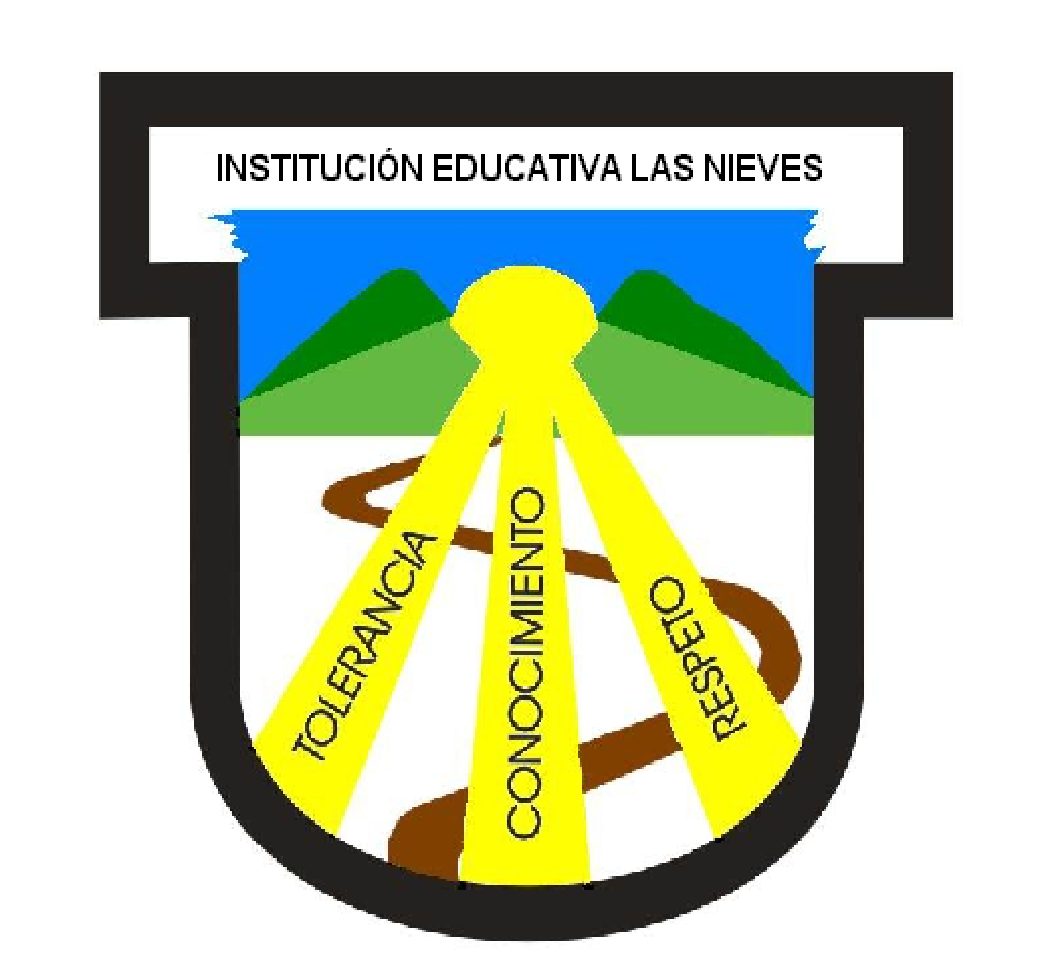 SISTEMA DE GESTION DE CALIDADCódigoSISTEMA DE GESTION DE CALIDADVersión 1 MALLA CURRICULAR POR PERÍODO Página 1 de 2AREA: HUMANIDADESASIGNATURA:LENGUA CASTELLANAGRADO	1ºAÑO:  2018INTENSIDAD HORARIA SEMANAL:  4 HORAS    EDUCADORAREA: HUMANIDADESASIGNATURA:LENGUA CASTELLANAGRADO	1ºPERIODO:  1INTENSIDAD HORARIA SEMANAL:  4 HORAS    EDUCADORESTANDARESExpreso en forma clara mis ideas y sentimientos, según lo amerite la situación comunicativaElaboro hipótesis acerca del sentido global de los textos, antes y durante el proceso de lectura; para el efecto, me apoyo en mis conocimientos previos, las imágenes y los títulos.Describo eventos de manera secuencialLeo fábulas, cuentos, poemas, relatos mitológicos, leyendas, o cualquier otro texto literario.Identifico los diversos medios de comunicación masiva con los que interactúoComento mis programas favoritos de televisión o radio.ESTANDARESExpreso en forma clara mis ideas y sentimientos, según lo amerite la situación comunicativaElaboro hipótesis acerca del sentido global de los textos, antes y durante el proceso de lectura; para el efecto, me apoyo en mis conocimientos previos, las imágenes y los títulos.Describo eventos de manera secuencialLeo fábulas, cuentos, poemas, relatos mitológicos, leyendas, o cualquier otro texto literario.Identifico los diversos medios de comunicación masiva con los que interactúoComento mis programas favoritos de televisión o radio.ESTANDARESExpreso en forma clara mis ideas y sentimientos, según lo amerite la situación comunicativaElaboro hipótesis acerca del sentido global de los textos, antes y durante el proceso de lectura; para el efecto, me apoyo en mis conocimientos previos, las imágenes y los títulos.Describo eventos de manera secuencialLeo fábulas, cuentos, poemas, relatos mitológicos, leyendas, o cualquier otro texto literario.Identifico los diversos medios de comunicación masiva con los que interactúoComento mis programas favoritos de televisión o radio.COMPETENCIASCompetencia    gramatical    o    sintáctica: reglas sintácticas, morfológicas, Fonológicas y fonéticas que rigen la producción de los enunciados lingüísticos.Competencia textual: mecanismos que garantizan coherencia y cohesión a los enunciados (nivel micro) y a los textos (nivel macro). También se asociaron el aspecto estructural del discurso, jerarquías semánticas de los enunciados, uso de conectores, posibilidad de priorizar las intencionalidades discursivas ydiferentes tipos de textos.Competencia semántica: capacidad de reconocer y usar los significados y el léxico con pertinencia según las  exigencias  del  contexto  de comunicación. Aspectos   como   el   reconocimiento   de   campos   semánticos, tecnolectos   o idiolectos particulares hacen parte de esta  competencia; al igual que  el seguimiento de un eje o hilo temático en la producción discursiva.Competencia  pragmática  o  socio-cultural: reconocimiento  y  uso  de  reglas contextuales   de   la   comunicación, reconocimiento   de   intencionalidades, variables   del   contexto, componente   ideológico, político   detrás   de   los enunciados.Competencia  enciclopédica: capacidad  de  poner  en  juego,  en  los  actos  de significación y comunicación, los saberes con los que cuentan los sujetos y que son construidos en el ámbito de la cultura escolar o socio-cultural en general, y en el micro-entorno local y familiar.Competencia poética: capacidad de un sujeto para inventar mundos posibles a través de los lenguajes, e innovar en el uso de los mismos y en la búsqueda de un estilo personal.Competencia literaria: capacidad de poner en juego, en los procesos de lectura y escritura, un saber literario surgido de la experiencia de lectura y análisis de las obras mismas, y del conocimiento  directo  de  un  número  significativo  de éstas.COMPETENCIASCompetencia    gramatical    o    sintáctica: reglas sintácticas, morfológicas, Fonológicas y fonéticas que rigen la producción de los enunciados lingüísticos.Competencia textual: mecanismos que garantizan coherencia y cohesión a los enunciados (nivel micro) y a los textos (nivel macro). También se asociaron el aspecto estructural del discurso, jerarquías semánticas de los enunciados, uso de conectores, posibilidad de priorizar las intencionalidades discursivas ydiferentes tipos de textos.Competencia semántica: capacidad de reconocer y usar los significados y el léxico con pertinencia según las  exigencias  del  contexto  de comunicación. Aspectos   como   el   reconocimiento   de   campos   semánticos, tecnolectos   o idiolectos particulares hacen parte de esta  competencia; al igual que  el seguimiento de un eje o hilo temático en la producción discursiva.Competencia  pragmática  o  socio-cultural: reconocimiento  y  uso  de  reglas contextuales   de   la   comunicación, reconocimiento   de   intencionalidades, variables   del   contexto, componente   ideológico, político   detrás   de   los enunciados.Competencia  enciclopédica: capacidad  de  poner  en  juego,  en  los  actos  de significación y comunicación, los saberes con los que cuentan los sujetos y que son construidos en el ámbito de la cultura escolar o socio-cultural en general, y en el micro-entorno local y familiar.Competencia poética: capacidad de un sujeto para inventar mundos posibles a través de los lenguajes, e innovar en el uso de los mismos y en la búsqueda de un estilo personal.Competencia literaria: capacidad de poner en juego, en los procesos de lectura y escritura, un saber literario surgido de la experiencia de lectura y análisis de las obras mismas, y del conocimiento  directo  de  un  número  significativo  de éstas.COMPETENCIASCompetencia    gramatical    o    sintáctica: reglas sintácticas, morfológicas, Fonológicas y fonéticas que rigen la producción de los enunciados lingüísticos.Competencia textual: mecanismos que garantizan coherencia y cohesión a los enunciados (nivel micro) y a los textos (nivel macro). También se asociaron el aspecto estructural del discurso, jerarquías semánticas de los enunciados, uso de conectores, posibilidad de priorizar las intencionalidades discursivas ydiferentes tipos de textos.Competencia semántica: capacidad de reconocer y usar los significados y el léxico con pertinencia según las  exigencias  del  contexto  de comunicación. Aspectos   como   el   reconocimiento   de   campos   semánticos, tecnolectos   o idiolectos particulares hacen parte de esta  competencia; al igual que  el seguimiento de un eje o hilo temático en la producción discursiva.Competencia  pragmática  o  socio-cultural: reconocimiento  y  uso  de  reglas contextuales   de   la   comunicación, reconocimiento   de   intencionalidades, variables   del   contexto, componente   ideológico, político   detrás   de   los enunciados.Competencia  enciclopédica: capacidad  de  poner  en  juego,  en  los  actos  de significación y comunicación, los saberes con los que cuentan los sujetos y que son construidos en el ámbito de la cultura escolar o socio-cultural en general, y en el micro-entorno local y familiar.Competencia poética: capacidad de un sujeto para inventar mundos posibles a través de los lenguajes, e innovar en el uso de los mismos y en la búsqueda de un estilo personal.Competencia literaria: capacidad de poner en juego, en los procesos de lectura y escritura, un saber literario surgido de la experiencia de lectura y análisis de las obras mismas, y del conocimiento  directo  de  un  número  significativo  de éstas.PREGUNTA GENERADORA, SITUACIÓN PROBLEMA O PROYECTO: Pregunta Problematatizadora:¿Cómo se inicia la adquisición de la lectura y escritura en forma divertida con los cuentos y las canciones?PREGUNTA GENERADORA, SITUACIÓN PROBLEMA O PROYECTO: Pregunta Problematatizadora:¿Cómo se inicia la adquisición de la lectura y escritura en forma divertida con los cuentos y las canciones?PREGUNTA GENERADORA, SITUACIÓN PROBLEMA O PROYECTO: Pregunta Problematatizadora:¿Cómo se inicia la adquisición de la lectura y escritura en forma divertida con los cuentos y las canciones?PREGUNTA GENERADORA, SITUACIÓN PROBLEMA O PROYECTO: Pregunta Problematatizadora:¿Cómo se inicia la adquisición de la lectura y escritura en forma divertida con los cuentos y las canciones?PREGUNTA GENERADORA, SITUACIÓN PROBLEMA O PROYECTO: Pregunta Problematatizadora:¿Cómo se inicia la adquisición de la lectura y escritura en forma divertida con los cuentos y las canciones?PREGUNTA GENERADORA, SITUACIÓN PROBLEMA O PROYECTO: Pregunta Problematatizadora:¿Cómo se inicia la adquisición de la lectura y escritura en forma divertida con los cuentos y las canciones?INDICADORES DE DESEMPEÑOINDICADORES DE DESEMPEÑOINDICADORES DE DESEMPEÑOCOGNITIVOS: Saber ConocerPROCEDIMENTALES: Saber HacerACTITUDINALES: Saber SerInterpretación de situaciones presentadas en cuentos y canciones, explicando oralmente el significado global del texto.Interpretación de información de medios de comunicación como la televisión relacionada con cuentos y canciones.Reconocimiento de los principales medios de comunicación masiva que hacen parte de su contexto socialConstrucción en forma no convencional de palabras y frases relacionadas con cuentos y canciones, ayudándose de las imágenes.Construcción en forma convencional de palabras relacionadas con cuentos y canciones, ayudándose de las imágenes.Realización de recuentos orales de cuentos y canciones que se le leen dando cuenta de los acontecimientos de las historias.Ordenación en forma secuencial de imágenes para construir cuentos y el significado de canciones Representación a través del lenguaje corporal de diversas situaciones comunicativas.Demostrar una actitud de escucha en las diferentes situaciones comunicativas en el aula.Interacción con sus compañeros en actividades de canto, música, juegos de palabras.EJES CURRICULARESCONTENIDOSSEMANASPRODUCCIÓN, COMPRENSIÓN E INTERPRETACIÓN TEXTUALMEDIOS DE COMUNICACIÓN, OTROS SISTEMAS SIMBOLICOS y ETICA DE LA COMUNICACIÓNEstructura textual: los textos narrativos: el cuento y los textos líricos:  las canciones.Relatos oralesInterpretación de imágenesPredicciones de lecturaMovilización de hipótesis en la construcción de la escritura (de formas no convencionales a convencionales)Producción de palabras y frases (dictados y escritura espontánea)Descomposición silábica con golpes de vozLectura individual y colectivaAspectos periféricos:  Manejo del espacio, linealidad y direccionalidadEstructura textual:  Los textos líricos: Las cancionesInterpretaciones oralesInterpretación de imágenesMovilización de hipótesis en la construcción de la escritura (de formas no convencionales a convencionales)Producción de palabras y frases (dictados y escritura espontánea)Lectura individual y colectivaUtilización de otros sistemas de significación.  (cine, expresión corporal, el juego dramático) medios de comunicación masiva de su entorno Programas favoritos en la televisiónHábitos de escuchaSemanas 1 a 13PRODUCCIÓN, COMPRENSIÓN E INTERPRETACIÓN TEXTUALMEDIOS DE COMUNICACIÓN, OTROS SISTEMAS SIMBOLICOS y ETICA DE LA COMUNICACIÓNEvaluaciones finales de periodoActividades de apoyo.11 y 12SISTEMA DE GESTION DE CALIDADCódigoSISTEMA DE GESTION DE CALIDADVersión 1 MALLA CURRICULAR POR PERÍODO Página 1 de 2AREA: HUMANIDADESASIGNATURA:LENGUA CASTELLANAGRADO	1ºAÑO:  2018INTENSIDAD HORARIA SEMANAL:  4 HORAS    EDUCADORAREA: HUMANIDADESASIGNATURA:LENGUA CASTELLANAGRADO	1ºPERIODO:  2INTENSIDAD HORARIA SEMANAL:  4 HORAS    EDUCADORESTANDARESExpreso en forma clara mis ideas y sentimientos, según lo amerite la situación comunicativaUtilizo, de acuerdo con el contexto, un vocabulario adecuado para expresar mis ideas.Leo fábulas, cuentos, canciones o cualquier otro texto literario.Elaboro y socializo hipótesis predictivas acerca del contenido de los textos.Utilizo la entonación y los matices afectivos de voz para alcanzar mipropósito en diferentes situaciones comunicativas.Utilizo los medios de comunicación masiva para adquirir información eIncorporarla de manera significativa a mis esquemas de conocimientoESTANDARESExpreso en forma clara mis ideas y sentimientos, según lo amerite la situación comunicativaUtilizo, de acuerdo con el contexto, un vocabulario adecuado para expresar mis ideas.Leo fábulas, cuentos, canciones o cualquier otro texto literario.Elaboro y socializo hipótesis predictivas acerca del contenido de los textos.Utilizo la entonación y los matices afectivos de voz para alcanzar mipropósito en diferentes situaciones comunicativas.Utilizo los medios de comunicación masiva para adquirir información eIncorporarla de manera significativa a mis esquemas de conocimientoESTANDARESExpreso en forma clara mis ideas y sentimientos, según lo amerite la situación comunicativaUtilizo, de acuerdo con el contexto, un vocabulario adecuado para expresar mis ideas.Leo fábulas, cuentos, canciones o cualquier otro texto literario.Elaboro y socializo hipótesis predictivas acerca del contenido de los textos.Utilizo la entonación y los matices afectivos de voz para alcanzar mipropósito en diferentes situaciones comunicativas.Utilizo los medios de comunicación masiva para adquirir información eIncorporarla de manera significativa a mis esquemas de conocimientoCOMPETENCIASCompetencia    gramatical    o    sintáctica: reglas    sintácticas,    morfológicas, Fonológicas y fonéticas que rigen la producción de los enunciados lingüísticos.Competencia textual: mecanismos que garantizan coherencia y cohesión a los enunciados (nivel micro) y a los textos (nivel macro). También se asociaron el aspecto estructural del discurso, jerarquías semánticas de los enunciados, uso de  conectores, posibilidad  de  priorizar  las intencionalidades  discursivas ydiferentes tipos de textos.Competencia semántica: capacidad de  reconocer  y  usar  los  significados  y  el léxico con pertinencia según  las  exigencias  del  contexto  de comunicación. Aspectos   como   el   reconocimiento   de   campos   semánticos,  tecnolectos   o  idiolectos  particulares  hacen  parte  de  esta  competencia; al igual que  el seguimiento de un eje o hilo temático en la producción discursiva.Competencia  pragmática  o  socio-cultural: reconocimiento  y  uso  de  reglas contextuales   de   la   comunicación, reconocimiento   de   intencionalidades, variables   del   contexto, componente   ideológico, político   detrás   de   los enunciados.Competencia  enciclopédica: capacidad  de  poner  en  juego,  en  los  actos  de significación y comunicación, los saberes con los que cuentan los sujetos y que son construidos en el ámbito de la cultura escolar o socio-cultural en general, y en el micro-entorno local y familiar.Competencia poética: capacidad de un sujeto para inventar mundos posibles a través de los lenguajes, e innovar en el uso de los mismos y en la búsqueda de un estilo personal.Competencia literaria: capacidad de poner en juego, en los procesos de lectura y escritura, un saber literario surgido de la experiencia de lectura y análisis de las  obras  mismas,  y  del  conocimiento  directo  de  un  número  significativo  de éstas.COMPETENCIASCompetencia    gramatical    o    sintáctica: reglas    sintácticas,    morfológicas, Fonológicas y fonéticas que rigen la producción de los enunciados lingüísticos.Competencia textual: mecanismos que garantizan coherencia y cohesión a los enunciados (nivel micro) y a los textos (nivel macro). También se asociaron el aspecto estructural del discurso, jerarquías semánticas de los enunciados, uso de  conectores, posibilidad  de  priorizar  las intencionalidades  discursivas ydiferentes tipos de textos.Competencia semántica: capacidad de  reconocer  y  usar  los  significados  y  el léxico con pertinencia según  las  exigencias  del  contexto  de comunicación. Aspectos   como   el   reconocimiento   de   campos   semánticos,  tecnolectos   o  idiolectos  particulares  hacen  parte  de  esta  competencia; al igual que  el seguimiento de un eje o hilo temático en la producción discursiva.Competencia  pragmática  o  socio-cultural: reconocimiento  y  uso  de  reglas contextuales   de   la   comunicación, reconocimiento   de   intencionalidades, variables   del   contexto, componente   ideológico, político   detrás   de   los enunciados.Competencia  enciclopédica: capacidad  de  poner  en  juego,  en  los  actos  de significación y comunicación, los saberes con los que cuentan los sujetos y que son construidos en el ámbito de la cultura escolar o socio-cultural en general, y en el micro-entorno local y familiar.Competencia poética: capacidad de un sujeto para inventar mundos posibles a través de los lenguajes, e innovar en el uso de los mismos y en la búsqueda de un estilo personal.Competencia literaria: capacidad de poner en juego, en los procesos de lectura y escritura, un saber literario surgido de la experiencia de lectura y análisis de las  obras  mismas,  y  del  conocimiento  directo  de  un  número  significativo  de éstas.COMPETENCIASCompetencia    gramatical    o    sintáctica: reglas    sintácticas,    morfológicas, Fonológicas y fonéticas que rigen la producción de los enunciados lingüísticos.Competencia textual: mecanismos que garantizan coherencia y cohesión a los enunciados (nivel micro) y a los textos (nivel macro). También se asociaron el aspecto estructural del discurso, jerarquías semánticas de los enunciados, uso de  conectores, posibilidad  de  priorizar  las intencionalidades  discursivas ydiferentes tipos de textos.Competencia semántica: capacidad de  reconocer  y  usar  los  significados  y  el léxico con pertinencia según  las  exigencias  del  contexto  de comunicación. Aspectos   como   el   reconocimiento   de   campos   semánticos,  tecnolectos   o  idiolectos  particulares  hacen  parte  de  esta  competencia; al igual que  el seguimiento de un eje o hilo temático en la producción discursiva.Competencia  pragmática  o  socio-cultural: reconocimiento  y  uso  de  reglas contextuales   de   la   comunicación, reconocimiento   de   intencionalidades, variables   del   contexto, componente   ideológico, político   detrás   de   los enunciados.Competencia  enciclopédica: capacidad  de  poner  en  juego,  en  los  actos  de significación y comunicación, los saberes con los que cuentan los sujetos y que son construidos en el ámbito de la cultura escolar o socio-cultural en general, y en el micro-entorno local y familiar.Competencia poética: capacidad de un sujeto para inventar mundos posibles a través de los lenguajes, e innovar en el uso de los mismos y en la búsqueda de un estilo personal.Competencia literaria: capacidad de poner en juego, en los procesos de lectura y escritura, un saber literario surgido de la experiencia de lectura y análisis de las  obras  mismas,  y  del  conocimiento  directo  de  un  número  significativo  de éstas.PREGUNTA GENERADORA, SITUACIÓN PROBLEMA O PROYECTO: Pregunta Problematizadora:¿Cómo lograr la motivación en el proceso de adquisición de la lectura y escritura con las fábulas y algunos textos líricos como retahílas, anagramas, adivinanzas y acrósticos?PREGUNTA GENERADORA, SITUACIÓN PROBLEMA O PROYECTO: Pregunta Problematizadora:¿Cómo lograr la motivación en el proceso de adquisición de la lectura y escritura con las fábulas y algunos textos líricos como retahílas, anagramas, adivinanzas y acrósticos?PREGUNTA GENERADORA, SITUACIÓN PROBLEMA O PROYECTO: Pregunta Problematizadora:¿Cómo lograr la motivación en el proceso de adquisición de la lectura y escritura con las fábulas y algunos textos líricos como retahílas, anagramas, adivinanzas y acrósticos?PREGUNTA GENERADORA, SITUACIÓN PROBLEMA O PROYECTO: Pregunta Problematizadora:¿Cómo lograr la motivación en el proceso de adquisición de la lectura y escritura con las fábulas y algunos textos líricos como retahílas, anagramas, adivinanzas y acrósticos?PREGUNTA GENERADORA, SITUACIÓN PROBLEMA O PROYECTO: Pregunta Problematizadora:¿Cómo lograr la motivación en el proceso de adquisición de la lectura y escritura con las fábulas y algunos textos líricos como retahílas, anagramas, adivinanzas y acrósticos?PREGUNTA GENERADORA, SITUACIÓN PROBLEMA O PROYECTO: Pregunta Problematizadora:¿Cómo lograr la motivación en el proceso de adquisición de la lectura y escritura con las fábulas y algunos textos líricos como retahílas, anagramas, adivinanzas y acrósticos?INDICADORES DE DESEMPEÑOINDICADORES DE DESEMPEÑOINDICADORES DE DESEMPEÑOCOGNITIVOS: Saber ConocerPROCEDIMENTALES: Saber HacerACTITUDINALES: Saber SerInterpretación de textos sencillos como las fábulas, que le narra el adulto, dando cuenta de la trama de las historias.Reconocimiento del sentido de cada una de las historias a partir de la lectura de imágenes. Interpretación del contenido de programas de televisión y radio utilizando el dibujo y el relato oral.Escuchar y leer adivinanzas, retahílas, acrósticos, entre otros, que hacen parte de su entorno culturalCreación de frases sencillas en forma convencional, de fábulas y algunos textos líricos apoyándose en imágenes.Creación de frases sencillas en forma no convencional, de fábulas y algunos textos líricos apoyándose en imágenes.Creación de listas de palabras en forma convencional relacionadas con las historias. Asociación entre imágenes y frases, relacionadas con fábulas y algunos textos líricosOrganización secuencial de imágenes de fábulas y algunos textos líricos dando cuenta del sentido global de la historia.Planteamiento de respuestas a preguntas relacionadas con fábulas y algunos textos líricos.Motivación por las actividades de lectura y escritura que le proponen los adultos que le rodean.Expresión oral de sentimientos, vivencias y emociones en las diferentes situaciones comunicativasEJES CURRICULARESCONTENIDOSSEMANASPRODUCCIÓN, COMPRENSIÓN E INTERPRETACIÓN TEXTUALMEDIOS DE COMUNICACIÓN, OTROS SISTEMAS SIMBOLICOS Y ETICA DE LA COMUNICACIÓNTexto narrativo (La fábula) Hipótesis predictivasComprensión de lectura (relatos de manera secuencial) y resolución de preguntas literales e inferencialesInterpretación y ordenamiento de imágenesEscritura al dictado de palabras y frases Producción escrita: Construcción de palabras y frasesAsociación de imagen- palabra, imagen- frase Textos líricosRetahílas, anagramas, adivinanzas y acrósticosHipótesis predictivasEscucha y lectura de textosRepresentación corporal y gestualEmisión oral de los textos (sonidos, versos, declamación)Asociación de imagen- palabra, imagen- frase Construcción de palabras y frasesOrdenamiento de imágenesMedios de comunicación y otros sistemas de significación.  (cine, expresión corporal, la radio y televisión).Semana 1 a 13PRODUCCIÓN, COMPRENSIÓN E INTERPRETACIÓN TEXTUALMEDIOS DE COMUNICACIÓN, OTROS SISTEMAS SIMBOLICOS Y ETICA DE LA COMUNICACIÓNEvaluaciones finales de periodoActividades de apoyo.11 y 12CRITERIOS Y ESTRATEGIAS DE EVALUACIÓNOrdenamiento de imágenes  Comprensiones de lectura tipo prueba saberActividades artísticas: Portadores de texto artesanales Confrontación individual:  El profesor después de realizada una producción textual hace la asesoría individual a cada estudiante para mejorar el texto Relatos oralesTareas y consultas Trabajo en clase individualTrabajo en parejas (acompañamiento con monitores)Actividades con los textos del PTARECURSOSMedios audiovisuales e informáticosRecursos artesanalesTextos del PTATalleres Familias SISTEMA DE GESTION DE CALIDADCódigoSISTEMA DE GESTION DE CALIDADVersión 1 MALLA CURRICULAR POR PERÍODO Página 1 de 2AREA: HUMANIDADESASIGNATURA:LENGUA CASTELLANAGRADO	1ºAÑO:  2018INTENSIDAD HORARIA SEMANAL:  4 HORAS    EDUCADORASAREA: HUMANIDADESASIGNATURA:LENGUA CASTELLANAGRADO	1ºPERIODO:  3INTENSIDAD HORARIA SEMANAL:  4 HORAS    EDUCADORASESTANDARESElaboro hipótesis acerca del sentido global de los textos, antes y durante el proceso de lectura; para el efecto, me apoyo en mis conocimientos previos, las imágenes y los títulos.Reviso y corrijo mis escritos teniendo en cuenta las propuestas de mis compañeros y profesores, y atendiendo a algunos aspectos gramaticales. Busco información en distintas fuentes: personas, medios de comunicación y libros, entre otrasDescribo eventos de manera secuencial.Identifico la intención de quien produce un texto.Utilizo los medios de comunicación masiva para adquirir información eIncorporarla de manera significativa a mis esquemas de conocimientoESTANDARESElaboro hipótesis acerca del sentido global de los textos, antes y durante el proceso de lectura; para el efecto, me apoyo en mis conocimientos previos, las imágenes y los títulos.Reviso y corrijo mis escritos teniendo en cuenta las propuestas de mis compañeros y profesores, y atendiendo a algunos aspectos gramaticales. Busco información en distintas fuentes: personas, medios de comunicación y libros, entre otrasDescribo eventos de manera secuencial.Identifico la intención de quien produce un texto.Utilizo los medios de comunicación masiva para adquirir información eIncorporarla de manera significativa a mis esquemas de conocimientoESTANDARESElaboro hipótesis acerca del sentido global de los textos, antes y durante el proceso de lectura; para el efecto, me apoyo en mis conocimientos previos, las imágenes y los títulos.Reviso y corrijo mis escritos teniendo en cuenta las propuestas de mis compañeros y profesores, y atendiendo a algunos aspectos gramaticales. Busco información en distintas fuentes: personas, medios de comunicación y libros, entre otrasDescribo eventos de manera secuencial.Identifico la intención de quien produce un texto.Utilizo los medios de comunicación masiva para adquirir información eIncorporarla de manera significativa a mis esquemas de conocimientoCOMPETENCIASCompetencia    gramatical    o    sintáctica: reglas    sintácticas,    morfológicas, Fonológicas y fonéticas que rigen la producción de los enunciados lingüísticos.Competencia textual: mecanismos que garantizan coherencia y cohesión a los enunciados (nivel micro) y a los textos (nivel macro). También se asociaron el aspecto estructural del discurso, jerarquías semánticas de los enunciados, uso de  conectores, posibilidad  de  priorizar  las intencionalidades  discursivasdiferentes tipos de textos.Competencia semántica: capacidad de  reconocer  y  usar  los  significados  y  el léxico con pertinencia según  las  exigencias  del  contexto  de comunicación. Aspectos   como   el   reconocimiento   de   campos   semánticos,  tecnolectos   o  idiolectos  particulares  hacen  parte  de  esta  competencia; al igual que  el Seguimiento de un eje o hilo temático en la producción discursiva.Competencia  pragmática  o  socio-cultural: reconocimiento  y  uso  de  reglas contextuales   de   la   comunicación, reconocimiento   de   intencionalidades,variables   del   contexto, componente   ideológico, político   detrás   de   los enunciados.Competencia  enciclopédica: capacidad  de  poner  en  juego,  en  los  actos  de significación y comunicación, los saberes con los que cuentan los sujetos y que son construidos en el ámbito de la cultura escolar o socio-cultural en general, y en el micro-entorno local y familiar.Competencia poética: capacidad de un sujeto para inventar mundos posibles a través de los lenguajes, e innovar en el uso de los mismos en la búsqueda de un estilo personal.Competencia literaria: capacidad de poner en juego, en los procesos de lectura y escritura, un saber literario surgido de la experiencia de lectura y análisis de las  obras  mismas,  y  del  conocimiento  directo  de  un  número  significativo  de éstas.COMPETENCIASCompetencia    gramatical    o    sintáctica: reglas    sintácticas,    morfológicas, Fonológicas y fonéticas que rigen la producción de los enunciados lingüísticos.Competencia textual: mecanismos que garantizan coherencia y cohesión a los enunciados (nivel micro) y a los textos (nivel macro). También se asociaron el aspecto estructural del discurso, jerarquías semánticas de los enunciados, uso de  conectores, posibilidad  de  priorizar  las intencionalidades  discursivasdiferentes tipos de textos.Competencia semántica: capacidad de  reconocer  y  usar  los  significados  y  el léxico con pertinencia según  las  exigencias  del  contexto  de comunicación. Aspectos   como   el   reconocimiento   de   campos   semánticos,  tecnolectos   o  idiolectos  particulares  hacen  parte  de  esta  competencia; al igual que  el Seguimiento de un eje o hilo temático en la producción discursiva.Competencia  pragmática  o  socio-cultural: reconocimiento  y  uso  de  reglas contextuales   de   la   comunicación, reconocimiento   de   intencionalidades,variables   del   contexto, componente   ideológico, político   detrás   de   los enunciados.Competencia  enciclopédica: capacidad  de  poner  en  juego,  en  los  actos  de significación y comunicación, los saberes con los que cuentan los sujetos y que son construidos en el ámbito de la cultura escolar o socio-cultural en general, y en el micro-entorno local y familiar.Competencia poética: capacidad de un sujeto para inventar mundos posibles a través de los lenguajes, e innovar en el uso de los mismos en la búsqueda de un estilo personal.Competencia literaria: capacidad de poner en juego, en los procesos de lectura y escritura, un saber literario surgido de la experiencia de lectura y análisis de las  obras  mismas,  y  del  conocimiento  directo  de  un  número  significativo  de éstas.COMPETENCIASCompetencia    gramatical    o    sintáctica: reglas    sintácticas,    morfológicas, Fonológicas y fonéticas que rigen la producción de los enunciados lingüísticos.Competencia textual: mecanismos que garantizan coherencia y cohesión a los enunciados (nivel micro) y a los textos (nivel macro). También se asociaron el aspecto estructural del discurso, jerarquías semánticas de los enunciados, uso de  conectores, posibilidad  de  priorizar  las intencionalidades  discursivasdiferentes tipos de textos.Competencia semántica: capacidad de  reconocer  y  usar  los  significados  y  el léxico con pertinencia según  las  exigencias  del  contexto  de comunicación. Aspectos   como   el   reconocimiento   de   campos   semánticos,  tecnolectos   o  idiolectos  particulares  hacen  parte  de  esta  competencia; al igual que  el Seguimiento de un eje o hilo temático en la producción discursiva.Competencia  pragmática  o  socio-cultural: reconocimiento  y  uso  de  reglas contextuales   de   la   comunicación, reconocimiento   de   intencionalidades,variables   del   contexto, componente   ideológico, político   detrás   de   los enunciados.Competencia  enciclopédica: capacidad  de  poner  en  juego,  en  los  actos  de significación y comunicación, los saberes con los que cuentan los sujetos y que son construidos en el ámbito de la cultura escolar o socio-cultural en general, y en el micro-entorno local y familiar.Competencia poética: capacidad de un sujeto para inventar mundos posibles a través de los lenguajes, e innovar en el uso de los mismos en la búsqueda de un estilo personal.Competencia literaria: capacidad de poner en juego, en los procesos de lectura y escritura, un saber literario surgido de la experiencia de lectura y análisis de las  obras  mismas,  y  del  conocimiento  directo  de  un  número  significativo  de éstas.PREGUNTA GENERADORA, SITUACIÓN PROBLEMA O PROYECTO:Pregunta Problematizadora¿De qué manera algunos textos informativos utilizados por los niños como etiquetas, tarjetas y de temas de otras áreas pueden cualificar el proceso de adquisición convencional de la lectura y la escritura?PREGUNTA GENERADORA, SITUACIÓN PROBLEMA O PROYECTO:Pregunta Problematizadora¿De qué manera algunos textos informativos utilizados por los niños como etiquetas, tarjetas y de temas de otras áreas pueden cualificar el proceso de adquisición convencional de la lectura y la escritura?PREGUNTA GENERADORA, SITUACIÓN PROBLEMA O PROYECTO:Pregunta Problematizadora¿De qué manera algunos textos informativos utilizados por los niños como etiquetas, tarjetas y de temas de otras áreas pueden cualificar el proceso de adquisición convencional de la lectura y la escritura?PREGUNTA GENERADORA, SITUACIÓN PROBLEMA O PROYECTO:Pregunta Problematizadora¿De qué manera algunos textos informativos utilizados por los niños como etiquetas, tarjetas y de temas de otras áreas pueden cualificar el proceso de adquisición convencional de la lectura y la escritura?PREGUNTA GENERADORA, SITUACIÓN PROBLEMA O PROYECTO:Pregunta Problematizadora¿De qué manera algunos textos informativos utilizados por los niños como etiquetas, tarjetas y de temas de otras áreas pueden cualificar el proceso de adquisición convencional de la lectura y la escritura?PREGUNTA GENERADORA, SITUACIÓN PROBLEMA O PROYECTO:Pregunta Problematizadora¿De qué manera algunos textos informativos utilizados por los niños como etiquetas, tarjetas y de temas de otras áreas pueden cualificar el proceso de adquisición convencional de la lectura y la escritura?INDICADORES DE DESEMPEÑOINDICADORES DE DESEMPEÑOINDICADORES DE DESEMPEÑOCOGNITIVOS: Saber ConocerPROCEDIMENTALES: Saber HacerACTITUDINALES: Saber SerComprensión de textos informativos sencillos de temas de su interés, dando cuenta del contenido de la información.Reconocimiento del uso de algunos medios de comunicación como la televisión, la radio y la prensa.Describe con qué recursos cuenta y asume la responsabilidad de su cuidado, porque entiende la importancia para su vidaCompara lo que necesita de lo que desea, según los recursos disponibles de su entorno familiarConstrucción de frases en forma convencional, de textos informativos cortos de temas de su interés, apoyándose en imágenes.Completar palabras o frases de formatos de etiquetas y tarjetas de diversos motivos de uso socialAsociación entre imágenes y/o frases, relacionadas etiquetas, tarjetas y textos informativos de temas de su interés. Planteamiento de respuestas a preguntas en forma oral y escrita relacionadas con textos informativos de temas de su interés.Participación en conversaciones y diálogos acerca de diferentes temas, exponiendo sus puntos de vistaPráctica de normas básicas en los momentos de lecturaEJES CURRICULARESCONTENIDOSSEMANASPRODUCCIÓN, COMPRENSIÓN E INTERPRETACIÓN TEXTUALMEDIOS DE COMUNICACIÓN, OTROS SISTEMAS SIMBOLICOS Y ETICA DE LA COMUNICACIÓNTextos informativos:  Etiquetas y tarjetasHipótesis predictivasEscucha y lectura de textosAsociación de imagen- palabra, imagen- fraseOrdenamiento de imágenesComprensión de lectura (párrafos cortos) preguntas literales e inferenciales.  Forma oral y escritaProducción escrita: Construcción de palabras y oracionesLectura individual y colectiva (párrafos sencillos)Medios de comunicación y otros sistemas de significaciónMedios de comunicación y para qué se usan en el medio social (radio, televisión, prensa)Propagandas, avisos publicitarios, revistas, programas de radio, televisión de temas de interés (integración con los textos informativos propuestos)Normas básicas de lectura1 a 13PRODUCCIÓN, COMPRENSIÓN E INTERPRETACIÓN TEXTUALMEDIOS DE COMUNICACIÓN, OTROS SISTEMAS SIMBOLICOS Y ETICA DE LA COMUNICACIÓNEvaluaciones finales de periodoActividades de apoyo11 y 12CRITERIOS Y ESTRATEGIAS DE EVALUACIÓNOrdenamiento de imágenes  Comprensiones de lectura tipo prueba saberActividades artísticas (Portadores de textos artesanales)Confrontación individual:  El profesor después de realizada una producción textual hace la asesoría individual a cada estudiante para mejorar el texto. Relatos oralesTareas y consultas Trabajo en clase individualTrabajo en parejas (acompañamiento con monitores)Actividades con los textos del PTARECURSOSMedios audiovisuales e informáticosRecursos artesanalesTextos del PTATalleres Familias SISTEMA DE GESTION DE CALIDADCódigo SISTEMA DE GESTION DE CALIDADVersión 1 MALLA CURRICULAR POR PERÍODO Página 1 de 2AREA: HUMANIDADESASIGNATURA:LENGUA CASTELLANAGRADO	2°AÑO:  2018INTENSIDAD HORARIA SEMANAL:  4 HORAS    EDUCADORASAREA: HUMANIDADESASIGNATURA:LENGUA CASTELLANAGRADO	2°PERIODO:  1INTENSIDAD HORARIA SEMANAL:  4 HORAS    EDUCADORASESTANDARESLeo fábulas, cuentos, poemas, relatos mitológicos, leyendas, o cualquier otro texto literario.Elaboro hipótesis acerca del sentido global de los textos, antes y durante el proceso de lectura; para el efecto, me apoyo en mis conocimientos previos, las imágenes y los títulos.Recreo relatos y cuentos cambiando personajes, ambientes, hechos y épocasReviso y corrijo mis escritos teniendo en cuenta las propuestas de mis compañeros y profesores, y atendiendo a algunos aspectos gramaticales.Utilizo los medios de comunicación masiva para adquirir información eIncorporarla de manera significativa a mis esquemas de conocimientoIdentifico la silueta o el formato de los textos que leo.ESTANDARESLeo fábulas, cuentos, poemas, relatos mitológicos, leyendas, o cualquier otro texto literario.Elaboro hipótesis acerca del sentido global de los textos, antes y durante el proceso de lectura; para el efecto, me apoyo en mis conocimientos previos, las imágenes y los títulos.Recreo relatos y cuentos cambiando personajes, ambientes, hechos y épocasReviso y corrijo mis escritos teniendo en cuenta las propuestas de mis compañeros y profesores, y atendiendo a algunos aspectos gramaticales.Utilizo los medios de comunicación masiva para adquirir información eIncorporarla de manera significativa a mis esquemas de conocimientoIdentifico la silueta o el formato de los textos que leo.ESTANDARESLeo fábulas, cuentos, poemas, relatos mitológicos, leyendas, o cualquier otro texto literario.Elaboro hipótesis acerca del sentido global de los textos, antes y durante el proceso de lectura; para el efecto, me apoyo en mis conocimientos previos, las imágenes y los títulos.Recreo relatos y cuentos cambiando personajes, ambientes, hechos y épocasReviso y corrijo mis escritos teniendo en cuenta las propuestas de mis compañeros y profesores, y atendiendo a algunos aspectos gramaticales.Utilizo los medios de comunicación masiva para adquirir información eIncorporarla de manera significativa a mis esquemas de conocimientoIdentifico la silueta o el formato de los textos que leo.COMPETENCIASCompetencia    gramatical    o    sintáctica: reglas    sintácticas,   morfológicas, Fonológicas y fonéticas que rigen la producción de los enunciados lingüísticos.Competencia textual: mecanismos que garantizan coherencia y cohesión a los enunciados (nivel micro) y a los textos (nivel macro). También se asociaron el aspecto estructural del discurso, jerarquías semánticas de los enunciados, uso de conectores, posibilidad  de  priorizar  las intencionalidades  discursivasdiferentes tipos de textos.Competencia semántica: capacidad de  reconocer  y  usar  los  significados  y  el léxico con pertinencia según  las  exigencias  del  contexto  de comunicación. Aspectos   como   el   reconocimiento   de   campos   semánticos,  tecnolectos   o  idiolectos  particulares  hacen  parte  de  esta  competencia; al igual que  el Seguimiento de un eje o hilo temático en la producción discursiva.Competencia pragmática o  socio-cultural: reconocimiento  y  uso  de  reglas contextuales   de   la   comunicación, reconocimiento   de   intencionalidades, variables   del   contexto, componente   ideológico, político   detrás   de   los enunciados.Competencia  enciclopédica: capacidad  de  poner  en  juego,  en  los  actos  de significación y comunicación, los saberes con los que cuentan los sujetos y que son construidos en el ámbito de la cultura escolar o socio-cultural en general, y en el micro-entorno local y familiar.Competencia poética: capacidad de un sujeto para inventar mundos posibles a través de los lenguajes, e innovar en el uso de los mismos en la búsqueda de un estilo personal.Competencia literaria: capacidad de poner en juego, en los procesos de lectura y escritura, un saber literario surgido de la experiencia de lectura y análisis de las  obras  mismas,  y  del  conocimiento  directo  de  un  número  significativo  de éstas.COMPETENCIASCompetencia    gramatical    o    sintáctica: reglas    sintácticas,   morfológicas, Fonológicas y fonéticas que rigen la producción de los enunciados lingüísticos.Competencia textual: mecanismos que garantizan coherencia y cohesión a los enunciados (nivel micro) y a los textos (nivel macro). También se asociaron el aspecto estructural del discurso, jerarquías semánticas de los enunciados, uso de conectores, posibilidad  de  priorizar  las intencionalidades  discursivasdiferentes tipos de textos.Competencia semántica: capacidad de  reconocer  y  usar  los  significados  y  el léxico con pertinencia según  las  exigencias  del  contexto  de comunicación. Aspectos   como   el   reconocimiento   de   campos   semánticos,  tecnolectos   o  idiolectos  particulares  hacen  parte  de  esta  competencia; al igual que  el Seguimiento de un eje o hilo temático en la producción discursiva.Competencia pragmática o  socio-cultural: reconocimiento  y  uso  de  reglas contextuales   de   la   comunicación, reconocimiento   de   intencionalidades, variables   del   contexto, componente   ideológico, político   detrás   de   los enunciados.Competencia  enciclopédica: capacidad  de  poner  en  juego,  en  los  actos  de significación y comunicación, los saberes con los que cuentan los sujetos y que son construidos en el ámbito de la cultura escolar o socio-cultural en general, y en el micro-entorno local y familiar.Competencia poética: capacidad de un sujeto para inventar mundos posibles a través de los lenguajes, e innovar en el uso de los mismos en la búsqueda de un estilo personal.Competencia literaria: capacidad de poner en juego, en los procesos de lectura y escritura, un saber literario surgido de la experiencia de lectura y análisis de las  obras  mismas,  y  del  conocimiento  directo  de  un  número  significativo  de éstas.COMPETENCIASCompetencia    gramatical    o    sintáctica: reglas    sintácticas,   morfológicas, Fonológicas y fonéticas que rigen la producción de los enunciados lingüísticos.Competencia textual: mecanismos que garantizan coherencia y cohesión a los enunciados (nivel micro) y a los textos (nivel macro). También se asociaron el aspecto estructural del discurso, jerarquías semánticas de los enunciados, uso de conectores, posibilidad  de  priorizar  las intencionalidades  discursivasdiferentes tipos de textos.Competencia semántica: capacidad de  reconocer  y  usar  los  significados  y  el léxico con pertinencia según  las  exigencias  del  contexto  de comunicación. Aspectos   como   el   reconocimiento   de   campos   semánticos,  tecnolectos   o  idiolectos  particulares  hacen  parte  de  esta  competencia; al igual que  el Seguimiento de un eje o hilo temático en la producción discursiva.Competencia pragmática o  socio-cultural: reconocimiento  y  uso  de  reglas contextuales   de   la   comunicación, reconocimiento   de   intencionalidades, variables   del   contexto, componente   ideológico, político   detrás   de   los enunciados.Competencia  enciclopédica: capacidad  de  poner  en  juego,  en  los  actos  de significación y comunicación, los saberes con los que cuentan los sujetos y que son construidos en el ámbito de la cultura escolar o socio-cultural en general, y en el micro-entorno local y familiar.Competencia poética: capacidad de un sujeto para inventar mundos posibles a través de los lenguajes, e innovar en el uso de los mismos en la búsqueda de un estilo personal.Competencia literaria: capacidad de poner en juego, en los procesos de lectura y escritura, un saber literario surgido de la experiencia de lectura y análisis de las  obras  mismas,  y  del  conocimiento  directo  de  un  número  significativo  de éstas.PREGUNTA GENERADORA, SITUACIÓN PROBLEMA O PROYECTO:¿Cómo avanzar a una lectura y escritura más fluida con algunos textos narrativos como cuentos, fábulas y anécdotas?PREGUNTA GENERADORA, SITUACIÓN PROBLEMA O PROYECTO:¿Cómo avanzar a una lectura y escritura más fluida con algunos textos narrativos como cuentos, fábulas y anécdotas?PREGUNTA GENERADORA, SITUACIÓN PROBLEMA O PROYECTO:¿Cómo avanzar a una lectura y escritura más fluida con algunos textos narrativos como cuentos, fábulas y anécdotas?PREGUNTA GENERADORA, SITUACIÓN PROBLEMA O PROYECTO:¿Cómo avanzar a una lectura y escritura más fluida con algunos textos narrativos como cuentos, fábulas y anécdotas?PREGUNTA GENERADORA, SITUACIÓN PROBLEMA O PROYECTO:¿Cómo avanzar a una lectura y escritura más fluida con algunos textos narrativos como cuentos, fábulas y anécdotas?PREGUNTA GENERADORA, SITUACIÓN PROBLEMA O PROYECTO:¿Cómo avanzar a una lectura y escritura más fluida con algunos textos narrativos como cuentos, fábulas y anécdotas?INDICADORES DE DESEMPEÑOINDICADORES DE DESEMPEÑOINDICADORES DE DESEMPEÑOCOGNITIVOS: Saber ConocerPROCEDIMENTALES: Saber HacerACTITUDINALES: Saber SerInterpretación de textos relacionados con cuentos, fábulas y anécdotas, dando cuenta del sentido global en forma literal e inferencial, realizando una lectura fluida de los textosReconocimiento de la estructura básica de los textos narrativos y del orden lógico en los eventos (inicio, desarrollo y desenlace)Identificación de formas comunicativas en su entornoRevisión, corrección y reescritura de sus escritos tomando consciencia de los aspectos a mejorar.   Escritura en forma legible textos sencillos (frases y párrafos cortos) de cuentos y fábulas que se le dictanConstrucción de frases y párrafos cortos de cuentos, fábulas y anécdotas que lee.Realización de recuentos orales de fábulas, cuentos y anécdotas que lee dando cuenta de los acontecimientos de las historias.Creación de pequeñas historias en forma oral y escrita relacionadas con cuentos, fábulas y anécdotas, utilizando elementos como los espacios, acciones y personajes.Predicción de situaciones acerca del contenido de cuentos y fábulas antes y durante el proceso de lectura.Agrado por las actividades de lectura de textos narrativos como cuentos, fábulas y anécdotas. Respeto por los turnos de uso de la palabra y las ideas expresadas por los demásEJES CURRICULARESCONTENIDOSSEMANASPRODUCCIÓN, COMPRENSIÓN E INTERPRETACIÓN TEXTUALMEDIOS DE COMUNICACIÓN, OTROS SISTEMAS SIMBOLICOS Y ETICA DE LA COMUNICACIÓNEstructura Textual: Cuentos, fábulas y anécdotasRelatos orales, construcción de frases y párrafos (confrontación individual y colectiva.Componentes del buen escribir: fluidez escritural, coherencia y cohesión.Comprensión de lectura literal e inferencialEstructura básica de los cuentos, fábulas y anécdotas (inicio, desarrollo, desenlace)Personajes, espacio y accionesAspectos gramaticales y ortográficosDescomposición silábica y acento en las palabras (golpes de voz)Uso de la mayúsculaEstructura silábica de las palabras.Producción oral de relatos: Entonación, pronunciación, ritmos de vozMedios de comunicación y otros sistemas simbólicosPelículas relacionadas con cuentos yFábulas historietasFormas de comunicaciónEscritura al dictado.Semana 1 a 13PRODUCCIÓN, COMPRENSIÓN E INTERPRETACIÓN TEXTUALMEDIOS DE COMUNICACIÓN, OTROS SISTEMAS SIMBOLICOS Y ETICA DE LA COMUNICACIÓNEvaluaciones finales y actividades de apoyo. Semanas 11 y 12CRITERIOS Y ESTRATEGIAS DE EVALUACIÓNPruebas tipo saber:  Se hace en forma individual, el estudiante la realiza, luego se hace la corrección colectiva y por último el estudiante se autoevalúa Interpretación de videos y uso de material de audio:  Los estudiantes primero ven el video y luego se les entrega una guía de preguntas de comprensión de lectura, después se socializan las respuestas Actividades artísticas (libros artesanales)Confrontación individual:  El profesor después de realizada una producción textual hace la asesoría individual a cada estudiante para mejorar el texto Relatos oralesTalleres con la imagenTareas y consultasTrabajo en clase individual y en parejasRECURSOSMedios audiovisuales e informáticosRecursos artesanalesTextos de la bibliotecaTextos PTASISTEMA DE GESTION DE CALIDADCódigo SISTEMA DE GESTION DE CALIDADVersión 1 MALLA CURRICULAR POR PERÍODO Página 1 de 2AREA: HUMANIDADESASIGNATURA:LENGUA CASTELLANAGRADO	2°AÑO:  2018INTENSIDAD HORARIA SEMANAL:  4 HORAS    AREA: HUMANIDADESASIGNATURA:LENGUA CASTELLANAGRADO	2°PERIODO:  2INTENSIDAD HORARIA SEMANAL:  4 HORAS    ESTANDARESExpongo y defiendo mis ideas en función de la situación comunicativa.  Elaboro hipótesis acerca del sentido global de los textos, antes y durante el proceso de lectura; para el efecto, me apoyo en mis conocimientos previos, las imágenes y los títulos.Describo personas, objetos, lugares, etc., en forma detallada.Describo eventos de manera secuencial. Busco información en distintas fuentes: personas, medios de comunicación Caracterizo algunos medios de comunicación: radio, televisión, prensa, entre otros.ESTANDARESExpongo y defiendo mis ideas en función de la situación comunicativa.  Elaboro hipótesis acerca del sentido global de los textos, antes y durante el proceso de lectura; para el efecto, me apoyo en mis conocimientos previos, las imágenes y los títulos.Describo personas, objetos, lugares, etc., en forma detallada.Describo eventos de manera secuencial. Busco información en distintas fuentes: personas, medios de comunicación Caracterizo algunos medios de comunicación: radio, televisión, prensa, entre otros.ESTANDARESExpongo y defiendo mis ideas en función de la situación comunicativa.  Elaboro hipótesis acerca del sentido global de los textos, antes y durante el proceso de lectura; para el efecto, me apoyo en mis conocimientos previos, las imágenes y los títulos.Describo personas, objetos, lugares, etc., en forma detallada.Describo eventos de manera secuencial. Busco información en distintas fuentes: personas, medios de comunicación Caracterizo algunos medios de comunicación: radio, televisión, prensa, entre otros.COMPETENCIASCompetencia    gramatical    o    sintáctica: reglas    sintácticas,    morfológicas, Fonológicas y fonéticas que rigen la producción de los enunciados lingüísticos.Competencia textual: mecanismos que garantizan coherencia y cohesión a los enunciados (nivel micro) y a los textos (nivel macro). También se asociaron el aspecto estructural del discurso, jerarquías semánticas de los enunciados, uso de  conectores, posibilidad  de  priorizar  las intencionalidades  discursivasdiferentes tipos de textos.Competencia semántica: capacidad de  reconocer  y  usar  los  significados  y  el léxico con pertinencia según  las  exigencias  del  contexto  de comunicación. Aspectos   como   el   reconocimiento   de   campos   semánticos,  tecnolectos   o  idiolectos  particulares  hacen  parte  de  esta  competencia; al igual que  el Seguimiento de un eje o hilo temático en la producción discursiva.Competencia  pragmática  o  socio-cultural: reconocimiento  y  uso  de  reglas contextuales   de   la   comunicación, reconocimiento   de   intencionalidades,variables   del   contexto, componente   ideológico, político   detrás   de   los enunciados.Competencia  enciclopédica: capacidad  de  poner  en  juego,  en  los  actos  de significación y comunicación, los saberes con los que cuentan los sujetos y que son construidos en el ámbito de la cultura escolar o socio-cultural en general, y en el micro-entorno local y familiar.Competencia poética: capacidad de un sujeto para inventar mundos posibles a través de los lenguajes, e innovar en el uso de los mismos en la búsqueda de un estilo personal.Competencia literaria: capacidad de poner en juego, en los procesos de lectura y escritura, un saber literario surgido de la experiencia de lectura y análisis de las  obras  mismas,  y  del  conocimiento  directo  de  un  número  significativo  de éstas.COMPETENCIASCompetencia    gramatical    o    sintáctica: reglas    sintácticas,    morfológicas, Fonológicas y fonéticas que rigen la producción de los enunciados lingüísticos.Competencia textual: mecanismos que garantizan coherencia y cohesión a los enunciados (nivel micro) y a los textos (nivel macro). También se asociaron el aspecto estructural del discurso, jerarquías semánticas de los enunciados, uso de  conectores, posibilidad  de  priorizar  las intencionalidades  discursivasdiferentes tipos de textos.Competencia semántica: capacidad de  reconocer  y  usar  los  significados  y  el léxico con pertinencia según  las  exigencias  del  contexto  de comunicación. Aspectos   como   el   reconocimiento   de   campos   semánticos,  tecnolectos   o  idiolectos  particulares  hacen  parte  de  esta  competencia; al igual que  el Seguimiento de un eje o hilo temático en la producción discursiva.Competencia  pragmática  o  socio-cultural: reconocimiento  y  uso  de  reglas contextuales   de   la   comunicación, reconocimiento   de   intencionalidades,variables   del   contexto, componente   ideológico, político   detrás   de   los enunciados.Competencia  enciclopédica: capacidad  de  poner  en  juego,  en  los  actos  de significación y comunicación, los saberes con los que cuentan los sujetos y que son construidos en el ámbito de la cultura escolar o socio-cultural en general, y en el micro-entorno local y familiar.Competencia poética: capacidad de un sujeto para inventar mundos posibles a través de los lenguajes, e innovar en el uso de los mismos en la búsqueda de un estilo personal.Competencia literaria: capacidad de poner en juego, en los procesos de lectura y escritura, un saber literario surgido de la experiencia de lectura y análisis de las  obras  mismas,  y  del  conocimiento  directo  de  un  número  significativo  de éstas.COMPETENCIASCompetencia    gramatical    o    sintáctica: reglas    sintácticas,    morfológicas, Fonológicas y fonéticas que rigen la producción de los enunciados lingüísticos.Competencia textual: mecanismos que garantizan coherencia y cohesión a los enunciados (nivel micro) y a los textos (nivel macro). También se asociaron el aspecto estructural del discurso, jerarquías semánticas de los enunciados, uso de  conectores, posibilidad  de  priorizar  las intencionalidades  discursivasdiferentes tipos de textos.Competencia semántica: capacidad de  reconocer  y  usar  los  significados  y  el léxico con pertinencia según  las  exigencias  del  contexto  de comunicación. Aspectos   como   el   reconocimiento   de   campos   semánticos,  tecnolectos   o  idiolectos  particulares  hacen  parte  de  esta  competencia; al igual que  el Seguimiento de un eje o hilo temático en la producción discursiva.Competencia  pragmática  o  socio-cultural: reconocimiento  y  uso  de  reglas contextuales   de   la   comunicación, reconocimiento   de   intencionalidades,variables   del   contexto, componente   ideológico, político   detrás   de   los enunciados.Competencia  enciclopédica: capacidad  de  poner  en  juego,  en  los  actos  de significación y comunicación, los saberes con los que cuentan los sujetos y que son construidos en el ámbito de la cultura escolar o socio-cultural en general, y en el micro-entorno local y familiar.Competencia poética: capacidad de un sujeto para inventar mundos posibles a través de los lenguajes, e innovar en el uso de los mismos en la búsqueda de un estilo personal.Competencia literaria: capacidad de poner en juego, en los procesos de lectura y escritura, un saber literario surgido de la experiencia de lectura y análisis de las  obras  mismas,  y  del  conocimiento  directo  de  un  número  significativo  de éstas.PREGUNTA GENERADORA, SITUACIÓN PROBLEMA O PROYECTO:¿Qué se puede describir del entorno en que se vive?PREGUNTA GENERADORA, SITUACIÓN PROBLEMA O PROYECTO:¿Qué se puede describir del entorno en que se vive?PREGUNTA GENERADORA, SITUACIÓN PROBLEMA O PROYECTO:¿Qué se puede describir del entorno en que se vive?PREGUNTA GENERADORA, SITUACIÓN PROBLEMA O PROYECTO:¿Qué se puede describir del entorno en que se vive?PREGUNTA GENERADORA, SITUACIÓN PROBLEMA O PROYECTO:¿Qué se puede describir del entorno en que se vive?PREGUNTA GENERADORA, SITUACIÓN PROBLEMA O PROYECTO:¿Qué se puede describir del entorno en que se vive?INDICADORES DE DESEMPEÑOINDICADORES DE DESEMPEÑOINDICADORES DE DESEMPEÑOCOGNITIVOS: Saber ConocerPROCEDIMENTALES: Saber HacerACTITUDINALES: Saber SerIdentificación en los textos de algunas funciones de las palabras (sustantivo, adjetivo y relaciones género y número) y uso en sus composiciones textuales.Comprensión de textos descriptivos de personas, animales, objetos, lugares y acontecimientos, dando cuenta del sentido global del texto.Reconocimiento de las características de los medios de comunicación masiva y de las diferencias que hay en la emisión de la información.Descripción la importancia del ahorro de recursos y emplea mecanismos de ahorro para el cumplimiento de sus necesidades y deseosDescripción en forma oral de personas, animales, objetos y lugares en forma detallada. Construcción de textos descriptivos sencillos de personas, animales, objetos y lugares en forma detallada.Expresión de las ideas con claridad y con una adecuada entonación.Representación a través del lenguaje de gestos y señales diversas situaciones descriptivas.Representación de la escritura en forma legible de textos descriptivos que se le dictanAgrado por las actividades de lectura e interpretación de textosValoración por las ideas y aportes de los demás.EJES CURRICULARESCONTENIDOSSEMANASPRODUCCIÓN, COMPRENSIÓN E INTERPRETACIÓN TEXTUALMEDIOS DE COMUNICACIÓN, OTROS SISTEMAS SIMBOLICOS Y ETICA DE LA COMUNICACIÓNEstructura textual: Texto descriptivo (personas, animales, objetos, lugares)Relatos orales.Lectura oral y silenciosa.Comprensión lectora (preguntas literales e inferenciales)Escritura al dictadoProducción de textos a partir de imágenes.Producción de imágenes a partir de un textoAspectos gramaticales: Artículo, Sustantivo, Adjetivo. Relación entre los conceptos.Género y número. Uso de las combinaciones (palabras con estructuras silábicas complejas)Aspectos de la escritura: Lluvia de ideas, preescritura, escritura, revisión y edición. Utilización de otros sistemas de significación (fotografías, imágenes, esculturas)Características de los medios de comunicación.Ciclo de la comunicación.Frases y oraciones.1 a 13PRODUCCIÓN, COMPRENSIÓN E INTERPRETACIÓN TEXTUALMEDIOS DE COMUNICACIÓN, OTROS SISTEMAS SIMBOLICOS Y ETICA DE LA COMUNICACIÓNActividades de repaso y recuperación  Evaluaciones finales de periodo11 y 12CRITERIOS Y ESTRATEGIAS DE EVALUACIÓNPruebas tipo saber:  Se hace en forma individual, el estudiante la realiza, luego se hace la corrección colectiva y por último el estudiante se autoevalúa o el profesor evalúaConfrontación individual:  El profesor después de realizada una producción textual hace la asesoría individual a cada estudiante para mejorar el texto Relatos oralesTalleres con la imagenTareas y consultasTrabajo en clase individual y en parejasTaller de escritura con esculturas y pinturasActividades artesanales (portadores de texto (álbum)RECURSOSMedios audiovisuales e informáticosRecursos artesanalesTextos de la bibliotecaTextos PTASISTEMA DE GESTION DE CALIDADCódigo SISTEMA DE GESTION DE CALIDADVersión 1 MALLA CURRICULAR POR PERÍODO Página 1 de 2AREA: HUMANIDADESASIGNATURA:LENGUA CASTELLANAGRADO	2°AÑO:  2018INTENSIDAD HORARIA SEMANAL:  4 HORAS    EDUCADORASAREA: HUMANIDADESASIGNATURA:LENGUA CASTELLANAPERIODO:  3INTENSIDAD HORARIA SEMANAL:  4 HORAS    ESTANDARESUtilizo, de acuerdo con el contexto, un vocabulario adecuado para expresar mis ideas. Determino el tema, el posible lector de mi texto y el propósito comunicativo que me lleva a producirlo Reconozco la función social de los diversos tipos de textos que leo. Identifico la intención de quien produce un texto. Leo diferentes clases de textos: manuales, tarjetas, afiches, cartas, periódicos, etc. Establezco diferencias y semejanzas entre noticieros, telenovelas, anuncios, comerciales, dibujos animados, caricaturas, entre otros.ESTANDARESUtilizo, de acuerdo con el contexto, un vocabulario adecuado para expresar mis ideas. Determino el tema, el posible lector de mi texto y el propósito comunicativo que me lleva a producirlo Reconozco la función social de los diversos tipos de textos que leo. Identifico la intención de quien produce un texto. Leo diferentes clases de textos: manuales, tarjetas, afiches, cartas, periódicos, etc. Establezco diferencias y semejanzas entre noticieros, telenovelas, anuncios, comerciales, dibujos animados, caricaturas, entre otros.ESTANDARESUtilizo, de acuerdo con el contexto, un vocabulario adecuado para expresar mis ideas. Determino el tema, el posible lector de mi texto y el propósito comunicativo que me lleva a producirlo Reconozco la función social de los diversos tipos de textos que leo. Identifico la intención de quien produce un texto. Leo diferentes clases de textos: manuales, tarjetas, afiches, cartas, periódicos, etc. Establezco diferencias y semejanzas entre noticieros, telenovelas, anuncios, comerciales, dibujos animados, caricaturas, entre otros.COMPETENCIASCompetencia    gramatical    o    sintáctica: reglas    sintácticas,    morfológicas, Fonológicas y fonéticas que rigen la producción de los enunciados lingüísticos.Competencia textual: mecanismos que garantizan coherencia y cohesión a los enunciados (nivel micro) y a los textos (nivel macro). También se asociaron el aspecto estructural del discurso, jerarquías semánticas de los enunciados, uso de  conectores, posibilidad  de  priorizar  las intencionalidades  discursivasdiferentes tipos de textos.Competencia semántica: capacidad de  reconocer  y  usar  los  significados  y  el léxico con pertinencia según  las  exigencias  del  contexto  de comunicación. Aspectos   como   el   reconocimiento   de   campos   semánticos,  tecnolectos   o  idiolectos  particulares  hacen  parte  de  esta  competencia; al igual que  el Seguimiento de un eje o hilo temático en la producción discursiva.Competencia  pragmática  o  socio-cultural: reconocimiento  y  uso  de  reglas contextuales   de   la   comunicación, reconocimiento   de   intencionalidades,variables   del   contexto, componente   ideológico, político   detrás   de   los enunciados.Competencia  enciclopédica: capacidad  de  poner  en  juego,  en  los  actos  de significación y comunicación, los saberes con los que cuentan los sujetos y que son construidos en el ámbito de la cultura escolar o socio-cultural en general, y en el micro-entorno local y familiar.Competencia poética: capacidad de un sujeto para inventar mundos posibles a través de los lenguajes, e innovar en el uso de los mismos en la búsqueda de un estilo personal.Competencia literaria: capacidad de poner en juego, en los procesos de lectura y escritura, un saber literario surgido de la experiencia de lectura y análisis de las  obras  mismas,  y  del  conocimiento  directo  de  un  número  significativo  de éstas.COMPETENCIASCompetencia    gramatical    o    sintáctica: reglas    sintácticas,    morfológicas, Fonológicas y fonéticas que rigen la producción de los enunciados lingüísticos.Competencia textual: mecanismos que garantizan coherencia y cohesión a los enunciados (nivel micro) y a los textos (nivel macro). También se asociaron el aspecto estructural del discurso, jerarquías semánticas de los enunciados, uso de  conectores, posibilidad  de  priorizar  las intencionalidades  discursivasdiferentes tipos de textos.Competencia semántica: capacidad de  reconocer  y  usar  los  significados  y  el léxico con pertinencia según  las  exigencias  del  contexto  de comunicación. Aspectos   como   el   reconocimiento   de   campos   semánticos,  tecnolectos   o  idiolectos  particulares  hacen  parte  de  esta  competencia; al igual que  el Seguimiento de un eje o hilo temático en la producción discursiva.Competencia  pragmática  o  socio-cultural: reconocimiento  y  uso  de  reglas contextuales   de   la   comunicación, reconocimiento   de   intencionalidades,variables   del   contexto, componente   ideológico, político   detrás   de   los enunciados.Competencia  enciclopédica: capacidad  de  poner  en  juego,  en  los  actos  de significación y comunicación, los saberes con los que cuentan los sujetos y que son construidos en el ámbito de la cultura escolar o socio-cultural en general, y en el micro-entorno local y familiar.Competencia poética: capacidad de un sujeto para inventar mundos posibles a través de los lenguajes, e innovar en el uso de los mismos en la búsqueda de un estilo personal.Competencia literaria: capacidad de poner en juego, en los procesos de lectura y escritura, un saber literario surgido de la experiencia de lectura y análisis de las  obras  mismas,  y  del  conocimiento  directo  de  un  número  significativo  de éstas.COMPETENCIASCompetencia    gramatical    o    sintáctica: reglas    sintácticas,    morfológicas, Fonológicas y fonéticas que rigen la producción de los enunciados lingüísticos.Competencia textual: mecanismos que garantizan coherencia y cohesión a los enunciados (nivel micro) y a los textos (nivel macro). También se asociaron el aspecto estructural del discurso, jerarquías semánticas de los enunciados, uso de  conectores, posibilidad  de  priorizar  las intencionalidades  discursivasdiferentes tipos de textos.Competencia semántica: capacidad de  reconocer  y  usar  los  significados  y  el léxico con pertinencia según  las  exigencias  del  contexto  de comunicación. Aspectos   como   el   reconocimiento   de   campos   semánticos,  tecnolectos   o  idiolectos  particulares  hacen  parte  de  esta  competencia; al igual que  el Seguimiento de un eje o hilo temático en la producción discursiva.Competencia  pragmática  o  socio-cultural: reconocimiento  y  uso  de  reglas contextuales   de   la   comunicación, reconocimiento   de   intencionalidades,variables   del   contexto, componente   ideológico, político   detrás   de   los enunciados.Competencia  enciclopédica: capacidad  de  poner  en  juego,  en  los  actos  de significación y comunicación, los saberes con los que cuentan los sujetos y que son construidos en el ámbito de la cultura escolar o socio-cultural en general, y en el micro-entorno local y familiar.Competencia poética: capacidad de un sujeto para inventar mundos posibles a través de los lenguajes, e innovar en el uso de los mismos en la búsqueda de un estilo personal.Competencia literaria: capacidad de poner en juego, en los procesos de lectura y escritura, un saber literario surgido de la experiencia de lectura y análisis de las  obras  mismas,  y  del  conocimiento  directo  de  un  número  significativo  de éstas.PREGUNTA GENERADORA, SITUACIÓN PROBLEMA O PROYECTO:¿Qué tipos de textos informan en el  entorno en qué se vive y cómo pueden fortalecer los procesos de comprensión y producción textual?PREGUNTA GENERADORA, SITUACIÓN PROBLEMA O PROYECTO:¿Qué tipos de textos informan en el  entorno en qué se vive y cómo pueden fortalecer los procesos de comprensión y producción textual?PREGUNTA GENERADORA, SITUACIÓN PROBLEMA O PROYECTO:¿Qué tipos de textos informan en el  entorno en qué se vive y cómo pueden fortalecer los procesos de comprensión y producción textual?PREGUNTA GENERADORA, SITUACIÓN PROBLEMA O PROYECTO:¿Qué tipos de textos informan en el  entorno en qué se vive y cómo pueden fortalecer los procesos de comprensión y producción textual?PREGUNTA GENERADORA, SITUACIÓN PROBLEMA O PROYECTO:¿Qué tipos de textos informan en el  entorno en qué se vive y cómo pueden fortalecer los procesos de comprensión y producción textual?PREGUNTA GENERADORA, SITUACIÓN PROBLEMA O PROYECTO:¿Qué tipos de textos informan en el  entorno en qué se vive y cómo pueden fortalecer los procesos de comprensión y producción textual?INDICADORES DE DESEMPEÑOINDICADORES DE DESEMPEÑOINDICADORES DE DESEMPEÑOCOGNITIVOS: Saber ConocerPROCEDIMENTALES: Saber HacerACTITUDINALES: Saber SerLectura con suficiente fluidez para comprender el tema global de un texto informativoReconocimiento del uso social de algunos textos informativos utilizados en su entornoIdentificación de la función de algunos símbolos y señales que son utilizados para dar un mensaje a la comunidad.Diferencia entre prestar, compartir y regalarRelatos en forma oral y escrita de textos informativos relacionados con temas de su entorno natural y social Construcción de textos informativos sencillos relacionados con temas de su entorno, cartas y tarjetasBúsqueda de informaciones en medios de comunicación como la prensa, la televisión, entre otras, relacionadas con temas del entorno natural y social vistos en clase Comparación entre diferentes medios de comunicación (radio, televisión, prensa) en la forma en que presentan una misma noticia o informaciónarra cómo un presupuesto puede ayudar a organizar los recursos económicos del hogarAgrado por la lectura de textos literarios informativos relacionados con temas de su entorno social y naturalParticipación en conversaciones que recrean situaciones cotidianas en las que identifica las intenciones de su interlocutor para responder de manera adecuada.EJES CURRICULARESCONTENIDOSSEMANASPRODUCCIÓN, COMPRENSIÓN E INTERPRETACIÓN TEXTUALMEDIOS DE COMUNICACIÓN, OTROS SISTEMAS SIMBOLICOS Y ETICA DE LA COMUNICACIÓNEstructura textualTextos informativos: La carta, las tarjetas, los textos de temas de interés social y natural. Función social.Aspectos de la escrituraConfrontación individual y colectiva.Aspectos gramaticales: Uso del punto y algunas reglas ortográficas (b, v, m,n,ñ,r,rr)Intención comunicativa en los actos de habla y en los textos informativosLectura oral: Ritmo, pausas y velocidad.Comprensión de lectura literal, inferencial eintertextual. Hipótesis predictivas.Interpretación de imágenesOtros sistemas de significaciónSeñales y símbolos de su entorno (Asociación imagen-significado, funciones y creación de nuevas señales y símbolos)Medios de comunicación: radio, prensa y televisión.Forma de presentar una misma información.1 a 13Evaluaciones finales de periodoActividades de apoyo11 y 12CRITERIOS Y ESTRATEGIAS DE EVALUACIÓNInterpretación de imágenes:  Los estudiantes primero ven una imagen y luego se les entrega una guía de preguntas de comprensión de lectura, después se socializan las respuestas Confrontación individual:  El profesor después de realizada una producción textual hace la asesoría individual a cada estudiante para mejorar el texto Relatos oralesTalleres con la imagenTareas y consultas en los medios de comunicaciónTrabajo en clase individual y en parejasPruebas tipo saber:  Se hace en forma individual, el estudiante la realiza, luego se hace la corrección colectiva y por último el estudiante se autoevalúa o el profesor evalúaActividades artesanales (portadores de textos informativos)RECURSOSMedios audiovisuales e informáticosRecursos artesanalesTextos de la bibliotecaTextos PTASISTEMA DE GESTION DE CALIDADCódigoSISTEMA DE GESTION DE CALIDADVersión 1 MALLA CURRICULAR POR PERÍODO Página 1 de 2AREA: Humanidades Lengua castellana e idioma extranjeroASIGNATURA:Lengua CastellanaGRADO 3° AÑO: 2018INTENSIDAD HORARIA SEMANAL    4 horasEDUCADOR: AREA: Humanidades Lengua castellana e idioma extranjeroASIGNATURA:Lengua CastellanaGRADO 3° PERIODO: 1INTENSIDAD HORARIA SEMANAL    4 horasEDUCADOR: ESTANDARES:Leo fábulas, cuentos, poemas, relatos mitológicos, leyendas, o cualquier otro texto literario.Describo personas, objetos, lugares, etc., en forma detallada.Reviso, socializo y corrijo mis escritos, teniendo en cuenta las propuestas de mis compañeros y profesor, y atendiendo algunos aspectos gramaticales (concordancia, tiempos verbales, pronombres) y ortográficos (Acentuación, mayúsculas, signos de puntuación de la lengua castellana.Identifico el propósito comunicativo y la idea global de un texto.Elaboro instrucciones que evidencian secuencias lógicas en la realización de acciones.Elaboro un plan para organizar mis ideas.Participo en la elaboración de guiones para teatro de títeres.Identifico maneras de cómo se formula el inicio y el final de algunas narraciones.Diferencio poemas, cuentos y obras de teatro.Recreo relatos y cuentos cambiando personajes, ambientes, hechos y épocas.ESTANDARES:Leo fábulas, cuentos, poemas, relatos mitológicos, leyendas, o cualquier otro texto literario.Describo personas, objetos, lugares, etc., en forma detallada.Reviso, socializo y corrijo mis escritos, teniendo en cuenta las propuestas de mis compañeros y profesor, y atendiendo algunos aspectos gramaticales (concordancia, tiempos verbales, pronombres) y ortográficos (Acentuación, mayúsculas, signos de puntuación de la lengua castellana.Identifico el propósito comunicativo y la idea global de un texto.Elaboro instrucciones que evidencian secuencias lógicas en la realización de acciones.Elaboro un plan para organizar mis ideas.Participo en la elaboración de guiones para teatro de títeres.Identifico maneras de cómo se formula el inicio y el final de algunas narraciones.Diferencio poemas, cuentos y obras de teatro.Recreo relatos y cuentos cambiando personajes, ambientes, hechos y épocas.ESTANDARES:Leo fábulas, cuentos, poemas, relatos mitológicos, leyendas, o cualquier otro texto literario.Describo personas, objetos, lugares, etc., en forma detallada.Reviso, socializo y corrijo mis escritos, teniendo en cuenta las propuestas de mis compañeros y profesor, y atendiendo algunos aspectos gramaticales (concordancia, tiempos verbales, pronombres) y ortográficos (Acentuación, mayúsculas, signos de puntuación de la lengua castellana.Identifico el propósito comunicativo y la idea global de un texto.Elaboro instrucciones que evidencian secuencias lógicas en la realización de acciones.Elaboro un plan para organizar mis ideas.Participo en la elaboración de guiones para teatro de títeres.Identifico maneras de cómo se formula el inicio y el final de algunas narraciones.Diferencio poemas, cuentos y obras de teatro.Recreo relatos y cuentos cambiando personajes, ambientes, hechos y épocas.COMPETENCIASCompetencia    gramatical    o    sintáctica: reglas    sintácticas,    morfológicas, Fonológicas y fonéticas que rigen la producción de los enunciados lingüísticos.Competencia textual: mecanismos que garantizan coherencia y cohesión a los enunciados (nivel micro) y a los textos (nivel macro). También se asociaron el aspecto estructural del discurso, jerarquías semánticas de los enunciados, uso de conectores, posibilidad de priorizar las intencionalidades discursivasdiferentes tipos de textos.Competencia semántica: capacidad de reconocer y usar los  significados  y  el léxico con pertinencia según  las  exigencias  del  contexto  de comunicación. Aspectos   como   el   reconocimiento   de   campos   semánticos,  tecnolectos   o  idiolectos  particulares  hacen  parte  de  esta  competencia; al igual que  el Seguimiento de un eje o hilo temático en la producción discursiva.Competencia  pragmática  o  socio-cultural: reconocimiento  y  uso  de  reglas contextuales   de   la   comunicación, reconocimiento   de   intencionalidades,variables   del   contexto, componente   ideológico, político   detrás   de   los enunciados.Competencia  enciclopédica: capacidad  de  poner  en  juego,  en  los  actos  de significación y comunicación, los saberes con los que cuentan los sujetos y que son construidos en el ámbito de la cultura escolar o socio-cultural en general, y en el micro-entorno local y familiar.Competencia poética: capacidad de un sujeto para inventar mundos posibles a través de los lenguajes, e innovar en el uso de los mismos en la búsqueda de un estilo personal.Competencia literaria: capacidad de poner en juego, en los procesos de lectura y escritura, un saber literario surgido de la experiencia de lectura y análisis de las obras  mismas,  y  del  conocimiento  directo  de  un  número  significativo  de éstas.COMPETENCIASCompetencia    gramatical    o    sintáctica: reglas    sintácticas,    morfológicas, Fonológicas y fonéticas que rigen la producción de los enunciados lingüísticos.Competencia textual: mecanismos que garantizan coherencia y cohesión a los enunciados (nivel micro) y a los textos (nivel macro). También se asociaron el aspecto estructural del discurso, jerarquías semánticas de los enunciados, uso de conectores, posibilidad de priorizar las intencionalidades discursivasdiferentes tipos de textos.Competencia semántica: capacidad de reconocer y usar los  significados  y  el léxico con pertinencia según  las  exigencias  del  contexto  de comunicación. Aspectos   como   el   reconocimiento   de   campos   semánticos,  tecnolectos   o  idiolectos  particulares  hacen  parte  de  esta  competencia; al igual que  el Seguimiento de un eje o hilo temático en la producción discursiva.Competencia  pragmática  o  socio-cultural: reconocimiento  y  uso  de  reglas contextuales   de   la   comunicación, reconocimiento   de   intencionalidades,variables   del   contexto, componente   ideológico, político   detrás   de   los enunciados.Competencia  enciclopédica: capacidad  de  poner  en  juego,  en  los  actos  de significación y comunicación, los saberes con los que cuentan los sujetos y que son construidos en el ámbito de la cultura escolar o socio-cultural en general, y en el micro-entorno local y familiar.Competencia poética: capacidad de un sujeto para inventar mundos posibles a través de los lenguajes, e innovar en el uso de los mismos en la búsqueda de un estilo personal.Competencia literaria: capacidad de poner en juego, en los procesos de lectura y escritura, un saber literario surgido de la experiencia de lectura y análisis de las obras  mismas,  y  del  conocimiento  directo  de  un  número  significativo  de éstas.COMPETENCIASCompetencia    gramatical    o    sintáctica: reglas    sintácticas,    morfológicas, Fonológicas y fonéticas que rigen la producción de los enunciados lingüísticos.Competencia textual: mecanismos que garantizan coherencia y cohesión a los enunciados (nivel micro) y a los textos (nivel macro). También se asociaron el aspecto estructural del discurso, jerarquías semánticas de los enunciados, uso de conectores, posibilidad de priorizar las intencionalidades discursivasdiferentes tipos de textos.Competencia semántica: capacidad de reconocer y usar los  significados  y  el léxico con pertinencia según  las  exigencias  del  contexto  de comunicación. Aspectos   como   el   reconocimiento   de   campos   semánticos,  tecnolectos   o  idiolectos  particulares  hacen  parte  de  esta  competencia; al igual que  el Seguimiento de un eje o hilo temático en la producción discursiva.Competencia  pragmática  o  socio-cultural: reconocimiento  y  uso  de  reglas contextuales   de   la   comunicación, reconocimiento   de   intencionalidades,variables   del   contexto, componente   ideológico, político   detrás   de   los enunciados.Competencia  enciclopédica: capacidad  de  poner  en  juego,  en  los  actos  de significación y comunicación, los saberes con los que cuentan los sujetos y que son construidos en el ámbito de la cultura escolar o socio-cultural en general, y en el micro-entorno local y familiar.Competencia poética: capacidad de un sujeto para inventar mundos posibles a través de los lenguajes, e innovar en el uso de los mismos en la búsqueda de un estilo personal.Competencia literaria: capacidad de poner en juego, en los procesos de lectura y escritura, un saber literario surgido de la experiencia de lectura y análisis de las obras  mismas,  y  del  conocimiento  directo  de  un  número  significativo  de éstas.PREGUNTA GENERADORA, SITUACIÓN PROBLEMA O PROYECTO: Cómo cualificar el proceso de comprensión y producción textual a partir del uso de planes textuales?PREGUNTA GENERADORA, SITUACIÓN PROBLEMA O PROYECTO: Cómo cualificar el proceso de comprensión y producción textual a partir del uso de planes textuales?PREGUNTA GENERADORA, SITUACIÓN PROBLEMA O PROYECTO: Cómo cualificar el proceso de comprensión y producción textual a partir del uso de planes textuales?PREGUNTA GENERADORA, SITUACIÓN PROBLEMA O PROYECTO: Cómo cualificar el proceso de comprensión y producción textual a partir del uso de planes textuales?PREGUNTA GENERADORA, SITUACIÓN PROBLEMA O PROYECTO: Cómo cualificar el proceso de comprensión y producción textual a partir del uso de planes textuales?PREGUNTA GENERADORA, SITUACIÓN PROBLEMA O PROYECTO: Cómo cualificar el proceso de comprensión y producción textual a partir del uso de planes textuales?INDICADORES DE DESEMPEÑOINDICADORES DE DESEMPEÑOINDICADORES DE DESEMPEÑOCOGNITIVOS: Saber ConocerPROCEDIMENTALES: Saber HacerACTITUDINALES: Saber SerInterpretación de información difundida en textos no verbales como caricaturas, tiras cómicas e historietas.Interpretación de textos cuentos e historietas dando cuenta del sentido global del texto y de su estructura.Comprensión que algunos textos están compuestos por texto y gráficos, esquemas e imágenes.Identificación y utilización de algunas reglas ortográficas y gramaticales para la composición de sus escritos.Elaboración de recuentos orales de cuentos e historietas, teniendo en cuenta elementos como la entonación, gesticulación y el manejo escénico.Elaboración en forma oral, escrita o pictórica de hipótesis predictivas de cuentos e historietas.Construcción de planes textuales previos a la elaboración de un cuento o historieta, teniendo en cuenta diferentes elementos de sus estructuras básicas.Descripción en forma oral, escrita y pictórica de personajes, lugares y acontecimientos de cuentos e historietas.Recreación de cuentos cambiando personajes, hechos, finales, ambientes o transformándolos en guiones para teatro de títeresCreación de historietas a partir de la ayuda de imágenes, de textos narrativos y de la ordenación secuencial de imágenes.Disposición para compartir sus emociones, sentimientos y apreciaciones de los textos con los que interactúa.Valoración de la importancia de normas básicas en el proceso de comunicación.EJES CURRICULARESCONTENIDOSSEMANASPRODUCCIÓN, COMPRENSIÓN E INTERPRETACIÓN TEXTUALMEDIOS DE COMUNICACIÓN, OTROS SISTEMAS SIMBOLICOS Y ETICA DE LA COMUNICACIÓNTextos narrativos Estructuras textuales: Historietas y cuentos. Narrador y personajes.Textos descriptivos: (personajes, acontecimientos, lugares) Textos dramáticos sencillos.Relatos y descripciones orales.Interpretación, ordenamiento y producción de imágenes.Lectura oral y silenciosa de textos: (comprensión lectora literal, inferencial, crítica intertextual)Estructura básica de historietas: Descripciones escritas (personajes, acontecimientos, espacios) Fases en la producción textual: planeación, redacción, revisión y edición.Aspectos gramaticales: Uso del diccionario. El concepto de párrafo y tipos de puntos en un texto. Ciclo de la comunicación. Intención denotativa y connotativa.Evaluación de periodo y planes de mejoramiento.1 a 1311 y 12CRITERIOS Y ESTRATEGIAS DE EVALUACIÓN: Confrontación individual: El profesor después de realizada una producción textual hace la asesoría individual a cada estudiante para mejorar el texto.Confrontación colectiva: Después de realizado un trabajo individual el docente hace una corrección colectiva del trabajo realizado. Relatos oralesTalleres con la imagenTareas y consultas en los medios de comunicaciónTrabajo en clase individual y en parejasPruebas tipo saber:  Se hace en forma individual, el estudiante la realiza, luego se hace la corrección colectiva y por último el estudiante se autoevalúa o el profesor evalúaActividades artesanales (historietas, guiones, cuentos)RECURSOS:   Medios audiovisuales e informáticosRecursos artesanalesTextos de la bibliotecaTextos PTASISTEMA DE GESTION DE CALIDADCódigo SISTEMA DE GESTION DE CALIDADVersión 1 MALLA CURRICULAR POR PERÍODO Página 1 de 2AREA: Humanidades Lengua castellana e idioma extranjeroASIGNATURA:Lengua CastellanaGRADO. 3 °AÑO: 2018INTENSIDAD HORARIA SEMANAL    4 horasEDUCADOR: AREA: Humanidades Lengua castellana e idioma extranjeroASIGNATURA:Lengua CastellanaPERIODO: 2INTENSIDAD HORARIA SEMANAL    4 horasESTANDARES:Elijo el tipo de texto que requiere mi propósito comunicativo.Busco información en distintas fuentes: personas, medios de comunicación y libros, entre otras.Elaboro un plan para organizar mis ideas.Reviso, socializo y corrijo mis escritos, teniendo en cuenta las propuestas de mis compañeros y profesor, y atendiendo algunos aspectos gramaticales (concordancia, tiempos verbales, pronombres) y ortográficos (acentuación, mayúsculas, signos de puntuación) de la lengua castellana.Leo diferentes clases de textos: manuales, tarjetas, afiches, cartas,Periódicos, etc.Reconozco la función social de los diversos tipos de textos que leo.Elaboro hipótesis acerca del sentido global de los textos, antes ydurante el proceso de lectura; para el efecto, me apoyo en mis conocimientos previos, las imágenes y los títulos.Identifico el propósito comunicativo y la idea global de un texto.Comparo textos de acuerdo con sus formatos, temáticas y funciones.Reconozco la temática de caricaturas, tiras cómicas, historietas, anuncios publicitarios y otros medios de expresión gráfica.Relaciono gráficas con texto escrito, ya sea completándolas o explicándolaUtilizo los medios de comunicación masiva para adquirir información e incorporarla de manera significativa a mis esquemas de conocimiento.ESTANDARES:Elijo el tipo de texto que requiere mi propósito comunicativo.Busco información en distintas fuentes: personas, medios de comunicación y libros, entre otras.Elaboro un plan para organizar mis ideas.Reviso, socializo y corrijo mis escritos, teniendo en cuenta las propuestas de mis compañeros y profesor, y atendiendo algunos aspectos gramaticales (concordancia, tiempos verbales, pronombres) y ortográficos (acentuación, mayúsculas, signos de puntuación) de la lengua castellana.Leo diferentes clases de textos: manuales, tarjetas, afiches, cartas,Periódicos, etc.Reconozco la función social de los diversos tipos de textos que leo.Elaboro hipótesis acerca del sentido global de los textos, antes ydurante el proceso de lectura; para el efecto, me apoyo en mis conocimientos previos, las imágenes y los títulos.Identifico el propósito comunicativo y la idea global de un texto.Comparo textos de acuerdo con sus formatos, temáticas y funciones.Reconozco la temática de caricaturas, tiras cómicas, historietas, anuncios publicitarios y otros medios de expresión gráfica.Relaciono gráficas con texto escrito, ya sea completándolas o explicándolaUtilizo los medios de comunicación masiva para adquirir información e incorporarla de manera significativa a mis esquemas de conocimiento.ESTANDARES:Elijo el tipo de texto que requiere mi propósito comunicativo.Busco información en distintas fuentes: personas, medios de comunicación y libros, entre otras.Elaboro un plan para organizar mis ideas.Reviso, socializo y corrijo mis escritos, teniendo en cuenta las propuestas de mis compañeros y profesor, y atendiendo algunos aspectos gramaticales (concordancia, tiempos verbales, pronombres) y ortográficos (acentuación, mayúsculas, signos de puntuación) de la lengua castellana.Leo diferentes clases de textos: manuales, tarjetas, afiches, cartas,Periódicos, etc.Reconozco la función social de los diversos tipos de textos que leo.Elaboro hipótesis acerca del sentido global de los textos, antes ydurante el proceso de lectura; para el efecto, me apoyo en mis conocimientos previos, las imágenes y los títulos.Identifico el propósito comunicativo y la idea global de un texto.Comparo textos de acuerdo con sus formatos, temáticas y funciones.Reconozco la temática de caricaturas, tiras cómicas, historietas, anuncios publicitarios y otros medios de expresión gráfica.Relaciono gráficas con texto escrito, ya sea completándolas o explicándolaUtilizo los medios de comunicación masiva para adquirir información e incorporarla de manera significativa a mis esquemas de conocimiento.COMPETENCIASCompetencia    gramatical    o    sintáctica: reglas sintácticas, morfológicas, Fonológicas y fonéticas que rigen la producción de los enunciados lingüísticos.Competencia textual: mecanismos que garantizan coherencia y cohesión a los enunciados (nivel micro) y a los textos (nivel macro). También se asociaron el aspecto estructural del discurso, jerarquías semánticas de los enunciados, uso de conectores, posibilidad de priorizar las intencionalidades discursivas y diferentes tipos de textos.Competencia semántica: capacidad de reconocer y usar los significados y el léxico con pertinencia según las  exigencias  del  contexto  de comunicación. Aspectos   como   el   reconocimiento   de   campos   semánticos, tecnolectos   o idiolectos particulares hacen parte de esta  competencia; al igual que  el seguimiento de un eje o hilo temático en la producción discursiva.Competencia  pragmática  o  socio-cultural: reconocimiento  y  uso  de  reglas contextuales   de   la   comunicación, reconocimiento   de   intencionalidades, variables   del   contexto, componente   ideológico, político   detrás   de   los enunciados.Competencia  enciclopédica: capacidad  de  poner  en  juego,  en  los  actos  de significación y comunicación, los saberes con los que cuentan los sujetos y que son construidos en el ámbito de la cultura escolar o socio-cultural en general, y en el micro-entorno local y familiar.Competencia poética: capacidad de un sujeto para inventar mundos posibles a través de los lenguajes, e innovar en el uso de los mismos y en la búsqueda de un estilo personal.Competencia literaria: capacidad de poner en juego, en los procesos de lectura y escritura, un saber literario surgido de la experiencia de lectura y análisis de las obras mismas, y del conocimiento  directo  de  un  número  significativo  de éstas.COMPETENCIASCompetencia    gramatical    o    sintáctica: reglas sintácticas, morfológicas, Fonológicas y fonéticas que rigen la producción de los enunciados lingüísticos.Competencia textual: mecanismos que garantizan coherencia y cohesión a los enunciados (nivel micro) y a los textos (nivel macro). También se asociaron el aspecto estructural del discurso, jerarquías semánticas de los enunciados, uso de conectores, posibilidad de priorizar las intencionalidades discursivas y diferentes tipos de textos.Competencia semántica: capacidad de reconocer y usar los significados y el léxico con pertinencia según las  exigencias  del  contexto  de comunicación. Aspectos   como   el   reconocimiento   de   campos   semánticos, tecnolectos   o idiolectos particulares hacen parte de esta  competencia; al igual que  el seguimiento de un eje o hilo temático en la producción discursiva.Competencia  pragmática  o  socio-cultural: reconocimiento  y  uso  de  reglas contextuales   de   la   comunicación, reconocimiento   de   intencionalidades, variables   del   contexto, componente   ideológico, político   detrás   de   los enunciados.Competencia  enciclopédica: capacidad  de  poner  en  juego,  en  los  actos  de significación y comunicación, los saberes con los que cuentan los sujetos y que son construidos en el ámbito de la cultura escolar o socio-cultural en general, y en el micro-entorno local y familiar.Competencia poética: capacidad de un sujeto para inventar mundos posibles a través de los lenguajes, e innovar en el uso de los mismos y en la búsqueda de un estilo personal.Competencia literaria: capacidad de poner en juego, en los procesos de lectura y escritura, un saber literario surgido de la experiencia de lectura y análisis de las obras mismas, y del conocimiento  directo  de  un  número  significativo  de éstas.COMPETENCIASCompetencia    gramatical    o    sintáctica: reglas sintácticas, morfológicas, Fonológicas y fonéticas que rigen la producción de los enunciados lingüísticos.Competencia textual: mecanismos que garantizan coherencia y cohesión a los enunciados (nivel micro) y a los textos (nivel macro). También se asociaron el aspecto estructural del discurso, jerarquías semánticas de los enunciados, uso de conectores, posibilidad de priorizar las intencionalidades discursivas y diferentes tipos de textos.Competencia semántica: capacidad de reconocer y usar los significados y el léxico con pertinencia según las  exigencias  del  contexto  de comunicación. Aspectos   como   el   reconocimiento   de   campos   semánticos, tecnolectos   o idiolectos particulares hacen parte de esta  competencia; al igual que  el seguimiento de un eje o hilo temático en la producción discursiva.Competencia  pragmática  o  socio-cultural: reconocimiento  y  uso  de  reglas contextuales   de   la   comunicación, reconocimiento   de   intencionalidades, variables   del   contexto, componente   ideológico, político   detrás   de   los enunciados.Competencia  enciclopédica: capacidad  de  poner  en  juego,  en  los  actos  de significación y comunicación, los saberes con los que cuentan los sujetos y que son construidos en el ámbito de la cultura escolar o socio-cultural en general, y en el micro-entorno local y familiar.Competencia poética: capacidad de un sujeto para inventar mundos posibles a través de los lenguajes, e innovar en el uso de los mismos y en la búsqueda de un estilo personal.Competencia literaria: capacidad de poner en juego, en los procesos de lectura y escritura, un saber literario surgido de la experiencia de lectura y análisis de las obras mismas, y del conocimiento  directo  de  un  número  significativo  de éstas.PREGUNTA GENERADORA, SITUACIÓN PROBLEMA O PROYECTO:¿De qué manera la exploración de otros sistemas de significación y lenguaje no verbal pueden contribuir a formar un pensamiento lingüístico creativo? PREGUNTA GENERADORA, SITUACIÓN PROBLEMA O PROYECTO:¿De qué manera la exploración de otros sistemas de significación y lenguaje no verbal pueden contribuir a formar un pensamiento lingüístico creativo? PREGUNTA GENERADORA, SITUACIÓN PROBLEMA O PROYECTO:¿De qué manera la exploración de otros sistemas de significación y lenguaje no verbal pueden contribuir a formar un pensamiento lingüístico creativo? PREGUNTA GENERADORA, SITUACIÓN PROBLEMA O PROYECTO:¿De qué manera la exploración de otros sistemas de significación y lenguaje no verbal pueden contribuir a formar un pensamiento lingüístico creativo? PREGUNTA GENERADORA, SITUACIÓN PROBLEMA O PROYECTO:¿De qué manera la exploración de otros sistemas de significación y lenguaje no verbal pueden contribuir a formar un pensamiento lingüístico creativo? PREGUNTA GENERADORA, SITUACIÓN PROBLEMA O PROYECTO:¿De qué manera la exploración de otros sistemas de significación y lenguaje no verbal pueden contribuir a formar un pensamiento lingüístico creativo? INDICADORES DE DESEMPEÑOINDICADORES DE DESEMPEÑOINDICADORES DE DESEMPEÑOCOGNITIVOS: Saber ConocerPROCEDIMENTALES: Saber HacerACTITUDINALES: Saber SerIdentificación de la función social de algunos textos informativos utilizados en su entorno (afiche, noticia, pancartas, vallas, entre otros)Reconocimiento de diversas manifestaciones artísticas como la escultura, pintura, la danza y las relaciona con el contexto en el que vive.Interpretación de información difundida en textos no verbales como avisos, pancartas, afiches, entre otros, comprendiendo la información presentada en esquemas, imágenes y gráficas. Reconocimiento del uso que se le da a la información que ofrecen los medios de comunicación (revistas, noticieros, vallas publicitarias, afiches, entre otros)Relaciona que, con el apoyo de productos y servicios financieros, se pueden cumplir algunas metas familiaresComparación de textos informativos verbales y no verbales utilizados en su entorno estableciendo diferencias y semejanzas en la estructura y en su contenido.   Utilización de algunas reglas gramaticales y ortográficas para la composición de sus escritosElaboración de planes textuales previos a la construcción de textos informativos en lenguaje no verbal, teniendo en cuenta diferentes elementos de ayuda como gráficas, esquemas, dibujos, entre otros.Construcción de textos informativos de su entorno como afiches, avisos, noticias, entre otros, teniendo en cuenta su estructura básica y algunos componentes del buen escribirComunica las características del dinero y acerca de su uso, diferencia gastos necesarios e innecesarios.Interés por participar en conversaciones y diálogos grupales respetando y valorando las ideas de los demás.Valoración de la información que ofrecen los medios de comunicación sobre las manifestaciones artísticas y culturales de su medio social.EJES CURRICULARESCONTENIDOSSEMANASPRODUCCIÓN, COMPRENSIÓN E INTERPRETACIÓN TEXTUALMEDIOS DE COMUNICACIÓN, OTROS SISTEMAS SIMBOLICOS Y ETICA DE LA COMUNICACIÓNMedios de comunicación y otros sistemas simbólicos.Uso de medios de comunicación que difunden cuentos, historietas, caricaturas, comics, obras de títeres, prensa. Estructuras textualesTextos informativos: avisos publicitarios, noticias, vallas, propagandas, afiches, pancartas.Relatos y descripciones orales.Interpretación, ordenamiento y producción de imágenes.Lectura oral y silenciosa de textos (comprensión lectora literal, inferencial, crítica intertextual)Estructura básica de los textosPlanes textuales verbales y no verbales para la producción de textos: planeación, redacción, revisión y edición.Producción textual. Aspectos gramaticales: uso de las mayúsculas y minúsculas. Tipos de letra. Verbo y Adverbio. Medios de comunicación y otros sistemas simbólicos.Uso de medios de comunicación que difunden cuentos, historietas, caricaturas, comics, obras de títeres, prensa. Estructuras textualesTextos informativos: avisos publicitarios, noticias, vallas, propagandas, afiches, pancartas.Relatos y descripciones orales.Interpretación, ordenamiento y producción de imágenes.Lectura oral y silenciosa de textos (comprensión lectora literal, inferencial, crítica intertextual)Estructura básica de los textosPlanes textuales verbales y no verbales para la producción de textos: planeación, redacción, revisión y edición.Producción textual. Aspectos gramaticales: uso de las mayúsculas y minúsculas. Tipos de letra. Verbo y Adverbio. 1 a 13PRODUCCIÓN, COMPRENSIÓN E INTERPRETACIÓN TEXTUALMEDIOS DE COMUNICACIÓN, OTROS SISTEMAS SIMBOLICOS Y ETICA DE LA COMUNICACIÓNEvaluaciones finales de periodo y actividades de apoyo11 y 12CRITERIOS Y ESTRATEGIAS DE EVALUACIÓN: Confrontación individual: El profesor después de realizada una producción textual hace la asesoría individual a cada estudiante para mejorar el texto.Confrontación colectiva: Después de realizado un trabajo individual el docente hace una corrección colectiva del trabajo realizado. Relatos oralesTalleres con la imagenTareas y consultas en los medios de comunicaciónTrabajo en clase individual y en parejasPruebas tipo saber:  Se hace en forma individual, el estudiante la realiza, luego se hace la corrección colectiva y por último el estudiante se autoevalúa o el profesor evalúaActividades artesanales (noticias, avisos, esculturas, pancartas, entre otros)RECURSOS: Medios audiovisuales e informáticosRecursos artesanalesTextos de la bibliotecaTextos PTASISTEMA DE GESTION DE CALIDADCódigo SISTEMA DE GESTION DE CALIDADVersión 1 MALLA CURRICULAR POR PERÍODO Página 1 de 2AREA: Humanidades Lengua castellana e idioma extranjeroASIGNATURA:Lengua CastellanaGRADO 3°AÑO: 2018INTENSIDAD HORARIA SEMANAL: 4 horasEDUCADOR: AREA: Humanidades Lengua castellana e idioma extranjeroASIGNATURA:Lengua CastellanaGRADO 3°PERIODO: 3INTENSIDAD HORARIA SEMANAL: 4 horasEDUCADOR: ESTANDARES:Reconozco los principales elementos constitutivos de un proceso de comunicación: interlocutores, código, canal, texto y situación comunicativa.Relaciono gráficas con texto escrito, ya sea completándolas o explicándolas.Identifico el propósito comunicativo y la idea global de un texto.Utilizo los medios de comunicación masiva para adquirir información e            Incorporarla de manera significativa a mis esquemas de conocimiento.Reconozco la función social de los diversos tipos de textos que leo.Elaboro hipótesis acerca del sentido global de los textos, antes ydurante el proceso de lectura; para el efecto, me apoyo en mis conocimientos previos, las imágenes y los títulos.Elaboro resúmenes y esquemas que dan cuenta del sentido de un texto.ESTANDARES:Reconozco los principales elementos constitutivos de un proceso de comunicación: interlocutores, código, canal, texto y situación comunicativa.Relaciono gráficas con texto escrito, ya sea completándolas o explicándolas.Identifico el propósito comunicativo y la idea global de un texto.Utilizo los medios de comunicación masiva para adquirir información e            Incorporarla de manera significativa a mis esquemas de conocimiento.Reconozco la función social de los diversos tipos de textos que leo.Elaboro hipótesis acerca del sentido global de los textos, antes ydurante el proceso de lectura; para el efecto, me apoyo en mis conocimientos previos, las imágenes y los títulos.Elaboro resúmenes y esquemas que dan cuenta del sentido de un texto.ESTANDARES:Reconozco los principales elementos constitutivos de un proceso de comunicación: interlocutores, código, canal, texto y situación comunicativa.Relaciono gráficas con texto escrito, ya sea completándolas o explicándolas.Identifico el propósito comunicativo y la idea global de un texto.Utilizo los medios de comunicación masiva para adquirir información e            Incorporarla de manera significativa a mis esquemas de conocimiento.Reconozco la función social de los diversos tipos de textos que leo.Elaboro hipótesis acerca del sentido global de los textos, antes ydurante el proceso de lectura; para el efecto, me apoyo en mis conocimientos previos, las imágenes y los títulos.Elaboro resúmenes y esquemas que dan cuenta del sentido de un texto.COMPETENCIASCompetencia    gramatical    o    sintáctica: reglas sintácticas, morfológicas, Fonológicas y fonéticas que rigen la producción de los enunciados lingüísticos.Competencia textual: mecanismos que garantizan coherencia y cohesión a los enunciados (nivel micro) y a los textos (nivel macro). También se asociaron el aspecto estructural del discurso, jerarquías semánticas de los enunciados, uso de conectores, posibilidad de priorizar las intencionalidades discursivas ydiferentes tipos de textos.Competencia semántica: capacidad de reconocer y usar los significados y el léxico con pertinencia según las  exigencias  del  contexto  de comunicación. Aspectos   como   el   reconocimiento   de   campos   semánticos, tecnolectos   o idiolectos particulares hacen parte de esta  competencia; al igual que  el seguimiento de un eje o hilo temático en la producción discursiva.Competencia  pragmática  o  socio-cultural: reconocimiento  y  uso  de  reglas contextuales   de   la   comunicación, reconocimiento   de   intencionalidades, variables   del   contexto, componente   ideológico, político   detrás   de   los enunciados.Competencia  enciclopédica: capacidad  de  poner  en  juego,  en  los  actos  de significación y comunicación, los saberes con los que cuentan los sujetos y que son construidos en el ámbito de la cultura escolar o socio-cultural en general, y en el micro-entorno local y familiar.Competencia poética: capacidad de un sujeto para inventar mundos posibles a través de los lenguajes, e innovar en el uso de los mismos y en la búsqueda de un estilo personal.Competencia literaria: capacidad de poner en juego, en los procesos de lectura y escritura, un saber literario surgido de la experiencia de lectura y análisis de las obras mismas, y del conocimiento  directo  de  un  número  significativo  de éstas.COMPETENCIASCompetencia    gramatical    o    sintáctica: reglas sintácticas, morfológicas, Fonológicas y fonéticas que rigen la producción de los enunciados lingüísticos.Competencia textual: mecanismos que garantizan coherencia y cohesión a los enunciados (nivel micro) y a los textos (nivel macro). También se asociaron el aspecto estructural del discurso, jerarquías semánticas de los enunciados, uso de conectores, posibilidad de priorizar las intencionalidades discursivas ydiferentes tipos de textos.Competencia semántica: capacidad de reconocer y usar los significados y el léxico con pertinencia según las  exigencias  del  contexto  de comunicación. Aspectos   como   el   reconocimiento   de   campos   semánticos, tecnolectos   o idiolectos particulares hacen parte de esta  competencia; al igual que  el seguimiento de un eje o hilo temático en la producción discursiva.Competencia  pragmática  o  socio-cultural: reconocimiento  y  uso  de  reglas contextuales   de   la   comunicación, reconocimiento   de   intencionalidades, variables   del   contexto, componente   ideológico, político   detrás   de   los enunciados.Competencia  enciclopédica: capacidad  de  poner  en  juego,  en  los  actos  de significación y comunicación, los saberes con los que cuentan los sujetos y que son construidos en el ámbito de la cultura escolar o socio-cultural en general, y en el micro-entorno local y familiar.Competencia poética: capacidad de un sujeto para inventar mundos posibles a través de los lenguajes, e innovar en el uso de los mismos y en la búsqueda de un estilo personal.Competencia literaria: capacidad de poner en juego, en los procesos de lectura y escritura, un saber literario surgido de la experiencia de lectura y análisis de las obras mismas, y del conocimiento  directo  de  un  número  significativo  de éstas.COMPETENCIASCompetencia    gramatical    o    sintáctica: reglas sintácticas, morfológicas, Fonológicas y fonéticas que rigen la producción de los enunciados lingüísticos.Competencia textual: mecanismos que garantizan coherencia y cohesión a los enunciados (nivel micro) y a los textos (nivel macro). También se asociaron el aspecto estructural del discurso, jerarquías semánticas de los enunciados, uso de conectores, posibilidad de priorizar las intencionalidades discursivas ydiferentes tipos de textos.Competencia semántica: capacidad de reconocer y usar los significados y el léxico con pertinencia según las  exigencias  del  contexto  de comunicación. Aspectos   como   el   reconocimiento   de   campos   semánticos, tecnolectos   o idiolectos particulares hacen parte de esta  competencia; al igual que  el seguimiento de un eje o hilo temático en la producción discursiva.Competencia  pragmática  o  socio-cultural: reconocimiento  y  uso  de  reglas contextuales   de   la   comunicación, reconocimiento   de   intencionalidades, variables   del   contexto, componente   ideológico, político   detrás   de   los enunciados.Competencia  enciclopédica: capacidad  de  poner  en  juego,  en  los  actos  de significación y comunicación, los saberes con los que cuentan los sujetos y que son construidos en el ámbito de la cultura escolar o socio-cultural en general, y en el micro-entorno local y familiar.Competencia poética: capacidad de un sujeto para inventar mundos posibles a través de los lenguajes, e innovar en el uso de los mismos y en la búsqueda de un estilo personal.Competencia literaria: capacidad de poner en juego, en los procesos de lectura y escritura, un saber literario surgido de la experiencia de lectura y análisis de las obras mismas, y del conocimiento  directo  de  un  número  significativo  de éstas.PREGUNTA GENERADORA, SITUACIÓN PROBLEMA O PROYECTO: ¿Cómo pueden los textos expositivos e instructivos fortalecer los aprendizajes en el área de lenguaje y en otras áreas del conocimiento?  PREGUNTA GENERADORA, SITUACIÓN PROBLEMA O PROYECTO: ¿Cómo pueden los textos expositivos e instructivos fortalecer los aprendizajes en el área de lenguaje y en otras áreas del conocimiento?  PREGUNTA GENERADORA, SITUACIÓN PROBLEMA O PROYECTO: ¿Cómo pueden los textos expositivos e instructivos fortalecer los aprendizajes en el área de lenguaje y en otras áreas del conocimiento?  PREGUNTA GENERADORA, SITUACIÓN PROBLEMA O PROYECTO: ¿Cómo pueden los textos expositivos e instructivos fortalecer los aprendizajes en el área de lenguaje y en otras áreas del conocimiento?  PREGUNTA GENERADORA, SITUACIÓN PROBLEMA O PROYECTO: ¿Cómo pueden los textos expositivos e instructivos fortalecer los aprendizajes en el área de lenguaje y en otras áreas del conocimiento?  PREGUNTA GENERADORA, SITUACIÓN PROBLEMA O PROYECTO: ¿Cómo pueden los textos expositivos e instructivos fortalecer los aprendizajes en el área de lenguaje y en otras áreas del conocimiento?  INDICADORES DE DESEMPEÑOINDICADORES DE DESEMPEÑOINDICADORES DE DESEMPEÑOCOGNITIVOS: Saber ConocerIdentificación de algunas reglas gramaticales y ortográficas para la composición de sus escritos.Reconocimiento de los principales elementos que constituyen un proceso de comunicación (interlocutores, código, canal, texto y situación comunicativa)Interpretación de textos expositivos e instructivos que presentan información en lenguaje verbal y no verbal (imágenes, gráficas, esquemas, símbolos, entre otros) dando cuenta del sentido global del texto.PROCEDIMENTALES: Saber HacerConstrucción de textos expositivos e instructivos de temas   del entorno social y natural, teniendo en cuenta su estructura y algunos componentes del buen escribir.Realización de resúmenes orales, escritos y con representación gráfica de textos expositivos sencillos teniendo en cuenta su estructura básica.Búsqueda de información en medios de comunicación como la prensa, la televisión, la radio, entre otras, relacionada con textos expositivos e instructivos.Elaboración de un plan para organizar las ideas en la construcción de textos expositivos o instructivos.ACTITUDINALES: Saber SerRevisión, corrección y reescritura de sus escritos teniendo en cuenta las sugerencias propuestas.Valoración de la importancia de cumplir con las normas en el proceso de comunicación, para lograr una situación comunicativa efectiva.EJES CURRICULARESCONTENIDOSSEMANASPRODUCCIÓN, COMPRENSIÓN E INTERPRETACIÓN TEXTUALMEDIOS DE COMUNICACIÓN, OTROS SISTEMAS SIMBOLICOS Y ETICA DE LA COMUNICACIÓNMedios de comunicación y otros sistemas simbólicosManifestaciones artísticas; pintura, escultura y Danza.Tipo de información de los textos informativos.Cualidades o características de la voz. Clasificación de palabras según el acento.Estructura Textual:Los textos instructivos (Recetas, reglas de un juego).Estructura Textual: los textos expositivos (mapas de ideas, esquemas, carteleras, gráficas).Relatos y resúmenes oralesProducción textual (integración con otras áreas y manejo de la estructura del tipo texto instructivo)Interpretación de textos expositivos (introducción, desarrollo y conclusión)Producción textual (integración con otras áreas y manejo de la estructura del texto expositivo)Comprensión lectora literal, inferencial, crítica, intertextualAspectos ortográficos: Palabras con C, S, Z y X ,K Y Q. Hiato, diptongo y triptongo (golpes de voz)Los textos instructivos y expositivos en los medios de comunicación masiva (televisión, prensa, internet, radio).Función social e intención comunicativa de algunos textos instructivos y expositivosOtros sistemas de significación: Imágenes, gráficas, símbolos y señales, pictogramas, mapas de ideas, esquemas.1 a la 13Evaluaciones finales y actividades de apoyo11 y 12CRITERIOS Y ESTRATEGIAS DE EVALUACIÓNConfrontación individual:  El profesor después de realizada una producción textual hace la asesoría individual a cada estudiante para mejorar el texto.Confrontación colectiva: Después de realizado un trabajo individual el docente hace una corrección colectiva del trabajo realizado. Relatos oralesTalleres con la imagenTareas y consultas en los medios de comunicaciónTrabajo en clase individual y en parejasPruebas tipo saber:  Se hace en forma individual, el estudiante la realiza, luego se hace la corrección colectiva y por último el estudiante se autoevalúa o el profesor evalúaActividades artesanales (Textos expositivos e instructivos)RECURSOSMedios audiovisuales e informáticosRecursos artesanalesTextos de la bibliotecaTextos PTASISTEMA DE GESTION DE CALIDADCódigoAC-PL00SISTEMA DE GESTION DE CALIDADVersión 1 MALLA CURRICULAR POR PERÍODOPágina 1 de 2AREA: Humanidades lengua castellana y lengua extranjeraASIGNATURA: Lengua CastellanaGRADO: CUARTOAÑO: 2018INT.HORARIA:     4 HORASEDUCADOR:AREA: Humanidades lengua castellana y lengua extranjeraASIGNATURA: Lengua CastellanaPERIODO: 1INT.HORARIA:     4 HORASESTANDARESLeo diversos tipos de texto: descriptivo, informativo, narrativo, explicativo y argumentativo.Leo diversos tipos de texto literario: relatos mitológicos, leyendas, cuentos, fábulas, poemas y obras teatrales.Reconozco, en los textos literarios que leo, elementos tales como tiempo, espacio, acción, personajes.Identifico la intención de quien produce un texto.Identifico la intención comunicativa de cada uno de los textos leídos.Identifico los elementos constitutivos de la comunicación: interlocutores, código, canal, mensaje y textos.Socializo, analizo y corrijo los textos producidos con base en la información tomada de los medios de comunicación masiva.ESTANDARESLeo diversos tipos de texto: descriptivo, informativo, narrativo, explicativo y argumentativo.Leo diversos tipos de texto literario: relatos mitológicos, leyendas, cuentos, fábulas, poemas y obras teatrales.Reconozco, en los textos literarios que leo, elementos tales como tiempo, espacio, acción, personajes.Identifico la intención de quien produce un texto.Identifico la intención comunicativa de cada uno de los textos leídos.Identifico los elementos constitutivos de la comunicación: interlocutores, código, canal, mensaje y textos.Socializo, analizo y corrijo los textos producidos con base en la información tomada de los medios de comunicación masiva.ESTANDARESLeo diversos tipos de texto: descriptivo, informativo, narrativo, explicativo y argumentativo.Leo diversos tipos de texto literario: relatos mitológicos, leyendas, cuentos, fábulas, poemas y obras teatrales.Reconozco, en los textos literarios que leo, elementos tales como tiempo, espacio, acción, personajes.Identifico la intención de quien produce un texto.Identifico la intención comunicativa de cada uno de los textos leídos.Identifico los elementos constitutivos de la comunicación: interlocutores, código, canal, mensaje y textos.Socializo, analizo y corrijo los textos producidos con base en la información tomada de los medios de comunicación masiva.COMPETENCIASCOMPETENCIASCompetencia    gramatical    o    sintáctica: reglas sintácticas, morfológicas, Fonológicas y fonéticas que rigen la producción de los enunciados lingüísticos.Competencia textual: mecanismos que garantizan coherencia y cohesión a los enunciados (nivel micro) y a los textos (nivel macro). También se asociaron el aspecto estructural del discurso, jerarquías semánticas de los enunciados, uso de conectores, posibilidad de priorizar las intencionalidades discursivas ydiferentes tipos de textos.Competencia semántica: capacidad de reconocer y usar los significados y el léxico con pertinencia según las exigencias  del  contexto  de comunicación. Aspectos   como   el   reconocimiento   de   campos   semánticos, tecnolectos   o idiolectos particulares hacen parte de esta competencia; al igual que el seguimiento de un eje o hilo temático en la producción discursiva.Competencia  pragmática  o  socio-cultural: reconocimiento  y  uso  de  reglas contextuales   de   la   comunicación, reconocimiento   de   intencionalidades, variables   del   contexto, componente   ideológico, político   detrás   de   los enunciados.Competencia  enciclopédica: capacidad  de  poner  en  juego,  en  los  actos  de significación y comunicación, los saberes con los que cuentan los sujetos y que son construidos en el ámbito de la cultura escolar o socio-cultural en general, y en el micro-entorno local y familiar.Competencia poética: capacidad de un sujeto para inventar mundos posibles a través de los lenguajes, e innovar en el uso de los mismos y en la búsqueda de un estilo personal.Competencia literaria: capacidad de poner en juego, en los procesos de lectura y escritura, un saber literario surgido de la experiencia de lectura y análisis de las obras mismas, y del conocimiento  directo  de  un  número  significativo  de éstas.COMPETENCIASCOMPETENCIASCompetencia    gramatical    o    sintáctica: reglas sintácticas, morfológicas, Fonológicas y fonéticas que rigen la producción de los enunciados lingüísticos.Competencia textual: mecanismos que garantizan coherencia y cohesión a los enunciados (nivel micro) y a los textos (nivel macro). También se asociaron el aspecto estructural del discurso, jerarquías semánticas de los enunciados, uso de conectores, posibilidad de priorizar las intencionalidades discursivas ydiferentes tipos de textos.Competencia semántica: capacidad de reconocer y usar los significados y el léxico con pertinencia según las exigencias  del  contexto  de comunicación. Aspectos   como   el   reconocimiento   de   campos   semánticos, tecnolectos   o idiolectos particulares hacen parte de esta competencia; al igual que el seguimiento de un eje o hilo temático en la producción discursiva.Competencia  pragmática  o  socio-cultural: reconocimiento  y  uso  de  reglas contextuales   de   la   comunicación, reconocimiento   de   intencionalidades, variables   del   contexto, componente   ideológico, político   detrás   de   los enunciados.Competencia  enciclopédica: capacidad  de  poner  en  juego,  en  los  actos  de significación y comunicación, los saberes con los que cuentan los sujetos y que son construidos en el ámbito de la cultura escolar o socio-cultural en general, y en el micro-entorno local y familiar.Competencia poética: capacidad de un sujeto para inventar mundos posibles a través de los lenguajes, e innovar en el uso de los mismos y en la búsqueda de un estilo personal.Competencia literaria: capacidad de poner en juego, en los procesos de lectura y escritura, un saber literario surgido de la experiencia de lectura y análisis de las obras mismas, y del conocimiento  directo  de  un  número  significativo  de éstas.COMPETENCIASCOMPETENCIASCompetencia    gramatical    o    sintáctica: reglas sintácticas, morfológicas, Fonológicas y fonéticas que rigen la producción de los enunciados lingüísticos.Competencia textual: mecanismos que garantizan coherencia y cohesión a los enunciados (nivel micro) y a los textos (nivel macro). También se asociaron el aspecto estructural del discurso, jerarquías semánticas de los enunciados, uso de conectores, posibilidad de priorizar las intencionalidades discursivas ydiferentes tipos de textos.Competencia semántica: capacidad de reconocer y usar los significados y el léxico con pertinencia según las exigencias  del  contexto  de comunicación. Aspectos   como   el   reconocimiento   de   campos   semánticos, tecnolectos   o idiolectos particulares hacen parte de esta competencia; al igual que el seguimiento de un eje o hilo temático en la producción discursiva.Competencia  pragmática  o  socio-cultural: reconocimiento  y  uso  de  reglas contextuales   de   la   comunicación, reconocimiento   de   intencionalidades, variables   del   contexto, componente   ideológico, político   detrás   de   los enunciados.Competencia  enciclopédica: capacidad  de  poner  en  juego,  en  los  actos  de significación y comunicación, los saberes con los que cuentan los sujetos y que son construidos en el ámbito de la cultura escolar o socio-cultural en general, y en el micro-entorno local y familiar.Competencia poética: capacidad de un sujeto para inventar mundos posibles a través de los lenguajes, e innovar en el uso de los mismos y en la búsqueda de un estilo personal.Competencia literaria: capacidad de poner en juego, en los procesos de lectura y escritura, un saber literario surgido de la experiencia de lectura y análisis de las obras mismas, y del conocimiento  directo  de  un  número  significativo  de éstas.PREGUNTA GENERADORA, SITUACIÓN PROBLEMA O PROYECTO: ¿Cómo contribuye  el estudio de algunos tipos de textos a la construcción de mi propio discurso?PREGUNTA GENERADORA, SITUACIÓN PROBLEMA O PROYECTO: ¿Cómo contribuye  el estudio de algunos tipos de textos a la construcción de mi propio discurso?PREGUNTA GENERADORA, SITUACIÓN PROBLEMA O PROYECTO: ¿Cómo contribuye  el estudio de algunos tipos de textos a la construcción de mi propio discurso?PREGUNTA GENERADORA, SITUACIÓN PROBLEMA O PROYECTO: ¿Cómo contribuye  el estudio de algunos tipos de textos a la construcción de mi propio discurso?PREGUNTA GENERADORA, SITUACIÓN PROBLEMA O PROYECTO: ¿Cómo contribuye  el estudio de algunos tipos de textos a la construcción de mi propio discurso?PREGUNTA GENERADORA, SITUACIÓN PROBLEMA O PROYECTO: ¿Cómo contribuye  el estudio de algunos tipos de textos a la construcción de mi propio discurso?INDICADORES DE DESEMPEÑOINDICADORES DE DESEMPEÑOINDICADORES DE DESEMPEÑOCOGNITIVOS: Saber ConocerPROCEDIMENTALES: Saber HacerACTITUDINALES: Saber SerIdentificación de las características principales de los tipos de textos trabajados.Conocimiento de los diferentes géneros literarios.Lectura y comprensión de diferentes textos literarios y de otros sistemas simbólicos atendiendo a sus características, para significar lo que acontece a su alrededor.Síntesis de la información que contiene los diferentes tipos de texto, a través de múltiples formas de expresión.Expresión del género lírico a partir de los poemas (declamar)Muestra interés en enriquecer los textos que produce con vocabulario variado y acorde al contextoEJES CURRICULARESCONTENIDOSSEMANASSEMANASPRODUCCIÓN TEXTUALCOMPRENSION E INTERPRETACIÓN TEXTUAL, LITERATURAMEDIOS DE COMUNICACIÓN Y OTROS SISTEMAS SIMBÓLICOSETICA DE LA COMUNICACIÓNINFORMATIVOS Medios de Comunicación. Intención comunicativa de los textos. Análisis de información, búsqueda y selección de información. Propósito y audiencia. INSTRUCTIVOS: formatos, instrucciones de manuales y procesos.EXPOSITIVOS: exposiciones y carteleras, Plan para exposición.El discurso oral: producción de textos orales (entonación, articulación y organización de ideas). Esquemas: mapas conceptuales y mapas de ideas. Signos de puntuación: la coma, los dos puntos, los signos de interrogación y exclamación.INFORMATIVOS Medios de Comunicación. Intención comunicativa de los textos. Análisis de información, búsqueda y selección de información. Propósito y audiencia. INSTRUCTIVOS: formatos, instrucciones de manuales y procesos.EXPOSITIVOS: exposiciones y carteleras, Plan para exposición.El discurso oral: producción de textos orales (entonación, articulación y organización de ideas). Esquemas: mapas conceptuales y mapas de ideas. Signos de puntuación: la coma, los dos puntos, los signos de interrogación y exclamación.Semana de la 1 a la 13CRITERIOS Y ESTRATEGIAS DE EVALUACIÓNTalleresProducciones textualesEjercicios escritos de identificación, asociación y discriminación de palabras, oraciones, textos e imágenesEvaluación de competencias del cuarto periodoDesarrollo de un texto instructivo (grupal)AutoevaluaciónRECURSOS:T.V.PortátilFlashcardsVideosObjetos digitales de aprendizajeFotocopiasSISTEMA DE GESTION DE CALIDADCódigoAC-PL00SISTEMA DE GESTION DE CALIDADVersión 1 MALLA CURRICULAR POR PERÍODOPágina 1 de 2AREA: Humanidades lengua castellana y lengua extranjeraASIGNATURA: Lengua CastellanaGRADO:  CUARTOAÑO: 2018INT.HORARIA:   4 HORASEDUCADOR:AREA: Humanidades lengua castellana y lengua extranjeraASIGNATURA: Lengua CastellanaPERIODO: 2INT.HORARIA:   4 HORASESTANDARESOrganizo mis ideas para producir un texto oral, teniendo en cuenta mi realidad y mis propias experiencias.Adecuo la entonación y la pronunciación a las exigencias de las situaciones comunicativas en que participo.Comprendo los aspectos formales y conceptuales (en especial: características de las oraciones y formas de relación entre ellas), al interior de cada texto leído.Selecciono el léxico apropiado y acomodo mi estilo al plan de exposición, así como al contexto comunicativo.Determino algunas estrategias para buscar, seleccionar y almacenar información: resúmenes, cuadros sinópticos, mapas conceptuales y fi chas.ESTANDARESOrganizo mis ideas para producir un texto oral, teniendo en cuenta mi realidad y mis propias experiencias.Adecuo la entonación y la pronunciación a las exigencias de las situaciones comunicativas en que participo.Comprendo los aspectos formales y conceptuales (en especial: características de las oraciones y formas de relación entre ellas), al interior de cada texto leído.Selecciono el léxico apropiado y acomodo mi estilo al plan de exposición, así como al contexto comunicativo.Determino algunas estrategias para buscar, seleccionar y almacenar información: resúmenes, cuadros sinópticos, mapas conceptuales y fi chas.ESTANDARESOrganizo mis ideas para producir un texto oral, teniendo en cuenta mi realidad y mis propias experiencias.Adecuo la entonación y la pronunciación a las exigencias de las situaciones comunicativas en que participo.Comprendo los aspectos formales y conceptuales (en especial: características de las oraciones y formas de relación entre ellas), al interior de cada texto leído.Selecciono el léxico apropiado y acomodo mi estilo al plan de exposición, así como al contexto comunicativo.Determino algunas estrategias para buscar, seleccionar y almacenar información: resúmenes, cuadros sinópticos, mapas conceptuales y fi chas.COMPETENCIASCOMPETENCIASCompetencia    gramatical    o    sintáctica: reglas sintácticas, morfológicas, Fonológicas y fonéticas que rigen la producción de los enunciados lingüísticos.Competencia textual: mecanismos que garantizan coherencia y cohesión a los enunciados (nivel micro) y a los textos (nivel macro). También se asociaron el aspecto estructural del discurso, jerarquías semánticas de los enunciados, uso de conectores, posibilidad de priorizar las intencionalidades discursivas ydiferentes tipos de textos.Competencia semántica: capacidad de reconocer y usar los significados y el léxico con pertinencia según las  exigencias  del  contexto  de comunicación. Aspectos   como   el   reconocimiento   de   campos   semánticos, tecnolectos   o idiolectos particulares hacen parte de esta  competencia; al igual que  el seguimiento de un eje o hilo temático en la producción discursiva.Competencia  pragmática  o  socio-cultural: reconocimiento  y  uso  de  reglas contextuales   de   la   comunicación, reconocimiento   de   intencionalidades, variables   del   contexto, componente   ideológico, político   detrás   de   los enunciados.Competencia  enciclopédica: capacidad  de  poner  en  juego,  en  los  actos  de significación y comunicación, los saberes con los que cuentan los sujetos y que son construidos en el ámbito de la cultura escolar o socio-cultural en general, y en el micro-entorno local y familiar.Competencia poética: capacidad de un sujeto para inventar mundos posibles a través de los lenguajes, e innovar en el uso de los mismos y en la búsqueda de un estilo personal.Competencia literaria: capacidad de poner en juego, en los procesos de lectura y escritura, un saber literario surgido de la experiencia de lectura y análisis de las obras mismas, y del conocimiento  directo  de  un  número  significativo  de éstas.COMPETENCIASCOMPETENCIASCompetencia    gramatical    o    sintáctica: reglas sintácticas, morfológicas, Fonológicas y fonéticas que rigen la producción de los enunciados lingüísticos.Competencia textual: mecanismos que garantizan coherencia y cohesión a los enunciados (nivel micro) y a los textos (nivel macro). También se asociaron el aspecto estructural del discurso, jerarquías semánticas de los enunciados, uso de conectores, posibilidad de priorizar las intencionalidades discursivas ydiferentes tipos de textos.Competencia semántica: capacidad de reconocer y usar los significados y el léxico con pertinencia según las  exigencias  del  contexto  de comunicación. Aspectos   como   el   reconocimiento   de   campos   semánticos, tecnolectos   o idiolectos particulares hacen parte de esta  competencia; al igual que  el seguimiento de un eje o hilo temático en la producción discursiva.Competencia  pragmática  o  socio-cultural: reconocimiento  y  uso  de  reglas contextuales   de   la   comunicación, reconocimiento   de   intencionalidades, variables   del   contexto, componente   ideológico, político   detrás   de   los enunciados.Competencia  enciclopédica: capacidad  de  poner  en  juego,  en  los  actos  de significación y comunicación, los saberes con los que cuentan los sujetos y que son construidos en el ámbito de la cultura escolar o socio-cultural en general, y en el micro-entorno local y familiar.Competencia poética: capacidad de un sujeto para inventar mundos posibles a través de los lenguajes, e innovar en el uso de los mismos y en la búsqueda de un estilo personal.Competencia literaria: capacidad de poner en juego, en los procesos de lectura y escritura, un saber literario surgido de la experiencia de lectura y análisis de las obras mismas, y del conocimiento  directo  de  un  número  significativo  de éstas.COMPETENCIASCOMPETENCIASCompetencia    gramatical    o    sintáctica: reglas sintácticas, morfológicas, Fonológicas y fonéticas que rigen la producción de los enunciados lingüísticos.Competencia textual: mecanismos que garantizan coherencia y cohesión a los enunciados (nivel micro) y a los textos (nivel macro). También se asociaron el aspecto estructural del discurso, jerarquías semánticas de los enunciados, uso de conectores, posibilidad de priorizar las intencionalidades discursivas ydiferentes tipos de textos.Competencia semántica: capacidad de reconocer y usar los significados y el léxico con pertinencia según las  exigencias  del  contexto  de comunicación. Aspectos   como   el   reconocimiento   de   campos   semánticos, tecnolectos   o idiolectos particulares hacen parte de esta  competencia; al igual que  el seguimiento de un eje o hilo temático en la producción discursiva.Competencia  pragmática  o  socio-cultural: reconocimiento  y  uso  de  reglas contextuales   de   la   comunicación, reconocimiento   de   intencionalidades, variables   del   contexto, componente   ideológico, político   detrás   de   los enunciados.Competencia  enciclopédica: capacidad  de  poner  en  juego,  en  los  actos  de significación y comunicación, los saberes con los que cuentan los sujetos y que son construidos en el ámbito de la cultura escolar o socio-cultural en general, y en el micro-entorno local y familiar.Competencia poética: capacidad de un sujeto para inventar mundos posibles a través de los lenguajes, e innovar en el uso de los mismos y en la búsqueda de un estilo personal.Competencia literaria: capacidad de poner en juego, en los procesos de lectura y escritura, un saber literario surgido de la experiencia de lectura y análisis de las obras mismas, y del conocimiento  directo  de  un  número  significativo  de éstas.PREGUNTA GENERADORA, SITUACIÓN PROBLEMA O PROYECTO: ¿De qué manera podemos jugar con nuestro Lenguaje?PREGUNTA GENERADORA, SITUACIÓN PROBLEMA O PROYECTO: ¿De qué manera podemos jugar con nuestro Lenguaje?PREGUNTA GENERADORA, SITUACIÓN PROBLEMA O PROYECTO: ¿De qué manera podemos jugar con nuestro Lenguaje?PREGUNTA GENERADORA, SITUACIÓN PROBLEMA O PROYECTO: ¿De qué manera podemos jugar con nuestro Lenguaje?PREGUNTA GENERADORA, SITUACIÓN PROBLEMA O PROYECTO: ¿De qué manera podemos jugar con nuestro Lenguaje?PREGUNTA GENERADORA, SITUACIÓN PROBLEMA O PROYECTO: ¿De qué manera podemos jugar con nuestro Lenguaje?INDICADORES DE DESEMPEÑOINDICADORES DE DESEMPEÑOINDICADORES DE DESEMPEÑOCOGNITIVOS: Saber ConocerPROCEDIMENTALES: Saber HacerACTITUDINALES: Saber SerReconocimiento de los elementos característicos de los textos expositivos	Identifica los elementos que atienden a un plan textual para la creación de producciones orales y escritas que den cuenta de las experiencias y acontecimientos de la realidad.Explica la importancia de desarrollar hábitos financieros responsables y su influencia en la calidad de vida.Escribe dictados de palabras que cumplen con las normas ortográficas estudiadas.Elaboración de un plan de exposición y exposición del mismoUtilización de estrategias para producir discursos orales y escritos, atendiendo a los aspectos formales de la lengua que le permitan relacionar situaciones comunicativas reales y cotidianas de significación.Participación activa en exposiciones y conversatorios escuchando las opiniones de sus compañeros y aportando de manera respetuosa sus comentariosValora los roles que desempeñan los sujetos en un proceso comunicativo real para la toma de decisiones beneficiosas en el contexto de las comunidades en las que participa.EJES CURRICULARESCONTENIDOSSEMANASETICA DE LA COMUNICACIÓNPRODUCCIÓN, COMPRENSION E INTERPRETACIÓN TEXTUAL, Y LITERATURAMEDIOS DE COMUNICACIÓN Y OTROS SISTEMAS SIMBÓLICOSAspectos gramaticales: preposiciones, contracciones y conjunciones.DESCRIPTIVOS: textos poéticos (hipérbole, metáforas, símiles). Técnicas de trabajo grupal.Recreación de historias a partir de imágenes, línea de tiempo, lectura dramática.  Lenguaje no verbal, obras de títeres, lectura de imágenes.Semana de la 1 a la 13CRITERIOS Y ESTRATEGIAS DE EVALUACIÓNTalleres, tareas y actividades grupales.Producciones textualesExposiciones oralesCarteleras. Evaluación de competencias del cuarto periodoAutoevaluaciónRECURSOS:T.V.PortátilFlashcardsVideosObjetos digitales de aprendizajeFotocopiasSISTEMA DE GESTION DE CALIDADCódigoAC-PL00SISTEMA DE GESTION DE CALIDADVersión 1 MALLA CURRICULAR POR PERÍODOPágina 1 de 2AREA: Humanidades lengua castellana y lengua extranjeraASIGNATURA:Lengua CastellanaGRADO	CUARTOAÑO: 2018INT.HORARIA:     4 HORASEDUCADOR:AREA: Humanidades lengua castellana y lengua extranjeraASIGNATURA:Lengua CastellanaPERIODO: 3INT.HORARIA:     4 HORASESTANDARESPropongo hipótesis predictivas acerca de un texto literario, partiendo de aspectos como título, tipo de texto, época de la producción, etc.Produzco la primera versión de un texto informativo, atendiendo a requerimientos (formales y conceptuales) de la producción escrita en lengua castellana, con énfasis en algunos aspectos gramaticales (concordancia, tiempos verbales y pronombres, entre otros) y ortográficos.Doy cuenta de algunas estrategias empleadas para comunicar a través del lenguaje no verbal.Organizo mis ideas para producir un texto oral, teniendo en cuenta mi realidad y mis propias experiencias.ESTANDARESPropongo hipótesis predictivas acerca de un texto literario, partiendo de aspectos como título, tipo de texto, época de la producción, etc.Produzco la primera versión de un texto informativo, atendiendo a requerimientos (formales y conceptuales) de la producción escrita en lengua castellana, con énfasis en algunos aspectos gramaticales (concordancia, tiempos verbales y pronombres, entre otros) y ortográficos.Doy cuenta de algunas estrategias empleadas para comunicar a través del lenguaje no verbal.Organizo mis ideas para producir un texto oral, teniendo en cuenta mi realidad y mis propias experiencias.ESTANDARESPropongo hipótesis predictivas acerca de un texto literario, partiendo de aspectos como título, tipo de texto, época de la producción, etc.Produzco la primera versión de un texto informativo, atendiendo a requerimientos (formales y conceptuales) de la producción escrita en lengua castellana, con énfasis en algunos aspectos gramaticales (concordancia, tiempos verbales y pronombres, entre otros) y ortográficos.Doy cuenta de algunas estrategias empleadas para comunicar a través del lenguaje no verbal.Organizo mis ideas para producir un texto oral, teniendo en cuenta mi realidad y mis propias experiencias.COMPETENCIASCOMPETENCIASCompetencia    gramatical    o    sintáctica: reglas sintácticas, morfológicas, Fonológicas y fonéticas que rigen la producción de los enunciados lingüísticos.Competencia textual: mecanismos que garantizan coherencia y cohesión a los enunciados (nivel micro) y a los textos (nivel macro). También se asociaron el aspecto estructural del discurso, jerarquías semánticas de los enunciados, uso de conectores, posibilidad de priorizar las intencionalidades discursivas y diferentes tipos de textos.Competencia semántica: capacidad de reconocer y usar los significados y el léxico con pertinencia según las  exigencias  del  contexto  de comunicación. Aspectos   como   el   reconocimiento   de   campos   semánticos, tecnolectos   o idiolectos particulares hacen parte de esta  competencia; al igual que  el seguimiento de un eje o hilo temático en la producción discursiva.Competencia  pragmática  o  socio-cultural: reconocimiento  y  uso  de  reglas contextuales   de   la   comunicación, reconocimiento   de   intencionalidades, variables   del   contexto, componente   ideológico, político   detrás   de   los enunciados.Competencia  enciclopédica: capacidad  de  poner  en  juego,  en  los  actos  de significación y comunicación, los saberes con los que cuentan los sujetos y que son construidos en el ámbito de la cultura escolar o socio-cultural en general, y en el micro-entorno local y familiar.Competencia poética: capacidad de un sujeto para inventar mundos posibles a través de los lenguajes, e innovar en el uso de los mismos y en la búsqueda de un estilo personal.Competencia literaria: capacidad de poner en juego, en los procesos de lectura y escritura, un saber literario surgido de la experiencia de lectura y análisis de las obras mismas, y del conocimiento  directo  de  un  número  significativo  de éstas.COMPETENCIASCOMPETENCIASCompetencia    gramatical    o    sintáctica: reglas sintácticas, morfológicas, Fonológicas y fonéticas que rigen la producción de los enunciados lingüísticos.Competencia textual: mecanismos que garantizan coherencia y cohesión a los enunciados (nivel micro) y a los textos (nivel macro). También se asociaron el aspecto estructural del discurso, jerarquías semánticas de los enunciados, uso de conectores, posibilidad de priorizar las intencionalidades discursivas y diferentes tipos de textos.Competencia semántica: capacidad de reconocer y usar los significados y el léxico con pertinencia según las  exigencias  del  contexto  de comunicación. Aspectos   como   el   reconocimiento   de   campos   semánticos, tecnolectos   o idiolectos particulares hacen parte de esta  competencia; al igual que  el seguimiento de un eje o hilo temático en la producción discursiva.Competencia  pragmática  o  socio-cultural: reconocimiento  y  uso  de  reglas contextuales   de   la   comunicación, reconocimiento   de   intencionalidades, variables   del   contexto, componente   ideológico, político   detrás   de   los enunciados.Competencia  enciclopédica: capacidad  de  poner  en  juego,  en  los  actos  de significación y comunicación, los saberes con los que cuentan los sujetos y que son construidos en el ámbito de la cultura escolar o socio-cultural en general, y en el micro-entorno local y familiar.Competencia poética: capacidad de un sujeto para inventar mundos posibles a través de los lenguajes, e innovar en el uso de los mismos y en la búsqueda de un estilo personal.Competencia literaria: capacidad de poner en juego, en los procesos de lectura y escritura, un saber literario surgido de la experiencia de lectura y análisis de las obras mismas, y del conocimiento  directo  de  un  número  significativo  de éstas.COMPETENCIASCOMPETENCIASCompetencia    gramatical    o    sintáctica: reglas sintácticas, morfológicas, Fonológicas y fonéticas que rigen la producción de los enunciados lingüísticos.Competencia textual: mecanismos que garantizan coherencia y cohesión a los enunciados (nivel micro) y a los textos (nivel macro). También se asociaron el aspecto estructural del discurso, jerarquías semánticas de los enunciados, uso de conectores, posibilidad de priorizar las intencionalidades discursivas y diferentes tipos de textos.Competencia semántica: capacidad de reconocer y usar los significados y el léxico con pertinencia según las  exigencias  del  contexto  de comunicación. Aspectos   como   el   reconocimiento   de   campos   semánticos, tecnolectos   o idiolectos particulares hacen parte de esta  competencia; al igual que  el seguimiento de un eje o hilo temático en la producción discursiva.Competencia  pragmática  o  socio-cultural: reconocimiento  y  uso  de  reglas contextuales   de   la   comunicación, reconocimiento   de   intencionalidades, variables   del   contexto, componente   ideológico, político   detrás   de   los enunciados.Competencia  enciclopédica: capacidad  de  poner  en  juego,  en  los  actos  de significación y comunicación, los saberes con los que cuentan los sujetos y que son construidos en el ámbito de la cultura escolar o socio-cultural en general, y en el micro-entorno local y familiar.Competencia poética: capacidad de un sujeto para inventar mundos posibles a través de los lenguajes, e innovar en el uso de los mismos y en la búsqueda de un estilo personal.Competencia literaria: capacidad de poner en juego, en los procesos de lectura y escritura, un saber literario surgido de la experiencia de lectura y análisis de las obras mismas, y del conocimiento  directo  de  un  número  significativo  de éstas.PREGUNTA GENERADORA, SITUACIÓN PROBLEMA O PROYECTO:  ¿Qué elementos tengo en cuenta para la producción y comprensión de textos?PREGUNTA GENERADORA, SITUACIÓN PROBLEMA O PROYECTO:  ¿Qué elementos tengo en cuenta para la producción y comprensión de textos?PREGUNTA GENERADORA, SITUACIÓN PROBLEMA O PROYECTO:  ¿Qué elementos tengo en cuenta para la producción y comprensión de textos?PREGUNTA GENERADORA, SITUACIÓN PROBLEMA O PROYECTO:  ¿Qué elementos tengo en cuenta para la producción y comprensión de textos?PREGUNTA GENERADORA, SITUACIÓN PROBLEMA O PROYECTO:  ¿Qué elementos tengo en cuenta para la producción y comprensión de textos?PREGUNTA GENERADORA, SITUACIÓN PROBLEMA O PROYECTO:  ¿Qué elementos tengo en cuenta para la producción y comprensión de textos?INDICADORES DE DESEMPEÑOINDICADORES DE DESEMPEÑOINDICADORES DE DESEMPEÑOCOGNITIVOS: Saber ConocerPROCEDIMENTALES: Saber HacerACTITUDINALES: Saber SerReconocimiento de la importancia de las características del lenguaje verbal y no verbal para comprender procesos comunicativos orales y escritos en contextos reales y significativos.Identificación de elementos constitutivos de la discusión grupalRepresentación de situaciones que implican el uso de lenguaje no verbalParticipación con argumentos en las discusiones grupales Elaboración de hipótesis predictivas de los textos, partiendo de elementos como título, tipo de texto, época. Participación activa en discusiones y conversatorios escuchando las opiniones de sus compañeros y aportando de manera respetuosa sus comentariosValoración de las experiencias de otros y las propias como oportunidad para ampliar sus mundos posibles.EJES CURRICULARESCONTENIDOSSEMANASPRODUCCIÓN, COMPRENSION E INTERPRETACIÓN TEXTUAL, Y LITERATURAMEDIOS DE COMUNICACIÓN Y OTROS SISTEMAS SIMBÓLICOSETICA DE LA COMUNICACIÓNHipótesis predictivas de textos literarios. Palabras sinónimas y antónimas.Pronombres y tiempos verbales. La oración y sus partes.Párrafos y funciones. Semanas 1 a 13CRITERIOS Y ESTRATEGIAS DE EVALUACIÓNTalleresProducciones textualesEvaluación de competencias del cuarto periodoAutoevaluaciónRECURSOS:T.V.PortátilFlashcardsVideosObjetos digitales de aprendizajeFotocopiasSISTEMA DE GESTION DE CALIDADCódigoVersión 1 MALLA CURRICULAR POR PERÍODO Página 1 de 2AREA: Humanidades lengua castellana y lengua extranjeraASIGNATURA:Lengua CastellanaGRADO	QUINTOAÑO: 2018INT.HORARIA:     4 HORASEDUCADOR:AREA: Humanidades lengua castellana y lengua extranjeraASIGNATURA:Lengua CastellanaPERIODO: 1INT.HORARIA:     4 HORASESTANDARESLeo diversos tipos de textos literarios: relatos mitológicos, leyendas, cuentos, fábulas, poemas y obras teatrales.Organizo mis ideas para producir un texto oral, teniendo en cuenta mi realidad y mis propias experiencias.Adecuo la entonación y la pronunciación a las exigencias de las situaciones comunicativas en que participo. Elijo un tema para producir un texto escrito, teniendo en cuenta un propósito, las características del interlocutor y las exigencias del contexto. Reescribo el texto a partir de las propuestas de corrección formuladas por mis compañeros y por mí. Identifico la intención comunicativa de cada uno de los textos leídos.ESTANDARESLeo diversos tipos de textos literarios: relatos mitológicos, leyendas, cuentos, fábulas, poemas y obras teatrales.Organizo mis ideas para producir un texto oral, teniendo en cuenta mi realidad y mis propias experiencias.Adecuo la entonación y la pronunciación a las exigencias de las situaciones comunicativas en que participo. Elijo un tema para producir un texto escrito, teniendo en cuenta un propósito, las características del interlocutor y las exigencias del contexto. Reescribo el texto a partir de las propuestas de corrección formuladas por mis compañeros y por mí. Identifico la intención comunicativa de cada uno de los textos leídos.ESTANDARESLeo diversos tipos de textos literarios: relatos mitológicos, leyendas, cuentos, fábulas, poemas y obras teatrales.Organizo mis ideas para producir un texto oral, teniendo en cuenta mi realidad y mis propias experiencias.Adecuo la entonación y la pronunciación a las exigencias de las situaciones comunicativas en que participo. Elijo un tema para producir un texto escrito, teniendo en cuenta un propósito, las características del interlocutor y las exigencias del contexto. Reescribo el texto a partir de las propuestas de corrección formuladas por mis compañeros y por mí. Identifico la intención comunicativa de cada uno de los textos leídos.COMPETENCIASCOMPETENCIASCompetencia    gramatical    o    sintáctica: reglas sintácticas, morfológicas, Fonológicas y fonéticas que rigen la producción de los enunciados lingüísticos.Competencia textual: mecanismos que garantizan coherencia y cohesión a los enunciados (nivel micro) y a los textos (nivel macro). También se asociaron el aspecto estructural del discurso, jerarquías semánticas de los enunciados, uso de conectores, posibilidad de priorizar las intencionalidades discursivas ydiferentes tipos de textos.Competencia semántica: capacidad de reconocer y usar los significados y el léxico con pertinencia según las  exigencias  del  contexto  de comunicación. Aspectos   como   el   reconocimiento   de   campos   semánticos, tecnolectos   o idiolectos particulares hacen parte de esta  competencia; al igual que  el seguimiento de un eje o hilo temático en la producción discursiva.Competencia  pragmática  o  socio-cultural: reconocimiento  y  uso  de  reglas contextuales   de   la   comunicación, reconocimiento   de   intencionalidades, variables   del   contexto, componente   ideológico, político   detrás   de   los enunciados.Competencia  enciclopédica: capacidad  de  poner  en  juego,  en  los  actos  de significación y comunicación, los saberes con los que cuentan los sujetos y que son construidos en el ámbito de la cultura escolar o socio-cultural en general, y en el micro-entorno local y familiar.Competencia poética: capacidad de un sujeto para inventar mundos posibles a través de los lenguajes, e innovar en el uso de los mismos y en la búsqueda de un estilo personal.Competencia literaria: capacidad de poner en juego, en los procesos de lectura y escritura, un saber literario surgido de la experiencia de lectura y análisis de las obras mismas, y del conocimiento  directo  de  un  número  significativo  de éstas.COMPETENCIASCOMPETENCIASCompetencia    gramatical    o    sintáctica: reglas sintácticas, morfológicas, Fonológicas y fonéticas que rigen la producción de los enunciados lingüísticos.Competencia textual: mecanismos que garantizan coherencia y cohesión a los enunciados (nivel micro) y a los textos (nivel macro). También se asociaron el aspecto estructural del discurso, jerarquías semánticas de los enunciados, uso de conectores, posibilidad de priorizar las intencionalidades discursivas ydiferentes tipos de textos.Competencia semántica: capacidad de reconocer y usar los significados y el léxico con pertinencia según las  exigencias  del  contexto  de comunicación. Aspectos   como   el   reconocimiento   de   campos   semánticos, tecnolectos   o idiolectos particulares hacen parte de esta  competencia; al igual que  el seguimiento de un eje o hilo temático en la producción discursiva.Competencia  pragmática  o  socio-cultural: reconocimiento  y  uso  de  reglas contextuales   de   la   comunicación, reconocimiento   de   intencionalidades, variables   del   contexto, componente   ideológico, político   detrás   de   los enunciados.Competencia  enciclopédica: capacidad  de  poner  en  juego,  en  los  actos  de significación y comunicación, los saberes con los que cuentan los sujetos y que son construidos en el ámbito de la cultura escolar o socio-cultural en general, y en el micro-entorno local y familiar.Competencia poética: capacidad de un sujeto para inventar mundos posibles a través de los lenguajes, e innovar en el uso de los mismos y en la búsqueda de un estilo personal.Competencia literaria: capacidad de poner en juego, en los procesos de lectura y escritura, un saber literario surgido de la experiencia de lectura y análisis de las obras mismas, y del conocimiento  directo  de  un  número  significativo  de éstas.COMPETENCIASCOMPETENCIASCompetencia    gramatical    o    sintáctica: reglas sintácticas, morfológicas, Fonológicas y fonéticas que rigen la producción de los enunciados lingüísticos.Competencia textual: mecanismos que garantizan coherencia y cohesión a los enunciados (nivel micro) y a los textos (nivel macro). También se asociaron el aspecto estructural del discurso, jerarquías semánticas de los enunciados, uso de conectores, posibilidad de priorizar las intencionalidades discursivas ydiferentes tipos de textos.Competencia semántica: capacidad de reconocer y usar los significados y el léxico con pertinencia según las  exigencias  del  contexto  de comunicación. Aspectos   como   el   reconocimiento   de   campos   semánticos, tecnolectos   o idiolectos particulares hacen parte de esta  competencia; al igual que  el seguimiento de un eje o hilo temático en la producción discursiva.Competencia  pragmática  o  socio-cultural: reconocimiento  y  uso  de  reglas contextuales   de   la   comunicación, reconocimiento   de   intencionalidades, variables   del   contexto, componente   ideológico, político   detrás   de   los enunciados.Competencia  enciclopédica: capacidad  de  poner  en  juego,  en  los  actos  de significación y comunicación, los saberes con los que cuentan los sujetos y que son construidos en el ámbito de la cultura escolar o socio-cultural en general, y en el micro-entorno local y familiar.Competencia poética: capacidad de un sujeto para inventar mundos posibles a través de los lenguajes, e innovar en el uso de los mismos y en la búsqueda de un estilo personal.Competencia literaria: capacidad de poner en juego, en los procesos de lectura y escritura, un saber literario surgido de la experiencia de lectura y análisis de las obras mismas, y del conocimiento  directo  de  un  número  significativo  de éstas.PREGUNTA GENERADORA, SITUACIÓN PROBLEMA O PROYECTO: ¿Por qué el ser humano necesita expresar sus ideas y pensamientos desde códigos, discursos y tipologías textuales adecuadas al contexto y situaciones comunicativas reales?PREGUNTA GENERADORA, SITUACIÓN PROBLEMA O PROYECTO: ¿Por qué el ser humano necesita expresar sus ideas y pensamientos desde códigos, discursos y tipologías textuales adecuadas al contexto y situaciones comunicativas reales?PREGUNTA GENERADORA, SITUACIÓN PROBLEMA O PROYECTO: ¿Por qué el ser humano necesita expresar sus ideas y pensamientos desde códigos, discursos y tipologías textuales adecuadas al contexto y situaciones comunicativas reales?PREGUNTA GENERADORA, SITUACIÓN PROBLEMA O PROYECTO: ¿Por qué el ser humano necesita expresar sus ideas y pensamientos desde códigos, discursos y tipologías textuales adecuadas al contexto y situaciones comunicativas reales?PREGUNTA GENERADORA, SITUACIÓN PROBLEMA O PROYECTO: ¿Por qué el ser humano necesita expresar sus ideas y pensamientos desde códigos, discursos y tipologías textuales adecuadas al contexto y situaciones comunicativas reales?PREGUNTA GENERADORA, SITUACIÓN PROBLEMA O PROYECTO: ¿Por qué el ser humano necesita expresar sus ideas y pensamientos desde códigos, discursos y tipologías textuales adecuadas al contexto y situaciones comunicativas reales?INDICADORES DE DESEMPEÑOINDICADORES DE DESEMPEÑOINDICADORES DE DESEMPEÑOCOGNITIVOS: Saber ConocerPROCEDIMENTALES: Saber HacerACTITUDINALES: Saber SerIdentificaciòn de la superestructura de algunos tipos de texto.Reconocimiento de la intención comunicativa de un texto.Elaboración de siluetas de estructuras textuales.Aplicación de los signos de puntuación en sus escritosValoración de  su producción textual y la de los demás.EJES CURRICULARESCONTENIDOSSEMANASSEMANASCOMPRENSIÓN E INTERPRETACIÓN TEXTUALLITERATURAPRODUCCIÓN TEXTUAL MEDIOS DE COMUNICACIÓN Y OTROS SISTEMAS SIMBÓLICOSClasificación y comparación de diferentes tipos de textos (narrativos, descriptivos, argumentativos, líricos).Siluetas de estructuras de textos Intención comunicativa: Comprensión del contenido y estructura de los textos Textos narrativos: textos folclóricos y otros cuentos. Signos de puntuación: el paréntesis, las comillas, los puntos suspensivos, el punto y comaEl sustantivo y sus clases.El adjetivo y sus grados.Los conectores.Clasificación y comparación de diferentes tipos de textos (narrativos, descriptivos, argumentativos, líricos).Siluetas de estructuras de textos Intención comunicativa: Comprensión del contenido y estructura de los textos Textos narrativos: textos folclóricos y otros cuentos. Signos de puntuación: el paréntesis, las comillas, los puntos suspensivos, el punto y comaEl sustantivo y sus clases.El adjetivo y sus grados.Los conectores.Semana 1 a la 13CRITERIOS Y ESTRATEGIAS DE EVALUACIÓNTalleresProducciones textualesEjercicios escritos de identificación, asociación y discriminación de palabras, oraciones, textos e imágenesEvaluación de competencias del cuarto periodoAutoevaluaciónRECURSOS:T.V.PortátilFlashcardsVideosObjetos digitales de aprendizajeFotocopiasSISTEMA DE GESTION DE CALIDADCódigoSISTEMA DE GESTION DE CALIDADVersión 1 MALLA CURRICULAR POR PERÍODO Página 1 de 2AREA: Humanidades lengua castellana y lengua extranjeraASIGNATURA:Lengua CastellanaGRADO	QUINTOAÑO: 2018INT.HORARIA:     4 HORASEDUCADOR:AREA: Humanidades lengua castellana y lengua extranjeraASIGNATURA:Lengua CastellanaGRADO	QUINTOPERIODO: 2INT.HORARIA:     4 HORASEDUCADOR:ESTANDARESAdecuo la entonación y la pronunciación a las exigencias de las situaciones comunicativas en que participo. Identifico la intención comunicativa de cada uno de los textos leídos.Reconozco y uso códigos no verbales en situaciones comunicativas auténticas.Doy cuenta de algunas estrategias empleadas para comunicar a través del lenguaje no verbal.Explico el sentido que tienen mensajes no verbales en mis contextos: señales de tránsito, indicios, banderas,colores, etc.ESTANDARESAdecuo la entonación y la pronunciación a las exigencias de las situaciones comunicativas en que participo. Identifico la intención comunicativa de cada uno de los textos leídos.Reconozco y uso códigos no verbales en situaciones comunicativas auténticas.Doy cuenta de algunas estrategias empleadas para comunicar a través del lenguaje no verbal.Explico el sentido que tienen mensajes no verbales en mis contextos: señales de tránsito, indicios, banderas,colores, etc.ESTANDARESAdecuo la entonación y la pronunciación a las exigencias de las situaciones comunicativas en que participo. Identifico la intención comunicativa de cada uno de los textos leídos.Reconozco y uso códigos no verbales en situaciones comunicativas auténticas.Doy cuenta de algunas estrategias empleadas para comunicar a través del lenguaje no verbal.Explico el sentido que tienen mensajes no verbales en mis contextos: señales de tránsito, indicios, banderas,colores, etc.COMPETENCIASCompetencia    gramatical    o    sintáctica: reglas sintácticas, morfológicas, Fonológicas y fonéticas que rigen la producción de los enunciados lingüísticos.Competencia textual: mecanismos que garantizan coherencia y cohesión a los enunciados (nivel micro) y a los textos (nivel macro). También se asociaron el aspecto estructural del discurso, jerarquías semánticas de los enunciados, uso de conectores, posibilidad de priorizar las intencionalidades discursivas ydiferentes tipos de textos.Competencia semántica: capacidad de reconocer y usar los significados y el léxico con pertinencia según las  exigencias  del  contexto  de comunicación. Aspectos   como   el   reconocimiento   de   campos   semánticos, tecnolectos   o idiolectos particulares hacen parte de esta  competencia; al igual que  el seguimiento de un eje o hilo temático en la producción discursiva.Competencia  pragmática  o  socio-cultural: reconocimiento  y  uso  de  reglas contextuales   de   la   comunicación, reconocimiento   de   intencionalidades, variables   del   contexto, componente   ideológico, político   detrás   de   los enunciados.Competencia  enciclopédica: capacidad  de  poner  en  juego,  en  los  actos  de significación y comunicación, los saberes con los que cuentan los sujetos y que son construidos en el ámbito de la cultura escolar o socio-cultural en general, y en el micro-entorno local y familiar.Competencia poética: capacidad de un sujeto para inventar mundos posibles a través de los lenguajes, e innovar en el uso de los mismos y en la búsqueda de un estilo personal.Competencia literaria: capacidad de poner en juego, en los procesos de lectura y escritura, un saber literario surgido de la experiencia de lectura y análisis de las obras mismas, y del conocimiento  directo  de  un  número  significativo  de éstas.COMPETENCIASCompetencia    gramatical    o    sintáctica: reglas sintácticas, morfológicas, Fonológicas y fonéticas que rigen la producción de los enunciados lingüísticos.Competencia textual: mecanismos que garantizan coherencia y cohesión a los enunciados (nivel micro) y a los textos (nivel macro). También se asociaron el aspecto estructural del discurso, jerarquías semánticas de los enunciados, uso de conectores, posibilidad de priorizar las intencionalidades discursivas ydiferentes tipos de textos.Competencia semántica: capacidad de reconocer y usar los significados y el léxico con pertinencia según las  exigencias  del  contexto  de comunicación. Aspectos   como   el   reconocimiento   de   campos   semánticos, tecnolectos   o idiolectos particulares hacen parte de esta  competencia; al igual que  el seguimiento de un eje o hilo temático en la producción discursiva.Competencia  pragmática  o  socio-cultural: reconocimiento  y  uso  de  reglas contextuales   de   la   comunicación, reconocimiento   de   intencionalidades, variables   del   contexto, componente   ideológico, político   detrás   de   los enunciados.Competencia  enciclopédica: capacidad  de  poner  en  juego,  en  los  actos  de significación y comunicación, los saberes con los que cuentan los sujetos y que son construidos en el ámbito de la cultura escolar o socio-cultural en general, y en el micro-entorno local y familiar.Competencia poética: capacidad de un sujeto para inventar mundos posibles a través de los lenguajes, e innovar en el uso de los mismos y en la búsqueda de un estilo personal.Competencia literaria: capacidad de poner en juego, en los procesos de lectura y escritura, un saber literario surgido de la experiencia de lectura y análisis de las obras mismas, y del conocimiento  directo  de  un  número  significativo  de éstas.COMPETENCIASCompetencia    gramatical    o    sintáctica: reglas sintácticas, morfológicas, Fonológicas y fonéticas que rigen la producción de los enunciados lingüísticos.Competencia textual: mecanismos que garantizan coherencia y cohesión a los enunciados (nivel micro) y a los textos (nivel macro). También se asociaron el aspecto estructural del discurso, jerarquías semánticas de los enunciados, uso de conectores, posibilidad de priorizar las intencionalidades discursivas ydiferentes tipos de textos.Competencia semántica: capacidad de reconocer y usar los significados y el léxico con pertinencia según las  exigencias  del  contexto  de comunicación. Aspectos   como   el   reconocimiento   de   campos   semánticos, tecnolectos   o idiolectos particulares hacen parte de esta  competencia; al igual que  el seguimiento de un eje o hilo temático en la producción discursiva.Competencia  pragmática  o  socio-cultural: reconocimiento  y  uso  de  reglas contextuales   de   la   comunicación, reconocimiento   de   intencionalidades, variables   del   contexto, componente   ideológico, político   detrás   de   los enunciados.Competencia  enciclopédica: capacidad  de  poner  en  juego,  en  los  actos  de significación y comunicación, los saberes con los que cuentan los sujetos y que son construidos en el ámbito de la cultura escolar o socio-cultural en general, y en el micro-entorno local y familiar.Competencia poética: capacidad de un sujeto para inventar mundos posibles a través de los lenguajes, e innovar en el uso de los mismos y en la búsqueda de un estilo personal.Competencia literaria: capacidad de poner en juego, en los procesos de lectura y escritura, un saber literario surgido de la experiencia de lectura y análisis de las obras mismas, y del conocimiento  directo  de  un  número  significativo  de éstas.PREGUNTA GENERADORA, SITUACIÓN PROBLEMA O PROYECTO:¿Por qué el ser humano necesita expresar sus ideas y pensamientos desde códigos, discursos y tipologías textuales adecuadas al contexto y situaciones comunicativas reales?PREGUNTA GENERADORA, SITUACIÓN PROBLEMA O PROYECTO:¿Por qué el ser humano necesita expresar sus ideas y pensamientos desde códigos, discursos y tipologías textuales adecuadas al contexto y situaciones comunicativas reales?PREGUNTA GENERADORA, SITUACIÓN PROBLEMA O PROYECTO:¿Por qué el ser humano necesita expresar sus ideas y pensamientos desde códigos, discursos y tipologías textuales adecuadas al contexto y situaciones comunicativas reales?PREGUNTA GENERADORA, SITUACIÓN PROBLEMA O PROYECTO:¿Por qué el ser humano necesita expresar sus ideas y pensamientos desde códigos, discursos y tipologías textuales adecuadas al contexto y situaciones comunicativas reales?PREGUNTA GENERADORA, SITUACIÓN PROBLEMA O PROYECTO:¿Por qué el ser humano necesita expresar sus ideas y pensamientos desde códigos, discursos y tipologías textuales adecuadas al contexto y situaciones comunicativas reales?PREGUNTA GENERADORA, SITUACIÓN PROBLEMA O PROYECTO:¿Por qué el ser humano necesita expresar sus ideas y pensamientos desde códigos, discursos y tipologías textuales adecuadas al contexto y situaciones comunicativas reales?INDICADORES DE DESEMPEÑOINDICADORES DE DESEMPEÑOINDICADORES DE DESEMPEÑOCOGNITIVOS: Saber ConocerPROCEDIMENTALES: Saber HacerACTITUDINALES: Saber SerIdentificación de características de los textos verbales y no verbalesConocimiento de métodos para sintetizar información (Cuadros sinópticos, mapas conceptuales, fichas)Elaboraciòn de cuadros sinópticos, mapas conceptuales, fichasExpresiòn de mensajes verbales y no verbales conforme a los elementos indicados.Propone algunas medidas que favorecen el desarrollo de su entorno, tales como el ahorro y el préstamo y las formas de usar solidariamente los recursos tangibles e intangibles.Desarrolla la capacidad de escucha, proyectándola a todo evento comunicativo y adquirir la habilidad para expresarse con claridad y coherencia en forma oral en grupos de opinión.EJES CURRICULARESCONTENIDOSSEMANASCOMPRENSIÓN E INTERPRETACIÓN TEXTUALGéneros literarios. Mensajes directos e indirectos: imágenes, símbolos, gestos. (pictogramas, jeroglíficos, fotografías) Textos verbales y no verbales: elementos para su producción. Partes de la oración (sujeto, predicado, núcleo del sujeto, núcleo del predicado) Adverbio y sus clases Semana de la 1 a la 13PRODUCCIÓN TEXTUAL (gramática, semántica y ortografía)Géneros literarios. Mensajes directos e indirectos: imágenes, símbolos, gestos. (pictogramas, jeroglíficos, fotografías) Textos verbales y no verbales: elementos para su producción. Partes de la oración (sujeto, predicado, núcleo del sujeto, núcleo del predicado) Adverbio y sus clases CRITERIOS Y ESTRATEGIAS DE EVALUACIÓNTalleresTrabajo en el libroProducciones textualesEjercicios escritos de identificación, asociación y discriminación de palabras, oraciones, textos e imágenesEvaluación de competencias AutoevaluaciónRECURSOS:T.V.PortátilFlashcardsVideosObjetos digitales de aprendizajeFotocopiasSISTEMA DE GESTION DE CALIDADCódigoSISTEMA DE GESTION DE CALIDADVersión 1 MALLA CURRICULAR POR PERÍODO Página 1 de 2AREA: Humanidades lengua castellana y lengua extranjeraASIGNATURA:Lengua CastellanaASIGNATURA:Lengua CastellanaGRADO	QUINTOAÑO: 2018INT.HORARIA:     4 HORASINT.HORARIA:     4 HORASEDUCADOR:AREA: Humanidades lengua castellana y lengua extranjeraASIGNATURA:Lengua CastellanaASIGNATURA:Lengua CastellanaGRADO	QUINTOPERIODO: 3INT.HORARIA:     4 HORASINT.HORARIA:     4 HORASEDUCADOR:ESTANDARESProduzco un texto oral, teniendo en cuenta la entonación, la articulación y la organización de ideas que requiere la situación comunicativaElijo un tema para producir un texto oral, teniendo en cuenta un propósito, las características del interlocutor y las exigencias del contexto.Leo diversos tipos de texto: descriptivo informativo, narrativo, explicativo Y argumentativoComprendo los aspectos formales y conceptuales (en especial: características de las oraciones y formas de relación entre ellas), al interior de cada texto leídoCaracterizo los roles desempeñados por los sujetos que participan del proceso comunicativo.ESTANDARESProduzco un texto oral, teniendo en cuenta la entonación, la articulación y la organización de ideas que requiere la situación comunicativaElijo un tema para producir un texto oral, teniendo en cuenta un propósito, las características del interlocutor y las exigencias del contexto.Leo diversos tipos de texto: descriptivo informativo, narrativo, explicativo Y argumentativoComprendo los aspectos formales y conceptuales (en especial: características de las oraciones y formas de relación entre ellas), al interior de cada texto leídoCaracterizo los roles desempeñados por los sujetos que participan del proceso comunicativo.ESTANDARESProduzco un texto oral, teniendo en cuenta la entonación, la articulación y la organización de ideas que requiere la situación comunicativaElijo un tema para producir un texto oral, teniendo en cuenta un propósito, las características del interlocutor y las exigencias del contexto.Leo diversos tipos de texto: descriptivo informativo, narrativo, explicativo Y argumentativoComprendo los aspectos formales y conceptuales (en especial: características de las oraciones y formas de relación entre ellas), al interior de cada texto leídoCaracterizo los roles desempeñados por los sujetos que participan del proceso comunicativo.ESTANDARESProduzco un texto oral, teniendo en cuenta la entonación, la articulación y la organización de ideas que requiere la situación comunicativaElijo un tema para producir un texto oral, teniendo en cuenta un propósito, las características del interlocutor y las exigencias del contexto.Leo diversos tipos de texto: descriptivo informativo, narrativo, explicativo Y argumentativoComprendo los aspectos formales y conceptuales (en especial: características de las oraciones y formas de relación entre ellas), al interior de cada texto leídoCaracterizo los roles desempeñados por los sujetos que participan del proceso comunicativo.COMPETENCIASCompetencia    gramatical    o    sintáctica: reglas sintácticas, morfológicas, Fonológicas y fonéticas que rigen la producción de los enunciados lingüísticos.Competencia textual: mecanismos que garantizan coherencia y cohesión a los enunciados (nivel micro) y a los textos (nivel macro). También se asociaron el aspecto estructural del discurso, jerarquías semánticas de los enunciados, uso de conectores, posibilidad de priorizar las intencionalidades discursivas ydiferentes tipos de textos.Competencia semántica: capacidad de reconocer y usar los significados y el léxico con pertinencia según las  exigencias  del  contexto  de comunicación. Aspectos   como   el   reconocimiento   de   campos   semánticos, tecnolectos   o idiolectos particulares hacen parte de esta  competencia; al igual que  el seguimiento de un eje o hilo temático en la producción discursiva.Competencia  pragmática  o  socio-cultural: reconocimiento  y  uso  de  reglas contextuales   de   la   comunicación, reconocimiento   de   intencionalidades, variables   del   contexto, componente   ideológico, político   detrás   de   los enunciados.Competencia  enciclopédica: capacidad  de  poner  en  juego,  en  los  actos  de significación y comunicación, los saberes con los que cuentan los sujetos y que son construidos en el ámbito de la cultura escolar o socio-cultural en general, y en el micro-entorno local y familiar.Competencia poética: capacidad de un sujeto para inventar mundos posibles a través de los lenguajes, e innovar en el uso de los mismos y en la búsqueda de un estilo personal.Competencia literaria: capacidad de poner en juego, en los procesos de lectura y escritura, un saber literario surgido de la experiencia de lectura y análisis de las obras mismas, y del conocimiento  directo  de  un  número  significativo  de éstas.COMPETENCIASCompetencia    gramatical    o    sintáctica: reglas sintácticas, morfológicas, Fonológicas y fonéticas que rigen la producción de los enunciados lingüísticos.Competencia textual: mecanismos que garantizan coherencia y cohesión a los enunciados (nivel micro) y a los textos (nivel macro). También se asociaron el aspecto estructural del discurso, jerarquías semánticas de los enunciados, uso de conectores, posibilidad de priorizar las intencionalidades discursivas ydiferentes tipos de textos.Competencia semántica: capacidad de reconocer y usar los significados y el léxico con pertinencia según las  exigencias  del  contexto  de comunicación. Aspectos   como   el   reconocimiento   de   campos   semánticos, tecnolectos   o idiolectos particulares hacen parte de esta  competencia; al igual que  el seguimiento de un eje o hilo temático en la producción discursiva.Competencia  pragmática  o  socio-cultural: reconocimiento  y  uso  de  reglas contextuales   de   la   comunicación, reconocimiento   de   intencionalidades, variables   del   contexto, componente   ideológico, político   detrás   de   los enunciados.Competencia  enciclopédica: capacidad  de  poner  en  juego,  en  los  actos  de significación y comunicación, los saberes con los que cuentan los sujetos y que son construidos en el ámbito de la cultura escolar o socio-cultural en general, y en el micro-entorno local y familiar.Competencia poética: capacidad de un sujeto para inventar mundos posibles a través de los lenguajes, e innovar en el uso de los mismos y en la búsqueda de un estilo personal.Competencia literaria: capacidad de poner en juego, en los procesos de lectura y escritura, un saber literario surgido de la experiencia de lectura y análisis de las obras mismas, y del conocimiento  directo  de  un  número  significativo  de éstas.COMPETENCIASCompetencia    gramatical    o    sintáctica: reglas sintácticas, morfológicas, Fonológicas y fonéticas que rigen la producción de los enunciados lingüísticos.Competencia textual: mecanismos que garantizan coherencia y cohesión a los enunciados (nivel micro) y a los textos (nivel macro). También se asociaron el aspecto estructural del discurso, jerarquías semánticas de los enunciados, uso de conectores, posibilidad de priorizar las intencionalidades discursivas ydiferentes tipos de textos.Competencia semántica: capacidad de reconocer y usar los significados y el léxico con pertinencia según las  exigencias  del  contexto  de comunicación. Aspectos   como   el   reconocimiento   de   campos   semánticos, tecnolectos   o idiolectos particulares hacen parte de esta  competencia; al igual que  el seguimiento de un eje o hilo temático en la producción discursiva.Competencia  pragmática  o  socio-cultural: reconocimiento  y  uso  de  reglas contextuales   de   la   comunicación, reconocimiento   de   intencionalidades, variables   del   contexto, componente   ideológico, político   detrás   de   los enunciados.Competencia  enciclopédica: capacidad  de  poner  en  juego,  en  los  actos  de significación y comunicación, los saberes con los que cuentan los sujetos y que son construidos en el ámbito de la cultura escolar o socio-cultural en general, y en el micro-entorno local y familiar.Competencia poética: capacidad de un sujeto para inventar mundos posibles a través de los lenguajes, e innovar en el uso de los mismos y en la búsqueda de un estilo personal.Competencia literaria: capacidad de poner en juego, en los procesos de lectura y escritura, un saber literario surgido de la experiencia de lectura y análisis de las obras mismas, y del conocimiento  directo  de  un  número  significativo  de éstas.COMPETENCIASCompetencia    gramatical    o    sintáctica: reglas sintácticas, morfológicas, Fonológicas y fonéticas que rigen la producción de los enunciados lingüísticos.Competencia textual: mecanismos que garantizan coherencia y cohesión a los enunciados (nivel micro) y a los textos (nivel macro). También se asociaron el aspecto estructural del discurso, jerarquías semánticas de los enunciados, uso de conectores, posibilidad de priorizar las intencionalidades discursivas ydiferentes tipos de textos.Competencia semántica: capacidad de reconocer y usar los significados y el léxico con pertinencia según las  exigencias  del  contexto  de comunicación. Aspectos   como   el   reconocimiento   de   campos   semánticos, tecnolectos   o idiolectos particulares hacen parte de esta  competencia; al igual que  el seguimiento de un eje o hilo temático en la producción discursiva.Competencia  pragmática  o  socio-cultural: reconocimiento  y  uso  de  reglas contextuales   de   la   comunicación, reconocimiento   de   intencionalidades, variables   del   contexto, componente   ideológico, político   detrás   de   los enunciados.Competencia  enciclopédica: capacidad  de  poner  en  juego,  en  los  actos  de significación y comunicación, los saberes con los que cuentan los sujetos y que son construidos en el ámbito de la cultura escolar o socio-cultural en general, y en el micro-entorno local y familiar.Competencia poética: capacidad de un sujeto para inventar mundos posibles a través de los lenguajes, e innovar en el uso de los mismos y en la búsqueda de un estilo personal.Competencia literaria: capacidad de poner en juego, en los procesos de lectura y escritura, un saber literario surgido de la experiencia de lectura y análisis de las obras mismas, y del conocimiento  directo  de  un  número  significativo  de éstas.PREGUNTA GENERADORA, SITUACIÓN PROBLEMA O PROYECTO: ¿Por qué nos comunicamos? PREGUNTA GENERADORA, SITUACIÓN PROBLEMA O PROYECTO: ¿Por qué nos comunicamos? PREGUNTA GENERADORA, SITUACIÓN PROBLEMA O PROYECTO: ¿Por qué nos comunicamos? PREGUNTA GENERADORA, SITUACIÓN PROBLEMA O PROYECTO: ¿Por qué nos comunicamos? PREGUNTA GENERADORA, SITUACIÓN PROBLEMA O PROYECTO: ¿Por qué nos comunicamos? PREGUNTA GENERADORA, SITUACIÓN PROBLEMA O PROYECTO: ¿Por qué nos comunicamos? PREGUNTA GENERADORA, SITUACIÓN PROBLEMA O PROYECTO: ¿Por qué nos comunicamos? PREGUNTA GENERADORA, SITUACIÓN PROBLEMA O PROYECTO: ¿Por qué nos comunicamos? INDICADORES DE DESEMPEÑOINDICADORES DE DESEMPEÑOINDICADORES DE DESEMPEÑOINDICADORES DE DESEMPEÑOINDICADORES DE DESEMPEÑOINDICADORES DE DESEMPEÑOINDICADORES DE DESEMPEÑOINDICADORES DE DESEMPEÑOCOGNITIVOS: Saber ConocerCOGNITIVOS: Saber ConocerPROCEDIMENTALES: Saber HacerPROCEDIMENTALES: Saber HacerPROCEDIMENTALES: Saber HacerPROCEDIMENTALES: Saber HacerACTITUDINALES: Saber SerACTITUDINALES: Saber SerIdentificación de características de los textos orales.Construcción de posturas críticas frente a determinadas situaciones comunicativas.Identificación de características de los textos orales.Construcción de posturas críticas frente a determinadas situaciones comunicativas.Planeación de una ruta que le posibilita recoger ideas, trazarse un propósito, tener una intencionalidad y situarse en un contexto para comprender y producir textos orales y escritos.Planeación de una ruta que le posibilita recoger ideas, trazarse un propósito, tener una intencionalidad y situarse en un contexto para comprender y producir textos orales y escritos.Planeación de una ruta que le posibilita recoger ideas, trazarse un propósito, tener una intencionalidad y situarse en un contexto para comprender y producir textos orales y escritos.Planeación de una ruta que le posibilita recoger ideas, trazarse un propósito, tener una intencionalidad y situarse en un contexto para comprender y producir textos orales y escritos.Conversa, dialoga, narra, describe y opina sobre temas cotidianos en forma creativa, clara y precisa.Conversa, dialoga, narra, describe y opina sobre temas cotidianos en forma creativa, clara y precisa.EJES CURRICULARESCONTENIDOSSEMANASCOMPRENSIÓN E INTERPRETACIÓN TEXTUALPRODUCCIÓN TEXTUAL (gramática, semántica y ortografía)MEDIOS DE COMUNICACIÓN Y OTROS SISTEMAS SIMBÓLICOSÉTICA DE LA COMUNICACIÓN.LITERATURAEl resumen: plan para su elaboración Cuadros sinópticos, mapas conceptuales, fichas de lectura.Elementos constitutivos de la comunicación: interlocutores, código, canal, mensaje y textos.Mensajes explícitos e implícitosLa postura crítica, los argumentos.Textos orales: elementos para su construcción, secuencialidad y fluidez. Biografía y autobiografía Relaciones semánticas. Reglas ortográficas: G y J, LL y Y, MB y MP, H.Semana de la 1 a la 13CRITERIOS Y ESTRATEGIAS DE EVALUACIÓNTalleresTrabajo en el libro de texto PTAProducciones textualesEjercicios escritos de identificación, asociación y discriminación de palabras, oraciones, textos e imágenesEvaluación de competencias AutoevaluaciónRECURSOS:T.V.PortátilFlashcardsVideosObjetos digitales de aprendizajeFotocopiasAREA: Humanidades lengua castellana y lengua extranjeraASIGNATURA: Lengua castellana.GRADO:SextoAÑO: 2018INTENSIDAD HORARIA SEMANAL    5 horasEDUCADOR:AREA: Humanidades lengua castellana y lengua extranjeraASIGNATURA: Lengua castellana.PERIODO: PrimeroINTENSIDAD HORARIA SEMANAL    5 horasESTÁNDARES:Conozco y utilizo algunas estrategias argumentativas que posibilitan la construcción de textos orales en situaciones comunicativas auténticas.Produzco textos escritos que responden a necesidades específicas de comunicación, a procedimientos sistemáticos de elaboración y establezco nexos intertextuales y extra-textuales. Comprendo e interpreto diversos tipos de texto, para establecer sus relaciones internas y su clasificación en una tipología textual.Reconozco la tradición oral como fuente de la conformación y desarrollo de la literatura.Comprendo obras literarias de diferentes géneros, propiciando así el desarrollo de mi capacidad crítica y creativa.ESTÁNDARES:Conozco y utilizo algunas estrategias argumentativas que posibilitan la construcción de textos orales en situaciones comunicativas auténticas.Produzco textos escritos que responden a necesidades específicas de comunicación, a procedimientos sistemáticos de elaboración y establezco nexos intertextuales y extra-textuales. Comprendo e interpreto diversos tipos de texto, para establecer sus relaciones internas y su clasificación en una tipología textual.Reconozco la tradición oral como fuente de la conformación y desarrollo de la literatura.Comprendo obras literarias de diferentes géneros, propiciando así el desarrollo de mi capacidad crítica y creativa.ESTÁNDARES:Conozco y utilizo algunas estrategias argumentativas que posibilitan la construcción de textos orales en situaciones comunicativas auténticas.Produzco textos escritos que responden a necesidades específicas de comunicación, a procedimientos sistemáticos de elaboración y establezco nexos intertextuales y extra-textuales. Comprendo e interpreto diversos tipos de texto, para establecer sus relaciones internas y su clasificación en una tipología textual.Reconozco la tradición oral como fuente de la conformación y desarrollo de la literatura.Comprendo obras literarias de diferentes géneros, propiciando así el desarrollo de mi capacidad crítica y creativa.Caracterizo los medios de comunicación masiva y selecciono la información que emiten para clasificarla y almacenarla.Relaciono de manera intertextual obras que emplean el lenguaje no verbal y obras que emplean el lenguaje verbal.Reconozco, en situaciones comunicativas auténticas, la diversidad y el encuentro de culturas, con el fi n de afianzar mis actitudes de respeto y tolerancia.Caracterizo los medios de comunicación masiva y selecciono la información que emiten para clasificarla y almacenarla.Relaciono de manera intertextual obras que emplean el lenguaje no verbal y obras que emplean el lenguaje verbal.Reconozco, en situaciones comunicativas auténticas, la diversidad y el encuentro de culturas, con el fi n de afianzar mis actitudes de respeto y tolerancia.Caracterizo los medios de comunicación masiva y selecciono la información que emiten para clasificarla y almacenarla.Relaciono de manera intertextual obras que emplean el lenguaje no verbal y obras que emplean el lenguaje verbal.Reconozco, en situaciones comunicativas auténticas, la diversidad y el encuentro de culturas, con el fi n de afianzar mis actitudes de respeto y tolerancia.ESTÁNDARES:Conozco y utilizo algunas estrategias argumentativas que posibilitan la construcción de textos orales en situaciones comunicativas auténticas.Produzco textos escritos que responden a necesidades específicas de comunicación, a procedimientos sistemáticos de elaboración y establezco nexos intertextuales y extra-textuales. Comprendo e interpreto diversos tipos de texto, para establecer sus relaciones internas y su clasificación en una tipología textual.Reconozco la tradición oral como fuente de la conformación y desarrollo de la literatura.Comprendo obras literarias de diferentes géneros, propiciando así el desarrollo de mi capacidad crítica y creativa.ESTÁNDARES:Conozco y utilizo algunas estrategias argumentativas que posibilitan la construcción de textos orales en situaciones comunicativas auténticas.Produzco textos escritos que responden a necesidades específicas de comunicación, a procedimientos sistemáticos de elaboración y establezco nexos intertextuales y extra-textuales. Comprendo e interpreto diversos tipos de texto, para establecer sus relaciones internas y su clasificación en una tipología textual.Reconozco la tradición oral como fuente de la conformación y desarrollo de la literatura.Comprendo obras literarias de diferentes géneros, propiciando así el desarrollo de mi capacidad crítica y creativa.ESTÁNDARES:Conozco y utilizo algunas estrategias argumentativas que posibilitan la construcción de textos orales en situaciones comunicativas auténticas.Produzco textos escritos que responden a necesidades específicas de comunicación, a procedimientos sistemáticos de elaboración y establezco nexos intertextuales y extra-textuales. Comprendo e interpreto diversos tipos de texto, para establecer sus relaciones internas y su clasificación en una tipología textual.Reconozco la tradición oral como fuente de la conformación y desarrollo de la literatura.Comprendo obras literarias de diferentes géneros, propiciando así el desarrollo de mi capacidad crítica y creativa.COMPETENCIAS:TextualSemántica.Pragmática.LiterariaCOMPETENCIAS:TextualSemántica.Pragmática.LiterariaCOMPETENCIAS:TextualSemántica.Pragmática.LiterariaPREGUNTA GENERADORA, SITUACIÓN PROBLEMA O PROYECTO:¿De qué manera identificar los temas y las características de las tipologías textuales y discursivas me permiten formular y argumentar hipótesis sobre el contexto cultural propio y de los otros?PREGUNTA GENERADORA, SITUACIÓN PROBLEMA O PROYECTO:¿De qué manera identificar los temas y las características de las tipologías textuales y discursivas me permiten formular y argumentar hipótesis sobre el contexto cultural propio y de los otros?PREGUNTA GENERADORA, SITUACIÓN PROBLEMA O PROYECTO:¿De qué manera identificar los temas y las características de las tipologías textuales y discursivas me permiten formular y argumentar hipótesis sobre el contexto cultural propio y de los otros?PREGUNTA GENERADORA, SITUACIÓN PROBLEMA O PROYECTO:¿De qué manera identificar los temas y las características de las tipologías textuales y discursivas me permiten formular y argumentar hipótesis sobre el contexto cultural propio y de los otros?PREGUNTA GENERADORA, SITUACIÓN PROBLEMA O PROYECTO:¿De qué manera identificar los temas y las características de las tipologías textuales y discursivas me permiten formular y argumentar hipótesis sobre el contexto cultural propio y de los otros?PREGUNTA GENERADORA, SITUACIÓN PROBLEMA O PROYECTO:¿De qué manera identificar los temas y las características de las tipologías textuales y discursivas me permiten formular y argumentar hipótesis sobre el contexto cultural propio y de los otros?INDICADORES DE DESEMPEÑOINDICADORES DE DESEMPEÑOINDICADORES DE DESEMPEÑOCOGNITIVOS: Saber ConocerPROCEDIMENTALES: Saber HacerACTITUDINALES: Saber SerReconoce temática, época y región en obras de diferentes géneros literarios.Define las distintas figuras literarias y reconoce la estructura de la ficha bibliográfica. Comprende que los recursos se convierten en bienes y servicios que deben usarse con cuidado y responsabilidad, porque pueden deteriorarse o agotarse.N1. Lee y produce diversos tipos de textos identificando sus características particulares en fichas, exposiciones, etc.N2. Lee y produce diversos tipos de textos interpretando sus características particulares en fichas, exposiciones, etc.N3. Lee y produce diversos tipos de textos contrastando sus características particulares frente a otros discursos.Asume el contexto cultural propio y de los otros como elemento fundamental para la comprensión y producción de diversos discursos.EJES CURRICULARESCONTENIDOSSEMANASProducción e interpretación textual.Tipologías textuales: narrativa, argumentativa y expositivo.Textos informativos: Medios de comunicación social: La prensa, radio, televisión, internet. La noticia, sobre economía y finanzas Narrativa: cuento sobre el adecuado manejo de los bienes y servicios.
Tradición oral: Canciones, proverbios, refranes, coplas.
La ficha bibliográfica.LiteraturaGéneros y Figuras literarias.
Narrativo: novela corta, mitos y leyendas.Medios de comunicación y otros sistemas simbólicosRecopilación en fichas, mapas, gráficos y cuadros la información de los medios de comunicación masiva.Ética de la comunicación Diferencias en las diversas situaciones comunicativas de acuerdo al contexto.CRITERIOS Y ESTRATEGIAS DE EVALUACIÓN:RECURSOSExposiciones, carteleras, investigaciones,  trabajo individual, grupal y dirigido, oral y escrito, actividades realizadas en la clase, participación, tareas.Cartulina, marcadores, disfraces, periódico, libros de lectura, colores, imágenes, video beam, televisor,   Colbón. etcAREA: Humanidades lengua castellana y lengua extranjeraASIGNATURA: Lengua castellana.GRADO:SextoAÑO: 2018INTENSIDAD HORARIA SEMANAL    5 horasEDUCADOR:AREA: Humanidades lengua castellana y lengua extranjeraASIGNATURA: Lengua castellana.GRADO:SextoPERIODO: SegundoINTENSIDAD HORARIA SEMANAL    5 horasEDUCADOR:ESTÁNDARES:Conozco y utilizo algunas estrategias argumentativas que posibilitan la construcción de textos orales en situaciones comunicativas auténticas.Produzco textos escritos que responden a necesidades específicas de comunicación, a procedimientos sistemáticos de elaboración y establezco nexos intertextuales y extratextuales. Comprendo e interpreto diversos tipos de texto, para establecer sus relaciones internas y su clasificación en una tipología textual.Reconozco la tradición oral como fuente de la conformación y desarrollo de la literatura.Comprendo obras literarias de diferentes géneros, propiciando así el desarrollo de mi capacidad crítica y creativa.ESTÁNDARES:Conozco y utilizo algunas estrategias argumentativas que posibilitan la construcción de textos orales en situaciones comunicativas auténticas.Produzco textos escritos que responden a necesidades específicas de comunicación, a procedimientos sistemáticos de elaboración y establezco nexos intertextuales y extratextuales. Comprendo e interpreto diversos tipos de texto, para establecer sus relaciones internas y su clasificación en una tipología textual.Reconozco la tradición oral como fuente de la conformación y desarrollo de la literatura.Comprendo obras literarias de diferentes géneros, propiciando así el desarrollo de mi capacidad crítica y creativa.ESTÁNDARES:Conozco y utilizo algunas estrategias argumentativas que posibilitan la construcción de textos orales en situaciones comunicativas auténticas.Produzco textos escritos que responden a necesidades específicas de comunicación, a procedimientos sistemáticos de elaboración y establezco nexos intertextuales y extratextuales. Comprendo e interpreto diversos tipos de texto, para establecer sus relaciones internas y su clasificación en una tipología textual.Reconozco la tradición oral como fuente de la conformación y desarrollo de la literatura.Comprendo obras literarias de diferentes géneros, propiciando así el desarrollo de mi capacidad crítica y creativa.Caracterizo los medios de comunicación masiva y selecciono la información que emiten para clasificarla y almacenarla.Relaciono de manera intertextual obras que emplean el lenguaje no verbal y obras que emplean el lenguaje verbal.Reconozco, en situaciones comunicativas auténticas, la diversidad y el encuentro de culturas, con el fi n de afianzar mis actitudes de respeto y tolerancia.Caracterizo los medios de comunicación masiva y selecciono la información que emiten para clasificarla y almacenarla.Relaciono de manera intertextual obras que emplean el lenguaje no verbal y obras que emplean el lenguaje verbal.Reconozco, en situaciones comunicativas auténticas, la diversidad y el encuentro de culturas, con el fi n de afianzar mis actitudes de respeto y tolerancia.Caracterizo los medios de comunicación masiva y selecciono la información que emiten para clasificarla y almacenarla.Relaciono de manera intertextual obras que emplean el lenguaje no verbal y obras que emplean el lenguaje verbal.Reconozco, en situaciones comunicativas auténticas, la diversidad y el encuentro de culturas, con el fi n de afianzar mis actitudes de respeto y tolerancia.ESTÁNDARES:Conozco y utilizo algunas estrategias argumentativas que posibilitan la construcción de textos orales en situaciones comunicativas auténticas.Produzco textos escritos que responden a necesidades específicas de comunicación, a procedimientos sistemáticos de elaboración y establezco nexos intertextuales y extratextuales. Comprendo e interpreto diversos tipos de texto, para establecer sus relaciones internas y su clasificación en una tipología textual.Reconozco la tradición oral como fuente de la conformación y desarrollo de la literatura.Comprendo obras literarias de diferentes géneros, propiciando así el desarrollo de mi capacidad crítica y creativa.ESTÁNDARES:Conozco y utilizo algunas estrategias argumentativas que posibilitan la construcción de textos orales en situaciones comunicativas auténticas.Produzco textos escritos que responden a necesidades específicas de comunicación, a procedimientos sistemáticos de elaboración y establezco nexos intertextuales y extratextuales. Comprendo e interpreto diversos tipos de texto, para establecer sus relaciones internas y su clasificación en una tipología textual.Reconozco la tradición oral como fuente de la conformación y desarrollo de la literatura.Comprendo obras literarias de diferentes géneros, propiciando así el desarrollo de mi capacidad crítica y creativa.ESTÁNDARES:Conozco y utilizo algunas estrategias argumentativas que posibilitan la construcción de textos orales en situaciones comunicativas auténticas.Produzco textos escritos que responden a necesidades específicas de comunicación, a procedimientos sistemáticos de elaboración y establezco nexos intertextuales y extratextuales. Comprendo e interpreto diversos tipos de texto, para establecer sus relaciones internas y su clasificación en una tipología textual.Reconozco la tradición oral como fuente de la conformación y desarrollo de la literatura.Comprendo obras literarias de diferentes géneros, propiciando así el desarrollo de mi capacidad crítica y creativa.COMPETENCIAS:TextualSemántica.Pragmática.LiterariaCOMPETENCIAS:TextualSemántica.Pragmática.LiterariaCOMPETENCIAS:TextualSemántica.Pragmática.LiterariaPREGUNTA GENERADORA, SITUACIÓN PROBLEMA O PROYECTO:¿Cómo puedo articular el saber de la tradición oral y las variaciones lingüísticas a mis interpretaciones y producciones en torno a la construcción de la memoria de mi comunidad?PREGUNTA GENERADORA, SITUACIÓN PROBLEMA O PROYECTO:¿Cómo puedo articular el saber de la tradición oral y las variaciones lingüísticas a mis interpretaciones y producciones en torno a la construcción de la memoria de mi comunidad?PREGUNTA GENERADORA, SITUACIÓN PROBLEMA O PROYECTO:¿Cómo puedo articular el saber de la tradición oral y las variaciones lingüísticas a mis interpretaciones y producciones en torno a la construcción de la memoria de mi comunidad?PREGUNTA GENERADORA, SITUACIÓN PROBLEMA O PROYECTO:¿Cómo puedo articular el saber de la tradición oral y las variaciones lingüísticas a mis interpretaciones y producciones en torno a la construcción de la memoria de mi comunidad?PREGUNTA GENERADORA, SITUACIÓN PROBLEMA O PROYECTO:¿Cómo puedo articular el saber de la tradición oral y las variaciones lingüísticas a mis interpretaciones y producciones en torno a la construcción de la memoria de mi comunidad?PREGUNTA GENERADORA, SITUACIÓN PROBLEMA O PROYECTO:¿Cómo puedo articular el saber de la tradición oral y las variaciones lingüísticas a mis interpretaciones y producciones en torno a la construcción de la memoria de mi comunidad?INDICADORES DE DESEMPEÑOINDICADORES DE DESEMPEÑOINDICADORES DE DESEMPEÑOCOGNITIVOS: Saber ConocerPROCEDIMENTALES: Saber HacerACTITUDINALES: Saber SerIdentifica y comprende las características y las variantes lingüísticas  de los textos líricos y de otros provenientes de la  tradición oral.Reconoce las diferentes categorías gramaticales en oraciones simples.N1. Reconoce en la lírica de la tradición oral las diversas variantes lingüísticas.N2 Reconoce en la lírica de la tradición oral las diversas variantes lingüísticas y genera a partir de éstas dramatizaciones contextualizándolas a su entorno.N3. Contrasta la lírica de la tradición oral con manifestaciones líricas contemporáneas. Reconoce la importancia del uso de variantes lingüísticas presentes en los discursos orales y escritos, como parte fundamental de la tradición literaria y de los medios masivos de comunicación.EJES CURRICULARESCONTENIDOSSEMANASProducción e interpretación textual.Lectura de reseñas literarias.
Categorías gramaticales.
Oraciones simples.LiteraturaLírico: canciones, proverbios, refranes y trovas.
Dramático: Guion teatral.Medios de comunicación y otros sistemas simbólicosCaracterización de obras no verbales (pintura, escultura, arquitectura, danza, etc.) mediante producciones verbales.Ética de la comunicación Variantes lingüísticas (características).
Dialecto
SociolectoCRITERIOS Y ESTRATEGIAS DE EVALUACIÓN:RECURSOSExposiciones, carteleras, investigaciones,  trabajo individual, grupal y dirigido, oral y escrito, actividades realizadas en la clase, participación, tareas.Cartulina, marcadores, disfraces, periódico, libros de lectura, colores, imágenes, video beam, televisor,   Colbón. etcAREA: Humanidades lengua castellana y lengua extranjeraASIGNATURA: Lengua castellana.GRADO:SextoAÑO: 2018INTENSIDAD HORARIA SEMANAL    5 horasEDUCADOR:AREA: Humanidades lengua castellana y lengua extranjeraASIGNATURA: Lengua castellana.GRADO:SextoPERIODO: Tercero INTENSIDAD HORARIA SEMANAL    5 horasEDUCADOR:ESTÁNDARES:Conozco y utilizo algunas estrategias argumentativas que posibilitan la construcción de textos orales en situaciones comunicativas auténticas.Produzco textos escritos que responden a necesidades específicas de comunicación, a procedimientos sistemáticos de elaboración y establezco nexos intertextuales y extratextuales. Comprendo e interpreto diversos tipos de texto, para establecer sus relaciones internas y su clasificación en una tipología textual.Reconozco la tradición oral como fuente de la conformación y desarrollo de la literatura.Comprendo obras literarias de diferentes géneros, propiciando así el desarrollo de mi capacidad crítica y creativa.ESTÁNDARES:Conozco y utilizo algunas estrategias argumentativas que posibilitan la construcción de textos orales en situaciones comunicativas auténticas.Produzco textos escritos que responden a necesidades específicas de comunicación, a procedimientos sistemáticos de elaboración y establezco nexos intertextuales y extratextuales. Comprendo e interpreto diversos tipos de texto, para establecer sus relaciones internas y su clasificación en una tipología textual.Reconozco la tradición oral como fuente de la conformación y desarrollo de la literatura.Comprendo obras literarias de diferentes géneros, propiciando así el desarrollo de mi capacidad crítica y creativa.ESTÁNDARES:Conozco y utilizo algunas estrategias argumentativas que posibilitan la construcción de textos orales en situaciones comunicativas auténticas.Produzco textos escritos que responden a necesidades específicas de comunicación, a procedimientos sistemáticos de elaboración y establezco nexos intertextuales y extratextuales. Comprendo e interpreto diversos tipos de texto, para establecer sus relaciones internas y su clasificación en una tipología textual.Reconozco la tradición oral como fuente de la conformación y desarrollo de la literatura.Comprendo obras literarias de diferentes géneros, propiciando así el desarrollo de mi capacidad crítica y creativa.Caracterizo los medios de comunicación masiva y selecciono la información que emiten para clasificarla y almacenarla.Relaciono de manera intertextual obras que emplean el lenguaje no verbal y obras que emplean el lenguaje verbal.Reconozco, en situaciones comunicativas auténticas, la diversidad y el encuentro de culturas, con el fi n de afianzar mis actitudes de respeto y tolerancia.Caracterizo los medios de comunicación masiva y selecciono la información que emiten para clasificarla y almacenarla.Relaciono de manera intertextual obras que emplean el lenguaje no verbal y obras que emplean el lenguaje verbal.Reconozco, en situaciones comunicativas auténticas, la diversidad y el encuentro de culturas, con el fi n de afianzar mis actitudes de respeto y tolerancia.Caracterizo los medios de comunicación masiva y selecciono la información que emiten para clasificarla y almacenarla.Relaciono de manera intertextual obras que emplean el lenguaje no verbal y obras que emplean el lenguaje verbal.Reconozco, en situaciones comunicativas auténticas, la diversidad y el encuentro de culturas, con el fi n de afianzar mis actitudes de respeto y tolerancia.ESTÁNDARES:Conozco y utilizo algunas estrategias argumentativas que posibilitan la construcción de textos orales en situaciones comunicativas auténticas.Produzco textos escritos que responden a necesidades específicas de comunicación, a procedimientos sistemáticos de elaboración y establezco nexos intertextuales y extratextuales. Comprendo e interpreto diversos tipos de texto, para establecer sus relaciones internas y su clasificación en una tipología textual.Reconozco la tradición oral como fuente de la conformación y desarrollo de la literatura.Comprendo obras literarias de diferentes géneros, propiciando así el desarrollo de mi capacidad crítica y creativa.ESTÁNDARES:Conozco y utilizo algunas estrategias argumentativas que posibilitan la construcción de textos orales en situaciones comunicativas auténticas.Produzco textos escritos que responden a necesidades específicas de comunicación, a procedimientos sistemáticos de elaboración y establezco nexos intertextuales y extratextuales. Comprendo e interpreto diversos tipos de texto, para establecer sus relaciones internas y su clasificación en una tipología textual.Reconozco la tradición oral como fuente de la conformación y desarrollo de la literatura.Comprendo obras literarias de diferentes géneros, propiciando así el desarrollo de mi capacidad crítica y creativa.ESTÁNDARES:Conozco y utilizo algunas estrategias argumentativas que posibilitan la construcción de textos orales en situaciones comunicativas auténticas.Produzco textos escritos que responden a necesidades específicas de comunicación, a procedimientos sistemáticos de elaboración y establezco nexos intertextuales y extratextuales. Comprendo e interpreto diversos tipos de texto, para establecer sus relaciones internas y su clasificación en una tipología textual.Reconozco la tradición oral como fuente de la conformación y desarrollo de la literatura.Comprendo obras literarias de diferentes géneros, propiciando así el desarrollo de mi capacidad crítica y creativa.COMPETENCIAS:TextualSemántica.Pragmática.LiterariaCOMPETENCIAS:TextualSemántica.Pragmática.LiterariaCOMPETENCIAS:TextualSemántica.Pragmática.LiterariaPREGUNTA GENERADORA, SITUACIÓN PROBLEMA O PROYECTO:¿De qué manera la comprensión de los textos y mi reconocimiento de las características  formales de éstos me permiten construir una visión incluyente del mundo? PREGUNTA GENERADORA, SITUACIÓN PROBLEMA O PROYECTO:¿De qué manera la comprensión de los textos y mi reconocimiento de las características  formales de éstos me permiten construir una visión incluyente del mundo? PREGUNTA GENERADORA, SITUACIÓN PROBLEMA O PROYECTO:¿De qué manera la comprensión de los textos y mi reconocimiento de las características  formales de éstos me permiten construir una visión incluyente del mundo? PREGUNTA GENERADORA, SITUACIÓN PROBLEMA O PROYECTO:¿De qué manera la comprensión de los textos y mi reconocimiento de las características  formales de éstos me permiten construir una visión incluyente del mundo? PREGUNTA GENERADORA, SITUACIÓN PROBLEMA O PROYECTO:¿De qué manera la comprensión de los textos y mi reconocimiento de las características  formales de éstos me permiten construir una visión incluyente del mundo? PREGUNTA GENERADORA, SITUACIÓN PROBLEMA O PROYECTO:¿De qué manera la comprensión de los textos y mi reconocimiento de las características  formales de éstos me permiten construir una visión incluyente del mundo? INDICADORES DE DESEMPEÑOINDICADORES DE DESEMPEÑOINDICADORES DE DESEMPEÑOCOGNITIVOS: Saber ConocerPROCEDIMENTALES: Saber HacerACTITUDINALES: Saber SerIdentifica las características formales de los diferentes textos: argumentativo, expositivo, narrativo, lírico y dramático.N1. Nombra las características de estructura e intencionalidad de los textos propuestos en clase.N2 Categoriza los textos propuestos en clase de acuerdo a su estructura e intencionalidad comunicativa.N3. Sintetiza las características propias de los textos sugeridos. Valora las diversas visiones del mundo presentes en las variantes de los discursos verbales y no verbales.EJES CURRICULARESCONTENIDOSSEMANASProducción e interpretación textual.Complementos de la oración.
La mesa redonda.LiteraturaComparación de los diferentes géneros literarios.Medios de comunicación y otros sistemas simbólicosUso del espacio y movimientos corporales en situaciones comunicativas cotidianas, con el sentido que tienen en obras artísticas.Ética de la comunicación Tecnolecto
IdiolectoCRITERIOS Y ESTRATEGIAS DE EVALUACIÓN:RECURSOSExposiciones, carteleras, investigaciones,  trabajo individual, grupal y dirigido, oral y escrito, actividades realizadas en la clase, participación, tareas.Cartulina, marcadores, disfraces, periódico, libros de lectura, colores, imágenes, video beam, televisor,   Colbón. etcAREA: Humanidades lengua castellana y lengua extranjeraASIGNATURA: Lengua castellana.GRADO:SéptimoAÑO: 2018INTENSIDAD HORARIA SEMANAL 5 Horas EDUCADOR:AREA: Humanidades lengua castellana y lengua extranjeraASIGNATURA: Lengua castellana.GRADO:SéptimoPERIODO: PrimeroINTENSIDAD HORARIA SEMANAL 5 Horas EDUCADOR:ESTÁNDARES:Conozco y utilizo algunas estrategias argumentativas que posibilitan la construcción de textos orales en situaciones comunicativas auténticas.Produzco textos escritos que responden a necesidades específicas de comunicación, a procedimientos sistemáticos de elaboración y establezco nexos intertextuales y extra-textuales. Comprendo e interpreto diversos tipos de texto, para establecer sus relaciones internas y su clasificación en una tipología textual.Reconozco la tradición oral como fuente de la conformación y desarrollo de la literatura.Comprendo obras literarias de diferentes géneros, propiciando así el desarrollo de mi capacidad crítica y creativa.ESTÁNDARES:Conozco y utilizo algunas estrategias argumentativas que posibilitan la construcción de textos orales en situaciones comunicativas auténticas.Produzco textos escritos que responden a necesidades específicas de comunicación, a procedimientos sistemáticos de elaboración y establezco nexos intertextuales y extra-textuales. Comprendo e interpreto diversos tipos de texto, para establecer sus relaciones internas y su clasificación en una tipología textual.Reconozco la tradición oral como fuente de la conformación y desarrollo de la literatura.Comprendo obras literarias de diferentes géneros, propiciando así el desarrollo de mi capacidad crítica y creativa.ESTÁNDARES:Conozco y utilizo algunas estrategias argumentativas que posibilitan la construcción de textos orales en situaciones comunicativas auténticas.Produzco textos escritos que responden a necesidades específicas de comunicación, a procedimientos sistemáticos de elaboración y establezco nexos intertextuales y extra-textuales. Comprendo e interpreto diversos tipos de texto, para establecer sus relaciones internas y su clasificación en una tipología textual.Reconozco la tradición oral como fuente de la conformación y desarrollo de la literatura.Comprendo obras literarias de diferentes géneros, propiciando así el desarrollo de mi capacidad crítica y creativa.Caracterizo los medios de comunicación masiva y selecciono la información que emiten para clasificarla y almacenarla.Relaciono de manera intertextual obras que emplean el lenguaje no verbal y obras que emplean el lenguaje verbal.Reconozco, en situaciones comunicativas auténticas, la diversidad y el encuentro de culturas, con el fi n de afianzar mis actitudes de respeto y toleranciaCOMPETENCIAS:TextualSemántica.Pragmática.LiterariaCaracterizo los medios de comunicación masiva y selecciono la información que emiten para clasificarla y almacenarla.Relaciono de manera intertextual obras que emplean el lenguaje no verbal y obras que emplean el lenguaje verbal.Reconozco, en situaciones comunicativas auténticas, la diversidad y el encuentro de culturas, con el fi n de afianzar mis actitudes de respeto y toleranciaCOMPETENCIAS:TextualSemántica.Pragmática.LiterariaCaracterizo los medios de comunicación masiva y selecciono la información que emiten para clasificarla y almacenarla.Relaciono de manera intertextual obras que emplean el lenguaje no verbal y obras que emplean el lenguaje verbal.Reconozco, en situaciones comunicativas auténticas, la diversidad y el encuentro de culturas, con el fi n de afianzar mis actitudes de respeto y toleranciaCOMPETENCIAS:TextualSemántica.Pragmática.LiterariaPREGUNTA GENERADORA, SITUACIÓN PROBLEMA O PROYECTO:¿De qué manera la jerarquización de la información y la elaboración de planes de producción e interpretación de diferentes discursos, me permiten generar explicaciones contextualizadas sobre el entorno inmediato, propio y de los otros?PREGUNTA GENERADORA, SITUACIÓN PROBLEMA O PROYECTO:¿De qué manera la jerarquización de la información y la elaboración de planes de producción e interpretación de diferentes discursos, me permiten generar explicaciones contextualizadas sobre el entorno inmediato, propio y de los otros?PREGUNTA GENERADORA, SITUACIÓN PROBLEMA O PROYECTO:¿De qué manera la jerarquización de la información y la elaboración de planes de producción e interpretación de diferentes discursos, me permiten generar explicaciones contextualizadas sobre el entorno inmediato, propio y de los otros?PREGUNTA GENERADORA, SITUACIÓN PROBLEMA O PROYECTO:¿De qué manera la jerarquización de la información y la elaboración de planes de producción e interpretación de diferentes discursos, me permiten generar explicaciones contextualizadas sobre el entorno inmediato, propio y de los otros?PREGUNTA GENERADORA, SITUACIÓN PROBLEMA O PROYECTO:¿De qué manera la jerarquización de la información y la elaboración de planes de producción e interpretación de diferentes discursos, me permiten generar explicaciones contextualizadas sobre el entorno inmediato, propio y de los otros?PREGUNTA GENERADORA, SITUACIÓN PROBLEMA O PROYECTO:¿De qué manera la jerarquización de la información y la elaboración de planes de producción e interpretación de diferentes discursos, me permiten generar explicaciones contextualizadas sobre el entorno inmediato, propio y de los otros?INDICADORES DE DESEMPEÑOINDICADORES DE DESEMPEÑOINDICADORES DE DESEMPEÑOCOGNITIVOS: Saber ConocerPROCEDIMENTALES: Saber HacerACTITUDINALES: Saber SerReconoce las características y temáticas de las obras literarias de diferentes géneros, los medios masivos de comunicación y las obras artísticas verbales.Identifica  las distintas categorías gramaticales en oraciones simples y compuestas.N1. Describe la estructura de los relatos y textos trabajados en clase.N2. Diseña mapas conceptuales y cuadros sinópticos donde da cuenta de la estructura de los relatos trabajados en clase.N3. Evalúa las producciones orales y escritas de sus compañeros.Asume la elaboración de planes de comprensión y producción de discursos literarios, obras no verbales y medios masivos de comunicación, como posibilidad de caracterización, en tanto referentes culturales de una época y región.EJES CURRICULARESCONTENIDOSSEMANASProducción e interpretación textual.Mapas conceptuales y cuadros sinópticos.Categorías gramaticalesAnálisis estructural del relatosTexto informativo: El reportaje sobre economía y finanzasTexto periodístico: El editorial sobre economía y finanzasTexto informativo: La crónica sobre el manejo familiar de las finanzas.LiteraturaNarrativo: Novelas cortas, cuento fantástico, policiaco y ciencia ficción.Medios de comunicación y otros sistemas simbólicosEstructura y seguimiento a noticias en diferentes medios.Ética de la comunicación Obras no verbales.CRITERIOS Y ESTRATEGIAS DE EVALUACIÓN:RECURSOSExposiciones, carteleras, investigaciones,  trabajo individual, grupal y dirigido, oral y escrito, actividades realizadas en la clase, participación, tareas.Cartulina, marcadores, disfraces, periódico, libros de lectura, colores, imágenes, video beam, televisor,   Colbón. etcAREA: Humanidades lengua castellana y lengua extranjeraASIGNATURA: Lengua castellana.GRADO:SéptimoAÑO: 2018INTENSIDAD HORARIA SEMANAL    5 Horas EDUCADOR:AREA: Humanidades lengua castellana y lengua extranjeraASIGNATURA: Lengua castellana.GRADO:SéptimoPERIODO: SegundoINTENSIDAD HORARIA SEMANAL    5 Horas EDUCADOR:ESTÁNDARES:Conozco y utilizo algunas estrategias argumentativas que posibilitan la construcción de textos orales en situaciones comunicativas auténticas.Produzco textos escritos que responden a necesidades específicas de comunicación, a procedimientos sistemáticos de elaboración y establezco nexos intertextuales y extra-textuales. Comprendo e interpreto diversos tipos de texto, para establecer sus relaciones internas y su clasificación en una tipología textual.Reconozco la tradición oral como fuente de la conformación y desarrollo de la literatura.Comprendo obras literarias de diferentes géneros, propiciando así el desarrollo de mi capacidad crítica y creativa.ESTÁNDARES:Conozco y utilizo algunas estrategias argumentativas que posibilitan la construcción de textos orales en situaciones comunicativas auténticas.Produzco textos escritos que responden a necesidades específicas de comunicación, a procedimientos sistemáticos de elaboración y establezco nexos intertextuales y extra-textuales. Comprendo e interpreto diversos tipos de texto, para establecer sus relaciones internas y su clasificación en una tipología textual.Reconozco la tradición oral como fuente de la conformación y desarrollo de la literatura.Comprendo obras literarias de diferentes géneros, propiciando así el desarrollo de mi capacidad crítica y creativa.ESTÁNDARES:Conozco y utilizo algunas estrategias argumentativas que posibilitan la construcción de textos orales en situaciones comunicativas auténticas.Produzco textos escritos que responden a necesidades específicas de comunicación, a procedimientos sistemáticos de elaboración y establezco nexos intertextuales y extra-textuales. Comprendo e interpreto diversos tipos de texto, para establecer sus relaciones internas y su clasificación en una tipología textual.Reconozco la tradición oral como fuente de la conformación y desarrollo de la literatura.Comprendo obras literarias de diferentes géneros, propiciando así el desarrollo de mi capacidad crítica y creativa.Caracterizo los medios de comunicación masiva y selecciono la información que emiten para clasificarla y almacenarla.Relaciono de manera intertextual obras que emplean el lenguaje no verbal y obras que emplean el lenguaje verbal.Reconozco, en situaciones comunicativas auténticas, la diversidad y el encuentro de culturas, con el fi n de afianzar mis actitudes de respeto y toleranciaCOMPETENCIAS:TextualSemántica.Pragmática.LiterariaCaracterizo los medios de comunicación masiva y selecciono la información que emiten para clasificarla y almacenarla.Relaciono de manera intertextual obras que emplean el lenguaje no verbal y obras que emplean el lenguaje verbal.Reconozco, en situaciones comunicativas auténticas, la diversidad y el encuentro de culturas, con el fi n de afianzar mis actitudes de respeto y toleranciaCOMPETENCIAS:TextualSemántica.Pragmática.LiterariaCaracterizo los medios de comunicación masiva y selecciono la información que emiten para clasificarla y almacenarla.Relaciono de manera intertextual obras que emplean el lenguaje no verbal y obras que emplean el lenguaje verbal.Reconozco, en situaciones comunicativas auténticas, la diversidad y el encuentro de culturas, con el fi n de afianzar mis actitudes de respeto y toleranciaCOMPETENCIAS:TextualSemántica.Pragmática.LiterariaPREGUNTA GENERADORA, SITUACIÓN PROBLEMA O PROYECTO:¿Cómo argumentar descriptiva y comparativamente mi visión del mundo, desde la comprensión y la producción de diferentes discursos compuestos por elementos, formas, contenidos y variantes lingüísticas, sociales y culturales diversas?PREGUNTA GENERADORA, SITUACIÓN PROBLEMA O PROYECTO:¿Cómo argumentar descriptiva y comparativamente mi visión del mundo, desde la comprensión y la producción de diferentes discursos compuestos por elementos, formas, contenidos y variantes lingüísticas, sociales y culturales diversas?PREGUNTA GENERADORA, SITUACIÓN PROBLEMA O PROYECTO:¿Cómo argumentar descriptiva y comparativamente mi visión del mundo, desde la comprensión y la producción de diferentes discursos compuestos por elementos, formas, contenidos y variantes lingüísticas, sociales y culturales diversas?PREGUNTA GENERADORA, SITUACIÓN PROBLEMA O PROYECTO:¿Cómo argumentar descriptiva y comparativamente mi visión del mundo, desde la comprensión y la producción de diferentes discursos compuestos por elementos, formas, contenidos y variantes lingüísticas, sociales y culturales diversas?PREGUNTA GENERADORA, SITUACIÓN PROBLEMA O PROYECTO:¿Cómo argumentar descriptiva y comparativamente mi visión del mundo, desde la comprensión y la producción de diferentes discursos compuestos por elementos, formas, contenidos y variantes lingüísticas, sociales y culturales diversas?PREGUNTA GENERADORA, SITUACIÓN PROBLEMA O PROYECTO:¿Cómo argumentar descriptiva y comparativamente mi visión del mundo, desde la comprensión y la producción de diferentes discursos compuestos por elementos, formas, contenidos y variantes lingüísticas, sociales y culturales diversas?INDICADORES DE DESEMPEÑOINDICADORES DE DESEMPEÑOINDICADORES DE DESEMPEÑOCOGNITIVOS: Saber ConocerPROCEDIMENTALES: Saber HacerACTITUDINALES: Saber SerComprende los elementos constitutivos de forma y contenidos y las estrategias de tipo argumentativo, informativo, descriptivo y narrativo, presentes en los diferentes tipos de discursos.N1. Explica y compara los diferentes discursos que se producen en clase.N2. Construye comparaciones y descripciones sobre los diferentes discursos que lee y escribe.N3. Cuestiona los diferentes discursos que se producen en clases.Integra las variantes lingüísticas del entorno en situaciones comunicativas para la comprensión de obras literarias.EJES CURRICULARESCONTENIDOSSEMANASProducción e interpretación textual.La argumentación y el debate.Identificación de superestructura y macroestructura de los textos.Categorías gramaticales y oración compuesta.LiteraturaTextos argumentativos.(Discurso)Lírico: poesía, canciones.figuras literariasMedios de comunicación y otros sistemas simbólicosSistematización y almacenamiento de la información de los medios de comunicación (diferentes formas)Ética de la comunicación Sistematización y almacenamiento de la información de los medios de comunicación (diferentes formas)CRITERIOS Y ESTRATEGIAS DE EVALUACIÓN:RECURSOSExposiciones, carteleras, investigaciones,  trabajo individual, grupal y dirigido, oral y escrito, actividades realizadas en la clase, participación, tareas.Cartulina, marcadores, disfraces, periódico, libros de lectura, colores, imágenes, video beam, televisor,   Colbón. etcAREA: Humanidades lengua castellana y lengua extranjeraASIGNATURA: Lengua castellana.GRADO:SéptimoAÑO: 2018INTENSIDAD HORARIA SEMANAL    5 Horas EDUCADOR:AREA: Humanidades lengua castellana y lengua extranjeraASIGNATURA: Lengua castellana.GRADO:SéptimoPERIODO: Tercero.INTENSIDAD HORARIA SEMANAL    5 Horas EDUCADOR:ESTÁNDARES:Conozco y utilizo algunas estrategias argumentativas que posibilitan la construcción de textos orales en situaciones comunicativas auténticas.Produzco textos escritos que responden a necesidades específicas de comunicación, a procedimientos sistemáticos de elaboración y establezco nexos intertextuales y extra-textuales. Comprendo e interpreto diversos tipos de texto, para establecer sus relaciones internas y su clasificación en una tipología textual.Reconozco la tradición oral como fuente de la conformación y desarrollo de la literatura.Comprendo obras literarias de diferentes géneros, propiciando así el desarrollo de mi capacidad crítica y creativa.ESTÁNDARES:Conozco y utilizo algunas estrategias argumentativas que posibilitan la construcción de textos orales en situaciones comunicativas auténticas.Produzco textos escritos que responden a necesidades específicas de comunicación, a procedimientos sistemáticos de elaboración y establezco nexos intertextuales y extra-textuales. Comprendo e interpreto diversos tipos de texto, para establecer sus relaciones internas y su clasificación en una tipología textual.Reconozco la tradición oral como fuente de la conformación y desarrollo de la literatura.Comprendo obras literarias de diferentes géneros, propiciando así el desarrollo de mi capacidad crítica y creativa.ESTÁNDARES:Conozco y utilizo algunas estrategias argumentativas que posibilitan la construcción de textos orales en situaciones comunicativas auténticas.Produzco textos escritos que responden a necesidades específicas de comunicación, a procedimientos sistemáticos de elaboración y establezco nexos intertextuales y extra-textuales. Comprendo e interpreto diversos tipos de texto, para establecer sus relaciones internas y su clasificación en una tipología textual.Reconozco la tradición oral como fuente de la conformación y desarrollo de la literatura.Comprendo obras literarias de diferentes géneros, propiciando así el desarrollo de mi capacidad crítica y creativa.Caracterizo los medios de comunicación masiva y selecciono la información que emiten para clasificarla y almacenarla.Relaciono de manera intertextual obras que emplean el lenguaje no verbal y obras que emplean el lenguaje verbal.Reconozco, en situaciones comunicativas auténticas, la diversidad y el encuentro de culturas, con el fi n de afianzar mis actitudes de respeto y toleranciaCOMPETENCIAS:TextualSemántica.Pragmática.LiterariaCaracterizo los medios de comunicación masiva y selecciono la información que emiten para clasificarla y almacenarla.Relaciono de manera intertextual obras que emplean el lenguaje no verbal y obras que emplean el lenguaje verbal.Reconozco, en situaciones comunicativas auténticas, la diversidad y el encuentro de culturas, con el fi n de afianzar mis actitudes de respeto y toleranciaCOMPETENCIAS:TextualSemántica.Pragmática.LiterariaCaracterizo los medios de comunicación masiva y selecciono la información que emiten para clasificarla y almacenarla.Relaciono de manera intertextual obras que emplean el lenguaje no verbal y obras que emplean el lenguaje verbal.Reconozco, en situaciones comunicativas auténticas, la diversidad y el encuentro de culturas, con el fi n de afianzar mis actitudes de respeto y toleranciaCOMPETENCIAS:TextualSemántica.Pragmática.LiterariaPREGUNTA GENERADORA, SITUACIÓN PROBLEMA O PROYECTO:¿De qué manera la comparación y la descripción de los diferentes tipos y portadores descriptivos y las manifestaciones culturales (verbales y no verbales), me permiten comprender y producir eventos comunicativos que presentan una visión particular del mundo?PREGUNTA GENERADORA, SITUACIÓN PROBLEMA O PROYECTO:¿De qué manera la comparación y la descripción de los diferentes tipos y portadores descriptivos y las manifestaciones culturales (verbales y no verbales), me permiten comprender y producir eventos comunicativos que presentan una visión particular del mundo?PREGUNTA GENERADORA, SITUACIÓN PROBLEMA O PROYECTO:¿De qué manera la comparación y la descripción de los diferentes tipos y portadores descriptivos y las manifestaciones culturales (verbales y no verbales), me permiten comprender y producir eventos comunicativos que presentan una visión particular del mundo?PREGUNTA GENERADORA, SITUACIÓN PROBLEMA O PROYECTO:¿De qué manera la comparación y la descripción de los diferentes tipos y portadores descriptivos y las manifestaciones culturales (verbales y no verbales), me permiten comprender y producir eventos comunicativos que presentan una visión particular del mundo?PREGUNTA GENERADORA, SITUACIÓN PROBLEMA O PROYECTO:¿De qué manera la comparación y la descripción de los diferentes tipos y portadores descriptivos y las manifestaciones culturales (verbales y no verbales), me permiten comprender y producir eventos comunicativos que presentan una visión particular del mundo?PREGUNTA GENERADORA, SITUACIÓN PROBLEMA O PROYECTO:¿De qué manera la comparación y la descripción de los diferentes tipos y portadores descriptivos y las manifestaciones culturales (verbales y no verbales), me permiten comprender y producir eventos comunicativos que presentan una visión particular del mundo?INDICADORES DE DESEMPEÑOINDICADORES DE DESEMPEÑOINDICADORES DE DESEMPEÑOCOGNITIVOS: Saber ConocerPROCEDIMENTALES: Saber HacerACTITUDINALES: Saber SerCompara los diferentes tipos y portadores discursivos, y las manifestaciones culturales (verbales y no verbales), que le permiten comprender y producir eventos comunicativos contextualizados.N1. Asocia los diferentes discursos a partir de su forma, reconociendo en ellos características de fondo y forma. N2. Diferencia los procedimientos y las estrategias que se usan en los diferentes discursos para el análisis, la interpretación y la construcción de sentidos posibles.N3. Reconstruye e interpreta los discursos analizados, desde una postura crítica que represente la realidad actual.Reconoce las variantes lingüísticas presentes en los discursos propios y ajenos como una evidencia de la visión particular del mundo.EJES CURRICULARESCONTENIDOSSEMANASProducción e interpretación textual.Coherencia y cohesión en la producción textual.Categorías gramaticales y oración compuestaLectura multimodal.la oración compuestaLiteraturaDramático: Texto dramático, guión teatral y musidrama. Componentes del drama.Medios de comunicación y otros sistemas simbólicosAnálisis de obras no verbales en su contexto social (pictóricas, escultóricas,  arquitectónicas y teatrales)Ética de la comunicación Variantes lingüísticas y su intencionalidad en el contexto social.Regionalismos.Extranjerismos.Vulgarismos.CRITERIOS Y ESTRATEGIAS DE EVALUACIÓN:RECURSOSExposiciones, carteleras, investigaciones,  trabajo individual, grupal y dirigido, oral y escrito, actividades realizadas en la clase, participación, tareas.Cartulina, marcadores, disfraces, periódico, libros de lectura, colores, imágenes, video beam, televisor,   Colbón. etcAREA: Humanidades lengua castellana y lengua extranjeraASIGNATURA: Lengua castellana.GRADO:OctavoAÑO: 2018INTENSIDAD HORARIA SEMANAL    5 HorasEDUCADOR:AREA: Humanidades lengua castellana y lengua extranjeraASIGNATURA: Lengua castellana.GRADO:OctavoPERIODO: PrimeroINTENSIDAD HORARIA SEMANAL    5 HorasEDUCADOR:ESTÁNDARES:Producción textualOrganizo previamente las ideas que deseo exponer y me documento para sustentarlas.Diseño un plan textual para la presentación de mis ideas, pensamientos y saberes en los contextos en que así lo requiera.Comprensión e interpretación textualElaboro hipótesis de lectura de diferentes textos, a partir de la revisión de sus características como forma de presentación, títulos, graficación y manejo de la lengua: marcas textuales, organización sintáctica y uso de deícticos, entre otrasLiteraturaConozco y caracterizo producciones literarias de la tradición oral latinoamericana.ESTÁNDARES:Producción textualOrganizo previamente las ideas que deseo exponer y me documento para sustentarlas.Diseño un plan textual para la presentación de mis ideas, pensamientos y saberes en los contextos en que así lo requiera.Comprensión e interpretación textualElaboro hipótesis de lectura de diferentes textos, a partir de la revisión de sus características como forma de presentación, títulos, graficación y manejo de la lengua: marcas textuales, organización sintáctica y uso de deícticos, entre otrasLiteraturaConozco y caracterizo producciones literarias de la tradición oral latinoamericana.ESTÁNDARES:Producción textualOrganizo previamente las ideas que deseo exponer y me documento para sustentarlas.Diseño un plan textual para la presentación de mis ideas, pensamientos y saberes en los contextos en que así lo requiera.Comprensión e interpretación textualElaboro hipótesis de lectura de diferentes textos, a partir de la revisión de sus características como forma de presentación, títulos, graficación y manejo de la lengua: marcas textuales, organización sintáctica y uso de deícticos, entre otrasLiteraturaConozco y caracterizo producciones literarias de la tradición oral latinoamericana.Medios de comunicación y otros sistemas simbólicosCaracterizo los medios de comunicación masiva a partir de aspectos como: de qué manera(s) difunden la información, cuál es su cobertura y alcance, y a qué tipo de audiencia se dirigen, entre otros.Ética de la comunicaciónReconozco el lenguaje como capacidad humana que configura múltiples sistemas simbólicos y posibilita los procesos de significar y comunicar.COMPETENCIAS:TextualSemántica.Pragmática.LiterariaMedios de comunicación y otros sistemas simbólicosCaracterizo los medios de comunicación masiva a partir de aspectos como: de qué manera(s) difunden la información, cuál es su cobertura y alcance, y a qué tipo de audiencia se dirigen, entre otros.Ética de la comunicaciónReconozco el lenguaje como capacidad humana que configura múltiples sistemas simbólicos y posibilita los procesos de significar y comunicar.COMPETENCIAS:TextualSemántica.Pragmática.LiterariaMedios de comunicación y otros sistemas simbólicosCaracterizo los medios de comunicación masiva a partir de aspectos como: de qué manera(s) difunden la información, cuál es su cobertura y alcance, y a qué tipo de audiencia se dirigen, entre otros.Ética de la comunicaciónReconozco el lenguaje como capacidad humana que configura múltiples sistemas simbólicos y posibilita los procesos de significar y comunicar.COMPETENCIAS:TextualSemántica.Pragmática.LiterariaPREGUNTA GENERADORA, SITUACIÓN PROBLEMA O PROYECTO:¿Cómo identifico, produzco y crítico los elementos constitutivos de las manifestaciones lingüísticas y literarias, teniendo en cuenta la ética comunicativa en contextos diversos?PREGUNTA GENERADORA, SITUACIÓN PROBLEMA O PROYECTO:¿Cómo identifico, produzco y crítico los elementos constitutivos de las manifestaciones lingüísticas y literarias, teniendo en cuenta la ética comunicativa en contextos diversos?PREGUNTA GENERADORA, SITUACIÓN PROBLEMA O PROYECTO:¿Cómo identifico, produzco y crítico los elementos constitutivos de las manifestaciones lingüísticas y literarias, teniendo en cuenta la ética comunicativa en contextos diversos?PREGUNTA GENERADORA, SITUACIÓN PROBLEMA O PROYECTO:¿Cómo identifico, produzco y crítico los elementos constitutivos de las manifestaciones lingüísticas y literarias, teniendo en cuenta la ética comunicativa en contextos diversos?PREGUNTA GENERADORA, SITUACIÓN PROBLEMA O PROYECTO:¿Cómo identifico, produzco y crítico los elementos constitutivos de las manifestaciones lingüísticas y literarias, teniendo en cuenta la ética comunicativa en contextos diversos?PREGUNTA GENERADORA, SITUACIÓN PROBLEMA O PROYECTO:¿Cómo identifico, produzco y crítico los elementos constitutivos de las manifestaciones lingüísticas y literarias, teniendo en cuenta la ética comunicativa en contextos diversos?INDICADORES DE DESEMPEÑOINDICADORES DE DESEMPEÑOINDICADORES DE DESEMPEÑOCOGNITIVOS: Saber ConocerPROCEDIMENTALES: Saber HacerACTITUDINALES: Saber SerReconoce y caracteriza obras literarias latinoamericanas orales y las relaciona con diferentes símbolos permitiendo comunicar sus ideas y pensamientos. N1. Organiza sus ideas aplicando las normas básicas de elaboración textual.N2. Produce diferentes tipos de escritos aplicando las normas de elaboración textual.N3. Reescribe sus producciones escritas valorando y evaluando las normas de elaboración textual.Valora los autores, contextos de producción de las obras de tradición oral y la organización previa para la presentación de sus ideas.EJES CURRICULARESCONTENIDOSSEMANASProducción e interpretación textual.La oración simple (categorías gramaticales)La crónicaEtapas de la escritura: planeación y textualización.Producción e interpretación textual.La oración simple (categorías gramaticales)La crónicaEtapas de la escritura: planeación y textualización.Producción e interpretación textual.La oración simple (categorías gramaticales)La crónicaEtapas de la escritura: planeación y textualización.LiteraturaLiteratura precolombina, conquista y colonia. (contexto histórico, características, autores)Medios de comunicación y otros sistemas simbólicosCaracterísticas del lenguaje no verbal: música, pintura, escultura, arquitectura, mapas y tatuajes, etc.Ética de la comunicación CRITERIOS Y ESTRATEGIAS DE EVALUACIÓN:RECURSOSExposiciones, carteleras, investigaciones,  trabajo individual, grupal y dirigido, oral y escrito, actividades realizadas en la clase, participación, tareas.Cartulina, marcadores, disfraces, periódico, libros de lectura, colores, imágenes, video beam, televisor,   Colbón. etcAREA: Humanidades lengua castellana y lengua extranjeraASIGNATURA: Lengua castellana.GRADO:OctavoAÑO: 2018INTENSIDAD HORARIA SEMANAL    5 HorasEDUCADOR:AREA: Humanidades lengua castellana y lengua extranjeraASIGNATURA: Lengua castellana.GRADO:OctavoPERIODO: SegundoINTENSIDAD HORARIA SEMANAL    5 HorasEDUCADOR:ESTÁNDARES:Producción textualIdentifico y valoro los aportes de mi interlocutor y del contexto en el que expongo mis ideas.Utilizo un texto explicativo para la presentación de mis ideas, pensamientos y saberes, de acuerdo con las características de mi interlocutor y con la intención que persigo al producir el texto.Comprensión e interpretación textualComprendo el sentido global de cada uno de los textos que leo, la intención de quien lo produce y las características del contexto en el que se produce.LiteraturaLeo con sentido crítico obras literarias de autores latinoamericanos.Establezco relaciones entre obras literarias latinoamericanas, procedentes de fuentes escritas y orales.ESTÁNDARES:Producción textualIdentifico y valoro los aportes de mi interlocutor y del contexto en el que expongo mis ideas.Utilizo un texto explicativo para la presentación de mis ideas, pensamientos y saberes, de acuerdo con las características de mi interlocutor y con la intención que persigo al producir el texto.Comprensión e interpretación textualComprendo el sentido global de cada uno de los textos que leo, la intención de quien lo produce y las características del contexto en el que se produce.LiteraturaLeo con sentido crítico obras literarias de autores latinoamericanos.Establezco relaciones entre obras literarias latinoamericanas, procedentes de fuentes escritas y orales.ESTÁNDARES:Producción textualIdentifico y valoro los aportes de mi interlocutor y del contexto en el que expongo mis ideas.Utilizo un texto explicativo para la presentación de mis ideas, pensamientos y saberes, de acuerdo con las características de mi interlocutor y con la intención que persigo al producir el texto.Comprensión e interpretación textualComprendo el sentido global de cada uno de los textos que leo, la intención de quien lo produce y las características del contexto en el que se produce.LiteraturaLeo con sentido crítico obras literarias de autores latinoamericanos.Establezco relaciones entre obras literarias latinoamericanas, procedentes de fuentes escritas y orales.Medios de comunicación y otros sistemas simbólicosCaracterizo diversas manifestaciones del lenguaje no verbal: música, pintura, escultura, arquitectura, mapas y tatuajes, entre otras.Ética de la comunicaciónEntiendo la lengua como uno de los sistemas simbólicos producto del lenguaje y la caracterizo en sus aspectos convencionales y arbitrarios.COMPETENCIAS:TextualSemántica.Pragmática.LiterariaMedios de comunicación y otros sistemas simbólicosCaracterizo diversas manifestaciones del lenguaje no verbal: música, pintura, escultura, arquitectura, mapas y tatuajes, entre otras.Ética de la comunicaciónEntiendo la lengua como uno de los sistemas simbólicos producto del lenguaje y la caracterizo en sus aspectos convencionales y arbitrarios.COMPETENCIAS:TextualSemántica.Pragmática.LiterariaMedios de comunicación y otros sistemas simbólicosCaracterizo diversas manifestaciones del lenguaje no verbal: música, pintura, escultura, arquitectura, mapas y tatuajes, entre otras.Ética de la comunicaciónEntiendo la lengua como uno de los sistemas simbólicos producto del lenguaje y la caracterizo en sus aspectos convencionales y arbitrarios.COMPETENCIAS:TextualSemántica.Pragmática.LiterariaPREGUNTA GENERADORA, SITUACIÓN PROBLEMA O PROYECTO:¿Qué estrategias orales y escritas me permiten dar cuenta de ideas, pensamientos y saberes en el ámbito latinoamericano, que posibilitan la comprensión del contexto regional?PREGUNTA GENERADORA, SITUACIÓN PROBLEMA O PROYECTO:¿Qué estrategias orales y escritas me permiten dar cuenta de ideas, pensamientos y saberes en el ámbito latinoamericano, que posibilitan la comprensión del contexto regional?PREGUNTA GENERADORA, SITUACIÓN PROBLEMA O PROYECTO:¿Qué estrategias orales y escritas me permiten dar cuenta de ideas, pensamientos y saberes en el ámbito latinoamericano, que posibilitan la comprensión del contexto regional?PREGUNTA GENERADORA, SITUACIÓN PROBLEMA O PROYECTO:¿Qué estrategias orales y escritas me permiten dar cuenta de ideas, pensamientos y saberes en el ámbito latinoamericano, que posibilitan la comprensión del contexto regional?PREGUNTA GENERADORA, SITUACIÓN PROBLEMA O PROYECTO:¿Qué estrategias orales y escritas me permiten dar cuenta de ideas, pensamientos y saberes en el ámbito latinoamericano, que posibilitan la comprensión del contexto regional?PREGUNTA GENERADORA, SITUACIÓN PROBLEMA O PROYECTO:¿Qué estrategias orales y escritas me permiten dar cuenta de ideas, pensamientos y saberes en el ámbito latinoamericano, que posibilitan la comprensión del contexto regional?INDICADORES DE DESEMPEÑOINDICADORES DE DESEMPEÑOINDICADORES DE DESEMPEÑOCOGNITIVOS: Saber ConocerPROCEDIMENTALES: Saber HacerACTITUDINALES: Saber SerIdentifica y comprende el sentido global de los textos que lee, la intención de su autor y las características del contexto en el que se producen y los relaciona con otras obras literarias latinoamericanas y los sistemas simbólicos que las apoyan.N1. Participa de las comunidades de indagación basándose en los conocimientos y opiniones generados a partir de sus lecturas.N2.  Indaga situaciones problematizadoras, plantea posibles soluciones  en torno a éstas y las comparte en las comunidades de indagación.N3 Refuta con argumentos válidos los planteamientos de sus compañeros.Valora los aportes de su interlocutor y del contexto en el que expone sus ideas, teniendo en cuenta el respeto por la palabra del otro.EJES CURRICULARESCONTENIDOSSEMANASProducción e interpretación textual.La oración compuesta coordinada: (copulativas y disyuntivas)El conversatorio (Comunidad de indagación)Comprensión textual: técnicas.Producción e interpretación textual.La oración compuesta coordinada: (copulativas y disyuntivas)El conversatorio (Comunidad de indagación)Comprensión textual: técnicas.LiteraturaLiteratura colombiana.Figuras retóricas.Medios de comunicación y otros sistemas simbólicosÉtica de la comunicación El proceso de la comunicación y los aspectos que intervienen en él.CRITERIOS Y ESTRATEGIAS DE EVALUACIÓN:RECURSOSExposiciones, carteleras, investigaciones,  trabajo individual, grupal y dirigido, oral y escrito, actividades realizadas en la clase, participación, tareas.Cartulina, marcadores, disfraces, periódico, libros de lectura, colores, imágenes, video beam, televisor,   Colbón. etcAREA: Humanidades lengua castellana y lengua extranjeraASIGNATURA: Lengua castellana.GRADO:OctavoAÑO: 2018INTENSIDAD HORARIA SEMANAL    5 HorasEDUCADOR:AREA: Humanidades lengua castellana y lengua extranjeraASIGNATURA: Lengua castellana.GRADO:OctavoPERIODO: TerceroINTENSIDAD HORARIA SEMANAL    5 HorasEDUCADOR:ESTÁNDARES:Producción textualTengo en cuenta reglas sintácticas, semánticas y pragmáticas para la producción de un texto.Elaboro una primera versión de un texto explicativo atendiendo a los requerimientos estructurales, conceptuales y lingüísticos.Reescribo el texto, a partir de mi propia valoración y del efecto causado por este en mis interlocutores.Comprensión e interpretación textualAnalizo los aspectos textuales, conceptuales y formales de cada uno de los textos que leo.Infiero otros sentidos en cada uno de los textos que leo, relacionándolos con su sentido global y con el contexto en el cual se han producido, reconociendo rasgos sociológicos, ideológicos, científicos y culturales.LiteraturaIdentifico los recursos del lenguaje empleados por autores latinoamericanos de diferentes épocas y los comparo con los empleados por autores de otros contextos temporales y espaciales, cuando sea pertinente.ESTÁNDARES:Producción textualTengo en cuenta reglas sintácticas, semánticas y pragmáticas para la producción de un texto.Elaboro una primera versión de un texto explicativo atendiendo a los requerimientos estructurales, conceptuales y lingüísticos.Reescribo el texto, a partir de mi propia valoración y del efecto causado por este en mis interlocutores.Comprensión e interpretación textualAnalizo los aspectos textuales, conceptuales y formales de cada uno de los textos que leo.Infiero otros sentidos en cada uno de los textos que leo, relacionándolos con su sentido global y con el contexto en el cual se han producido, reconociendo rasgos sociológicos, ideológicos, científicos y culturales.LiteraturaIdentifico los recursos del lenguaje empleados por autores latinoamericanos de diferentes épocas y los comparo con los empleados por autores de otros contextos temporales y espaciales, cuando sea pertinente.ESTÁNDARES:Producción textualTengo en cuenta reglas sintácticas, semánticas y pragmáticas para la producción de un texto.Elaboro una primera versión de un texto explicativo atendiendo a los requerimientos estructurales, conceptuales y lingüísticos.Reescribo el texto, a partir de mi propia valoración y del efecto causado por este en mis interlocutores.Comprensión e interpretación textualAnalizo los aspectos textuales, conceptuales y formales de cada uno de los textos que leo.Infiero otros sentidos en cada uno de los textos que leo, relacionándolos con su sentido global y con el contexto en el cual se han producido, reconociendo rasgos sociológicos, ideológicos, científicos y culturales.LiteraturaIdentifico los recursos del lenguaje empleados por autores latinoamericanos de diferentes épocas y los comparo con los empleados por autores de otros contextos temporales y espaciales, cuando sea pertinente.Medios de comunicación y otros sistemas simbólicosSelecciono la información obtenida a través de los medios masivos, para satisfacer mis necesidades comunicativas.Ética de la comunicaciónComprendo el concepto de coherencia y distingo entre coherencia local y global, en textos míos o de mis compañeros.Valoro, entiendo y adopto los aportes de la ortografía para la comprensión y producción de textos.COMPETENCIAS:TextualSemántica.Pragmática.LiterariaMedios de comunicación y otros sistemas simbólicosSelecciono la información obtenida a través de los medios masivos, para satisfacer mis necesidades comunicativas.Ética de la comunicaciónComprendo el concepto de coherencia y distingo entre coherencia local y global, en textos míos o de mis compañeros.Valoro, entiendo y adopto los aportes de la ortografía para la comprensión y producción de textos.COMPETENCIAS:TextualSemántica.Pragmática.LiterariaMedios de comunicación y otros sistemas simbólicosSelecciono la información obtenida a través de los medios masivos, para satisfacer mis necesidades comunicativas.Ética de la comunicaciónComprendo el concepto de coherencia y distingo entre coherencia local y global, en textos míos o de mis compañeros.Valoro, entiendo y adopto los aportes de la ortografía para la comprensión y producción de textos.COMPETENCIAS:TextualSemántica.Pragmática.LiterariaPREGUNTA GENERADORA, SITUACIÓN PROBLEMA O PROYECTO:¿De qué manera el conocimiento estructural y formal de la lengua y de los recursos del lenguaje me permite comprender y producir textos explicativos atendiendo a aspectos contextuales, de coherencia y cohesión?PREGUNTA GENERADORA, SITUACIÓN PROBLEMA O PROYECTO:¿De qué manera el conocimiento estructural y formal de la lengua y de los recursos del lenguaje me permite comprender y producir textos explicativos atendiendo a aspectos contextuales, de coherencia y cohesión?PREGUNTA GENERADORA, SITUACIÓN PROBLEMA O PROYECTO:¿De qué manera el conocimiento estructural y formal de la lengua y de los recursos del lenguaje me permite comprender y producir textos explicativos atendiendo a aspectos contextuales, de coherencia y cohesión?PREGUNTA GENERADORA, SITUACIÓN PROBLEMA O PROYECTO:¿De qué manera el conocimiento estructural y formal de la lengua y de los recursos del lenguaje me permite comprender y producir textos explicativos atendiendo a aspectos contextuales, de coherencia y cohesión?PREGUNTA GENERADORA, SITUACIÓN PROBLEMA O PROYECTO:¿De qué manera el conocimiento estructural y formal de la lengua y de los recursos del lenguaje me permite comprender y producir textos explicativos atendiendo a aspectos contextuales, de coherencia y cohesión?PREGUNTA GENERADORA, SITUACIÓN PROBLEMA O PROYECTO:¿De qué manera el conocimiento estructural y formal de la lengua y de los recursos del lenguaje me permite comprender y producir textos explicativos atendiendo a aspectos contextuales, de coherencia y cohesión?INDICADORES DE DESEMPEÑOINDICADORES DE DESEMPEÑOINDICADORES DE DESEMPEÑOCOGNITIVOS: Saber ConocerPROCEDIMENTALES: Saber HacerACTITUDINALES: Saber SerIdentifica y caracteriza las estrategias de coherencia, cohesión, pertinencia e intencionalidad de los textos que articulan los principales momentos de la literatura latinoamericana según sus particularidades y las argumenta a través de lecturas, descripciones y explicaciones.Interpreta las políticas económicas del país, al producir, distribuir y/o consumir bienes y serviciosN1. Identifica las diferentes estrategias para la búsqueda, la organización y la recuperación de la información que le permiten acercarse al conocimiento.N2. Aplica diferentes estrategias para la búsqueda, la organización, el almacenamiento y la recuperación de información que permitan acercarse al conocimiento. N3. Aplica y evalúa las diferentes estrategias para la búsqueda, la organización, el almacenamiento y la recuperación de información que permitan acercarse al conocimiento.N4. elabora un plan para manejar las deudas y tomar decisiones informadasValora las manifestaciones del lenguaje no verbal (artísticas y literarias) como bienes sociales y culturales del contexto latinoamericano y pone en práctica el discurso oral para establecer acuerdos a partir de sus argumentos y los de su interlocutor.EJES CURRICULARESCONTENIDOSSEMANASProducción e interpretación textual.La oración compuesta coordinadas (adversativas y consecutivas)El reportajeTexto argumentativo: El artículo de opiniónTexto expositivo: El informe, El debateTexto explicativo Realiza un texto informativo como notas de prensa.Producción e interpretación textual.La oración compuesta coordinadas (adversativas y consecutivas)El reportajeTexto argumentativo: El artículo de opiniónTexto expositivo: El informe, El debateTexto explicativo Realiza un texto informativo como notas de prensa.LiteraturaLiteratura colombiana.Medios de comunicación y otros sistemas simbólicosCaracterísticas, funciones e intenciones de los discursos que circulan a través de los medios de comunicación masiva.Características de los medios de comunicación masiva a partir de aspectos como: difusión de la información, cobertura, alcance y tipo de audiencia.Medios de comunicación y otros sistemas simbólicosCaracterísticas, funciones e intenciones de los discursos que circulan a través de los medios de comunicación masiva.Características de los medios de comunicación masiva a partir de aspectos como: difusión de la información, cobertura, alcance y tipo de audiencia.Ética de la comunicación CRITERIOS Y ESTRATEGIAS DE EVALUACIÓN:RECURSOSExposiciones, carteleras, investigaciones,  trabajo individual, grupal y dirigido, oral y escrito, actividades realizadas en la clase, participación, tareas.Cartulina, marcadores, disfraces, periódico, libros de lectura, colores, imágenes, video beam, televisor,   Colbón. etcAREA: Humanidades lengua castellana y lengua extranjeraASIGNATURA: Lengua castellana.GRADO:NovenoAÑO: 2018INTENSIDAD HORARIA SEMANAL    5 horasEDUCADOR:AREA: Humanidades lengua castellana y lengua extranjeraASIGNATURA: Lengua castellana.GRADO:NovenoPERIODO: PrimeroINTENSIDAD HORARIA SEMANAL    5 horasEDUCADOR:ESTÁNDARES:Producción textualOrganizo previamente las ideas que deseo exponer y me documento para sustentarlas.Diseño un plan textual para la presentación de mis ideas, pensamientos y saberes en los contextos en que así lo requiera.Comprensión e interpretación textualElaboro hipótesis de lectura de diferentes textos, a partir de la revisión de sus características como forma de presentación, títulos, graficación y manejo de la lengua: marcas textuales, organización sintáctica y uso de deícticos, entre otras.LiteraturaConozco y caracterizo producciones literarias de la tradición oral latinoamericana.ESTÁNDARES:Producción textualOrganizo previamente las ideas que deseo exponer y me documento para sustentarlas.Diseño un plan textual para la presentación de mis ideas, pensamientos y saberes en los contextos en que así lo requiera.Comprensión e interpretación textualElaboro hipótesis de lectura de diferentes textos, a partir de la revisión de sus características como forma de presentación, títulos, graficación y manejo de la lengua: marcas textuales, organización sintáctica y uso de deícticos, entre otras.LiteraturaConozco y caracterizo producciones literarias de la tradición oral latinoamericana.ESTÁNDARES:Producción textualOrganizo previamente las ideas que deseo exponer y me documento para sustentarlas.Diseño un plan textual para la presentación de mis ideas, pensamientos y saberes en los contextos en que así lo requiera.Comprensión e interpretación textualElaboro hipótesis de lectura de diferentes textos, a partir de la revisión de sus características como forma de presentación, títulos, graficación y manejo de la lengua: marcas textuales, organización sintáctica y uso de deícticos, entre otras.LiteraturaConozco y caracterizo producciones literarias de la tradición oral latinoamericana.Medios de comunicación y otros sistemas simbólicosUtilizo estrategias para la búsqueda, la organización, el almacenamiento y la recuperación de la información que proporcionan fuentes bibliográficas y la que se produce en los contextos en los que interactúo.Ética de la comunicaciónReconozco el lenguaje como capacidad humana que configura múltiples sistemas simbólicos y posibilita los procesos de significar y comunicar.COMPETENCIAS:TextualSemántica.Pragmática.LiterariaMedios de comunicación y otros sistemas simbólicosUtilizo estrategias para la búsqueda, la organización, el almacenamiento y la recuperación de la información que proporcionan fuentes bibliográficas y la que se produce en los contextos en los que interactúo.Ética de la comunicaciónReconozco el lenguaje como capacidad humana que configura múltiples sistemas simbólicos y posibilita los procesos de significar y comunicar.COMPETENCIAS:TextualSemántica.Pragmática.LiterariaMedios de comunicación y otros sistemas simbólicosUtilizo estrategias para la búsqueda, la organización, el almacenamiento y la recuperación de la información que proporcionan fuentes bibliográficas y la que se produce en los contextos en los que interactúo.Ética de la comunicaciónReconozco el lenguaje como capacidad humana que configura múltiples sistemas simbólicos y posibilita los procesos de significar y comunicar.COMPETENCIAS:TextualSemántica.Pragmática.LiterariaPREGUNTA GENERADORA, SITUACIÓN PROBLEMA O PROYECTO:¿De qué manera el diseño de planes para la comprensión y la producción discursiva me permite usar contextualmente las características formales y estilísticas de diferentes textos y manifestaciones literarias latinoamericanas?PREGUNTA GENERADORA, SITUACIÓN PROBLEMA O PROYECTO:¿De qué manera el diseño de planes para la comprensión y la producción discursiva me permite usar contextualmente las características formales y estilísticas de diferentes textos y manifestaciones literarias latinoamericanas?PREGUNTA GENERADORA, SITUACIÓN PROBLEMA O PROYECTO:¿De qué manera el diseño de planes para la comprensión y la producción discursiva me permite usar contextualmente las características formales y estilísticas de diferentes textos y manifestaciones literarias latinoamericanas?PREGUNTA GENERADORA, SITUACIÓN PROBLEMA O PROYECTO:¿De qué manera el diseño de planes para la comprensión y la producción discursiva me permite usar contextualmente las características formales y estilísticas de diferentes textos y manifestaciones literarias latinoamericanas?PREGUNTA GENERADORA, SITUACIÓN PROBLEMA O PROYECTO:¿De qué manera el diseño de planes para la comprensión y la producción discursiva me permite usar contextualmente las características formales y estilísticas de diferentes textos y manifestaciones literarias latinoamericanas?PREGUNTA GENERADORA, SITUACIÓN PROBLEMA O PROYECTO:¿De qué manera el diseño de planes para la comprensión y la producción discursiva me permite usar contextualmente las características formales y estilísticas de diferentes textos y manifestaciones literarias latinoamericanas?INDICADORES DE DESEMPEÑOINDICADORES DE DESEMPEÑOINDICADORES DE DESEMPEÑOCOGNITIVOS: Saber ConocerPROCEDIMENTALES: Saber HacerACTITUDINALES: Saber SerDiferencia estrategias para el diseño previo de planes de comprensión y producción de discursos que permiten la explicación y aplicación de elementos formales y estilísticos en diferentes textos, contextos e ideas.N1Usa información de diferentes fuentes bibliográficas para producir textos en los que expresa sus ideas de forma clara y pertinente.N2 Organiza y recupera la información, a través de diferentes fuentes bibliográficas y produce textos expresando sus ideas  de forma clara y pertinente en su medio.N3. Organiza y recupera la información, a través de diferentes fuentes bibliográficas y produce textos de acuerdo a los contextos de interacción, para la apropiación y expresión de ideas claras y pertinentes en su medio.Reconoce los recursos del lenguaje en la produccióny comprensión textual y las fuentes de registro y almacenamiento utilizadas por los autores y otros compañeros.EJES CURRICULARESCONTENIDOSSEMANASProducción e interpretación textual.Conectores y marcas textuales.Oraciones compuestas: CoordinadasEl informe de lectura: Técnicas de lectura.Producción e interpretación textual.Conectores y marcas textuales.Oraciones compuestas: CoordinadasEl informe de lectura: Técnicas de lectura.Producción e interpretación textual.Conectores y marcas textuales.Oraciones compuestas: CoordinadasEl informe de lectura: Técnicas de lectura.LiteraturaNeoclasicismo y Romanticismo: contexto histórico, características, autores.Realismo y Naturalismo: contexto histórico, características, autoresLiteraturaNeoclasicismo y Romanticismo: contexto histórico, características, autores.Realismo y Naturalismo: contexto histórico, características, autoresMedios de comunicación y otros sistemas simbólicosRasgos culturales y sociales en diversas manifestaciones del lenguaje no verbal: escultura, arquitectura.Ética de la comunicación La intención comunicativa en los actos comunicativos.CRITERIOS Y ESTRATEGIAS DE EVALUACIÓN:RECURSOSExposiciones, carteleras, investigaciones,  trabajo individual, grupal y dirigido, oral y escrito, actividades realizadas en la clase, participación, tareas.Cartulina, marcadores, disfraces, periódico, libros de lectura, colores, imágenes, video beam, televisor,   Colbón. etcAREA: Humanidades lengua castellana y lengua extranjeraASIGNATURA: Lengua castellana.GRADO:NovenoAÑO: 2018INTENSIDAD HORARIA SEMANAL    5 horasEDUCADOR:AREA: Humanidades lengua castellana y lengua extranjeraASIGNATURA: Lengua castellana.GRADO:NovenoPERIODO: SegundoINTENSIDAD HORARIA SEMANAL    5 horasEDUCADOR:ESTÁNDARES:Producción textualIdentifico y valoro los aportes de mi interlocutor y del contexto en el que expongo mis ideas.Utilizo un texto explicativo para la presentación de mis ideas, pensamientos y saberes, de acuerdo con las características de mi interlocutor y con la intención que persigo al producir el texto. Comprensión e interpretación textualComprendo el sentido global de cada uno de los textos que leo, la intención de quien lo produce y las características del contexto en el que se produce.Caracterizo los textos de acuerdo con la intención comunicativa de quien los produce.LiteraturaLeo con sentido crítico obras literarias de autores latinoamericanos.Establezco relaciones entre obras literarias latinoamericanas, procedentes de fuentes escritas y orales.ESTÁNDARES:Producción textualIdentifico y valoro los aportes de mi interlocutor y del contexto en el que expongo mis ideas.Utilizo un texto explicativo para la presentación de mis ideas, pensamientos y saberes, de acuerdo con las características de mi interlocutor y con la intención que persigo al producir el texto. Comprensión e interpretación textualComprendo el sentido global de cada uno de los textos que leo, la intención de quien lo produce y las características del contexto en el que se produce.Caracterizo los textos de acuerdo con la intención comunicativa de quien los produce.LiteraturaLeo con sentido crítico obras literarias de autores latinoamericanos.Establezco relaciones entre obras literarias latinoamericanas, procedentes de fuentes escritas y orales.ESTÁNDARES:Producción textualIdentifico y valoro los aportes de mi interlocutor y del contexto en el que expongo mis ideas.Utilizo un texto explicativo para la presentación de mis ideas, pensamientos y saberes, de acuerdo con las características de mi interlocutor y con la intención que persigo al producir el texto. Comprensión e interpretación textualComprendo el sentido global de cada uno de los textos que leo, la intención de quien lo produce y las características del contexto en el que se produce.Caracterizo los textos de acuerdo con la intención comunicativa de quien los produce.LiteraturaLeo con sentido crítico obras literarias de autores latinoamericanos.Establezco relaciones entre obras literarias latinoamericanas, procedentes de fuentes escritas y orales.Medios de comunicación y otros sistemas simbólicosEstablezco relaciones entre la información seleccionada en los medios de difusión masiva y la contrasto críticamente con la que recojo de los contextos en los cuales intervengo.Relaciono manifestaciones artísticas no verbales con las personas y las comunidades  humanas que las produjeron.Ética de la comunicaciónEntiendo la lengua como uno de los sistemas simbólicos producto del lenguaje y la caracterizo en sus aspectos convencionales y arbitrarios.COMPETENCIAS:TextualSemántica.Pragmática.LiterariaMedios de comunicación y otros sistemas simbólicosEstablezco relaciones entre la información seleccionada en los medios de difusión masiva y la contrasto críticamente con la que recojo de los contextos en los cuales intervengo.Relaciono manifestaciones artísticas no verbales con las personas y las comunidades  humanas que las produjeron.Ética de la comunicaciónEntiendo la lengua como uno de los sistemas simbólicos producto del lenguaje y la caracterizo en sus aspectos convencionales y arbitrarios.COMPETENCIAS:TextualSemántica.Pragmática.LiterariaMedios de comunicación y otros sistemas simbólicosEstablezco relaciones entre la información seleccionada en los medios de difusión masiva y la contrasto críticamente con la que recojo de los contextos en los cuales intervengo.Relaciono manifestaciones artísticas no verbales con las personas y las comunidades  humanas que las produjeron.Ética de la comunicaciónEntiendo la lengua como uno de los sistemas simbólicos producto del lenguaje y la caracterizo en sus aspectos convencionales y arbitrarios.COMPETENCIAS:TextualSemántica.Pragmática.LiterariaPREGUNTA GENERADORA, SITUACIÓN PROBLEMA O PROYECTO:¿De qué manera los discursos que interpreto y produzco me permiten implementar estrategias de argumentación para explicar el proceso comunicativo y significativo del lenguaje como eje articulador del aprendizaje?PREGUNTA GENERADORA, SITUACIÓN PROBLEMA O PROYECTO:¿De qué manera los discursos que interpreto y produzco me permiten implementar estrategias de argumentación para explicar el proceso comunicativo y significativo del lenguaje como eje articulador del aprendizaje?PREGUNTA GENERADORA, SITUACIÓN PROBLEMA O PROYECTO:¿De qué manera los discursos que interpreto y produzco me permiten implementar estrategias de argumentación para explicar el proceso comunicativo y significativo del lenguaje como eje articulador del aprendizaje?PREGUNTA GENERADORA, SITUACIÓN PROBLEMA O PROYECTO:¿De qué manera los discursos que interpreto y produzco me permiten implementar estrategias de argumentación para explicar el proceso comunicativo y significativo del lenguaje como eje articulador del aprendizaje?PREGUNTA GENERADORA, SITUACIÓN PROBLEMA O PROYECTO:¿De qué manera los discursos que interpreto y produzco me permiten implementar estrategias de argumentación para explicar el proceso comunicativo y significativo del lenguaje como eje articulador del aprendizaje?PREGUNTA GENERADORA, SITUACIÓN PROBLEMA O PROYECTO:¿De qué manera los discursos que interpreto y produzco me permiten implementar estrategias de argumentación para explicar el proceso comunicativo y significativo del lenguaje como eje articulador del aprendizaje?INDICADORES DE DESEMPEÑOINDICADORES DE DESEMPEÑOINDICADORES DE DESEMPEÑOCOGNITIVOS: Saber ConocerPROCEDIMENTALES: Saber HacerACTITUDINALES: Saber SerComprende el sentido global de los textos que lee, la intención del autor y las características del contexto de producción.N1. Implementa estrategias de interpretacióny producción discursivas para la elaboración de argumentos.N2. Implementa estrategias de interpretación y producción discursivas, desde el lenguaje verbal y no verbal, para hacer acuerdos, valorar los propios argumentos y respetar los del interlocutor y los autores a los que se acerca.N3. Implementa estrategias de interpretación, análisis y producción discursivas, desde el lenguaje verbal y no verbal, para hacer acuerdos, valorar los propios  argumentos y respetar los del interlocutor y los autores a los que se acerca.Valora y respeta las diferentes manifestaciones del lenguaje producidas por los diversos grupos  poblacionales como parte del patrimonio cultural de la región.EJES CURRICULARESCONTENIDOSSEMANASProducción e interpretación textual.Oraciones compuestas: YuxtapuestasIdeas principales y secundarias.El panel.Producción e interpretación textual.Oraciones compuestas: YuxtapuestasIdeas principales y secundarias.El panel.Producción e interpretación textual.Oraciones compuestas: YuxtapuestasIdeas principales y secundarias.El panel.LiteraturaModernismo y vanguardismo: contexto histórico, características, autores.Medios de comunicación y otros sistemas simbólicosInterpretación y crítica de elementos políticos, culturales e ideológicos que están presentes en la información que difunden los medios masivos.Ética de la comunicación La intención comunicativa en los actos comunicativosCRITERIOS Y ESTRATEGIAS DE EVALUACIÓN:RECURSOSExposiciones, carteleras, investigaciones,  trabajo individual, grupal y dirigido, oral y escrito, actividades realizadas en la clase, participación, tareas.Cartulina, marcadores, disfraces, periódico, libros de lectura, colores, imágenes, video beam, televisor,   Colbón. etcAREA: Humanidades lengua castellana y lengua extranjeraASIGNATURA: Lengua castellana.GRADO:NovenoAÑO: 2018INTENSIDAD HORARIA SEMANAL    5 horasEDUCADOR:AREA: Humanidades lengua castellana y lengua extranjeraASIGNATURA: Lengua castellana.PERIODO: TerceroINTENSIDAD HORARIA SEMANAL    5 horasESTÁNDARES:Producción textualCaracterizo y utilizo estrategias descriptivas y explicativas para argumentar mis ideas, valorando y respetando las normas básicas de la comunicación.Utilizo el discurso oral para establecer acuerdos a partir del reconocimiento de los argumentos de mis interlocutores y la fuerza de mis propios argumentos.Identifico estrategias que garantizan coherencia, cohesión y pertinencia del texto.Comprensión e interpretación textualAnalizo los aspectos textuales, conceptuales y formales de cada uno de los textos que leo.LiteraturaCaracterizo los principales momentos de la literatura latinoamericana, atendiendo a particularidades temporales, geográficas, de género, de autor, etc.Medios de comunicación y otros sistemas simbólicosDetermino características, funciones e intenciones de los discursos que circulan a través de los medios de comunicación masiva.ESTÁNDARES:Producción textualCaracterizo y utilizo estrategias descriptivas y explicativas para argumentar mis ideas, valorando y respetando las normas básicas de la comunicación.Utilizo el discurso oral para establecer acuerdos a partir del reconocimiento de los argumentos de mis interlocutores y la fuerza de mis propios argumentos.Identifico estrategias que garantizan coherencia, cohesión y pertinencia del texto.Comprensión e interpretación textualAnalizo los aspectos textuales, conceptuales y formales de cada uno de los textos que leo.LiteraturaCaracterizo los principales momentos de la literatura latinoamericana, atendiendo a particularidades temporales, geográficas, de género, de autor, etc.Medios de comunicación y otros sistemas simbólicosDetermino características, funciones e intenciones de los discursos que circulan a través de los medios de comunicación masiva.ESTÁNDARES:Producción textualCaracterizo y utilizo estrategias descriptivas y explicativas para argumentar mis ideas, valorando y respetando las normas básicas de la comunicación.Utilizo el discurso oral para establecer acuerdos a partir del reconocimiento de los argumentos de mis interlocutores y la fuerza de mis propios argumentos.Identifico estrategias que garantizan coherencia, cohesión y pertinencia del texto.Comprensión e interpretación textualAnalizo los aspectos textuales, conceptuales y formales de cada uno de los textos que leo.LiteraturaCaracterizo los principales momentos de la literatura latinoamericana, atendiendo a particularidades temporales, geográficas, de género, de autor, etc.Medios de comunicación y otros sistemas simbólicosDetermino características, funciones e intenciones de los discursos que circulan a través de los medios de comunicación masiva.Identifico rasgos culturales y sociales en diversas manifestaciones del lenguaje no verbal: música, pintura, escultura, arquitectura, mapas y tatuajes, entre otros.Interpreto manifestaciones artísticas no verbales y las relaciono con otras producciones humanas, ya sean artísticas o no.Ética de la comunicaciónExplico el proceso de comunicación y doy cuenta de los aspectos e individuos que intervienen en su dinámica.COMPETENCIAS:TextualSemántica.Pragmática.LiterariaIdentifico rasgos culturales y sociales en diversas manifestaciones del lenguaje no verbal: música, pintura, escultura, arquitectura, mapas y tatuajes, entre otros.Interpreto manifestaciones artísticas no verbales y las relaciono con otras producciones humanas, ya sean artísticas o no.Ética de la comunicaciónExplico el proceso de comunicación y doy cuenta de los aspectos e individuos que intervienen en su dinámica.COMPETENCIAS:TextualSemántica.Pragmática.LiterariaIdentifico rasgos culturales y sociales en diversas manifestaciones del lenguaje no verbal: música, pintura, escultura, arquitectura, mapas y tatuajes, entre otros.Interpreto manifestaciones artísticas no verbales y las relaciono con otras producciones humanas, ya sean artísticas o no.Ética de la comunicaciónExplico el proceso de comunicación y doy cuenta de los aspectos e individuos que intervienen en su dinámica.COMPETENCIAS:TextualSemántica.Pragmática.LiterariaPREGUNTA GENERADORA, SITUACIÓN PROBLEMA O PROYECTO:¿De qué manera el reconocimiento de los rasgos ideológicos presentes en la producción e interpretación discursiva me permite asumir una actitud propositiva ante la situación sociocultural del contexto?PREGUNTA GENERADORA, SITUACIÓN PROBLEMA O PROYECTO:¿De qué manera el reconocimiento de los rasgos ideológicos presentes en la producción e interpretación discursiva me permite asumir una actitud propositiva ante la situación sociocultural del contexto?PREGUNTA GENERADORA, SITUACIÓN PROBLEMA O PROYECTO:¿De qué manera el reconocimiento de los rasgos ideológicos presentes en la producción e interpretación discursiva me permite asumir una actitud propositiva ante la situación sociocultural del contexto?PREGUNTA GENERADORA, SITUACIÓN PROBLEMA O PROYECTO:¿De qué manera el reconocimiento de los rasgos ideológicos presentes en la producción e interpretación discursiva me permite asumir una actitud propositiva ante la situación sociocultural del contexto?PREGUNTA GENERADORA, SITUACIÓN PROBLEMA O PROYECTO:¿De qué manera el reconocimiento de los rasgos ideológicos presentes en la producción e interpretación discursiva me permite asumir una actitud propositiva ante la situación sociocultural del contexto?PREGUNTA GENERADORA, SITUACIÓN PROBLEMA O PROYECTO:¿De qué manera el reconocimiento de los rasgos ideológicos presentes en la producción e interpretación discursiva me permite asumir una actitud propositiva ante la situación sociocultural del contexto?INDICADORES DE DESEMPEÑOINDICADORES DE DESEMPEÑOINDICADORES DE DESEMPEÑOCOGNITIVOS: Saber ConocerPROCEDIMENTALES: Saber HacerACTITUDINALES: Saber SerInterpreta los momentos de la Literatura latinoamericana, la reconoce en sus discursos contextualizados y aplica diversas estrategias argumentativas para exponer sus ideas al respecto, utilizando el lenguaje como eje transversal  en el proceso de comunicación y significación de sus conocimientos culturales.Argumenta sobre cómo el crecimiento y el desarrollo económico de mi entorno determinan el consumo de bienes y servicios.N1 y N2. Lee y comprende discursos de manera inferencial y descubre en ellos otros aportes y relaciones intertextuales en los mismos.N3. Lee y comprende discursos de manera inferencial y descubre en ellos otros aportes y relaciones intertextuales en los mismos; para la construcción de argumentos propios.Organizar y presentar de manera adecuada un presupuesto que evidencie hábitos financieros responsables que favorezcan el bienestar personal y familiarValora y socializa las manifestaciones ideológicas, políticas y culturales como insumos de diversas producciones discursivas del contexto latinoamericano.EJES CURRICULARESCONTENIDOSSEMANASProducción e interpretación textual.Oraciones compuestas: Subordinadas.EtimologíaReseña literaria.Etapas de la escritura.Texto informativo: Las notas de prensa sobre economía y finanzas. Texto explicativo: El folleto sobre economía y finanzas Exposición: sobre temas de economía y finanzas.Producción e interpretación textual.Oraciones compuestas: Subordinadas.EtimologíaReseña literaria.Etapas de la escritura.Texto informativo: Las notas de prensa sobre economía y finanzas. Texto explicativo: El folleto sobre economía y finanzas Exposición: sobre temas de economía y finanzas.Producción e interpretación textual.Oraciones compuestas: Subordinadas.EtimologíaReseña literaria.Etapas de la escritura.Texto informativo: Las notas de prensa sobre economía y finanzas. Texto explicativo: El folleto sobre economía y finanzas Exposición: sobre temas de economía y finanzas.Producción e interpretación textual.Oraciones compuestas: Subordinadas.EtimologíaReseña literaria.Etapas de la escritura.Texto informativo: Las notas de prensa sobre economía y finanzas. Texto explicativo: El folleto sobre economía y finanzas Exposición: sobre temas de economía y finanzas.LiteraturaLiteratura contemporánea: contexto histórico, características, autores.Medios de comunicación y otros sistemas simbólicosRasgos culturales y sociales en diversas manifestaciones del lenguaje no verbal: música, pintura, mapas, y tatuajes entre otros.Ética de la comunicación La intención comunicativa en los actos comunicativosCRITERIOS Y ESTRATEGIAS DE EVALUACIÓN:RECURSOSExposiciones, carteleras, investigaciones,  trabajo individual, grupal y dirigido, oral y escrito, actividades realizadas en la clase, participación, tareas.Cartulina, marcadores, disfraces, periódico, libros de lectura, colores, imágenes, video beam, televisor,   Colbón. EtcAREA: Humanidades lengua castellana y lengua extranjeraASIGNATURA: Lengua castellana.GRADO:DécimoAÑO: 2018INTENSIDAD HORARIA SEMANAL    4 horasEDUCADOR:Norma Alejandra QuirozAREA: Humanidades lengua castellana y lengua extranjeraASIGNATURA: Lengua castellana.GRADO:DécimoPERIODO: PrimeroINTENSIDAD HORARIA SEMANAL    4 horasEDUCADOR:Norma Alejandra QuirozESTÁNDARES:Comprendo el valor del lenguaje en los procesos de construcción del conocimiento. / Identifico, caracterizo y valoro diferentes grupos humanos teniendo en cuenta aspectos étnicos, lingüísticos, sociales y culturales, entre otros, del mundo contemporáneo.Desarrollo procesos de autocontrol y corrección lingüística en mi producción de textos orales y escritos.Evidencio en mis producciones textuales el conocimiento de los diferentes niveles de la lengua y el control sobre el uso que hago de ellos en contextos comunicativos. / Comprendo el valor del lenguaje en los procesos de construcción del conocimiento.Diseño un esquema de interpretación, teniendo en cuenta al tipo de texto, tema, interlocutor e intención comunicativa.Relaciono el significado de los textos que leo con los contextos sociales, culturales y políticos en los cuales se han producido. / Asumo una actitud crítica frente a los textos que leo y elaboro, y frente a otros tipos de texto: explicativos, descriptivos y narrativosD. Leo textos literarios de diversa índole, género, temática y origen / Identifico en obras de la literatura universal el lenguaje, las características formales, las épocas y escuelas, estilos, tendencias, temáticas, géneros y autores, entre otros aspectos. / Comprendo en los textos que leo las dimensiones éticas, estéticas, filosóficas, entre otras, que se evidencian en ellos. / Comparo textos de diversos autores, temas, épocas y culturas, y utilizo recursos de la teoría literaria para enriquecer su interpretación.ESTÁNDARES:Comprendo el valor del lenguaje en los procesos de construcción del conocimiento. / Identifico, caracterizo y valoro diferentes grupos humanos teniendo en cuenta aspectos étnicos, lingüísticos, sociales y culturales, entre otros, del mundo contemporáneo.Desarrollo procesos de autocontrol y corrección lingüística en mi producción de textos orales y escritos.Evidencio en mis producciones textuales el conocimiento de los diferentes niveles de la lengua y el control sobre el uso que hago de ellos en contextos comunicativos. / Comprendo el valor del lenguaje en los procesos de construcción del conocimiento.Diseño un esquema de interpretación, teniendo en cuenta al tipo de texto, tema, interlocutor e intención comunicativa.Relaciono el significado de los textos que leo con los contextos sociales, culturales y políticos en los cuales se han producido. / Asumo una actitud crítica frente a los textos que leo y elaboro, y frente a otros tipos de texto: explicativos, descriptivos y narrativosD. Leo textos literarios de diversa índole, género, temática y origen / Identifico en obras de la literatura universal el lenguaje, las características formales, las épocas y escuelas, estilos, tendencias, temáticas, géneros y autores, entre otros aspectos. / Comprendo en los textos que leo las dimensiones éticas, estéticas, filosóficas, entre otras, que se evidencian en ellos. / Comparo textos de diversos autores, temas, épocas y culturas, y utilizo recursos de la teoría literaria para enriquecer su interpretación.ESTÁNDARES:Comprendo el valor del lenguaje en los procesos de construcción del conocimiento. / Identifico, caracterizo y valoro diferentes grupos humanos teniendo en cuenta aspectos étnicos, lingüísticos, sociales y culturales, entre otros, del mundo contemporáneo.Desarrollo procesos de autocontrol y corrección lingüística en mi producción de textos orales y escritos.Evidencio en mis producciones textuales el conocimiento de los diferentes niveles de la lengua y el control sobre el uso que hago de ellos en contextos comunicativos. / Comprendo el valor del lenguaje en los procesos de construcción del conocimiento.Diseño un esquema de interpretación, teniendo en cuenta al tipo de texto, tema, interlocutor e intención comunicativa.Relaciono el significado de los textos que leo con los contextos sociales, culturales y políticos en los cuales se han producido. / Asumo una actitud crítica frente a los textos que leo y elaboro, y frente a otros tipos de texto: explicativos, descriptivos y narrativosD. Leo textos literarios de diversa índole, género, temática y origen / Identifico en obras de la literatura universal el lenguaje, las características formales, las épocas y escuelas, estilos, tendencias, temáticas, géneros y autores, entre otros aspectos. / Comprendo en los textos que leo las dimensiones éticas, estéticas, filosóficas, entre otras, que se evidencian en ellos. / Comparo textos de diversos autores, temas, épocas y culturas, y utilizo recursos de la teoría literaria para enriquecer su interpretación.Caracterizo y utilizo estrategias descriptivas, explicativas y analógicas en mi producción de textos orales y escritos. / Desarrollo procesos de autocontrol y corrección lingüística en mi producción de textos orales y escritos. / Evidencio en mis producciones textuales el conocimiento de los diferentes niveles de la lengua y el control sobre el uso que hago de ellos en contextos comunicativos.Relaciono el significado de los textos que leo con los contextos sociales, culturales y  políticos en los cuales se han producido. / . Asumo una actitud crítica frente a los textos que leo y elaboro, y frente a otros tipos de texto: explicativos, descriptivos y narrativos. / Elaboro hipótesis de interpretación atendiendo a la intención comunicativa y al sentido global del texto que leo. / Relaciono el significado de los textos que leo con los contextos sociales, culturales y políticos en los cuales se han producido. / Diseño un esquema de interpretación, teniendo en cuenta al tipo de texto, tema, interlocutor e intención comunicativa.COMPETENCIAS:Gramatical o sintácticaTextualSemánticaPragmática o socioculturalEnciclopédicaPoética y literaria.Caracterizo y utilizo estrategias descriptivas, explicativas y analógicas en mi producción de textos orales y escritos. / Desarrollo procesos de autocontrol y corrección lingüística en mi producción de textos orales y escritos. / Evidencio en mis producciones textuales el conocimiento de los diferentes niveles de la lengua y el control sobre el uso que hago de ellos en contextos comunicativos.Relaciono el significado de los textos que leo con los contextos sociales, culturales y  políticos en los cuales se han producido. / . Asumo una actitud crítica frente a los textos que leo y elaboro, y frente a otros tipos de texto: explicativos, descriptivos y narrativos. / Elaboro hipótesis de interpretación atendiendo a la intención comunicativa y al sentido global del texto que leo. / Relaciono el significado de los textos que leo con los contextos sociales, culturales y políticos en los cuales se han producido. / Diseño un esquema de interpretación, teniendo en cuenta al tipo de texto, tema, interlocutor e intención comunicativa.COMPETENCIAS:Gramatical o sintácticaTextualSemánticaPragmática o socioculturalEnciclopédicaPoética y literaria.Caracterizo y utilizo estrategias descriptivas, explicativas y analógicas en mi producción de textos orales y escritos. / Desarrollo procesos de autocontrol y corrección lingüística en mi producción de textos orales y escritos. / Evidencio en mis producciones textuales el conocimiento de los diferentes niveles de la lengua y el control sobre el uso que hago de ellos en contextos comunicativos.Relaciono el significado de los textos que leo con los contextos sociales, culturales y  políticos en los cuales se han producido. / . Asumo una actitud crítica frente a los textos que leo y elaboro, y frente a otros tipos de texto: explicativos, descriptivos y narrativos. / Elaboro hipótesis de interpretación atendiendo a la intención comunicativa y al sentido global del texto que leo. / Relaciono el significado de los textos que leo con los contextos sociales, culturales y políticos en los cuales se han producido. / Diseño un esquema de interpretación, teniendo en cuenta al tipo de texto, tema, interlocutor e intención comunicativa.COMPETENCIAS:Gramatical o sintácticaTextualSemánticaPragmática o socioculturalEnciclopédicaPoética y literaria.PREGUNTA GENERADORA, SITUACIÓN PROBLEMA O PROYECTO:¿Cómo es posible fortalecer los procesos de interpretación, valoración y producción discursiva desde el reconocimiento de las interacciones comunicativas presentes en la literatura y las manifestaciones simbólicas y culturales de las diferentes comunidades que conforman nuestra sociedad?PREGUNTA GENERADORA, SITUACIÓN PROBLEMA O PROYECTO:¿Cómo es posible fortalecer los procesos de interpretación, valoración y producción discursiva desde el reconocimiento de las interacciones comunicativas presentes en la literatura y las manifestaciones simbólicas y culturales de las diferentes comunidades que conforman nuestra sociedad?PREGUNTA GENERADORA, SITUACIÓN PROBLEMA O PROYECTO:¿Cómo es posible fortalecer los procesos de interpretación, valoración y producción discursiva desde el reconocimiento de las interacciones comunicativas presentes en la literatura y las manifestaciones simbólicas y culturales de las diferentes comunidades que conforman nuestra sociedad?PREGUNTA GENERADORA, SITUACIÓN PROBLEMA O PROYECTO:¿Cómo es posible fortalecer los procesos de interpretación, valoración y producción discursiva desde el reconocimiento de las interacciones comunicativas presentes en la literatura y las manifestaciones simbólicas y culturales de las diferentes comunidades que conforman nuestra sociedad?PREGUNTA GENERADORA, SITUACIÓN PROBLEMA O PROYECTO:¿Cómo es posible fortalecer los procesos de interpretación, valoración y producción discursiva desde el reconocimiento de las interacciones comunicativas presentes en la literatura y las manifestaciones simbólicas y culturales de las diferentes comunidades que conforman nuestra sociedad?PREGUNTA GENERADORA, SITUACIÓN PROBLEMA O PROYECTO:¿Cómo es posible fortalecer los procesos de interpretación, valoración y producción discursiva desde el reconocimiento de las interacciones comunicativas presentes en la literatura y las manifestaciones simbólicas y culturales de las diferentes comunidades que conforman nuestra sociedad?INDICADORES DE DESEMPEÑOINDICADORES DE DESEMPEÑOINDICADORES DE DESEMPEÑOCOGNITIVOS: Saber ConocerPROCEDIMENTALES: Saber HacerACTITUDINALES: Saber SerComprende el valor del lenguaje en la construcción del conocimiento y el papel que cumplen los medios de comunicación masiva en los contextos económicos, políticos y culturales, para dar cuenta de usos diversos del lenguaje verbal y no verbal en las manifestaciones humanas.  Lee textos literarios de diversa índole y elabora hipótesis interpretativas atendiendo a la intención comunicativa y el sentido global del texto.Valora y respeta la diversidad de criterios y posiciones ideológicas para fortalecer las relaciones interculturales mediadas por el lenguaje.EJES CURRICULARESCONTENIDOSSEMANASProducción e interpretación textual.Naturaleza y propiedades del lenguajeMarcadores textuales.Unidades discursivasTextos expositivos.LiteraturaLiteratura medieval española y siglo de oroMedios de comunicación y otros sistemas simbólicosEstrategias de análisis y comprensión de diferentes tipos de textoÉtica de la comunicación CRITERIOS Y ESTRATEGIAS DE EVALUACIÓN:RECURSOSExposiciones, carteleras, investigaciones,  trabajo individual, grupal y dirigido, oral y escrito, actividades realizadas en la clase, participación, tareas.Cartulina, marcadores, disfraces, periódico, libros de lectura, colores, imágenes, video beam, televisor,   Colbón. etcAREA: Humanidades lengua castellana y lengua extranjeraASIGNATURA: Lengua castellana.GRADO:DécimoAÑO: 2018INTENSIDAD HORARIA SEMANAL    4 horasEDUCADOR:Norma Alejandra QuirozAREA: Humanidades lengua castellana y lengua extranjeraASIGNATURA: Lengua castellana.GRADO:DécimoPERIODO: SegundoINTENSIDAD HORARIA SEMANAL    4 horasEDUCADOR:Norma Alejandra QuirozESTÁNDARES:Identifico, caracterizo y valoro diferentes grupos humanos teniendo en cuenta aspectos étnicos, lingüísticos, sociales y culturales, entre otros, del mundo contemporáneo.Comprendo que en la relación intercultural con las comunidades indígenas y  afrocolombianas deben primar el respeto y la igualdad, lo que propiciará el acercamiento socio-cultural entre todos los colombianos.Leo textos literarios de diversa índole, género, temática y origen / Identifico en obras de la literatura universal el lenguaje, las características formales, las épocas y escuelas, estilos, tendencias, temáticas, géneros y autores, entre otros aspectos. / Comprendo en los textos que leo las dimensiones éticas, estéticas, filosóficas, entre otras, que se evidencian en ellos. / Comparo textos de diversos autores, temas, épocas y culturas, y utilizo recursos de la teoría literaria para enriquecer su interpretación.Relaciono el significado de los textos que leo con los contextos sociales, culturales y políticos en los cuales se han producido. / Asumo una actitud crítica frente a los textos que leo y elaboro, y frente a otros tipos de texto: explicativos, descriptivos y narrativos.Produzco textos, empleando lenguaje verbal o no verbal, para exponer mis ideas o para recrear realidades, con sentido crítico. / Explico cómo los códigos verbales y no verbales se articulan para generar sentido en obras cinematográficas, canciones y caligramas, entre otras.Comprendo el papel que cumplen los medios de comunicación masiva en el contexto social, cultural, económico y político de las sociedades contemporáneas. / Asumo una posición crítica frente a los elementos ideológicos presentes en dichos medios, y analizo su incidencia en la sociedad actual / Analizo los mecanismos ideológicos que subyacen a la estructura de los medios de información masiva. / Infiero las implicaciones de los medios de comunicación masiva en la conformación de los contextos sociales, culturales, políticos, etc., del país.ESTÁNDARES:Identifico, caracterizo y valoro diferentes grupos humanos teniendo en cuenta aspectos étnicos, lingüísticos, sociales y culturales, entre otros, del mundo contemporáneo.Comprendo que en la relación intercultural con las comunidades indígenas y  afrocolombianas deben primar el respeto y la igualdad, lo que propiciará el acercamiento socio-cultural entre todos los colombianos.Leo textos literarios de diversa índole, género, temática y origen / Identifico en obras de la literatura universal el lenguaje, las características formales, las épocas y escuelas, estilos, tendencias, temáticas, géneros y autores, entre otros aspectos. / Comprendo en los textos que leo las dimensiones éticas, estéticas, filosóficas, entre otras, que se evidencian en ellos. / Comparo textos de diversos autores, temas, épocas y culturas, y utilizo recursos de la teoría literaria para enriquecer su interpretación.Relaciono el significado de los textos que leo con los contextos sociales, culturales y políticos en los cuales se han producido. / Asumo una actitud crítica frente a los textos que leo y elaboro, y frente a otros tipos de texto: explicativos, descriptivos y narrativos.Produzco textos, empleando lenguaje verbal o no verbal, para exponer mis ideas o para recrear realidades, con sentido crítico. / Explico cómo los códigos verbales y no verbales se articulan para generar sentido en obras cinematográficas, canciones y caligramas, entre otras.Comprendo el papel que cumplen los medios de comunicación masiva en el contexto social, cultural, económico y político de las sociedades contemporáneas. / Asumo una posición crítica frente a los elementos ideológicos presentes en dichos medios, y analizo su incidencia en la sociedad actual / Analizo los mecanismos ideológicos que subyacen a la estructura de los medios de información masiva. / Infiero las implicaciones de los medios de comunicación masiva en la conformación de los contextos sociales, culturales, políticos, etc., del país.ESTÁNDARES:Identifico, caracterizo y valoro diferentes grupos humanos teniendo en cuenta aspectos étnicos, lingüísticos, sociales y culturales, entre otros, del mundo contemporáneo.Comprendo que en la relación intercultural con las comunidades indígenas y  afrocolombianas deben primar el respeto y la igualdad, lo que propiciará el acercamiento socio-cultural entre todos los colombianos.Leo textos literarios de diversa índole, género, temática y origen / Identifico en obras de la literatura universal el lenguaje, las características formales, las épocas y escuelas, estilos, tendencias, temáticas, géneros y autores, entre otros aspectos. / Comprendo en los textos que leo las dimensiones éticas, estéticas, filosóficas, entre otras, que se evidencian en ellos. / Comparo textos de diversos autores, temas, épocas y culturas, y utilizo recursos de la teoría literaria para enriquecer su interpretación.Relaciono el significado de los textos que leo con los contextos sociales, culturales y políticos en los cuales se han producido. / Asumo una actitud crítica frente a los textos que leo y elaboro, y frente a otros tipos de texto: explicativos, descriptivos y narrativos.Produzco textos, empleando lenguaje verbal o no verbal, para exponer mis ideas o para recrear realidades, con sentido crítico. / Explico cómo los códigos verbales y no verbales se articulan para generar sentido en obras cinematográficas, canciones y caligramas, entre otras.Comprendo el papel que cumplen los medios de comunicación masiva en el contexto social, cultural, económico y político de las sociedades contemporáneas. / Asumo una posición crítica frente a los elementos ideológicos presentes en dichos medios, y analizo su incidencia en la sociedad actual / Analizo los mecanismos ideológicos que subyacen a la estructura de los medios de información masiva. / Infiero las implicaciones de los medios de comunicación masiva en la conformación de los contextos sociales, culturales, políticos, etc., del país.Evidencio en mis producciones textuales el conocimiento de los diferentes niveles de la lengua y el control sobre el uso que hago de ellos en contextos comunicativos. / Caracterizo y utilizo estrategias descriptivas, explicativas y analógicas en mi producción de textos orales y escritos.Asumo una actitud crítica frente a los textos que leo y elaboro, y frente a otros tipos de texto: explicativos, descriptivos y narrativos. / Diseño un esquema de interpretación,teniendo en cuenta al tipo de texto, tema, interlocutor e intención comunicativa /Relaciono el significado de los textos que leo con los contextos sociales, culturales y políticos en los cuales se han producido. / . Asumo una actitud crítica frente a los textos que leo y elaboro, y frente a otros tipos de texto: explicativos, descriptivos y narrativos. / Elaboro hipótesis de interpretación atendiendo a la intención comunicativa y al sentido global del texto que leo. / Relaciono el significado de los textos que leo con los contextos sociales, culturales y políticos en los cuales se han producido. / Diseño un esquema de interpretación, teniendo en cuenta al tipo de texto, tema, interlocutor e intención comunicativa.COMPETENCIAS:Gramatical o sintácticaTextualSemánticaPragmática o socioculturalEnciclopédicaPoética y literaria.Evidencio en mis producciones textuales el conocimiento de los diferentes niveles de la lengua y el control sobre el uso que hago de ellos en contextos comunicativos. / Caracterizo y utilizo estrategias descriptivas, explicativas y analógicas en mi producción de textos orales y escritos.Asumo una actitud crítica frente a los textos que leo y elaboro, y frente a otros tipos de texto: explicativos, descriptivos y narrativos. / Diseño un esquema de interpretación,teniendo en cuenta al tipo de texto, tema, interlocutor e intención comunicativa /Relaciono el significado de los textos que leo con los contextos sociales, culturales y políticos en los cuales se han producido. / . Asumo una actitud crítica frente a los textos que leo y elaboro, y frente a otros tipos de texto: explicativos, descriptivos y narrativos. / Elaboro hipótesis de interpretación atendiendo a la intención comunicativa y al sentido global del texto que leo. / Relaciono el significado de los textos que leo con los contextos sociales, culturales y políticos en los cuales se han producido. / Diseño un esquema de interpretación, teniendo en cuenta al tipo de texto, tema, interlocutor e intención comunicativa.COMPETENCIAS:Gramatical o sintácticaTextualSemánticaPragmática o socioculturalEnciclopédicaPoética y literaria.Evidencio en mis producciones textuales el conocimiento de los diferentes niveles de la lengua y el control sobre el uso que hago de ellos en contextos comunicativos. / Caracterizo y utilizo estrategias descriptivas, explicativas y analógicas en mi producción de textos orales y escritos.Asumo una actitud crítica frente a los textos que leo y elaboro, y frente a otros tipos de texto: explicativos, descriptivos y narrativos. / Diseño un esquema de interpretación,teniendo en cuenta al tipo de texto, tema, interlocutor e intención comunicativa /Relaciono el significado de los textos que leo con los contextos sociales, culturales y políticos en los cuales se han producido. / . Asumo una actitud crítica frente a los textos que leo y elaboro, y frente a otros tipos de texto: explicativos, descriptivos y narrativos. / Elaboro hipótesis de interpretación atendiendo a la intención comunicativa y al sentido global del texto que leo. / Relaciono el significado de los textos que leo con los contextos sociales, culturales y políticos en los cuales se han producido. / Diseño un esquema de interpretación, teniendo en cuenta al tipo de texto, tema, interlocutor e intención comunicativa.COMPETENCIAS:Gramatical o sintácticaTextualSemánticaPragmática o socioculturalEnciclopédicaPoética y literaria.PREGUNTA GENERADORA, SITUACIÓN PROBLEMA O PROYECTO:¿De qué manera la identificación de las características formales de las obras y de las diferentes tipologías discursivas y simbólicas me permite relacionar analógicamente la realidad social, política y cultural con los diversos contextos en que construyo mi ciudadanía?PREGUNTA GENERADORA, SITUACIÓN PROBLEMA O PROYECTO:¿De qué manera la identificación de las características formales de las obras y de las diferentes tipologías discursivas y simbólicas me permite relacionar analógicamente la realidad social, política y cultural con los diversos contextos en que construyo mi ciudadanía?PREGUNTA GENERADORA, SITUACIÓN PROBLEMA O PROYECTO:¿De qué manera la identificación de las características formales de las obras y de las diferentes tipologías discursivas y simbólicas me permite relacionar analógicamente la realidad social, política y cultural con los diversos contextos en que construyo mi ciudadanía?PREGUNTA GENERADORA, SITUACIÓN PROBLEMA O PROYECTO:¿De qué manera la identificación de las características formales de las obras y de las diferentes tipologías discursivas y simbólicas me permite relacionar analógicamente la realidad social, política y cultural con los diversos contextos en que construyo mi ciudadanía?PREGUNTA GENERADORA, SITUACIÓN PROBLEMA O PROYECTO:¿De qué manera la identificación de las características formales de las obras y de las diferentes tipologías discursivas y simbólicas me permite relacionar analógicamente la realidad social, política y cultural con los diversos contextos en que construyo mi ciudadanía?PREGUNTA GENERADORA, SITUACIÓN PROBLEMA O PROYECTO:¿De qué manera la identificación de las características formales de las obras y de las diferentes tipologías discursivas y simbólicas me permite relacionar analógicamente la realidad social, política y cultural con los diversos contextos en que construyo mi ciudadanía?INDICADORES DE DESEMPEÑOINDICADORES DE DESEMPEÑOINDICADORES DE DESEMPEÑOCOGNITIVOS: Saber ConocerPROCEDIMENTALES: Saber HacerACTITUDINALES: Saber SerIdentifica en las obras de literatura universal sus características formales e infiere las implicaciones de los medios de comunicación masiva en la formación de contextos sociales, culturales, políticos, entre otros.N1. Relaciona en los discursos que lee el significado con los contextos sociales, culturales y políticos en los que se han dado.N2. Relaciona en los discursos que lee el significado con los contextos sociales, culturales y políticos en los que se han dado y utiliza una estrategia descriptiva, explicativa y analógica en sus producciones orales y escritas.N3. Construye discursos relacionando sus conocimientos de acuerdo a los contextos sociales, culturales y políticos; cuidando en las producciones orales las estrategias descriptivas, explicativas y analógicas.Respeta las relaciones interculturales y asume que en los procesos de comunicación y significación debe primar la igualdad como acercamiento socio-cultural de los pueblos.EJES CURRICULARESCONTENIDOSSEMANASProducción e interpretación textual.Variedades de la lenguaGuión teatral y expresión corporalGéneros periodísticos.Estrategias de análisis y comprensión de distintos tipos de texto.LiteraturaRealismo y romanticismoMedios de comunicación y otros sistemas simbólicosMedios de comunicaciónÉtica de la comunicación CRITERIOS Y ESTRATEGIAS DE EVALUACIÓN:RECURSOSExposiciones, carteleras, investigaciones,  trabajo individual, grupal y dirigido, oral y escrito, actividades realizadas en la clase, participación, tareas.Cartulina, marcadores, disfraces, periódico, libros de lectura, colores, imágenes, video beam, televisor,   Colbón. etcAREA: Humanidades lengua castellana y lengua extranjeraASIGNATURA: Lengua castellana.GRADO:DécimoAÑO: 2018INTENSIDAD HORARIA SEMANAL    4 horasEDUCADOR:Norma Alejandra QuirozAREA: Humanidades lengua castellana y lengua extranjeraASIGNATURA: Lengua castellana.GRADO:DécimoPERIODO: TerceroINTENSIDAD HORARIA SEMANAL    4 horasEDUCADOR:Norma Alejandra QuirozESTÁNDARES:A. Relaciono el significado de los textos que leo con los contextos sociales, culturales y políticos en los cuales se han producido. / Asumo una actitud crítica frente a los textos que leo y elaboro, y frente a otros tipos de texto: explicativos, descriptivos y narrativos.A. Leo textos literarios de diversa índole, género, temática y origen / Identifico en obras de la literatura universal el lenguaje, las características formales, las épocas y escuelas, estilos, tendencias, temáticas, géneros y autores, entre otros aspectos. / Comprendo en los textos que leo las dimensiones éticas, estéticas, filosóficas, entre otras, que se evidencian en ellos. / Comparo textos de diversos autores, temas, épocas y culturas, y utilizo recursos de la teoría literaria para enriquecer su interpretación.B. Evidencio en mis producciones textuales el conocimiento de los diferentes niveles de la lengua y el control sobre el uso que hago de ellos en contextos comunicativosB. Respeto la diversidad de criterios y posiciones ideológicas que surgen en los grupos humanos. /  Utilizo el diálogo y la argumentación para superar enfrentamientos y posiciones antagónicas. / Argumento, en forma oral y escrita, acerca de temas y problemáticas que puedan ser objeto de intolerancia, segregación, señalamientos, etc.C. Explico cómo los códigos verbales y no verbales se articulan para generar sentido en obras cinematográficas, canciones y caligramas, entre otras. / Produzco textos, empleando lenguaje verbal o no verbal, para exponer mis ideas o para recrear realidades, con sentido crítico.D. Elaboro hipótesis de interpretación atendiendo a la intención comunicativa y al sentido global del texto que leo. / Relaciono el significado de los textos que leo con los contextos sociales, culturales y políticos en los cuales se han producido.ESTÁNDARES:A. Relaciono el significado de los textos que leo con los contextos sociales, culturales y políticos en los cuales se han producido. / Asumo una actitud crítica frente a los textos que leo y elaboro, y frente a otros tipos de texto: explicativos, descriptivos y narrativos.A. Leo textos literarios de diversa índole, género, temática y origen / Identifico en obras de la literatura universal el lenguaje, las características formales, las épocas y escuelas, estilos, tendencias, temáticas, géneros y autores, entre otros aspectos. / Comprendo en los textos que leo las dimensiones éticas, estéticas, filosóficas, entre otras, que se evidencian en ellos. / Comparo textos de diversos autores, temas, épocas y culturas, y utilizo recursos de la teoría literaria para enriquecer su interpretación.B. Evidencio en mis producciones textuales el conocimiento de los diferentes niveles de la lengua y el control sobre el uso que hago de ellos en contextos comunicativosB. Respeto la diversidad de criterios y posiciones ideológicas que surgen en los grupos humanos. /  Utilizo el diálogo y la argumentación para superar enfrentamientos y posiciones antagónicas. / Argumento, en forma oral y escrita, acerca de temas y problemáticas que puedan ser objeto de intolerancia, segregación, señalamientos, etc.C. Explico cómo los códigos verbales y no verbales se articulan para generar sentido en obras cinematográficas, canciones y caligramas, entre otras. / Produzco textos, empleando lenguaje verbal o no verbal, para exponer mis ideas o para recrear realidades, con sentido crítico.D. Elaboro hipótesis de interpretación atendiendo a la intención comunicativa y al sentido global del texto que leo. / Relaciono el significado de los textos que leo con los contextos sociales, culturales y políticos en los cuales se han producido.ESTÁNDARES:A. Relaciono el significado de los textos que leo con los contextos sociales, culturales y políticos en los cuales se han producido. / Asumo una actitud crítica frente a los textos que leo y elaboro, y frente a otros tipos de texto: explicativos, descriptivos y narrativos.A. Leo textos literarios de diversa índole, género, temática y origen / Identifico en obras de la literatura universal el lenguaje, las características formales, las épocas y escuelas, estilos, tendencias, temáticas, géneros y autores, entre otros aspectos. / Comprendo en los textos que leo las dimensiones éticas, estéticas, filosóficas, entre otras, que se evidencian en ellos. / Comparo textos de diversos autores, temas, épocas y culturas, y utilizo recursos de la teoría literaria para enriquecer su interpretación.B. Evidencio en mis producciones textuales el conocimiento de los diferentes niveles de la lengua y el control sobre el uso que hago de ellos en contextos comunicativosB. Respeto la diversidad de criterios y posiciones ideológicas que surgen en los grupos humanos. /  Utilizo el diálogo y la argumentación para superar enfrentamientos y posiciones antagónicas. / Argumento, en forma oral y escrita, acerca de temas y problemáticas que puedan ser objeto de intolerancia, segregación, señalamientos, etc.C. Explico cómo los códigos verbales y no verbales se articulan para generar sentido en obras cinematográficas, canciones y caligramas, entre otras. / Produzco textos, empleando lenguaje verbal o no verbal, para exponer mis ideas o para recrear realidades, con sentido crítico.D. Elaboro hipótesis de interpretación atendiendo a la intención comunicativa y al sentido global del texto que leo. / Relaciono el significado de los textos que leo con los contextos sociales, culturales y políticos en los cuales se han producido.E.  Desarrollo procesos de autocontrol y corrección lingüística en mi producción de textos orales y escritos.F. Relaciono el significado de los textos que leo con los contextos sociales, culturales y políticos en los cuales se han producido. / . Asumo una actitud crítica frente a los textos que leo y elaboro, y frente a otros tipos de texto: explicativos, descriptivos y narrativos. / Elaboro hipótesis de interpretación atendiendo a la intención comunicativa y al sentido global del texto que leo. / Relaciono el significado de los textos que leo con los contextos sociales, culturales y políticos en los cuales se han producido. / Diseño un esquema de interpretación, teniendo en cuenta al tipo de texto, tema, interlocutor e intención comunicativa.COMPETENCIAS:Gramatical o sintácticaTextualSemánticaPragmática o socioculturalEnciclopédicaPoética y literaria.E.  Desarrollo procesos de autocontrol y corrección lingüística en mi producción de textos orales y escritos.F. Relaciono el significado de los textos que leo con los contextos sociales, culturales y políticos en los cuales se han producido. / . Asumo una actitud crítica frente a los textos que leo y elaboro, y frente a otros tipos de texto: explicativos, descriptivos y narrativos. / Elaboro hipótesis de interpretación atendiendo a la intención comunicativa y al sentido global del texto que leo. / Relaciono el significado de los textos que leo con los contextos sociales, culturales y políticos en los cuales se han producido. / Diseño un esquema de interpretación, teniendo en cuenta al tipo de texto, tema, interlocutor e intención comunicativa.COMPETENCIAS:Gramatical o sintácticaTextualSemánticaPragmática o socioculturalEnciclopédicaPoética y literaria.E.  Desarrollo procesos de autocontrol y corrección lingüística en mi producción de textos orales y escritos.F. Relaciono el significado de los textos que leo con los contextos sociales, culturales y políticos en los cuales se han producido. / . Asumo una actitud crítica frente a los textos que leo y elaboro, y frente a otros tipos de texto: explicativos, descriptivos y narrativos. / Elaboro hipótesis de interpretación atendiendo a la intención comunicativa y al sentido global del texto que leo. / Relaciono el significado de los textos que leo con los contextos sociales, culturales y políticos en los cuales se han producido. / Diseño un esquema de interpretación, teniendo en cuenta al tipo de texto, tema, interlocutor e intención comunicativa.COMPETENCIAS:Gramatical o sintácticaTextualSemánticaPragmática o socioculturalEnciclopédicaPoética y literaria.PREGUNTA GENERADORA, SITUACIÓN PROBLEMA O PROYECTO:¿De qué manera el conocimiento de los niveles de la lengua, los significados y el contexto de comprensión y producción discursiva, me permiten fundamentar mis discursos desde una posición crítica, argumentativa y rigurosa, acorde con la interpretación de la realidad que me rodea?PREGUNTA GENERADORA, SITUACIÓN PROBLEMA O PROYECTO:¿De qué manera el conocimiento de los niveles de la lengua, los significados y el contexto de comprensión y producción discursiva, me permiten fundamentar mis discursos desde una posición crítica, argumentativa y rigurosa, acorde con la interpretación de la realidad que me rodea?PREGUNTA GENERADORA, SITUACIÓN PROBLEMA O PROYECTO:¿De qué manera el conocimiento de los niveles de la lengua, los significados y el contexto de comprensión y producción discursiva, me permiten fundamentar mis discursos desde una posición crítica, argumentativa y rigurosa, acorde con la interpretación de la realidad que me rodea?PREGUNTA GENERADORA, SITUACIÓN PROBLEMA O PROYECTO:¿De qué manera el conocimiento de los niveles de la lengua, los significados y el contexto de comprensión y producción discursiva, me permiten fundamentar mis discursos desde una posición crítica, argumentativa y rigurosa, acorde con la interpretación de la realidad que me rodea?PREGUNTA GENERADORA, SITUACIÓN PROBLEMA O PROYECTO:¿De qué manera el conocimiento de los niveles de la lengua, los significados y el contexto de comprensión y producción discursiva, me permiten fundamentar mis discursos desde una posición crítica, argumentativa y rigurosa, acorde con la interpretación de la realidad que me rodea?PREGUNTA GENERADORA, SITUACIÓN PROBLEMA O PROYECTO:¿De qué manera el conocimiento de los niveles de la lengua, los significados y el contexto de comprensión y producción discursiva, me permiten fundamentar mis discursos desde una posición crítica, argumentativa y rigurosa, acorde con la interpretación de la realidad que me rodea?INDICADORES DE DESEMPEÑOINDICADORES DE DESEMPEÑOINDICADORES DE DESEMPEÑOCOGNITIVOS: Saber ConocerPROCEDIMENTALES: Saber HacerACTITUDINALES: Saber SerEvidencia en las producciones textuales, tanto orales como escritas, el conocimiento de los niveles de la lengua que le posibilitan otorgarle sentido a la implementación que hace de estos en contextos diversos.N1: Describe reseñas como posibilidad de acercamiento a una posición crítica frente a la realidad.N2: Elabora reseñas y ensayos atendiendo a las características propias del género y como posibilidad para acercarse a una posición crítica frente a su realidad y a los mundos posibles presentes en los discursos. N3 Elabora y evalúa reseñas y ensayos atendiendo a las características propias del género.Asume una posición crítica frente a los textos que lee y escucha para debatir de forma asertiva sobre aspectos que pueden ser objeto de intolerancia, segregación y señalamiento.EJES CURRICULARESCONTENIDOSSEMANASProducción e interpretación textual.B. Argumentación: El debateE. Elementos de coherencia y cohesión.F. Estrategias  y análisis para la comprensión de diferentes tipos de textoLiteraturaA. Generación del 27 y generación 98, modernismoMedios de comunicación y otros sistemas simbólicosC. Lenguaje audiovisual: televisión, cine.Ética de la comunicación D. Manipulación políticaCRITERIOS Y ESTRATEGIAS DE EVALUACIÓN:RECURSOSExposiciones, carteleras, investigaciones,  trabajo individual, grupal y dirigido, oral y escrito, actividades realizadas en la clase, participación, tareas.Cartulina, marcadores, disfraces, periódico, libros de lectura, colores, imágenes, video beam, televisor,   Colbón. etcAREA: Humanidades lengua castellana y lengua extranjeraASIGNATURA: Lengua castellana.GRADO:UndécimoAÑO: 2018INTENSIDAD HORARIA SEMANAL    4 HorasEDUCADOR:Norma Alejandra QuirozAREA: Humanidades lengua castellana y lengua extranjeraASIGNATURA: Lengua castellana.GRADO:UndécimoPERIODO: PrimeroINTENSIDAD HORARIA SEMANAL    4 HorasEDUCADOR:Norma Alejandra QuirozESTÁNDARES:A. Caracterizo y utilizo estrategias descriptivas, explicativas y analógicas en mi producción de textos orales y escritos. / Evidencio en mis producciones textuales el conocimiento de los diferentes niveles de la lengua y el control sobre el uso que hago de ellos en contextos comunicativos. / Asumo una actitud crítica frente a los textos que leo y elaboro, y frente a otros tipos de texto: explicativos, descriptivos y narrativos.B. Relaciono el significado de los textos que leo con los contextos sociales, culturales y políticos en los cuales se han producido. / Asumo una actitud crítica frente a los textos que leo y elaboro, y frente a otros tipos de texto: explicativos, descriptivos y narrativos.B. Leo textos literarios de diversa índole, género, temática y origen. / Identifico en obras de la literatura universal el lenguaje, las características formales, las épocas y escuelas, estilos, tendencias, temáticas, géneros y autores, entre otros aspecto / Comprendo en los textos que leo las dimensiones éticas, estéticas, filosóficas, entre otras, que se evidencian en ellosC. Comprendo el valor del lenguaje en los procesos de construcción del conocimiento.D. Desarrollo procesos de autocontrol y corrección lingüística en mi producción de textos orales y escritos. / Evidencio en mis producciones textuales el conocimiento de los diferentes niveles de la lengua y el control sobre el uso que hago de ellos en contextos comunicativos // Identifico, caracterizo y valoro diferentes grupos humanos teniendo en cuenta, aspectos étnicos, culturales, entre otros, del mundo contemporáneo. / Respeto la diversidad de criterios y posiciones ideológicas que surgen en los grupos humanos / Comprendo que en la relación intercultural con las comunidades indígenas y  Afrocolombianas deben primar el respeto y la igualdad, lo que propiciará el acercamiento socio-cultural entre todos los colombianos.ESTÁNDARES:A. Caracterizo y utilizo estrategias descriptivas, explicativas y analógicas en mi producción de textos orales y escritos. / Evidencio en mis producciones textuales el conocimiento de los diferentes niveles de la lengua y el control sobre el uso que hago de ellos en contextos comunicativos. / Asumo una actitud crítica frente a los textos que leo y elaboro, y frente a otros tipos de texto: explicativos, descriptivos y narrativos.B. Relaciono el significado de los textos que leo con los contextos sociales, culturales y políticos en los cuales se han producido. / Asumo una actitud crítica frente a los textos que leo y elaboro, y frente a otros tipos de texto: explicativos, descriptivos y narrativos.B. Leo textos literarios de diversa índole, género, temática y origen. / Identifico en obras de la literatura universal el lenguaje, las características formales, las épocas y escuelas, estilos, tendencias, temáticas, géneros y autores, entre otros aspecto / Comprendo en los textos que leo las dimensiones éticas, estéticas, filosóficas, entre otras, que se evidencian en ellosC. Comprendo el valor del lenguaje en los procesos de construcción del conocimiento.D. Desarrollo procesos de autocontrol y corrección lingüística en mi producción de textos orales y escritos. / Evidencio en mis producciones textuales el conocimiento de los diferentes niveles de la lengua y el control sobre el uso que hago de ellos en contextos comunicativos // Identifico, caracterizo y valoro diferentes grupos humanos teniendo en cuenta, aspectos étnicos, culturales, entre otros, del mundo contemporáneo. / Respeto la diversidad de criterios y posiciones ideológicas que surgen en los grupos humanos / Comprendo que en la relación intercultural con las comunidades indígenas y  Afrocolombianas deben primar el respeto y la igualdad, lo que propiciará el acercamiento socio-cultural entre todos los colombianos.ESTÁNDARES:A. Caracterizo y utilizo estrategias descriptivas, explicativas y analógicas en mi producción de textos orales y escritos. / Evidencio en mis producciones textuales el conocimiento de los diferentes niveles de la lengua y el control sobre el uso que hago de ellos en contextos comunicativos. / Asumo una actitud crítica frente a los textos que leo y elaboro, y frente a otros tipos de texto: explicativos, descriptivos y narrativos.B. Relaciono el significado de los textos que leo con los contextos sociales, culturales y políticos en los cuales se han producido. / Asumo una actitud crítica frente a los textos que leo y elaboro, y frente a otros tipos de texto: explicativos, descriptivos y narrativos.B. Leo textos literarios de diversa índole, género, temática y origen. / Identifico en obras de la literatura universal el lenguaje, las características formales, las épocas y escuelas, estilos, tendencias, temáticas, géneros y autores, entre otros aspecto / Comprendo en los textos que leo las dimensiones éticas, estéticas, filosóficas, entre otras, que se evidencian en ellosC. Comprendo el valor del lenguaje en los procesos de construcción del conocimiento.D. Desarrollo procesos de autocontrol y corrección lingüística en mi producción de textos orales y escritos. / Evidencio en mis producciones textuales el conocimiento de los diferentes niveles de la lengua y el control sobre el uso que hago de ellos en contextos comunicativos // Identifico, caracterizo y valoro diferentes grupos humanos teniendo en cuenta, aspectos étnicos, culturales, entre otros, del mundo contemporáneo. / Respeto la diversidad de criterios y posiciones ideológicas que surgen en los grupos humanos / Comprendo que en la relación intercultural con las comunidades indígenas y  Afrocolombianas deben primar el respeto y la igualdad, lo que propiciará el acercamiento socio-cultural entre todos los colombianos.E. Elaboro hipótesis de interpretación atendiendo a la intención comunicativa y al sentido global del texto que leo. /  Leo textos literarios de diversa índole, género, temática y origenE. Relaciono el significado de los textos que leo con los contextos sociales, culturales y políticos en los cuales se han producido. / Asumo una actitud crítica frente a los textos que leo y elaboro, y frente a otros tipos de texto: explicativos, descriptivos y narrativos./ Diseño un esquema de interpretación, teniendo en cuenta al tipo de texto, tema, interlocutor e intención comunicativa.E. Leo textos literarios de diversa índole, género, temática y origen / Comprendo en los textos que leo las dimensiones éticas, estéticas, filosóficas, entre otras, que se evidencian en ellos COMPETENCIAS:Gramatical o sintácticaTextualSemánticaPragmática o socioculturalEnciclopédicaPoética y literaria.E. Elaboro hipótesis de interpretación atendiendo a la intención comunicativa y al sentido global del texto que leo. /  Leo textos literarios de diversa índole, género, temática y origenE. Relaciono el significado de los textos que leo con los contextos sociales, culturales y políticos en los cuales se han producido. / Asumo una actitud crítica frente a los textos que leo y elaboro, y frente a otros tipos de texto: explicativos, descriptivos y narrativos./ Diseño un esquema de interpretación, teniendo en cuenta al tipo de texto, tema, interlocutor e intención comunicativa.E. Leo textos literarios de diversa índole, género, temática y origen / Comprendo en los textos que leo las dimensiones éticas, estéticas, filosóficas, entre otras, que se evidencian en ellos COMPETENCIAS:Gramatical o sintácticaTextualSemánticaPragmática o socioculturalEnciclopédicaPoética y literaria.E. Elaboro hipótesis de interpretación atendiendo a la intención comunicativa y al sentido global del texto que leo. /  Leo textos literarios de diversa índole, género, temática y origenE. Relaciono el significado de los textos que leo con los contextos sociales, culturales y políticos en los cuales se han producido. / Asumo una actitud crítica frente a los textos que leo y elaboro, y frente a otros tipos de texto: explicativos, descriptivos y narrativos./ Diseño un esquema de interpretación, teniendo en cuenta al tipo de texto, tema, interlocutor e intención comunicativa.E. Leo textos literarios de diversa índole, género, temática y origen / Comprendo en los textos que leo las dimensiones éticas, estéticas, filosóficas, entre otras, que se evidencian en ellos COMPETENCIAS:Gramatical o sintácticaTextualSemánticaPragmática o socioculturalEnciclopédicaPoética y literaria.PREGUNTA GENERADORA, SITUACIÓN PROBLEMA O PROYECTO:¿De qué forma la lengua y la literatura contribuyen en el proceso de construcción del conocimiento sobre el entorno y sobre mí mismo y en la formación de sujetos críticos y creativos?PREGUNTA GENERADORA, SITUACIÓN PROBLEMA O PROYECTO:¿De qué forma la lengua y la literatura contribuyen en el proceso de construcción del conocimiento sobre el entorno y sobre mí mismo y en la formación de sujetos críticos y creativos?PREGUNTA GENERADORA, SITUACIÓN PROBLEMA O PROYECTO:¿De qué forma la lengua y la literatura contribuyen en el proceso de construcción del conocimiento sobre el entorno y sobre mí mismo y en la formación de sujetos críticos y creativos?PREGUNTA GENERADORA, SITUACIÓN PROBLEMA O PROYECTO:¿De qué forma la lengua y la literatura contribuyen en el proceso de construcción del conocimiento sobre el entorno y sobre mí mismo y en la formación de sujetos críticos y creativos?PREGUNTA GENERADORA, SITUACIÓN PROBLEMA O PROYECTO:¿De qué forma la lengua y la literatura contribuyen en el proceso de construcción del conocimiento sobre el entorno y sobre mí mismo y en la formación de sujetos críticos y creativos?PREGUNTA GENERADORA, SITUACIÓN PROBLEMA O PROYECTO:¿De qué forma la lengua y la literatura contribuyen en el proceso de construcción del conocimiento sobre el entorno y sobre mí mismo y en la formación de sujetos críticos y creativos?INDICADORES DE DESEMPEÑOINDICADORES DE DESEMPEÑOINDICADORES DE DESEMPEÑOCOGNITIVOS: Saber ConocerPROCEDIMENTALES: Saber HacerACTITUDINALES: Saber SerComprende el valor de los elementos formales y conceptuales del lenguaje y la literatura para la construcción del conocimiento individual y cultural.Elabora hipótesis de interpretación atendiendo a la intención comunicativa y usa el lenguaje verbal y no verbal en diferentes manifestaciones humanas.Respeta la variedad lingüística de los diferentes grupos humanos para propiciar el acercamiento de los pueblos.EJES CURRICULARESCONTENIDOSSEMANASProducción e interpretación textual.A. El monologoC. Raíces Griegas y LatinasD. Variaciones lingüísticasLiteraturaB. Literatura griega, latina y  medioevoMedios de comunicación y otros sistemas simbólicosE. estrategias de análisis y comprensión de diferentes tipos de textosÉtica de la comunicación CRITERIOS Y ESTRATEGIAS DE EVALUACIÓN:RECURSOSExposiciones, carteleras, investigaciones,  trabajo individual, grupal y dirigido, oral y escrito, actividades realizadas en la clase, participación, tareas.Cartulina, marcadores, disfraces, periódico, libros de lectura, colores, imágenes, video beam, televisor,   Colbón. etcAREA: Humanidades lengua castellana y lengua extranjeraASIGNATURA: Lengua castellana.GRADO:UndécimoAÑO: 2018INTENSIDAD HORARIA SEMANAL    4 HorasEDUCADOR:Norma Alejandra QuirozAREA: Humanidades lengua castellana y lengua extranjeraASIGNATURA: Lengua castellana.GRADO:UndécimoPERIODO: SegundoINTENSIDAD HORARIA SEMANAL    4 HorasEDUCADOR:Norma Alejandra QuirozESTÁNDARES:A. Caracterizo y utilizo estrategias descriptivas, explicativas y analógicas en mi producción de textos orales y escritos. / Evidencio en mis producciones textuales el conocimiento de los diferentes niveles de la lengua y el control sobre el uso que hago de ellos en contextos comunicativos. / Asumo una actitud crítica frente a los textos que leo y elaboro, y frente a otros tipos de texto: explicativos, descriptivos y narrativos.A. Leo textos literarios de diversa índole, género, temática y origen. / Identifico en obras de la literatura universal el lenguaje, las características formales, las épocas y escuelas, estilos, tendencias, temáticas, géneros y autores, entre otros aspecto / Comprendo en los textos que leo las dimensiones éticas, estéticas, filosóficas, entre otras, que se evidencian en ellos B. Relaciono el significado de los textos que leo con los contextos sociales, culturales y políticos en los cuales se han producido. // B. Comprendo el papel que cumplen los medios de comunicación masiva en el contexto social, cultural, económico y político de las sociedades contemporáneas. / Infiero las implicaciones de los medios de comunicación masiva en la conformación de los contextos sociales, culturales, políticos, etc., del país. B. Identifico, caracterizo y valoro diferentes grupos humanos teniendo en cuenta aspectos étnicos, lingüísticos, sociales y culturales, entre otros, del mundo contemporáneo. /  Entiende las implicaciones sociales, políticas e ideológicas de los discursos que escucha. C.  Comprendo el valor del lenguaje en los procesos de construcción del conocimiento. / Desarrollo procesos de autocontrol y corrección lingüística en mi producción de textos orales y escritos./ Caracterizo y utilizo estrategias descriptivas, explicativas y analógicas en mi producción de textos orales y escritos. / Evidencio en mis producciones textuales el conocimiento de los diferentes niveles de la lengua y el control sobre el uso que hago de ellos en contextos comunicativos.C. Elaboro hipótesis de interpretación atendiendo a la intención comunicativa y al sentido global del texto que leo. / Relaciono el significado de los textos que leo con los contextos sociales, culturales y políticos en los cuales se han producido. / Diseño un esquema de interpretación, teniendo en cuenta al tipo de texto, tema, interlocutor e intención comunicativa./ Asumo una actitud crítica frente a los textos que leo y elaboro, y frente a otros tipos de texto: explicativos, descriptivos y narrativos.ESTÁNDARES:A. Caracterizo y utilizo estrategias descriptivas, explicativas y analógicas en mi producción de textos orales y escritos. / Evidencio en mis producciones textuales el conocimiento de los diferentes niveles de la lengua y el control sobre el uso que hago de ellos en contextos comunicativos. / Asumo una actitud crítica frente a los textos que leo y elaboro, y frente a otros tipos de texto: explicativos, descriptivos y narrativos.A. Leo textos literarios de diversa índole, género, temática y origen. / Identifico en obras de la literatura universal el lenguaje, las características formales, las épocas y escuelas, estilos, tendencias, temáticas, géneros y autores, entre otros aspecto / Comprendo en los textos que leo las dimensiones éticas, estéticas, filosóficas, entre otras, que se evidencian en ellos B. Relaciono el significado de los textos que leo con los contextos sociales, culturales y políticos en los cuales se han producido. // B. Comprendo el papel que cumplen los medios de comunicación masiva en el contexto social, cultural, económico y político de las sociedades contemporáneas. / Infiero las implicaciones de los medios de comunicación masiva en la conformación de los contextos sociales, culturales, políticos, etc., del país. B. Identifico, caracterizo y valoro diferentes grupos humanos teniendo en cuenta aspectos étnicos, lingüísticos, sociales y culturales, entre otros, del mundo contemporáneo. /  Entiende las implicaciones sociales, políticas e ideológicas de los discursos que escucha. C.  Comprendo el valor del lenguaje en los procesos de construcción del conocimiento. / Desarrollo procesos de autocontrol y corrección lingüística en mi producción de textos orales y escritos./ Caracterizo y utilizo estrategias descriptivas, explicativas y analógicas en mi producción de textos orales y escritos. / Evidencio en mis producciones textuales el conocimiento de los diferentes niveles de la lengua y el control sobre el uso que hago de ellos en contextos comunicativos.C. Elaboro hipótesis de interpretación atendiendo a la intención comunicativa y al sentido global del texto que leo. / Relaciono el significado de los textos que leo con los contextos sociales, culturales y políticos en los cuales se han producido. / Diseño un esquema de interpretación, teniendo en cuenta al tipo de texto, tema, interlocutor e intención comunicativa./ Asumo una actitud crítica frente a los textos que leo y elaboro, y frente a otros tipos de texto: explicativos, descriptivos y narrativos.ESTÁNDARES:A. Caracterizo y utilizo estrategias descriptivas, explicativas y analógicas en mi producción de textos orales y escritos. / Evidencio en mis producciones textuales el conocimiento de los diferentes niveles de la lengua y el control sobre el uso que hago de ellos en contextos comunicativos. / Asumo una actitud crítica frente a los textos que leo y elaboro, y frente a otros tipos de texto: explicativos, descriptivos y narrativos.A. Leo textos literarios de diversa índole, género, temática y origen. / Identifico en obras de la literatura universal el lenguaje, las características formales, las épocas y escuelas, estilos, tendencias, temáticas, géneros y autores, entre otros aspecto / Comprendo en los textos que leo las dimensiones éticas, estéticas, filosóficas, entre otras, que se evidencian en ellos B. Relaciono el significado de los textos que leo con los contextos sociales, culturales y políticos en los cuales se han producido. // B. Comprendo el papel que cumplen los medios de comunicación masiva en el contexto social, cultural, económico y político de las sociedades contemporáneas. / Infiero las implicaciones de los medios de comunicación masiva en la conformación de los contextos sociales, culturales, políticos, etc., del país. B. Identifico, caracterizo y valoro diferentes grupos humanos teniendo en cuenta aspectos étnicos, lingüísticos, sociales y culturales, entre otros, del mundo contemporáneo. /  Entiende las implicaciones sociales, políticas e ideológicas de los discursos que escucha. C.  Comprendo el valor del lenguaje en los procesos de construcción del conocimiento. / Desarrollo procesos de autocontrol y corrección lingüística en mi producción de textos orales y escritos./ Caracterizo y utilizo estrategias descriptivas, explicativas y analógicas en mi producción de textos orales y escritos. / Evidencio en mis producciones textuales el conocimiento de los diferentes niveles de la lengua y el control sobre el uso que hago de ellos en contextos comunicativos.C. Elaboro hipótesis de interpretación atendiendo a la intención comunicativa y al sentido global del texto que leo. / Relaciono el significado de los textos que leo con los contextos sociales, culturales y políticos en los cuales se han producido. / Diseño un esquema de interpretación, teniendo en cuenta al tipo de texto, tema, interlocutor e intención comunicativa./ Asumo una actitud crítica frente a los textos que leo y elaboro, y frente a otros tipos de texto: explicativos, descriptivos y narrativos.C. Produzco textos, empleando lenguaje verbal o no verbal, para exponer mis ideas o para recrear realidades, con sentido crítico D. Relaciono el significado de los textos que leo con los contextos sociales, culturales y políticos en los cuales se han producido. / Diseño un esquema de interpretación, teniendo en cuenta al tipo de texto, tema, interlocutor e intención comunicativa. / Compara diversos tipos de texto, con capacidad crítica y argumentativa para establecer relaciones entre temáticas, características y los múltiples contextos en los que fueron producidos.E. Elaboro hipótesis de interpretación atendiendo a la intención comunicativa y al sentido global del texto que leo. /  Leo textos literarios de diversa índole, género, temática y origen E. Relaciono el significado de los textos que leo con los contextos sociales, culturales y políticos en los cuales se han producido. / Asumo una actitud crítica frente a los textos que leo y elaboro, y frente a otros tipos de texto: explicativos, descriptivos y narrativos./ Diseño un esquema de interpretación, teniendo en cuenta al tipo de texto, tema, interlocutor e intención comunicativa.E. Leo textos literarios de diversa índole, género, temática y origen Comprendo en los textos que leo las dimensiones éticas, estéticas, filosóficas, entre otras, que se evidencian en ellos.COMPETENCIAS:Gramatical o sintácticaTextualSemánticaPragmática o socioculturalEnciclopédicaPoética y literaria.C. Produzco textos, empleando lenguaje verbal o no verbal, para exponer mis ideas o para recrear realidades, con sentido crítico D. Relaciono el significado de los textos que leo con los contextos sociales, culturales y políticos en los cuales se han producido. / Diseño un esquema de interpretación, teniendo en cuenta al tipo de texto, tema, interlocutor e intención comunicativa. / Compara diversos tipos de texto, con capacidad crítica y argumentativa para establecer relaciones entre temáticas, características y los múltiples contextos en los que fueron producidos.E. Elaboro hipótesis de interpretación atendiendo a la intención comunicativa y al sentido global del texto que leo. /  Leo textos literarios de diversa índole, género, temática y origen E. Relaciono el significado de los textos que leo con los contextos sociales, culturales y políticos en los cuales se han producido. / Asumo una actitud crítica frente a los textos que leo y elaboro, y frente a otros tipos de texto: explicativos, descriptivos y narrativos./ Diseño un esquema de interpretación, teniendo en cuenta al tipo de texto, tema, interlocutor e intención comunicativa.E. Leo textos literarios de diversa índole, género, temática y origen Comprendo en los textos que leo las dimensiones éticas, estéticas, filosóficas, entre otras, que se evidencian en ellos.COMPETENCIAS:Gramatical o sintácticaTextualSemánticaPragmática o socioculturalEnciclopédicaPoética y literaria.C. Produzco textos, empleando lenguaje verbal o no verbal, para exponer mis ideas o para recrear realidades, con sentido crítico D. Relaciono el significado de los textos que leo con los contextos sociales, culturales y políticos en los cuales se han producido. / Diseño un esquema de interpretación, teniendo en cuenta al tipo de texto, tema, interlocutor e intención comunicativa. / Compara diversos tipos de texto, con capacidad crítica y argumentativa para establecer relaciones entre temáticas, características y los múltiples contextos en los que fueron producidos.E. Elaboro hipótesis de interpretación atendiendo a la intención comunicativa y al sentido global del texto que leo. /  Leo textos literarios de diversa índole, género, temática y origen E. Relaciono el significado de los textos que leo con los contextos sociales, culturales y políticos en los cuales se han producido. / Asumo una actitud crítica frente a los textos que leo y elaboro, y frente a otros tipos de texto: explicativos, descriptivos y narrativos./ Diseño un esquema de interpretación, teniendo en cuenta al tipo de texto, tema, interlocutor e intención comunicativa.E. Leo textos literarios de diversa índole, género, temática y origen Comprendo en los textos que leo las dimensiones éticas, estéticas, filosóficas, entre otras, que se evidencian en ellos.COMPETENCIAS:Gramatical o sintácticaTextualSemánticaPragmática o socioculturalEnciclopédicaPoética y literaria.PREGUNTA GENERADORA, SITUACIÓN PROBLEMA O PROYECTO:¿Cómo a partir de un esquema de análisis, autocontrol y corrección de los procesos de interpretación y producción puedo reconocer y respetar las manifestaciones literarias, simbólicas y culturales que dan cuenta de la variedad de posiciones ideológicas frente a la realidad?PREGUNTA GENERADORA, SITUACIÓN PROBLEMA O PROYECTO:¿Cómo a partir de un esquema de análisis, autocontrol y corrección de los procesos de interpretación y producción puedo reconocer y respetar las manifestaciones literarias, simbólicas y culturales que dan cuenta de la variedad de posiciones ideológicas frente a la realidad?PREGUNTA GENERADORA, SITUACIÓN PROBLEMA O PROYECTO:¿Cómo a partir de un esquema de análisis, autocontrol y corrección de los procesos de interpretación y producción puedo reconocer y respetar las manifestaciones literarias, simbólicas y culturales que dan cuenta de la variedad de posiciones ideológicas frente a la realidad?PREGUNTA GENERADORA, SITUACIÓN PROBLEMA O PROYECTO:¿Cómo a partir de un esquema de análisis, autocontrol y corrección de los procesos de interpretación y producción puedo reconocer y respetar las manifestaciones literarias, simbólicas y culturales que dan cuenta de la variedad de posiciones ideológicas frente a la realidad?PREGUNTA GENERADORA, SITUACIÓN PROBLEMA O PROYECTO:¿Cómo a partir de un esquema de análisis, autocontrol y corrección de los procesos de interpretación y producción puedo reconocer y respetar las manifestaciones literarias, simbólicas y culturales que dan cuenta de la variedad de posiciones ideológicas frente a la realidad?PREGUNTA GENERADORA, SITUACIÓN PROBLEMA O PROYECTO:¿Cómo a partir de un esquema de análisis, autocontrol y corrección de los procesos de interpretación y producción puedo reconocer y respetar las manifestaciones literarias, simbólicas y culturales que dan cuenta de la variedad de posiciones ideológicas frente a la realidad?INDICADORES DE DESEMPEÑOINDICADORES DE DESEMPEÑOINDICADORES DE DESEMPEÑOCOGNITIVOS: Saber ConocerPROCEDIMENTALES: Saber HacerACTITUDINALES: Saber SerIdentifica en las obras de Literatura universal sus características formales y comprende en los discursos que interpreta las dimensiones éticas, estéticas y filosóficas, entre otras que subyacen en ellos, a partir del uso de los códigos verbales y no verbales articuladores de sus sentidos.N1 Diseña esquemas de comprensión, teniendo en cuenta el tipo de texto, el tema  y la intención comunicativa que le dan sentido en situaciones concretas de significación.N2. Diseña esquemas de interpretación, teniendo en cuenta el tipo de texto, el tema, el interlocutor y la intención comunicativa que le dan sentido en situaciones concretas de significación.N3. Evalúa esquemas de interpretación, teniendo en cuenta el tipo de texto, el tema, el interlocutor y la intención comunicativaAsume una posición crítica y de respeto frente a las manifestaciones artísticas, culturales y posiciones ideológicas que surgen en los grupos humanos para propiciar el acercamiento intercultural.EJES CURRICULARESCONTENIDOSSEMANASProducción e interpretación textual.C. Textos académicosD. Estrategias para contestar las pruebas externasE. Estrategias de análisis y comprensión de diferentes tipos de textos.LiteraturaA. Literatura del renacimiento y la ilustración (neoclacisismo)Medios de comunicación y otros sistemas simbólicosÉtica de la comunicación B. SociolinguísticaCRITERIOS Y ESTRATEGIAS DE EVALUACIÓN:RECURSOSExposiciones, carteleras, investigaciones,  trabajo individual, grupal y dirigido, oral y escrito, actividades realizadas en la clase, participación, tareas.Cartulina, marcadores, disfraces, periódico, libros de lectura, colores, imágenes, video beam, televisor,   Colbón. etcAREA: Humanidades lengua castellana y lengua extranjeraASIGNATURA: Lengua castellana.GRADO:UndécimoAÑO: 2017INTENSIDAD HORARIA SEMANAL    4 HorasEDUCADOR:Norma Alejandra QuirozAREA: Humanidades lengua castellana y lengua extranjeraASIGNATURA: Lengua castellana.GRADO:UndécimoPERIODO: Tercero INTENSIDAD HORARIA SEMANAL    4 HorasEDUCADOR:Norma Alejandra QuirozESTÁNDARES:A. Relaciono el significado de los textos que leo con los contextos sociales, culturales y políticos en los cuales se han producido. / Asumo una actitud crítica frente a los textos que leo y elaboro, y frente a otros tipos de texto: explicativos, descriptivos y narrativos.A. Leo textos literarios de diversa índole, género, temática y origen. / Identifico en obras de la literatura universal el lenguaje, las características formales, las épocas y escuelas, estilos, tendencias, temáticas, géneros y autores, entre otros aspecto / Comprendo en los textos que leo las dimensiones éticas, estéticas, filosóficas, entre otras, que se evidencian en ellosB. Comprendo en los textos que leo las dimensiones éticas, estéticas, filosóficas, entre otras, que se evidencian en ellos.B. Doy cuenta del uso del lenguaje verbal o no verbal en manifestaciones humanas como los graffiti, la publicidad, los símbolos patrios, las canciones, los caligramas, entre otros. / Analizo las implicaciones culturales, sociales e ideológicas de manifestaciones humanas como los graffiti, la publicidad, los símbolos patrios, las canciones, los caligramas, entre otros. / Explico cómo los códigos verbales y no verbales se articulan para generar sentido en obras cinematográficas, canciones y caligramas, entre otras. / Produzco textos, empleando lenguaje verbal o no verbal, para exponer mis ideas o para recrear realidades, con sentido crítico.C. Produzco ensayos de carácter argumentativo en los que desarrollo mis ideas con rigor y atendiendo a las características propias del género.ESTÁNDARES:A. Relaciono el significado de los textos que leo con los contextos sociales, culturales y políticos en los cuales se han producido. / Asumo una actitud crítica frente a los textos que leo y elaboro, y frente a otros tipos de texto: explicativos, descriptivos y narrativos.A. Leo textos literarios de diversa índole, género, temática y origen. / Identifico en obras de la literatura universal el lenguaje, las características formales, las épocas y escuelas, estilos, tendencias, temáticas, géneros y autores, entre otros aspecto / Comprendo en los textos que leo las dimensiones éticas, estéticas, filosóficas, entre otras, que se evidencian en ellosB. Comprendo en los textos que leo las dimensiones éticas, estéticas, filosóficas, entre otras, que se evidencian en ellos.B. Doy cuenta del uso del lenguaje verbal o no verbal en manifestaciones humanas como los graffiti, la publicidad, los símbolos patrios, las canciones, los caligramas, entre otros. / Analizo las implicaciones culturales, sociales e ideológicas de manifestaciones humanas como los graffiti, la publicidad, los símbolos patrios, las canciones, los caligramas, entre otros. / Explico cómo los códigos verbales y no verbales se articulan para generar sentido en obras cinematográficas, canciones y caligramas, entre otras. / Produzco textos, empleando lenguaje verbal o no verbal, para exponer mis ideas o para recrear realidades, con sentido crítico.C. Produzco ensayos de carácter argumentativo en los que desarrollo mis ideas con rigor y atendiendo a las características propias del género.ESTÁNDARES:A. Relaciono el significado de los textos que leo con los contextos sociales, culturales y políticos en los cuales se han producido. / Asumo una actitud crítica frente a los textos que leo y elaboro, y frente a otros tipos de texto: explicativos, descriptivos y narrativos.A. Leo textos literarios de diversa índole, género, temática y origen. / Identifico en obras de la literatura universal el lenguaje, las características formales, las épocas y escuelas, estilos, tendencias, temáticas, géneros y autores, entre otros aspecto / Comprendo en los textos que leo las dimensiones éticas, estéticas, filosóficas, entre otras, que se evidencian en ellosB. Comprendo en los textos que leo las dimensiones éticas, estéticas, filosóficas, entre otras, que se evidencian en ellos.B. Doy cuenta del uso del lenguaje verbal o no verbal en manifestaciones humanas como los graffiti, la publicidad, los símbolos patrios, las canciones, los caligramas, entre otros. / Analizo las implicaciones culturales, sociales e ideológicas de manifestaciones humanas como los graffiti, la publicidad, los símbolos patrios, las canciones, los caligramas, entre otros. / Explico cómo los códigos verbales y no verbales se articulan para generar sentido en obras cinematográficas, canciones y caligramas, entre otras. / Produzco textos, empleando lenguaje verbal o no verbal, para exponer mis ideas o para recrear realidades, con sentido crítico.C. Produzco ensayos de carácter argumentativo en los que desarrollo mis ideas con rigor y atendiendo a las características propias del género.C. Elaboro hipótesis de interpretación atendiendo a la intención comunicativa y al sentido global del texto que leo. / Relaciono el significado de los textos que leo con los contextos sociales, culturales y políticos en los cuales se han producido./ Diseño un esquema de interpretación, teniendo en cuenta al tipo de texto, tema, interlocutor e intención comunicativa. / Construyo reseñas críticas acerca de los textos que leo. / Asumo una actitud crítica frente a los textos que leo y elaboro, y frente a otros tipos de texto: explicativos, descriptivos y narrativos. C. Leo textos literarios de diversa índole, género, temática y origen. C. Produzco textos, empleando lenguaje verbal o no verbal, para exponer mis ideas o para recrear realidades, con sentido crítico. C. Respeto la diversidad de criterios y posiciones ideológicas que surgen en los grupos humanos. / Utilizo el diálogo y la argumentación para superar enfrentamientos y posiciones antagónicas. / Argumento, en forma oral y escrita, acerca de temas y problemáticas que puedan ser objeto de intolerancia, segregación, señalamientos, etc.COMPETENCIAS:Gramatical o sintácticaTextualSemánticaPragmática o socioculturalEnciclopédicaPoética y literaria.C. Elaboro hipótesis de interpretación atendiendo a la intención comunicativa y al sentido global del texto que leo. / Relaciono el significado de los textos que leo con los contextos sociales, culturales y políticos en los cuales se han producido./ Diseño un esquema de interpretación, teniendo en cuenta al tipo de texto, tema, interlocutor e intención comunicativa. / Construyo reseñas críticas acerca de los textos que leo. / Asumo una actitud crítica frente a los textos que leo y elaboro, y frente a otros tipos de texto: explicativos, descriptivos y narrativos. C. Leo textos literarios de diversa índole, género, temática y origen. C. Produzco textos, empleando lenguaje verbal o no verbal, para exponer mis ideas o para recrear realidades, con sentido crítico. C. Respeto la diversidad de criterios y posiciones ideológicas que surgen en los grupos humanos. / Utilizo el diálogo y la argumentación para superar enfrentamientos y posiciones antagónicas. / Argumento, en forma oral y escrita, acerca de temas y problemáticas que puedan ser objeto de intolerancia, segregación, señalamientos, etc.COMPETENCIAS:Gramatical o sintácticaTextualSemánticaPragmática o socioculturalEnciclopédicaPoética y literaria.C. Elaboro hipótesis de interpretación atendiendo a la intención comunicativa y al sentido global del texto que leo. / Relaciono el significado de los textos que leo con los contextos sociales, culturales y políticos en los cuales se han producido./ Diseño un esquema de interpretación, teniendo en cuenta al tipo de texto, tema, interlocutor e intención comunicativa. / Construyo reseñas críticas acerca de los textos que leo. / Asumo una actitud crítica frente a los textos que leo y elaboro, y frente a otros tipos de texto: explicativos, descriptivos y narrativos. C. Leo textos literarios de diversa índole, género, temática y origen. C. Produzco textos, empleando lenguaje verbal o no verbal, para exponer mis ideas o para recrear realidades, con sentido crítico. C. Respeto la diversidad de criterios y posiciones ideológicas que surgen en los grupos humanos. / Utilizo el diálogo y la argumentación para superar enfrentamientos y posiciones antagónicas. / Argumento, en forma oral y escrita, acerca de temas y problemáticas que puedan ser objeto de intolerancia, segregación, señalamientos, etc.COMPETENCIAS:Gramatical o sintácticaTextualSemánticaPragmática o socioculturalEnciclopédicaPoética y literaria.PREGUNTA GENERADORA, SITUACIÓN PROBLEMA O PROYECTO:¿Cómo es posible formarme como sujeto crítico de la realidad actual desde la interpretación intertextual y la producción argumentativa de diferentes discursos y portadores de sentido?PREGUNTA GENERADORA, SITUACIÓN PROBLEMA O PROYECTO:¿Cómo es posible formarme como sujeto crítico de la realidad actual desde la interpretación intertextual y la producción argumentativa de diferentes discursos y portadores de sentido?PREGUNTA GENERADORA, SITUACIÓN PROBLEMA O PROYECTO:¿Cómo es posible formarme como sujeto crítico de la realidad actual desde la interpretación intertextual y la producción argumentativa de diferentes discursos y portadores de sentido?PREGUNTA GENERADORA, SITUACIÓN PROBLEMA O PROYECTO:¿Cómo es posible formarme como sujeto crítico de la realidad actual desde la interpretación intertextual y la producción argumentativa de diferentes discursos y portadores de sentido?PREGUNTA GENERADORA, SITUACIÓN PROBLEMA O PROYECTO:¿Cómo es posible formarme como sujeto crítico de la realidad actual desde la interpretación intertextual y la producción argumentativa de diferentes discursos y portadores de sentido?PREGUNTA GENERADORA, SITUACIÓN PROBLEMA O PROYECTO:¿Cómo es posible formarme como sujeto crítico de la realidad actual desde la interpretación intertextual y la producción argumentativa de diferentes discursos y portadores de sentido?INDICADORES DE DESEMPEÑOINDICADORES DE DESEMPEÑOINDICADORES DE DESEMPEÑOCOGNITIVOS: Saber ConocerPROCEDIMENTALES: Saber HacerACTITUDINALES: Saber SerCompara textos de diversos autores y aplica elementos de la retórica para enriquecer su interpretación de estos y de su realidad como ser cultural y social.N1: Escribe reseñas partiendo de organizadores textuales evidenciando la planeación de la escritura.N2: Produce textos argumentativos (ensayos y reseñas) evidenciando en ello el conocimiento formal de la lengua y su uso significativo como parte integral de la   organización de las ideas.N3: Cuestiona textos argumentativos (ensayos y reseñas) evaluando el uso formal de la lengua, estructura textual y marcadores.Asume una posición crítica frente a los textos que lee y respeta la diversidad de criterios y posiciones ideológicas para exponer sus ideas recreando realidades con sentido crítico.EJES CURRICULARESCONTENIDOSSEMANASProducción e interpretación textual.C. Textos argumentativosD. Cohesión y coherencia textualE. Estrategias de análisis y comprensión de diferentes tipos de textos.LiteraturaA. Literatura contemporánea y vanguardias.Medios de comunicación y otros sistemas simbólicosB. Características y estrategias de producción y comprensión de textos icónicos: Pintura, fotografía, publicidad, grafitti.Ética de la comunicación CRITERIOS Y ESTRATEGIAS DE EVALUACIÓN:RECURSOSExposiciones, carteleras, investigaciones,  trabajo individual, grupal y dirigido, oral y escrito, actividades realizadas en la clase, participación, tareas.Cartulina, marcadores, disfraces, periódico, libros de lectura, colores, imágenes, video beam, televisor,   Colbón. etcSISTEMA DE GESTION DE CALIDADCódigo SISTEMA DE GESTION DE CALIDADVersión 1 MALLA CURRICULAR POR PERÍODO Página 1 de 2AREA: HUMANIDADESASIGNATURA:IDIOMA EXTRANJERO  (Inglés)GRADO	1° AÑO:  2018INTENSIDAD HORARIA SEMANAL:  3 HORAS    EDUCADOR:AREA: HUMANIDADESASIGNATURA:IDIOMA EXTRANJERO  (Inglés)GRADO	1° PERIODO:  1INTENSIDAD HORARIA SEMANAL:  3 HORAS    EDUCADOR:ESTANDARESRespondo a saludos y despedidas 1,2Entiendo cuando saludan y se despiden de mí. 2,3Identifico palabras relacionadas entre sí sobre temas que me son familiares. 1,2Uso gestos y movimientos corporales para hacerme entender mejor 2,3Reconozco cuando me hablan en inglés y reacciono de manera verbal y no verbal. 2,3Expreso mis sentimientos y estados de ánimo.  1,2ESTANDARESRespondo a saludos y despedidas 1,2Entiendo cuando saludan y se despiden de mí. 2,3Identifico palabras relacionadas entre sí sobre temas que me son familiares. 1,2Uso gestos y movimientos corporales para hacerme entender mejor 2,3Reconozco cuando me hablan en inglés y reacciono de manera verbal y no verbal. 2,3Expreso mis sentimientos y estados de ánimo.  1,2ESTANDARESRespondo a saludos y despedidas 1,2Entiendo cuando saludan y se despiden de mí. 2,3Identifico palabras relacionadas entre sí sobre temas que me son familiares. 1,2Uso gestos y movimientos corporales para hacerme entender mejor 2,3Reconozco cuando me hablan en inglés y reacciono de manera verbal y no verbal. 2,3Expreso mis sentimientos y estados de ánimo.  1,2COMPETENCIASLingüísticaPragmáticaSociolingüísticaCOMPETENCIASLingüísticaPragmáticaSociolingüísticaCOMPETENCIASLingüísticaPragmáticaSociolingüísticaPREGUNTA GENERADORA, SITUACIÓN PROBLEMA O PROYECTO:PROYECTO:  GETTING TO KNOW MEPregunta problematizadora: Who Am I?PREGUNTA GENERADORA, SITUACIÓN PROBLEMA O PROYECTO:PROYECTO:  GETTING TO KNOW MEPregunta problematizadora: Who Am I?PREGUNTA GENERADORA, SITUACIÓN PROBLEMA O PROYECTO:PROYECTO:  GETTING TO KNOW MEPregunta problematizadora: Who Am I?PREGUNTA GENERADORA, SITUACIÓN PROBLEMA O PROYECTO:PROYECTO:  GETTING TO KNOW MEPregunta problematizadora: Who Am I?PREGUNTA GENERADORA, SITUACIÓN PROBLEMA O PROYECTO:PROYECTO:  GETTING TO KNOW MEPregunta problematizadora: Who Am I?PREGUNTA GENERADORA, SITUACIÓN PROBLEMA O PROYECTO:PROYECTO:  GETTING TO KNOW MEPregunta problematizadora: Who Am I?INDICADORES DE DESEMPEÑOINDICADORES DE DESEMPEÑOINDICADORES DE DESEMPEÑOCOGNITIVOS: Saber ConocerPROCEDIMENTALES: Saber HacerACTITUDINALES: Saber SerIdentifica el vocabulario relacionado con los miembros de la familia, mascotas y partes del cuerpo.Reconoce expresiones utilizadas para saludo y despedida Expresa  preguntas y respuestas en forma oral o gráfica, relacionadas con los temas propuestos.Usa los elementos básicos del saludo y despedida  para comunicarse en su contexto inmediato.Relaciona la imagen y el sonido del vocabulario trabajado en clase. Nombra a través de diferentes medios el vocabulario relacionado con la familia, mascotas y partes del cuerpo.Valora el saludo y  la despedida en inglés como elemento fundamental de la comunicación. .EJES CURRICULARESCONTENIDOSSEMANASESCUCHA, LECTURA , ESCRITURA Y PRODUCCION Y EXPRESION ORALInducción al área y diagnóstico. 1 ESCUCHA, LECTURA , ESCRITURA Y PRODUCCION Y EXPRESION ORALGreetingsMy bodyThe Alphabet and personal nameMe and my family and Pets2 a 11ESCUCHA, LECTURA , ESCRITURA Y PRODUCCION Y EXPRESION ORALEvaluación final de periodo y autoevaluación12 y 13 SISTEMA DE GESTION DE CALIDADCódigo SISTEMA DE GESTION DE CALIDADVersión 1 MALLA CURRICULAR POR PERÍODO Página 1 de 2AREA: HUMANIDADESASIGNATURA:IDIOMA EXTRANJERO  (Inglés)GRADO	1° AÑO:  2018INTENSIDAD HORARIA SEMANAL:  3 HORAS    EDUCADOR:AREA: HUMANIDADESASIGNATURA:IDIOMA EXTRANJERO  (Inglés)GRADO	1° PERIODO:  2INTENSIDAD HORARIA SEMANAL:  3 HORAS    EDUCADOR:ESTANDARESRespondo a saludos y despedidas. 2Identifico palabras relacionadas entre sí sobre temas que me son familiares. 1,2Sigo instrucciones relacionadas con actividades de clase y recreativas propuestas por mi profesor. 1,2Reconozco y sigo instrucciones sencillas, si están ilustradas. 1,2Expreso e indico necesidades personales básicas relacionadas con el aula.ESTANDARESRespondo a saludos y despedidas. 2Identifico palabras relacionadas entre sí sobre temas que me son familiares. 1,2Sigo instrucciones relacionadas con actividades de clase y recreativas propuestas por mi profesor. 1,2Reconozco y sigo instrucciones sencillas, si están ilustradas. 1,2Expreso e indico necesidades personales básicas relacionadas con el aula.ESTANDARESRespondo a saludos y despedidas. 2Identifico palabras relacionadas entre sí sobre temas que me son familiares. 1,2Sigo instrucciones relacionadas con actividades de clase y recreativas propuestas por mi profesor. 1,2Reconozco y sigo instrucciones sencillas, si están ilustradas. 1,2Expreso e indico necesidades personales básicas relacionadas con el aula.COMPETENCIASLingüísticaPragmáticaSociolingüística COMPETENCIASLingüísticaPragmáticaSociolingüística COMPETENCIASLingüísticaPragmáticaSociolingüística PREGUNTA GENERADORA, SITUACIÓN PROBLEMA O PROYECTO:PROYECTO:  MY CLASSROOMPregunta problematizadora: What is my classroom like?PREGUNTA GENERADORA, SITUACIÓN PROBLEMA O PROYECTO:PROYECTO:  MY CLASSROOMPregunta problematizadora: What is my classroom like?PREGUNTA GENERADORA, SITUACIÓN PROBLEMA O PROYECTO:PROYECTO:  MY CLASSROOMPregunta problematizadora: What is my classroom like?PREGUNTA GENERADORA, SITUACIÓN PROBLEMA O PROYECTO:PROYECTO:  MY CLASSROOMPregunta problematizadora: What is my classroom like?PREGUNTA GENERADORA, SITUACIÓN PROBLEMA O PROYECTO:PROYECTO:  MY CLASSROOMPregunta problematizadora: What is my classroom like?PREGUNTA GENERADORA, SITUACIÓN PROBLEMA O PROYECTO:PROYECTO:  MY CLASSROOMPregunta problematizadora: What is my classroom like?INDICADORES DE DESEMPEÑOINDICADORES DE DESEMPEÑOINDICADORES DE DESEMPEÑOCOGNITIVOS: Saber ConocerPROCEDIMENTALES: Saber HacerACTITUDINALES: Saber SerRelaciona el vocabulario básico referente a los objetos del aula de clase con su sonido en inglés.Reproduce el vocabulario relacionado con los objetos del aula e implementos escolares de clase imitando la pronunciación escuchadaIlustra de diversas maneras el vocabulario abordado durante el periodo.Participa activamente en las actividades de clase poniendo en práctica el conocimiento adquirido.EJES CURRICULARESCONTENIDOSSEMANASESCUCHA, LECTURA , ESCRITURA Y PRODUCCION Y EXPRESION ORALRepaso e introducción nuevo periodo. 1ESCUCHA, LECTURA , ESCRITURA Y PRODUCCION Y EXPRESION ORALCommandsClassroom objectsSchool supplies2 a 11ESCUCHA, LECTURA , ESCRITURA Y PRODUCCION Y EXPRESION ORALActividades de repaso y recuperación  Evaluación de Competencias12 y 13CRITERIOS Y ESTRATEGIAS DE EVALUACIÓNRECURSOS:Trabajo elaborado en clase, tales como: ejercicios y talleres realizados en el cuaderno o texto guía.Realización de tareas en casa donde se aplique los temas trabajados en clase de forma individual o grupal.Elaboración de  talleres para dinamizar procesos y evaluar de una manera más efectiva.Evaluaciones escritas individuales para hacer seguimiento al proceso de aprendizaje.Evaluaciones grupales con o sin apoyo de materiales.Sustentaciones orales de algunas actividades donde se ponga en evidencia su comprensión acerca de conceptos de la segunda lengua.Presentaciones orales relacionadas con los diferentes temas trabajados en clase.Autoevaluación, coevaluación y hetero evaluación como espacios de reflexión propia y de concertación.Evaluación de periodo.Portátiles.Diccionario.Talleres, guías y actividades elaboradas por los profesores.Presentaciones Power Point.Televisión.FlashcardsAudios.Juegos didácticos.SISTEMA DE GESTION DE CALIDADCódigo SISTEMA DE GESTION DE CALIDADVersión 1 MALLA CURRICULAR POR PERÍODO Página 1 de 2AREA: HUMANIDADESASIGNATURA:IDIOMA EXTRANJERO  (Inglés)GRADO	1° AÑO:  2018INTENSIDAD HORARIA SEMANAL:  3 HORAS    EDUCADORASGloria Stella Sierra LoperaMaría Elena GarcíaAREA: HUMANIDADESASIGNATURA:IDIOMA EXTRANJERO  (Inglés)GRADO	1° PERIODO:  3INTENSIDAD HORARIA SEMANAL:  3 HORAS    EDUCADORASGloria Stella Sierra LoperaMaría Elena GarcíaESTANDARESReconozco cuando me hablan en inglés y reacciono de manera verbal y no verbal. 2,3Copio y transcribo palabras que comprendo y que uso con frecuencia en el salón de clase. 1Recito y canto rimas, poemas y trabalenguas que comprendo, con ritmo y entonación adecuados.  1,3Uso gestos y movimientos corporales para hacerme entender mejor. 2,3Reconozco que hay otras personas como yo que se comunican en inglés. 3ESTANDARESReconozco cuando me hablan en inglés y reacciono de manera verbal y no verbal. 2,3Copio y transcribo palabras que comprendo y que uso con frecuencia en el salón de clase. 1Recito y canto rimas, poemas y trabalenguas que comprendo, con ritmo y entonación adecuados.  1,3Uso gestos y movimientos corporales para hacerme entender mejor. 2,3Reconozco que hay otras personas como yo que se comunican en inglés. 3ESTANDARESReconozco cuando me hablan en inglés y reacciono de manera verbal y no verbal. 2,3Copio y transcribo palabras que comprendo y que uso con frecuencia en el salón de clase. 1Recito y canto rimas, poemas y trabalenguas que comprendo, con ritmo y entonación adecuados.  1,3Uso gestos y movimientos corporales para hacerme entender mejor. 2,3Reconozco que hay otras personas como yo que se comunican en inglés. 3COMPETENCIASLingüísticaPragmáticaSociolingüística COMPETENCIASLingüísticaPragmáticaSociolingüística COMPETENCIASLingüísticaPragmáticaSociolingüística PREGUNTA GENERADORA, SITUACIÓN PROBLEMA O PROYECTO:PROYECTO:  FRUITS Pregunta problematizadora: What color is my favorite fruit?PREGUNTA GENERADORA, SITUACIÓN PROBLEMA O PROYECTO:PROYECTO:  FRUITS Pregunta problematizadora: What color is my favorite fruit?PREGUNTA GENERADORA, SITUACIÓN PROBLEMA O PROYECTO:PROYECTO:  FRUITS Pregunta problematizadora: What color is my favorite fruit?PREGUNTA GENERADORA, SITUACIÓN PROBLEMA O PROYECTO:PROYECTO:  FRUITS Pregunta problematizadora: What color is my favorite fruit?PREGUNTA GENERADORA, SITUACIÓN PROBLEMA O PROYECTO:PROYECTO:  FRUITS Pregunta problematizadora: What color is my favorite fruit?PREGUNTA GENERADORA, SITUACIÓN PROBLEMA O PROYECTO:PROYECTO:  FRUITS Pregunta problematizadora: What color is my favorite fruit?INDICADORES DE DESEMPEÑOINDICADORES DE DESEMPEÑOINDICADORES DE DESEMPEÑOCOGNITIVOS: Saber ConocerPROCEDIMENTALES: Saber HacerACTITUDINALES: Saber SerReconoce el vocabulario relacionado con frutas, colores, formas y números del 1-15.Describe los colores de las frutas y nombra figuras geométricas y los número del 1-15. Relaciona la representación escrita con la ilustración y el sonido correcto de la palabra.Muestra interés en las actividades propuestas en clase.EJES CURRICULARESCONTENIDOSSEMANASESCUCHA, LECTURA , ESCRITURA Y PRODUCCION Y EXPRESION ORALRepaso e introducción nuevo periodo. 1ESCUCHA, LECTURA , ESCRITURA Y PRODUCCION Y EXPRESION ORAL-Numbers 1 to 15-Colors-Fruits-Shapes2 a 11ESCUCHA, LECTURA , ESCRITURA Y PRODUCCION Y EXPRESION ORALActividades de repaso y recuperación  Evaluación de Competencias12 y 13CRITERIOS Y ESTRATEGIAS DE EVALUACIÓNRECURSOS:Trabajo elaborado en clase, tales como: ejercicios y talleres realizados en el cuaderno o texto guía.Realización de tareas en casa donde se aplique los temas trabajados en clase de forma individual o grupal.Elaboración de  talleres para dinamizar procesos y evaluar de una manera más efectiva.Evaluaciones escritas individuales para hacer seguimiento al proceso de aprendizaje.Evaluaciones grupales con o sin apoyo de materiales.Sustentaciones orales de algunas actividades donde se ponga en evidencia su comprensión acerca de conceptos de la segunda lengua.Presentaciones orales relacionadas con los diferentes temas trabajados en clase.Autoevaluación, coevaluación y hetero evaluación como espacios de reflexión propia y de concertación.Evaluación de periodo.Portátiles.Diccionario.Talleres, guías y actividades elaboradas por los profesores.Presentaciones Power Point.Televisión.FlashcardsAudios.Juegos didácticos.SISTEMA DE GESTION DE CALIDADCódigo SISTEMA DE GESTION DE CALIDADVersión 1 MALLA CURRICULAR POR PERÍODO Página 1 de 2AREA: HUMANIDADESASIGNATURA:LENGUA EXTRANJERAGRADO	2°AÑO:  2018INTENSIDAD HORARIA SEMANAL:  3 HORAS    EDUCADOR:AREA: HUMANIDADESASIGNATURA:LENGUA EXTRANJERAGRADO	2°PERIODO: 2INTENSIDAD HORARIA SEMANAL:  3 HORAS    EDUCADOR:ESTANDARES.Escribo el nombre de lugares y elementos que reconozco en una ilustración. 1Relaciono ilustraciones con oraciones simples. 1Demuestro comprensión de preguntas sencillas sobre mí, mi familia y mi entorno. 1Respondo brevemente a las preguntas “qué, quién, cuándo y dónde”, si se refi eren a mi familia, mis amigos o mi colegio. 1Escribo mensajes de invitación y felicitación usando formatos sencillos. 1, 2Refuerzo con gestos lo que digo para hacerme entender. 3ESTANDARES.Escribo el nombre de lugares y elementos que reconozco en una ilustración. 1Relaciono ilustraciones con oraciones simples. 1Demuestro comprensión de preguntas sencillas sobre mí, mi familia y mi entorno. 1Respondo brevemente a las preguntas “qué, quién, cuándo y dónde”, si se refi eren a mi familia, mis amigos o mi colegio. 1Escribo mensajes de invitación y felicitación usando formatos sencillos. 1, 2Refuerzo con gestos lo que digo para hacerme entender. 3ESTANDARES.Escribo el nombre de lugares y elementos que reconozco en una ilustración. 1Relaciono ilustraciones con oraciones simples. 1Demuestro comprensión de preguntas sencillas sobre mí, mi familia y mi entorno. 1Respondo brevemente a las preguntas “qué, quién, cuándo y dónde”, si se refi eren a mi familia, mis amigos o mi colegio. 1Escribo mensajes de invitación y felicitación usando formatos sencillos. 1, 2Refuerzo con gestos lo que digo para hacerme entender. 3COMPETENCIASLingüísticaPragmáticaSociolingüística COMPETENCIASLingüísticaPragmáticaSociolingüística COMPETENCIASLingüísticaPragmáticaSociolingüística PREGUNTA GENERADORA, SITUACIÓN PROBLEMA O PROYECTO:PROYECTO:  MY FAMILY Pregunta problematizadora: Who are my family members?PREGUNTA GENERADORA, SITUACIÓN PROBLEMA O PROYECTO:PROYECTO:  MY FAMILY Pregunta problematizadora: Who are my family members?PREGUNTA GENERADORA, SITUACIÓN PROBLEMA O PROYECTO:PROYECTO:  MY FAMILY Pregunta problematizadora: Who are my family members?PREGUNTA GENERADORA, SITUACIÓN PROBLEMA O PROYECTO:PROYECTO:  MY FAMILY Pregunta problematizadora: Who are my family members?PREGUNTA GENERADORA, SITUACIÓN PROBLEMA O PROYECTO:PROYECTO:  MY FAMILY Pregunta problematizadora: Who are my family members?PREGUNTA GENERADORA, SITUACIÓN PROBLEMA O PROYECTO:PROYECTO:  MY FAMILY Pregunta problematizadora: Who are my family members?INDICADORES DE DESEMPEÑOINDICADORES DE DESEMPEÑOINDICADORES DE DESEMPEÑOCOGNITIVOS: Saber ConocerPROCEDIMENTALES: Saber HacerACTITUDINALES: Saber SerIdentifica el vocabulario relacionado con los miembros de la familia.Reconoce las expresiones básicas para preguntar y responder sobre la edad.Selecciona dentro de un grupo de palabras el vocabulario referente a la familia.Representa o ilustra de diferentes maneras el vocabulario básico relacionado con la familia.Emplea las expresiones idiomáticas para comunicar su edad y la de otras personas.Nombra o representa los números en inglés hasta el 50.Muestra compromiso frente a las actividades propuestas en clase.EJES CURRICULARESCONTENIDOSSEMANASESCUCHA, LECTURA , ESCRITURA Y PRODUCCION Y EXPRESION ORALRepaso e introducción nuevo periodo. 1ESCUCHA, LECTURA , ESCRITURA Y PRODUCCION Y EXPRESION ORAL-Numbers 16 to 50-Me and my family -Age2 a 11ESCUCHA, LECTURA , ESCRITURA Y PRODUCCION Y EXPRESION ORALActividades de repaso y recuperación  Evaluación de Competencias12 y 13CRITERIOS Y ESTRATEGIAS DE EVALUACIÓNRECURSOS:Trabajo elaborado en clase, tales como: ejercicios y talleres realizados en el cuaderno o texto guía.Realización de tareas en casa donde se aplique los temas trabajados en clase de forma individual o grupal.Elaboración de  talleres para dinamizar procesos y evaluar de una manera más efectiva.Evaluaciones escritas individuales para hacer seguimiento al proceso de aprendizaje.Evaluaciones grupales con o sin apoyo de materiales.Sustentaciones orales de algunas actividades donde se ponga en evidencia su comprensión acerca de conceptos de la segunda lengua.Presentaciones orales relacionadas con los diferentes temas trabajados en clase.Autoevaluación, coevaluación y hetero evaluación como espacios de reflexión propia y de concertación.Evaluación de periodo.Portátiles.Diccionario.Talleres, guías y actividades elaboradas por los profesores.Presentaciones Power Point.Televisión.FlashcardsAudios.Juegos didácticos.SISTEMA DE GESTION DE CALIDADCódigo SISTEMA DE GESTION DE CALIDADVersión 1 MALLA CURRICULAR POR PERÍODO Página 1 de 2AREA: HUMANIDADESASIGNATURA:LENGUA EXTRANJERAGRADO	2°AÑO:  2018INTENSIDAD HORARIA SEMANAL:  3 HORAS    EDUCADOR:AREA: HUMANIDADESASIGNATURA:LENGUA EXTRANJERAGRADO	2°PERIODO: 3INTENSIDAD HORARIA SEMANAL:  3 HORAS    EDUCADOR:ESTANDARES.Utilizo el lenguaje no verbal cuando no puedo responder verbalmente a preguntas sobre mis preferencias. Por ejemplo, asintiendo o negando con la cabeza. 2,3Menciono lo que me gusta y lo que no me gusta. 1,2Respondo a preguntas sobre cómo me siento. 2 Pido que me repitan el mensaje cuando no lo comprendo. 2Nombro algunas cosas que puedo hacer y que no puedo hacer. 1,2ESTANDARES.Utilizo el lenguaje no verbal cuando no puedo responder verbalmente a preguntas sobre mis preferencias. Por ejemplo, asintiendo o negando con la cabeza. 2,3Menciono lo que me gusta y lo que no me gusta. 1,2Respondo a preguntas sobre cómo me siento. 2 Pido que me repitan el mensaje cuando no lo comprendo. 2Nombro algunas cosas que puedo hacer y que no puedo hacer. 1,2ESTANDARES.Utilizo el lenguaje no verbal cuando no puedo responder verbalmente a preguntas sobre mis preferencias. Por ejemplo, asintiendo o negando con la cabeza. 2,3Menciono lo que me gusta y lo que no me gusta. 1,2Respondo a preguntas sobre cómo me siento. 2 Pido que me repitan el mensaje cuando no lo comprendo. 2Nombro algunas cosas que puedo hacer y que no puedo hacer. 1,2COMPETENCIAS:COMPETENCIASLingüísticaPragmáticaSociolingüísticaCOMPETENCIAS:COMPETENCIASLingüísticaPragmáticaSociolingüísticaCOMPETENCIAS:COMPETENCIASLingüísticaPragmáticaSociolingüísticaPREGUNTA GENERADORA, SITUACIÓN PROBLEMA O PROYECTO:PROYECTO:  HAVING FUNPregunta problematizadora: What do you do in your free time?PREGUNTA GENERADORA, SITUACIÓN PROBLEMA O PROYECTO:PROYECTO:  HAVING FUNPregunta problematizadora: What do you do in your free time?PREGUNTA GENERADORA, SITUACIÓN PROBLEMA O PROYECTO:PROYECTO:  HAVING FUNPregunta problematizadora: What do you do in your free time?PREGUNTA GENERADORA, SITUACIÓN PROBLEMA O PROYECTO:PROYECTO:  HAVING FUNPregunta problematizadora: What do you do in your free time?PREGUNTA GENERADORA, SITUACIÓN PROBLEMA O PROYECTO:PROYECTO:  HAVING FUNPregunta problematizadora: What do you do in your free time?PREGUNTA GENERADORA, SITUACIÓN PROBLEMA O PROYECTO:PROYECTO:  HAVING FUNPregunta problematizadora: What do you do in your free time?INDICADORES DE DESEMPEÑOINDICADORES DE DESEMPEÑOINDICADORES DE DESEMPEÑOCOGNITIVOS: Saber ConocerPROCEDIMENTALES: Saber HacerACTITUDINALES: Saber SerReconoce el vocabulario relacionado con las actividades del tiempo libre y los días de la semana.Identifica la diferencia entre el uso de los verbos “likes” y “dislike”.Construye oraciones cortas de forma oral o escrita, empleando el vocabulario relacionado con hobbies y  actividades de esparcimiento. Describe las actividades que realiza en su tiempo libre, relacionándola con los días de la semana.Emplea el “like” y “dislike” para expresar gustos y preferencias.Expresa de forma oral, escrita o con gestos sus gustos y preferencias.Asume una actitud de respeto por los gustos y preferencias de sus compañeros.EJES CURRICULARESCONTENIDOSSEMANASESCUCHA, LECTURA , ESCRITURA Y PRODUCCION Y EXPRESION ORALRepaso e introducción nuevo periodo.1ESCUCHA, LECTURA , ESCRITURA Y PRODUCCION Y EXPRESION ORALLeisure activitiesHobbiesWeekdaysLikes – Dislikes2 a 11ESCUCHA, LECTURA , ESCRITURA Y PRODUCCION Y EXPRESION ORALActividades de repaso y recuperación  Evaluación de Competencias12 y 13CRITERIOS Y ESTRATEGIAS DE EVALUACIÓNRECURSOS:Trabajo elaborado en clase, tales como: ejercicios y talleres realizados en el cuaderno o texto guía.Realización de tareas en casa donde se aplique los temas trabajados en clase de forma individual o grupal.Elaboración de  talleres para dinamizar procesos y evaluar de una manera más efectiva.Evaluaciones escritas individuales para hacer seguimiento al proceso de aprendizaje.Evaluaciones grupales con o sin apoyo de materiales.Sustentaciones orales de algunas actividades donde se ponga en evidencia su comprensión acerca de conceptos de la segunda lengua.Presentaciones orales relacionadas con los diferentes temas trabajados en clase.Autoevaluación, coevaluación y hetero evaluación como espacios de reflexión propia y de concertación.Evaluación de periodoPortátiles.Diccionario.Talleres, guías y actividades elaboradas por los profesores.Presentaciones Power Point.Televisión.FlashcardsAudios.Juegos didácticos.SISTEMA DE GESTION DE CALIDADCódigo SISTEMA DE GESTION DE CALIDADVersión 1 MALLA CURRICULAR POR PERÍODO Página 1 de 2AREA: HUMANIDADESASIGNATURA:LENGUA EXTRANJERAGRADO	3°AÑO:  2018INTENSIDAD HORARIA SEMANAL:  3 HORAS    EDUCADOR:AREA: HUMANIDADESASIGNATURA:LENGUA EXTRANJERAGRADO	3°PERIODO: 1INTENSIDAD HORARIA SEMANAL:  3 HORAS    EDUCADOR:ESTANDARESEscribo información personal en formatos sencillos.1,2Respondo preguntas sobre personas, objetos y lugares de mi  entorno. 2Entiendo la idea general de una historia contada por mi profesor cuando se apoya en movimientos, gestos y cambios de voz. 2,3Demuestro comprensión de preguntas sencillas sobre mi familia y mi entorno. 1 Reconozco palabras y frases cortas en inglés, en libros, objetos, lugares, propagandas y lugares de mi escuela 3Describo lo que hacen algunos miembros de mi comunidad. 2Participo en representaciones cortas; memorizo y comprendo los parlamentos. 1,2ESTANDARESEscribo información personal en formatos sencillos.1,2Respondo preguntas sobre personas, objetos y lugares de mi  entorno. 2Entiendo la idea general de una historia contada por mi profesor cuando se apoya en movimientos, gestos y cambios de voz. 2,3Demuestro comprensión de preguntas sencillas sobre mi familia y mi entorno. 1 Reconozco palabras y frases cortas en inglés, en libros, objetos, lugares, propagandas y lugares de mi escuela 3Describo lo que hacen algunos miembros de mi comunidad. 2Participo en representaciones cortas; memorizo y comprendo los parlamentos. 1,2ESTANDARESEscribo información personal en formatos sencillos.1,2Respondo preguntas sobre personas, objetos y lugares de mi  entorno. 2Entiendo la idea general de una historia contada por mi profesor cuando se apoya en movimientos, gestos y cambios de voz. 2,3Demuestro comprensión de preguntas sencillas sobre mi familia y mi entorno. 1 Reconozco palabras y frases cortas en inglés, en libros, objetos, lugares, propagandas y lugares de mi escuela 3Describo lo que hacen algunos miembros de mi comunidad. 2Participo en representaciones cortas; memorizo y comprendo los parlamentos. 1,2COMPETENCIAS:COMPETENCIASLingüísticaPragmáticaSociolingüísticaCOMPETENCIAS:COMPETENCIASLingüísticaPragmáticaSociolingüísticaCOMPETENCIAS:COMPETENCIASLingüísticaPragmáticaSociolingüísticaPREGUNTA GENERADORA, SITUACIÓN PROBLEMA O PROYECTO:PROYECTO:  PEOPLE AROUND MEPregunta problematizadora: Who are the people around me?PREGUNTA GENERADORA, SITUACIÓN PROBLEMA O PROYECTO:PROYECTO:  PEOPLE AROUND MEPregunta problematizadora: Who are the people around me?PREGUNTA GENERADORA, SITUACIÓN PROBLEMA O PROYECTO:PROYECTO:  PEOPLE AROUND MEPregunta problematizadora: Who are the people around me?PREGUNTA GENERADORA, SITUACIÓN PROBLEMA O PROYECTO:PROYECTO:  PEOPLE AROUND MEPregunta problematizadora: Who are the people around me?PREGUNTA GENERADORA, SITUACIÓN PROBLEMA O PROYECTO:PROYECTO:  PEOPLE AROUND MEPregunta problematizadora: Who are the people around me?PREGUNTA GENERADORA, SITUACIÓN PROBLEMA O PROYECTO:PROYECTO:  PEOPLE AROUND MEPregunta problematizadora: Who are the people around me?INDICADORES DE DESEMPEÑOINDICADORES DE DESEMPEÑOINDICADORES DE DESEMPEÑOCOGNITIVOS: Saber ConocerPROCEDIMENTALES: Saber HacerACTITUDINALES: Saber SerIdentifica el vocabulario relacionado con miembros de la familia, profesiones y ocupaciones y adjetivos.Describe en forma oral o escrita las características físicas y las profesiones u ocupaciones de miembros de su familia y personas de su comunidad.Asocia las personas con el vocabulario para describir características físicas y las profesiones u ocupaciones en imágenes, textos y audios.Demuestra interés por  los temas trabajado en clase.EJES CURRICULARESCONTENIDOSSEMANASESCUCHA, LECTURA , ESCRITURA Y PRODUCCION Y EXPRESION ORALInducción al área y diagnósticoGreetings and farewells.1ESCUCHA, LECTURA , ESCRITURA Y PRODUCCION Y EXPRESION ORAL-Relatives and friends-Professions and occupations-physical descriptions (adjectives)2 a 11ESCUCHA, LECTURA , ESCRITURA Y PRODUCCION Y EXPRESION ORALActividades de repaso y recuperación  Evaluación de Competencias12 y 13CRITERIOS Y ESTRATEGIAS DE EVALUACIÓNRECURSOS:Trabajo elaborado en clase, tales como: ejercicios y talleres realizados en el cuaderno o texto guía.Realización de tareas en casa donde se aplique los temas trabajados en clase de forma individual o grupal.Elaboración de  talleres para dinamizar procesos y evaluar de una manera más efectiva.Evaluaciones escritas individuales para hacer seguimiento al proceso de aprendizaje.Evaluaciones grupales con o sin apoyo de materiales.Sustentaciones orales de algunas actividades donde se ponga en evidencia su comprensión acerca de conceptos de la segunda lengua.Presentaciones orales relacionadas con los diferentes temas trabajados en clase.Autoevaluación, coevaluación y hetero evaluación como espacios de reflexión propia y de concertación.Evaluación de periodoPortátiles.Diccionario.Talleres, guías y actividades elaboradas por los profesores.Presentaciones Power Point.Televisión.FlashcardsAudios.Juegos didácticos.SISTEMA DE GESTION DE CALIDADCódigo SISTEMA DE GESTION DE CALIDADVersión 1 MALLA CURRICULAR POR PERÍODO Página 1 de 2AREA: HUMANIDADESASIGNATURA:LENGUA EXTRANJERAGRADO	3°AÑO:  2018INTENSIDAD HORARIA SEMANAL:  3 HORAS    EDUCADOR:AREA: HUMANIDADESASIGNATURA:LENGUA EXTRANJERAGRADO	3°PERIODO: 2INTENSIDAD HORARIA SEMANAL:  3 HORAS    EDUCADOR:ESTANDARES.Demuestro comprensión de preguntas sencillas sobre mí, mi familia y mi entorno. 1Escribo información personal en formatos sencillos. 1,2Participo activamente en juegos de palabras y rondas. 1,3Describo algunas características de mí mismo, de otras personas, de animales, de lugares y del clima. 1,2Respondo brevemente a las preguntas “qué, quién, cuándo y dónde”, si se reﬁeren a mi familia, mis amigos o mi colegio. 1ESTANDARES.Demuestro comprensión de preguntas sencillas sobre mí, mi familia y mi entorno. 1Escribo información personal en formatos sencillos. 1,2Participo activamente en juegos de palabras y rondas. 1,3Describo algunas características de mí mismo, de otras personas, de animales, de lugares y del clima. 1,2Respondo brevemente a las preguntas “qué, quién, cuándo y dónde”, si se reﬁeren a mi familia, mis amigos o mi colegio. 1ESTANDARES.Demuestro comprensión de preguntas sencillas sobre mí, mi familia y mi entorno. 1Escribo información personal en formatos sencillos. 1,2Participo activamente en juegos de palabras y rondas. 1,3Describo algunas características de mí mismo, de otras personas, de animales, de lugares y del clima. 1,2Respondo brevemente a las preguntas “qué, quién, cuándo y dónde”, si se reﬁeren a mi familia, mis amigos o mi colegio. 1COMPETENCIASLingüísticaPragmáticaSociolingüística COMPETENCIASLingüísticaPragmáticaSociolingüística COMPETENCIASLingüísticaPragmáticaSociolingüística PREGUNTA GENERADORA, SITUACIÓN PROBLEMA O PROYECTO:Macrotema: MY BIRTHDAY IS…Pregunta problematizadora: When is your birthday? What is your favorite month of the year?PREGUNTA GENERADORA, SITUACIÓN PROBLEMA O PROYECTO:Macrotema: MY BIRTHDAY IS…Pregunta problematizadora: When is your birthday? What is your favorite month of the year?PREGUNTA GENERADORA, SITUACIÓN PROBLEMA O PROYECTO:Macrotema: MY BIRTHDAY IS…Pregunta problematizadora: When is your birthday? What is your favorite month of the year?PREGUNTA GENERADORA, SITUACIÓN PROBLEMA O PROYECTO:Macrotema: MY BIRTHDAY IS…Pregunta problematizadora: When is your birthday? What is your favorite month of the year?PREGUNTA GENERADORA, SITUACIÓN PROBLEMA O PROYECTO:Macrotema: MY BIRTHDAY IS…Pregunta problematizadora: When is your birthday? What is your favorite month of the year?PREGUNTA GENERADORA, SITUACIÓN PROBLEMA O PROYECTO:Macrotema: MY BIRTHDAY IS…Pregunta problematizadora: When is your birthday? What is your favorite month of the year?INDICADORES DE DESEMPEÑOINDICADORES DE DESEMPEÑOINDICADORES DE DESEMPEÑOCOGNITIVOS: Saber ConocerPROCEDIMENTALES: Saber HacerACTITUDINALES: Saber SerReconoce el vocabulario relacionado con meses, números y fechas especialesExpresa de forma oral, escrita o gestual la información que se requerida sobres sí mismo y su entornoIdentifica la forma de preguntar y decir fechas de eventos especiales.Muestra compromiso frente a las actividades propuestas en claseEJES CURRICULARESCONTENIDOSSEMANASESCUCHA, LECTURA , ESCRITURA Y PRODUCCION Y EXPRESION ORALRepaso e introducción nuevo periodo. 1ESCUCHA, LECTURA , ESCRITURA Y PRODUCCION Y EXPRESION ORAL-Numbers 1 to 100 -Months of the year-Telling dates- Celebrations and  Holidays2 a 11ESCUCHA, LECTURA , ESCRITURA Y PRODUCCION Y EXPRESION ORALActividades de repaso y recuperación  Evaluación de Competencias12 y 13CRITERIOS Y ESTRATEGIAS DE EVALUACIÓNRECURSOS:Trabajo elaborado en clase, tales como: ejercicios y talleres realizados en el cuaderno o texto guía.Realización de tareas en casa donde se aplique los temas trabajados en clase de forma individual o grupal.Elaboración de  talleres para dinamizar procesos y evaluar de una manera más efectiva.Evaluaciones escritas individuales para hacer seguimiento al proceso de aprendizaje.Evaluaciones grupales con o sin apoyo de materiales.Sustentaciones orales de algunas actividades donde se ponga en evidencia su comprensión acerca de conceptos de la segunda lengua.Presentaciones orales relacionadas con los diferentes temas trabajados en clase.Autoevaluación, coevaluación y hetero evaluación como espacios de reflexión propia y de concertación.Evaluación de periodo.Portátiles.Diccionario.Talleres, guías y actividades elaboradas por los profesores.Presentaciones Power Point.Televisión.FlashcardsAudios.Juegos didácticos.AREA: Humanidades ASIGNATURA:Lengua extranjeraGRADO	3AÑO: 2018INTENSIDAD HORARIA SEMANAL    3 horasEDUCADORAS: AREA: Humanidades ASIGNATURA:Lengua extranjeraGRADO	3PERIODO: 3INTENSIDAD HORARIA SEMANAL    3 horasEDUCADORAS: ESTANDARES:Describo algunas características de mí mismo, de otras personas, de animales, de lugares y del clima. 1,2Entiendo la idea general de una historia contada por mi profesor cuando se apoya en movimientos, gestos y cambios de voz. 2,3Disfruto la lectura como una actividad de esparcimiento que me ayuda a descubrir el mundo. 1Expreso mis sentimientos y estados de ánimo.  1,2Describo lo que estoy haciendo. 2Menciono lo que me gusta y lo que no me gusta. 1,2ESTANDARES:Describo algunas características de mí mismo, de otras personas, de animales, de lugares y del clima. 1,2Entiendo la idea general de una historia contada por mi profesor cuando se apoya en movimientos, gestos y cambios de voz. 2,3Disfruto la lectura como una actividad de esparcimiento que me ayuda a descubrir el mundo. 1Expreso mis sentimientos y estados de ánimo.  1,2Describo lo que estoy haciendo. 2Menciono lo que me gusta y lo que no me gusta. 1,2ESTANDARES:Describo algunas características de mí mismo, de otras personas, de animales, de lugares y del clima. 1,2Entiendo la idea general de una historia contada por mi profesor cuando se apoya en movimientos, gestos y cambios de voz. 2,3Disfruto la lectura como una actividad de esparcimiento que me ayuda a descubrir el mundo. 1Expreso mis sentimientos y estados de ánimo.  1,2Describo lo que estoy haciendo. 2Menciono lo que me gusta y lo que no me gusta. 1,2COMPETENCIASLingüísticaPragmáticaSociolingüísticaCOMPETENCIASLingüísticaPragmáticaSociolingüísticaCOMPETENCIASLingüísticaPragmáticaSociolingüísticaPREGUNTA GENERADORA, SITUACIÓN PROBLEMA O PROYECTO:Macrotema: HAVING FUNPregunta problematizadora: What are fun activities?PREGUNTA GENERADORA, SITUACIÓN PROBLEMA O PROYECTO:Macrotema: HAVING FUNPregunta problematizadora: What are fun activities?PREGUNTA GENERADORA, SITUACIÓN PROBLEMA O PROYECTO:Macrotema: HAVING FUNPregunta problematizadora: What are fun activities?PREGUNTA GENERADORA, SITUACIÓN PROBLEMA O PROYECTO:Macrotema: HAVING FUNPregunta problematizadora: What are fun activities?PREGUNTA GENERADORA, SITUACIÓN PROBLEMA O PROYECTO:Macrotema: HAVING FUNPregunta problematizadora: What are fun activities?PREGUNTA GENERADORA, SITUACIÓN PROBLEMA O PROYECTO:Macrotema: HAVING FUNPregunta problematizadora: What are fun activities?INDICADORES DE DESEMPEÑOINDICADORES DE DESEMPEÑOINDICADORES DE DESEMPEÑOCOGNITIVOS: Saber ConocerPROCEDIMENTALES: Saber HacerACTITUDINALES: Saber SerReconoce el vocabulario relacionado con los deportes y las condiciones del clima.Identifica la diferencia entre el uso de los verbos “likes” y “dislike”. Construye oraciones cortas de forma oral o escrita, empleando el vocabulario relacionado con deportes y  sentimientos Describe las condiciones climáticas en forma oral, escrita o ilustrativaEmplea el “like” y “dislike” para expresar gustos y preferencias.Expresa de forma oral, escrita o con gestos sus gustos y preferencias.Asume una actitud de respeto por los gustos y preferencias de sus compañeros.EJES CURRICULARESCONTENIDOSSEMANASESCUCHA, LECTURA , ESCRITURA Y PRODUCCION Y EXPRESION ORALRepaso e introducción nuevo periodo. 1ESCUCHA, LECTURA , ESCRITURA Y PRODUCCION Y EXPRESION ORAL-Likes and dislikes-Weather conditions-Sports-Feelings2 a 11ESCUCHA, LECTURA , ESCRITURA Y PRODUCCION Y EXPRESION ORALActividades de repaso y recuperación  Evaluación de Competencias12 y 13CRITERIOS Y ESTRATEGIAS DE EVALUACIÓNRECURSOS:Trabajo elaborado en clase, tales como: ejercicios y talleres realizados en el cuaderno o texto guía.Realización de tareas en casa donde se aplique los temas trabajados en clase de forma individual o grupal.Elaboración de  talleres para dinamizar procesos y evaluar de una manera más efectiva.Evaluaciones escritas individuales para hacer seguimiento al proceso de aprendizaje.Evaluaciones grupales con o sin apoyo de materiales.Sustentaciones orales de algunas actividades donde se ponga en evidencia su comprensión acerca de conceptos de la segunda lengua.Presentaciones orales relacionadas con los diferentes temas trabajados en clase.Autoevaluación, coevaluación y hetero evaluación como espacios de reflexión propia y de concertación.Evaluación de periodoPortátiles.Diccionario.Talleres, guías y actividades elaboradas por los profesores.Presentaciones Power Point.Televisión.FlashcardsAudios.Juegos didácticos.AREA: Humanidades lengua castellana y lengua extranjeraASIGNATURA:InglésGRADO	AÑO: 2018INT.HORARIA:     3 HORASEDUCADOR:AREA: Humanidades lengua castellana y lengua extranjeraASIGNATURA:InglésGRADO	PERIODO: 1INT.HORARIA:     3 HORASEDUCADOR:ESTANDARESEscribo descripciones y narraciones cortas basadas en una secuencia de ilustraciones. 2Participo en juegos y actividades siguiendo instrucciones simples. 1,2Uso oraciones cortas para decir lo que puedo o no puedo hacer. 1,2  Hablo de las actividades que realizo habitualmente. 1,2Digo un texto corto memorizado en una dramatización, ayudándome con gestos. 3Respondo a preguntas personales como nombre, edad, nacionalidad y dirección, con apoyo de repeticiones cuando sea necesario. 1,2.ESTANDARESEscribo descripciones y narraciones cortas basadas en una secuencia de ilustraciones. 2Participo en juegos y actividades siguiendo instrucciones simples. 1,2Uso oraciones cortas para decir lo que puedo o no puedo hacer. 1,2  Hablo de las actividades que realizo habitualmente. 1,2Digo un texto corto memorizado en una dramatización, ayudándome con gestos. 3Respondo a preguntas personales como nombre, edad, nacionalidad y dirección, con apoyo de repeticiones cuando sea necesario. 1,2.ESTANDARESEscribo descripciones y narraciones cortas basadas en una secuencia de ilustraciones. 2Participo en juegos y actividades siguiendo instrucciones simples. 1,2Uso oraciones cortas para decir lo que puedo o no puedo hacer. 1,2  Hablo de las actividades que realizo habitualmente. 1,2Digo un texto corto memorizado en una dramatización, ayudándome con gestos. 3Respondo a preguntas personales como nombre, edad, nacionalidad y dirección, con apoyo de repeticiones cuando sea necesario. 1,2.COMPETENCIAS1 LINGÜÍSTICA2. SOCIOLINGUISTICA3. PRAGMATICACOMPETENCIAS1 LINGÜÍSTICA2. SOCIOLINGUISTICA3. PRAGMATICACOMPETENCIAS1 LINGÜÍSTICA2. SOCIOLINGUISTICA3. PRAGMATICAPREGUNTA GENERADORA, SITUACIÓN PROBLEMA O PROYECTO: Macrotema: MY CITYPregunta problematizadora: What is my city like?What are the different places in the city?PREGUNTA GENERADORA, SITUACIÓN PROBLEMA O PROYECTO: Macrotema: MY CITYPregunta problematizadora: What is my city like?What are the different places in the city?PREGUNTA GENERADORA, SITUACIÓN PROBLEMA O PROYECTO: Macrotema: MY CITYPregunta problematizadora: What is my city like?What are the different places in the city?PREGUNTA GENERADORA, SITUACIÓN PROBLEMA O PROYECTO: Macrotema: MY CITYPregunta problematizadora: What is my city like?What are the different places in the city?PREGUNTA GENERADORA, SITUACIÓN PROBLEMA O PROYECTO: Macrotema: MY CITYPregunta problematizadora: What is my city like?What are the different places in the city?PREGUNTA GENERADORA, SITUACIÓN PROBLEMA O PROYECTO: Macrotema: MY CITYPregunta problematizadora: What is my city like?What are the different places in the city?INDICADORES DE DESEMPEÑOINDICADORES DE DESEMPEÑOINDICADORES DE DESEMPEÑOCOGNITIVOS: Saber ConocerPROCEDIMENTALES: Saber HacerACTITUDINALES: Saber SerIdentifica el vocabulario relacionado con  lugares de la ciudad  y medios de transporte.Reconoce la manera de pedir y dar instrucciones y direcciones de forma sencilla.Relaciona palabras con imágenes de estructuras y/o lugares de la ciudad y medios de transporte.Nombra o señala vocabulario referente a los lugares de la ciudad y medios de transporte.Usa vocabulario apropiado para pedir y dar instrucciones y direcciones.Asocia la instrucción con las acciones correspondientes para completar la labor.Demuestra interés por  los temas trabajado en clase.EJES CURRICULARESCONTENIDOSSEMANASESCUCHA, LECTURA , ESCRITURA Y PRODUCCION Y EXPRESION ORALInducción al área y diagnóstico.1ESCUCHA, LECTURA , ESCRITURA Y PRODUCCION Y EXPRESION ORALPlaces in the cityMeans of transportationAsk for and give instructions2 a 11ESCUCHA, LECTURA , ESCRITURA Y PRODUCCION Y EXPRESION ORALActividades de repaso y recuperación  Evaluación de Competencias12 y 13CRITERIOS Y ESTRATEGIAS DE EVALUACIÓNRECURSOS:Trabajo elaborado en clase, tales como: ejercicios y talleres realizados en el cuaderno o texto guía.Realización de tareas en casa donde se aplique los temas trabajados en clase de forma individual o grupal.Elaboración de  talleres para dinamizar procesos y evaluar de una manera más efectiva.Evaluaciones escritas individuales para hacer seguimiento al proceso de aprendizaje.Evaluaciones grupales con o sin apoyo de materiales.Sustentaciones orales de algunas actividades donde se ponga en evidencia su comprensión acerca de conceptos de la segunda lengua.Presentaciones orales relacionadas con los diferentes temas trabajados en clase.Autoevaluación, coevaluación y hetero evaluación como espacios de reflexión propia y de concertación.Evaluación de periodoPortátiles.Diccionario.Talleres, guías y actividades elaboradas por los profesores.Presentaciones Power Point.Televisión.FlashcardsAudios.Juegos didácticos.AREA: Humanidades lengua castellana y lengua extranjeraASIGNATURA:Lengua extranjera inglésGRADO(S):	4°AÑO: 2018INT.HORARIA:     3EDUCADOR: AREA: Humanidades lengua castellana y lengua extranjeraASIGNATURA:Lengua extranjera inglésGRADO(S):	4°PERIODO: 2INT.HORARIA:     3EDUCADOR: ESTANDARESIdentifico de quién me hablan a partir de su descripción física. 1,2 Comprendo descripciones cortas sobre personas, lugares y acciones conocidas. 1,2Me describo a mí o a otra persona conocida, con frases simples y cortas, teniendo en cuenta su edad y sus características físicas. 1,2,3Escribo descripciones y narraciones cortas basadas en una secuencia de ilustraciones. 2Describo los rasgos personales de gente de mi entorno. 1,2Escribo textos cortos que describen mi estado de ánimo y mis preferencias. 1,2ESTANDARESIdentifico de quién me hablan a partir de su descripción física. 1,2 Comprendo descripciones cortas sobre personas, lugares y acciones conocidas. 1,2Me describo a mí o a otra persona conocida, con frases simples y cortas, teniendo en cuenta su edad y sus características físicas. 1,2,3Escribo descripciones y narraciones cortas basadas en una secuencia de ilustraciones. 2Describo los rasgos personales de gente de mi entorno. 1,2Escribo textos cortos que describen mi estado de ánimo y mis preferencias. 1,2ESTANDARESIdentifico de quién me hablan a partir de su descripción física. 1,2 Comprendo descripciones cortas sobre personas, lugares y acciones conocidas. 1,2Me describo a mí o a otra persona conocida, con frases simples y cortas, teniendo en cuenta su edad y sus características físicas. 1,2,3Escribo descripciones y narraciones cortas basadas en una secuencia de ilustraciones. 2Describo los rasgos personales de gente de mi entorno. 1,2Escribo textos cortos que describen mi estado de ánimo y mis preferencias. 1,2COMPETENCIAS1 LINGÜÍSTICA2. SOCIOLINGUISTICA3. PRAGMATICACOMPETENCIAS1 LINGÜÍSTICA2. SOCIOLINGUISTICA3. PRAGMATICACOMPETENCIAS1 LINGÜÍSTICA2. SOCIOLINGUISTICA3. PRAGMATICAPREGUNTA GENERADORA, SITUACIÓN PROBLEMA O PROYECTO:Macrotema: WHAT PEOPLE LOOK LIKE Pregunta problematizadora: What do people look like?PREGUNTA GENERADORA, SITUACIÓN PROBLEMA O PROYECTO:Macrotema: WHAT PEOPLE LOOK LIKE Pregunta problematizadora: What do people look like?PREGUNTA GENERADORA, SITUACIÓN PROBLEMA O PROYECTO:Macrotema: WHAT PEOPLE LOOK LIKE Pregunta problematizadora: What do people look like?PREGUNTA GENERADORA, SITUACIÓN PROBLEMA O PROYECTO:Macrotema: WHAT PEOPLE LOOK LIKE Pregunta problematizadora: What do people look like?PREGUNTA GENERADORA, SITUACIÓN PROBLEMA O PROYECTO:Macrotema: WHAT PEOPLE LOOK LIKE Pregunta problematizadora: What do people look like?PREGUNTA GENERADORA, SITUACIÓN PROBLEMA O PROYECTO:Macrotema: WHAT PEOPLE LOOK LIKE Pregunta problematizadora: What do people look like?INDICADORES DE DESEMPEÑOINDICADORES DE DESEMPEÑOINDICADORES DE DESEMPEÑOCOGNITIVOS: Saber ConocerPROCEDIMENTALES: Saber HacerACTITUDINALES: Saber SerIdentifica el vocabulario relacionado con descripción física, vestuario y personalidad.Construye frases cortas, empleando el verbo to be, que describan rasgos físicos, vestuario  y de personalidad.Expresa de forma oral, escrita o ilustrativa las características física, vestimenta y de personalidad.Muestra compromiso frente a las actividades propuestas en clase.EJES CURRICULARESCONTENIDOSSEMANASESCUCHA, LECTURA , ESCRITURA Y PRODUCCION Y EXPRESION ORALRepaso e introducción nuevo periodo.1ESCUCHA, LECTURA , ESCRITURA Y PRODUCCION Y EXPRESION ORALPhysical descriptionsClothingAdjectives Pronoun + To be+ Adjective.Personality2 a 11ESCUCHA, LECTURA , ESCRITURA Y PRODUCCION Y EXPRESION ORALActividades de repaso y recuperación  Evaluación de Competencias12 y 13CRITERIOS Y ESTRATEGIAS DE EVALUACIÓNRECURSOS:Trabajo elaborado en clase, tales como: ejercicios y talleres realizados en el cuaderno o texto guía.Realización de tareas en casa donde se aplique los temas trabajados en clase de forma individual o grupal.Elaboración de  talleres para dinamizar procesos y evaluar de una manera más efectiva.Evaluaciones escritas individuales para hacer seguimiento al proceso de aprendizaje.Evaluaciones grupales con o sin apoyo de materiales.Sustentaciones orales de algunas actividades donde se ponga en evidencia su comprensión acerca de conceptos de la segunda lengua.Presentaciones orales relacionadas con los diferentes temas trabajados en clase.Autoevaluación, coevaluación y hetero evaluación como espacios de reflexión propia y de concertación.Evaluación de periodoPortátiles.Diccionario.Talleres, guías y actividades elaboradas por los profesores.Presentaciones Power Point.Televisión.FlashcardsAudios.Juegos didácticos.AREA: Humanidades lengua castellana y lengua extranjeraASIGNATURA:Lengua extranjera inglésGRADO(S):	4°AÑO: 2018INT.HORARIA:     3EDUCADOR: AREA: Humanidades lengua castellana y lengua extranjeraASIGNATURA:Lengua extranjera inglésGRADO(S):	4°PERIODO: 3INT.HORARIA:     3EDUCADOR: ESTANDARESPuedo saludar de acuerdo con la hora del día, de forma natural y apropiadaParticipo en juegos y actividades siguiendo instrucciones simplesUbico en un texto corto los lugares y momentos en que suceden las acciones.Identifico la secuencia de las acciones y las asocio con los momentos del día, cuando alguien describe su rutina diaria. 1,2,3Hablo de las actividades que realizo habitualmente. 1,2Identiﬁco las acciones en una secuencia corta de eventos. 1,2Escribo descripciones y narraciones cortas basadas en una secuencia de ilustraciones. 2ESTANDARESPuedo saludar de acuerdo con la hora del día, de forma natural y apropiadaParticipo en juegos y actividades siguiendo instrucciones simplesUbico en un texto corto los lugares y momentos en que suceden las acciones.Identifico la secuencia de las acciones y las asocio con los momentos del día, cuando alguien describe su rutina diaria. 1,2,3Hablo de las actividades que realizo habitualmente. 1,2Identiﬁco las acciones en una secuencia corta de eventos. 1,2Escribo descripciones y narraciones cortas basadas en una secuencia de ilustraciones. 2ESTANDARESPuedo saludar de acuerdo con la hora del día, de forma natural y apropiadaParticipo en juegos y actividades siguiendo instrucciones simplesUbico en un texto corto los lugares y momentos en que suceden las acciones.Identifico la secuencia de las acciones y las asocio con los momentos del día, cuando alguien describe su rutina diaria. 1,2,3Hablo de las actividades que realizo habitualmente. 1,2Identiﬁco las acciones en una secuencia corta de eventos. 1,2Escribo descripciones y narraciones cortas basadas en una secuencia de ilustraciones. 2COMPETENCIAS1 LINGÜÍSTICA2. SOCIOLINGUISTICA3. PRAGMATICACOMPETENCIAS1 LINGÜÍSTICA2. SOCIOLINGUISTICA3. PRAGMATICACOMPETENCIAS1 LINGÜÍSTICA2. SOCIOLINGUISTICA3. PRAGMATICAPREGUNTA GENERADORA, SITUACIÓN PROBLEMA O PROYECTO:Macrotema: WHAT PEOPLE LOOK LIKE Pregunta problematizadora: What do people look like?PREGUNTA GENERADORA, SITUACIÓN PROBLEMA O PROYECTO:Macrotema: WHAT PEOPLE LOOK LIKE Pregunta problematizadora: What do people look like?PREGUNTA GENERADORA, SITUACIÓN PROBLEMA O PROYECTO:Macrotema: WHAT PEOPLE LOOK LIKE Pregunta problematizadora: What do people look like?PREGUNTA GENERADORA, SITUACIÓN PROBLEMA O PROYECTO:Macrotema: WHAT PEOPLE LOOK LIKE Pregunta problematizadora: What do people look like?PREGUNTA GENERADORA, SITUACIÓN PROBLEMA O PROYECTO:Macrotema: WHAT PEOPLE LOOK LIKE Pregunta problematizadora: What do people look like?PREGUNTA GENERADORA, SITUACIÓN PROBLEMA O PROYECTO:Macrotema: WHAT PEOPLE LOOK LIKE Pregunta problematizadora: What do people look like?INDICADORES DE DESEMPEÑOINDICADORES DE DESEMPEÑOINDICADORES DE DESEMPEÑOCOGNITIVOS: Saber ConocerPROCEDIMENTALES: Saber HacerACTITUDINALES: Saber SerIdentifica el vocabulario correspondiente para dar a conocer la rutina diaria .Construye descripciones orales y escritas de su rutina y agenda incluyendo la especificación de la hora.Expresa de forma oral, escrita o ilustrativa sus habilidades físicas o mentales, usando can o can´t.Muestra compromiso frente a las actividades propuestas en clase.EJES CURRICULARESCONTENIDOSSEMANASESCUCHA, LECTURA , ESCRITURA Y PRODUCCION Y EXPRESION ORALRepaso e introducción nuevo periodo.1ESCUCHA, LECTURA , ESCRITURA Y PRODUCCION Y EXPRESION ORAL-Personal agenda (Daily Routines)-Obligations and   responsibilitiesCan – Can´tTelling the timeNumbers 100 to 5002 a 11ESCUCHA, LECTURA , ESCRITURA Y PRODUCCION Y EXPRESION ORALActividades de repaso y recuperación  Evaluación de Competencias12 y 13CRITERIOS Y ESTRATEGIAS DE EVALUACIÓNRECURSOS:Trabajo elaborado en clase, tales como: ejercicios y talleres realizados en el cuaderno o texto guía.Realización de tareas en casa donde se aplique los temas trabajados en clase de forma individual o grupal.Elaboración de  talleres para dinamizar procesos y evaluar de una manera más efectiva.Evaluaciones escritas individuales para hacer seguimiento al proceso de aprendizaje.Evaluaciones grupales con o sin apoyo de materiales.Sustentaciones orales de algunas actividades donde se ponga en evidencia su comprensión acerca de conceptos de la segunda lengua.Presentaciones orales relacionadas con los diferentes temas trabajados en clase.Autoevaluación, coevaluación y hetero evaluación como espacios de reflexión propia y de concertación.Evaluación de periodoPortátiles.Diccionario.Talleres, guías y actividades elaboradas por los profesores.Presentaciones Power Point.Televisión.FlashcardsAudios.Juegos didácticos.AREA: Humanidades lengua castellana y lengua extranjeraASIGNATURA: Lengua extranjera inglésGRADO	5° AÑO :2018INTENSIDAD HORARIA SEMANAL    3EDUCADOR:AREA: Humanidades lengua castellana y lengua extranjeraASIGNATURA: Lengua extranjera inglésGRADO	5° PERIODO: 1INTENSIDAD HORARIA SEMANAL    3EDUCADOR:ESTANDARES:Identiﬁco elementos culturales como nombres propios y lugares, en textos sencillos. 1,3Leo y entiendo textos auténticos y sencillos sobre acontecimientos concretos asociados a tradiciones culturales que conozco (cumpleaños, navidad, etc.). 1,3Uso adecuadamente estructuras y patrones gramaticales de uso frecuente. 1,2Memorizo y sigo el ritmo de canciones populares de países angloparlantes. 3Respondo a preguntas personales como nombre, edad, nacionalidad y dirección, con apoyo de repeticiones cuando sea necesario. 1,2Comprendo información personal proporcionada por mis compañeros y mi profesor. 1,2ESTANDARES:Identiﬁco elementos culturales como nombres propios y lugares, en textos sencillos. 1,3Leo y entiendo textos auténticos y sencillos sobre acontecimientos concretos asociados a tradiciones culturales que conozco (cumpleaños, navidad, etc.). 1,3Uso adecuadamente estructuras y patrones gramaticales de uso frecuente. 1,2Memorizo y sigo el ritmo de canciones populares de países angloparlantes. 3Respondo a preguntas personales como nombre, edad, nacionalidad y dirección, con apoyo de repeticiones cuando sea necesario. 1,2Comprendo información personal proporcionada por mis compañeros y mi profesor. 1,2ESTANDARES:Identiﬁco elementos culturales como nombres propios y lugares, en textos sencillos. 1,3Leo y entiendo textos auténticos y sencillos sobre acontecimientos concretos asociados a tradiciones culturales que conozco (cumpleaños, navidad, etc.). 1,3Uso adecuadamente estructuras y patrones gramaticales de uso frecuente. 1,2Memorizo y sigo el ritmo de canciones populares de países angloparlantes. 3Respondo a preguntas personales como nombre, edad, nacionalidad y dirección, con apoyo de repeticiones cuando sea necesario. 1,2Comprendo información personal proporcionada por mis compañeros y mi profesor. 1,2COMPETENCIAS:1. LINGÜÍSTICA2. SOCIOLINGUISTICA3. PRAGMATICACOMPETENCIAS:1. LINGÜÍSTICA2. SOCIOLINGUISTICA3. PRAGMATICACOMPETENCIAS:1. LINGÜÍSTICA2. SOCIOLINGUISTICA3. PRAGMATICAPREGUNTA GENERADORA, SITUACIÓN PROBLEMA O PROYECTO: Macrotema: COUNTRIESPregunta problematizadora: What information do you know about other countries?PREGUNTA GENERADORA, SITUACIÓN PROBLEMA O PROYECTO: Macrotema: COUNTRIESPregunta problematizadora: What information do you know about other countries?PREGUNTA GENERADORA, SITUACIÓN PROBLEMA O PROYECTO: Macrotema: COUNTRIESPregunta problematizadora: What information do you know about other countries?PREGUNTA GENERADORA, SITUACIÓN PROBLEMA O PROYECTO: Macrotema: COUNTRIESPregunta problematizadora: What information do you know about other countries?PREGUNTA GENERADORA, SITUACIÓN PROBLEMA O PROYECTO: Macrotema: COUNTRIESPregunta problematizadora: What information do you know about other countries?PREGUNTA GENERADORA, SITUACIÓN PROBLEMA O PROYECTO: Macrotema: COUNTRIESPregunta problematizadora: What information do you know about other countries?INDICADORES DE DESEMPEÑOINDICADORES DE DESEMPEÑOINDICADORES DE DESEMPEÑOCOGNITIVOS: Saber ConocerPROCEDIMENTALES: Saber HacerACTITUDINALES: Saber SerIdentifica el vocabulario básico relacionado con nacionalidades, trabajos e información personal.Construye oraciones o frases sencillas donde describe las nacionalidades, trabajos e información personal.Aplica las estructuras gramaticales para comunicar información personal.Demuestra interés por  los temas trabajado en clase.EJES CURRICULARESCONTENIDOSSEMANASESCUCHA, LECTURA , ESCRITURA Y PRODUCCION Y EXPRESION ORALRepaso e introducción nuevo periodo.1ESCUCHA, LECTURA , ESCRITURA Y PRODUCCION Y EXPRESION ORALNationalitiesJobsPersonal Information.2 a 11ESCUCHA, LECTURA , ESCRITURA Y PRODUCCION Y EXPRESION ORALActividades de repaso y recuperación  Evaluación de Competencias12 y 13CRITERIOS Y ESTRATEGIAS DE EVALUACIÓNRECURSOS:Trabajo elaborado en clase, tales como: ejercicios y talleres realizados en el cuaderno o texto guía.Realización de tareas en casa donde se aplique los temas trabajados en clase de forma individual o grupal.Elaboración de  talleres para dinamizar procesos y evaluar de una manera más efectiva.Evaluaciones escritas individuales para hacer seguimiento al proceso de aprendizaje.Evaluaciones grupales con o sin apoyo de materiales.Sustentaciones orales de algunas actividades donde se ponga en evidencia su comprensión acerca de conceptos de la segunda lengua.Presentaciones orales relacionadas con los diferentes temas trabajados en clase.Autoevaluación, coevaluación y hetero evaluación como espacios de reflexión propia y de concertación.Evaluación de periodoPortátiles.Diccionario.Talleres, guías y actividades elaboradas por los profesores.Presentaciones Power Point.Televisión.FlashcardsAudios.Juegos didácticos.AREA: Humanidades lengua castellana y lengua extranjeraASIGNATURA: Lengua extranjera GRADO	5° AÑO :2018INTENSIDAD HORARIA SEMANAL    3EDUCADOR:AREA: Humanidades lengua castellana y lengua extranjeraASIGNATURA: Lengua extranjera GRADO	5° PERIODO: 2INTENSIDAD HORARIA SEMANAL    3EDUCADOR:ESTANDARES:Puedo hablar de cantidades y contar objetos hasta mil. 1,2Busco oportunidades para usar lo que sé en inglés. 3Respondo preguntas sobre mis gustos y preferencias. 1,2Escribo textos cortos que describen mi estado de ánimo y preferencias. 1,2Sigo atentamente lo que dicen mi profesor y mis compañeros durante un juego o una actividad. 2,3ESTANDARES:Puedo hablar de cantidades y contar objetos hasta mil. 1,2Busco oportunidades para usar lo que sé en inglés. 3Respondo preguntas sobre mis gustos y preferencias. 1,2Escribo textos cortos que describen mi estado de ánimo y preferencias. 1,2Sigo atentamente lo que dicen mi profesor y mis compañeros durante un juego o una actividad. 2,3ESTANDARES:Puedo hablar de cantidades y contar objetos hasta mil. 1,2Busco oportunidades para usar lo que sé en inglés. 3Respondo preguntas sobre mis gustos y preferencias. 1,2Escribo textos cortos que describen mi estado de ánimo y preferencias. 1,2Sigo atentamente lo que dicen mi profesor y mis compañeros durante un juego o una actividad. 2,3COMPETENCIAS:Lingüística.Socio Lingüística.Pragmática.COMPETENCIAS:Lingüística.Socio Lingüística.Pragmática.COMPETENCIAS:Lingüística.Socio Lingüística.Pragmática.PREGUNTA GENERADORA, SITUACIÓN PROBLEMA O PROYECTO: Macrotema: FOODPregunta problematizadora: How much or how many?PREGUNTA GENERADORA, SITUACIÓN PROBLEMA O PROYECTO: Macrotema: FOODPregunta problematizadora: How much or how many?PREGUNTA GENERADORA, SITUACIÓN PROBLEMA O PROYECTO: Macrotema: FOODPregunta problematizadora: How much or how many?PREGUNTA GENERADORA, SITUACIÓN PROBLEMA O PROYECTO: Macrotema: FOODPregunta problematizadora: How much or how many?PREGUNTA GENERADORA, SITUACIÓN PROBLEMA O PROYECTO: Macrotema: FOODPregunta problematizadora: How much or how many?PREGUNTA GENERADORA, SITUACIÓN PROBLEMA O PROYECTO: Macrotema: FOODPregunta problematizadora: How much or how many?INDICADORES DE DESEMPEÑOINDICADORES DE DESEMPEÑOINDICADORES DE DESEMPEÑOCOGNITIVOS: Saber ConocerPROCEDIMENTALES: Saber HacerACTITUDINALES: Saber SerIdentifica el vocabulario relacionado con cantidades y comidas y la función de las expresiones “How much” y “How many”Construye oraciones o frases con el vocabulario referente a las cantidades y comidasEstablece la diferencia entre las expresiones “How much” y “How many” y las usa de manera pertinente.Muestra compromiso frente a las actividades propuestas en claseEJES CURRICULARESCONTENIDOSSEMANASESCUCHA, LECTURA , ESCRITURA Y PRODUCCION Y EXPRESION ORALRepaso e introducción nuevo periodo.1ESCUCHA, LECTURA , ESCRITURA Y PRODUCCION Y EXPRESION ORALNumbers 500 to 1000How much / how manyFood - Typical food2 a 11ESCUCHA, LECTURA , ESCRITURA Y PRODUCCION Y EXPRESION ORALActividades de repaso y recuperación  Evaluación de Competencias12 y 13CRITERIOS Y ESTRATEGIAS DE EVALUACIÓNRECURSOS:Trabajo elaborado en clase, tales como: ejercicios y talleres realizados en el cuaderno o texto guía.Realización de tareas en casa donde se aplique los temas trabajados en clase de forma individual o grupal.Elaboración de  talleres para dinamizar procesos y evaluar de una manera más efectiva.Evaluaciones escritas individuales para hacer seguimiento al proceso de aprendizaje.Evaluaciones grupales con o sin apoyo de materiales.Sustentaciones orales de algunas actividades donde se ponga en evidencia su comprensión acerca de conceptos de la segunda lengua.Presentaciones orales relacionadas con los diferentes temas trabajados en clase.Autoevaluación, coevaluación y hetero evaluación como espacios de reflexión propia y de concertación.Evaluación de periodoPortátiles.Diccionario.Talleres, guías y actividades elaboradas por los profesores.Presentaciones Power Point.Televisión.FlashcardsAudios.Juegos didácticos.AREA: Humanidades lengua castellana y lengua extranjeraASIGNATURA: Lengua extranjera inglésGRADO	5° AÑO :2018INTENSIDAD HORARIA SEMANAL    3EDUCADOR:AREA: Humanidades lengua castellana y lengua extranjeraASIGNATURA: Lengua extranjera inglésGRADO	5° PERIODO: 3INTENSIDAD HORARIA SEMANAL    3EDUCADOR:ESTANDARES :Identiﬁco objetos, personas y acciones que me son conocidas en un texto descriptivo corto leído por el profesor. 1,2Asocio un dibujo con su descripción escrita. 2Utilizo el diccionario como apoyo a la comprensión de textos. 1Enlazo frases y oraciones usando conectores que expresan secuencia y adición. 1, 2Respondo a preguntas personales como nombre, edad, nacionalidad y dirección, con apoyo de repeticiones cuando sea necesario. 1,2Solicito a mi profesor y a mis compañeros que me aclaren una duda o me expliquen algo sobre lo que hablamos. 2,3ESTANDARES :Identiﬁco objetos, personas y acciones que me son conocidas en un texto descriptivo corto leído por el profesor. 1,2Asocio un dibujo con su descripción escrita. 2Utilizo el diccionario como apoyo a la comprensión de textos. 1Enlazo frases y oraciones usando conectores que expresan secuencia y adición. 1, 2Respondo a preguntas personales como nombre, edad, nacionalidad y dirección, con apoyo de repeticiones cuando sea necesario. 1,2Solicito a mi profesor y a mis compañeros que me aclaren una duda o me expliquen algo sobre lo que hablamos. 2,3ESTANDARES :Identiﬁco objetos, personas y acciones que me son conocidas en un texto descriptivo corto leído por el profesor. 1,2Asocio un dibujo con su descripción escrita. 2Utilizo el diccionario como apoyo a la comprensión de textos. 1Enlazo frases y oraciones usando conectores que expresan secuencia y adición. 1, 2Respondo a preguntas personales como nombre, edad, nacionalidad y dirección, con apoyo de repeticiones cuando sea necesario. 1,2Solicito a mi profesor y a mis compañeros que me aclaren una duda o me expliquen algo sobre lo que hablamos. 2,3COMPETENCIAS:Lingüística.Socio Lingüística.Pragmática.COMPETENCIAS:Lingüística.Socio Lingüística.Pragmática.COMPETENCIAS:Lingüística.Socio Lingüística.Pragmática.PREGUNTA GENERADORA, SITUACIÓN PROBLEMA O PROYECTO: VIRTUAL WORLD Pregunta problematizadora: What do you know about technology?PREGUNTA GENERADORA, SITUACIÓN PROBLEMA O PROYECTO: VIRTUAL WORLD Pregunta problematizadora: What do you know about technology?PREGUNTA GENERADORA, SITUACIÓN PROBLEMA O PROYECTO: VIRTUAL WORLD Pregunta problematizadora: What do you know about technology?PREGUNTA GENERADORA, SITUACIÓN PROBLEMA O PROYECTO: VIRTUAL WORLD Pregunta problematizadora: What do you know about technology?PREGUNTA GENERADORA, SITUACIÓN PROBLEMA O PROYECTO: VIRTUAL WORLD Pregunta problematizadora: What do you know about technology?PREGUNTA GENERADORA, SITUACIÓN PROBLEMA O PROYECTO: VIRTUAL WORLD Pregunta problematizadora: What do you know about technology?INDICADORES DE DESEMPEÑOINDICADORES DE DESEMPEÑOINDICADORES DE DESEMPEÑOCOGNITIVOS: Saber ConocerPROCEDIMENTALES: Saber HacerACTITUDINALES: Saber SerInfiere de un texto el vocabulario relacionado con tecnología. Construye preguntas  informativas y da respuestas de forma oral o escrita a las mismas.Relaciona las características descriptivas de los objetos tecnológicos con su respectiva representación gráfica. Asume una actitud de respeto por los gustos y preferencias de sus compañeros.EJES CURRICULARESCONTENIDOSSEMANASESCUCHA, LECTURA , ESCRITURA Y PRODUCCION Y EXPRESION ORALRepaso e introducción nuevo periodo.1ESCUCHA, LECTURA , ESCRITURA Y PRODUCCION Y EXPRESION ORALTechnology (computers, cellphones, games, etc)Object description.Wh questions2 a 11ESCUCHA, LECTURA , ESCRITURA Y PRODUCCION Y EXPRESION ORALActividades de repaso y recuperación  Evaluación de Competencias12 y 13CRITERIOS Y ESTRATEGIAS DE EVALUACIÓNRECURSOS:Trabajo elaborado en clase, tales como: ejercicios y talleres realizados en el cuaderno o texto guía.Realización de tareas en casa donde se aplique los temas trabajados en clase de forma individual o grupal.Elaboración de  talleres para dinamizar procesos y evaluar de una manera más efectiva.Evaluaciones escritas individuales para hacer seguimiento al proceso de aprendizaje.Evaluaciones grupales con o sin apoyo de materiales.Sustentaciones orales de algunas actividades donde se ponga en evidencia su comprensión acerca de conceptos de la segunda lengua.Presentaciones orales relacionadas con los diferentes temas trabajados en clase.Autoevaluación, coevaluación y hetero evaluación como espacios de reflexión propia y de concertación.Evaluación de periodoPortátiles.Diccionario.Talleres, guías y actividades elaboradas por los profesores.Presentaciones Power Point.Televisión.FlashcardsAudios.Juegos didácticos.AREA: Humanidades lengua castellana y lengua extranjeraASIGNATURA:Lengua extranjera inglésGRADO:  6oAÑO:2017INTENSIDAD HORARIA SEMANAL3EDUCADOR:AREA: Humanidades lengua castellana y lengua extranjeraASIGNATURA:Lengua extranjera inglésGRADO:  6oPERIODO: 1INTENSIDAD HORARIA SEMANAL3EDUCADOR:ESTANDARES:Reconozco cuando me hablan en inglés y reacciono de manera verbal y no verbal. 2, 3Sigo instrucciones relacionadas con actividades de clase y recreativas propuestas por mi profesor. 1, 2Demuestro comprensión de preguntas sencillas sobre mí, mi familia y mi entorno. 1 Comprendo descripciones cortas y sencillas de objetos y lugares conocidos. 2Entiendo la idea general de una historia contada por mi profesor cuando se apoya en movimientos, gestos y cambios de voz. 2, 3Identifico palabras relacionadas entre sí sobre temas que me son familiares. 1, 2 Reconozco palabras y frases cortas en inglés en libros, objetos, juguetes, propagandas y lugares de mi escuela. 3Respondo brevemente a las preguntas “qué, quién, cuándo y dónde”, si se refieren a mi familia, mis amigos o mi colegio. 1 Expreso mis sentimientos y estados de ánimo. 1, 2 Menciono lo que me gusta y lo que no me gusta. 1, 2Describo lo que hacen algunos miembros de mi comunidad. 2Uso gestos y movimientos corporales para hacerme entender mejor. 2, 3 Describo algunas características de mí mismo, de otras personas, de animales, de lugares y del clima. 1, 2 Respondo a saludos y a despedidas. 2 • Respondo a preguntas sobre cómo me siento. 2 • Uso expresiones cotidianas para expresar mis necesidades inmediatas en el aula. 1, 2 Utilizo el lenguaje no verbal cuando no puedo responder verbalmente a preguntas sobre mis preferencias. Por ejemplo, asintiendo o negando con la cabeza. 2, 3 Expreso e indico necesidades personales básicas relacionadas con el aula. 2, 3ESTANDARES:Reconozco cuando me hablan en inglés y reacciono de manera verbal y no verbal. 2, 3Sigo instrucciones relacionadas con actividades de clase y recreativas propuestas por mi profesor. 1, 2Demuestro comprensión de preguntas sencillas sobre mí, mi familia y mi entorno. 1 Comprendo descripciones cortas y sencillas de objetos y lugares conocidos. 2Entiendo la idea general de una historia contada por mi profesor cuando se apoya en movimientos, gestos y cambios de voz. 2, 3Identifico palabras relacionadas entre sí sobre temas que me son familiares. 1, 2 Reconozco palabras y frases cortas en inglés en libros, objetos, juguetes, propagandas y lugares de mi escuela. 3Respondo brevemente a las preguntas “qué, quién, cuándo y dónde”, si se refieren a mi familia, mis amigos o mi colegio. 1 Expreso mis sentimientos y estados de ánimo. 1, 2 Menciono lo que me gusta y lo que no me gusta. 1, 2Describo lo que hacen algunos miembros de mi comunidad. 2Uso gestos y movimientos corporales para hacerme entender mejor. 2, 3 Describo algunas características de mí mismo, de otras personas, de animales, de lugares y del clima. 1, 2 Respondo a saludos y a despedidas. 2 • Respondo a preguntas sobre cómo me siento. 2 • Uso expresiones cotidianas para expresar mis necesidades inmediatas en el aula. 1, 2 Utilizo el lenguaje no verbal cuando no puedo responder verbalmente a preguntas sobre mis preferencias. Por ejemplo, asintiendo o negando con la cabeza. 2, 3 Expreso e indico necesidades personales básicas relacionadas con el aula. 2, 3ESTANDARES:Reconozco cuando me hablan en inglés y reacciono de manera verbal y no verbal. 2, 3Sigo instrucciones relacionadas con actividades de clase y recreativas propuestas por mi profesor. 1, 2Demuestro comprensión de preguntas sencillas sobre mí, mi familia y mi entorno. 1 Comprendo descripciones cortas y sencillas de objetos y lugares conocidos. 2Entiendo la idea general de una historia contada por mi profesor cuando se apoya en movimientos, gestos y cambios de voz. 2, 3Identifico palabras relacionadas entre sí sobre temas que me son familiares. 1, 2 Reconozco palabras y frases cortas en inglés en libros, objetos, juguetes, propagandas y lugares de mi escuela. 3Respondo brevemente a las preguntas “qué, quién, cuándo y dónde”, si se refieren a mi familia, mis amigos o mi colegio. 1 Expreso mis sentimientos y estados de ánimo. 1, 2 Menciono lo que me gusta y lo que no me gusta. 1, 2Describo lo que hacen algunos miembros de mi comunidad. 2Uso gestos y movimientos corporales para hacerme entender mejor. 2, 3 Describo algunas características de mí mismo, de otras personas, de animales, de lugares y del clima. 1, 2 Respondo a saludos y a despedidas. 2 • Respondo a preguntas sobre cómo me siento. 2 • Uso expresiones cotidianas para expresar mis necesidades inmediatas en el aula. 1, 2 Utilizo el lenguaje no verbal cuando no puedo responder verbalmente a preguntas sobre mis preferencias. Por ejemplo, asintiendo o negando con la cabeza. 2, 3 Expreso e indico necesidades personales básicas relacionadas con el aula. 2, 3COMPETENCIAS:1.LINGÜÍSTICA2. SOCIOLINGUISTICA3. PRAGMATICACOMPETENCIAS:1.LINGÜÍSTICA2. SOCIOLINGUISTICA3. PRAGMATICACOMPETENCIAS:1.LINGÜÍSTICA2. SOCIOLINGUISTICA3. PRAGMATICAPREGUNTA GENERADORA, SITUACIÓN PROBLEMA O PROYECTO:Macrotema:My life: me and my family,Preguntaproblematizadora:Who Am I?PREGUNTA GENERADORA, SITUACIÓN PROBLEMA O PROYECTO:Macrotema:My life: me and my family,Preguntaproblematizadora:Who Am I?PREGUNTA GENERADORA, SITUACIÓN PROBLEMA O PROYECTO:Macrotema:My life: me and my family,Preguntaproblematizadora:Who Am I?PREGUNTA GENERADORA, SITUACIÓN PROBLEMA O PROYECTO:Macrotema:My life: me and my family,Preguntaproblematizadora:Who Am I?PREGUNTA GENERADORA, SITUACIÓN PROBLEMA O PROYECTO:Macrotema:My life: me and my family,Preguntaproblematizadora:Who Am I?PREGUNTA GENERADORA, SITUACIÓN PROBLEMA O PROYECTO:Macrotema:My life: me and my family,Preguntaproblematizadora:Who Am I?INDICADORES DE DESEMPEÑOINDICADORES DE DESEMPEÑOINDICADORES DE DESEMPEÑOCOGNITIVOS: Saber ConocerPROCEDIMENTALES: Saber HacerACTITUDINALES: Saber SerIdentifica palabras y expresiones de información personal, estados de ánimo y sentimientos personales.Identifica información personal a través de preguntas de tipo Yes/ No questions.Utiliza los saludos apropiadamente en pequeñasconversaciones.	Expresa estados de ánimo y sentimientos personales a través de conversaciones sencillasDiligencia un formato con información personal.Escribe un perfil personal propio y el de otrapersona.Respeta las diferencias físicas, culturales, ideológicas, entre otras, de sus compañeros de clase.EJES CURRICULARESCONTENIDOSSEMANASESCUCHA, LECTURA , ESCRITURA Y PRODUCCION Y EXPRESION ORALRepaso e introducción nuevo periodo.1ESCUCHA, LECTURA , ESCRITURA Y PRODUCCION Y EXPRESION ORALPresente simplePreguntas Yes/No questionsAdjetivosSustantivos singulares y pluralesAdverbios de frecuenciaLexical Miembros de la familiaExpresiones rutinasExpresiones para saludarNúmeros 1 a 100Objetos del salón de clasesExpresiones para preguntarExpresiones para el salón de clases2 a 11ESCUCHA, LECTURA , ESCRITURA Y PRODUCCION Y EXPRESION ORALActividades de repaso y recuperación  Evaluación de Competencias12 y 13CRITERIOS Y ESTRATEGIAS DE EVALUACIÓNRECURSOS:Trabajo elaborado en clase, tales como: ejercicios y talleres realizados en el cuaderno o texto guía.Realización de tareas en casa donde se aplique los temas trabajados en clase de forma individual o grupal.Elaboración de  talleres para dinamizar procesos y evaluar de una manera más efectiva.Evaluaciones escritas individuales para hacer seguimiento al proceso de aprendizaje.Evaluaciones grupales con o sin apoyo de materiales.Sustentaciones orales de algunas actividades donde se ponga en evidencia su comprensión acerca de conceptos de la segunda lengua.Presentaciones orales relacionadas con los diferentes temas trabajados en clase.Autoevaluación, coevaluación y heteroevaluación como espacios de reflexión propia y de concertación.Evaluación de periodoPortátiles.Diccionario.Talleres, guías y actividades elaboradas por los profesores.Presentaciones Power Point.Televisión.FlashcardsAudios.Juegos didácticos.Plataforma EducativaAREA: Humanidades lengua castellana y lengua extranjeraASIGNATURA: Lengua extranjera inglésGRADO:  6oAÑO :2018INTENSIDAD HORARIA SEMANAL    4EDUCADOR:AREA: Humanidades lengua castellana y lengua extranjeraASIGNATURA: Lengua extranjera inglésGRADO:  6oPERIODO: 2INTENSIDAD HORARIA SEMANAL    4EDUCADOR:ESTANDARES :Reconozco cuando me hablan en inglés y reacciono de manera verbal y no verbal. 2, 3Sigo instrucciones relacionadas con actividades de clase y recreativas propuestas por mi profesor. 1, 2Identifico a las personas que participan en una conversación. 3Comprendo secuencias relacionadas con hábitos y rutinas. 2Identifico palabras relacionadas entre sí sobre temas que me son familiares. 1, 2 Reconozco palabras y frases cortas en inglés en libros, objetos, juguetes, propagandas y lugares de mi escuela. 3Relaciono ilustraciones con oraciones simples. 1Escribo el nombre de lugares y elementos que reconozco en una ilustración. 1 Respondo brevemente a las preguntas “qué, quién, cuándo y dónde”, si se refieren a mi familia, mis amigos o mi colegio. 1 Escribo información personal en formatos sencillos. 1, 2Expreso mis sentimientos y estados de ánimo. 1, 2 • Menciono lo que me gusta y lo que no me gusta. 1, 2Describo lo que estoy haciendo. 2Uso gestos y movimientos corporales para hacerme entender mejor. 2, 3Uso expresiones cotidianas para expresar mis necesidades inmediatas en el aula. 1, 2 Utilizo el lenguaje no verbal cuando no puedo responder verbalmente a preguntas sobre mis preferencias. Por ejemplo, asintiendo o negando con la cabeza. 2, 3 Expreso e indico necesidades personales básicas relacionadas con el aula. 2, 3ESTANDARES :Reconozco cuando me hablan en inglés y reacciono de manera verbal y no verbal. 2, 3Sigo instrucciones relacionadas con actividades de clase y recreativas propuestas por mi profesor. 1, 2Identifico a las personas que participan en una conversación. 3Comprendo secuencias relacionadas con hábitos y rutinas. 2Identifico palabras relacionadas entre sí sobre temas que me son familiares. 1, 2 Reconozco palabras y frases cortas en inglés en libros, objetos, juguetes, propagandas y lugares de mi escuela. 3Relaciono ilustraciones con oraciones simples. 1Escribo el nombre de lugares y elementos que reconozco en una ilustración. 1 Respondo brevemente a las preguntas “qué, quién, cuándo y dónde”, si se refieren a mi familia, mis amigos o mi colegio. 1 Escribo información personal en formatos sencillos. 1, 2Expreso mis sentimientos y estados de ánimo. 1, 2 • Menciono lo que me gusta y lo que no me gusta. 1, 2Describo lo que estoy haciendo. 2Uso gestos y movimientos corporales para hacerme entender mejor. 2, 3Uso expresiones cotidianas para expresar mis necesidades inmediatas en el aula. 1, 2 Utilizo el lenguaje no verbal cuando no puedo responder verbalmente a preguntas sobre mis preferencias. Por ejemplo, asintiendo o negando con la cabeza. 2, 3 Expreso e indico necesidades personales básicas relacionadas con el aula. 2, 3ESTANDARES :Reconozco cuando me hablan en inglés y reacciono de manera verbal y no verbal. 2, 3Sigo instrucciones relacionadas con actividades de clase y recreativas propuestas por mi profesor. 1, 2Identifico a las personas que participan en una conversación. 3Comprendo secuencias relacionadas con hábitos y rutinas. 2Identifico palabras relacionadas entre sí sobre temas que me son familiares. 1, 2 Reconozco palabras y frases cortas en inglés en libros, objetos, juguetes, propagandas y lugares de mi escuela. 3Relaciono ilustraciones con oraciones simples. 1Escribo el nombre de lugares y elementos que reconozco en una ilustración. 1 Respondo brevemente a las preguntas “qué, quién, cuándo y dónde”, si se refieren a mi familia, mis amigos o mi colegio. 1 Escribo información personal en formatos sencillos. 1, 2Expreso mis sentimientos y estados de ánimo. 1, 2 • Menciono lo que me gusta y lo que no me gusta. 1, 2Describo lo que estoy haciendo. 2Uso gestos y movimientos corporales para hacerme entender mejor. 2, 3Uso expresiones cotidianas para expresar mis necesidades inmediatas en el aula. 1, 2 Utilizo el lenguaje no verbal cuando no puedo responder verbalmente a preguntas sobre mis preferencias. Por ejemplo, asintiendo o negando con la cabeza. 2, 3 Expreso e indico necesidades personales básicas relacionadas con el aula. 2, 3COMPETENCIAS:1. LINGÜÍSTICA2. SOCIOLINGUISTICA3. PRAGMATICACOMPETENCIAS:1. LINGÜÍSTICA2. SOCIOLINGUISTICA3. PRAGMATICACOMPETENCIAS:1. LINGÜÍSTICA2. SOCIOLINGUISTICA3. PRAGMATICAPREGUNTA GENERADORA, SITUACIÓN PROBLEMA O PROYECTO: Macrotema: My daily lifePregunta problematizadora: What do I do every day?PREGUNTA GENERADORA, SITUACIÓN PROBLEMA O PROYECTO: Macrotema: My daily lifePregunta problematizadora: What do I do every day?PREGUNTA GENERADORA, SITUACIÓN PROBLEMA O PROYECTO: Macrotema: My daily lifePregunta problematizadora: What do I do every day?PREGUNTA GENERADORA, SITUACIÓN PROBLEMA O PROYECTO: Macrotema: My daily lifePregunta problematizadora: What do I do every day?PREGUNTA GENERADORA, SITUACIÓN PROBLEMA O PROYECTO: Macrotema: My daily lifePregunta problematizadora: What do I do every day?PREGUNTA GENERADORA, SITUACIÓN PROBLEMA O PROYECTO: Macrotema: My daily lifePregunta problematizadora: What do I do every day?INDICADORES DE DESEMPEÑOINDICADORES DE DESEMPEÑOINDICADORES DE DESEMPEÑOCOGNITIVOS: Saber ConocerPROCEDIMENTALES: Saber HacerACTITUDINALES: Saber SerIdentifica información esencial relacionada con rutinas de cuidado personal diarias a partir de textos cortos escritos en lenguaje sencillo.Formula preguntas relacionadas con rutinas de cuidado personal.Responde con frases cortas las preguntas sobre una rutina de cuidado personal con base en el vocabulario y las expresiones estudiadas.Asume una posición responsable ante el cuidado personal.EJES CURRICULARESCONTENIDOSSEMANASESCUCHA, LECTURA , ESCRITURA Y PRODUCCION Y EXPRESION ORALRepaso e introducción nuevo periodo.1ESCUCHA, LECTURA , ESCRITURA Y PRODUCCION Y EXPRESION ORALPresente simplePreguntas Yes/No questions (Do you…? Yes, I do...; No, I don´t.)Adverbios de frecuencia.Partes del cuerpoExpresiones de tiempo relacionadas con rutinasExpresiones para el cuidado personal2 a 11ESCUCHA, LECTURA , ESCRITURA Y PRODUCCION Y EXPRESION ORALActividades de repaso y recuperación  Evaluación de Competencias12 y 13CRITERIOS Y ESTRATEGIAS DE EVALUACIÓNRECURSOS:Trabajo elaborado en clase, tales como: ejercicios y talleres realizados en el cuaderno o texto guía.Realización de tareas en casa donde se aplique los temas trabajados en clase de forma individual o grupal.Elaboración de  talleres para dinamizar procesos y evaluar de una manera más efectiva.Evaluaciones escritas individuales para hacer seguimiento al proceso de aprendizaje.Evaluaciones grupales con o sin apoyo de materiales.Sustentaciones orales de algunas actividades donde se ponga en evidencia su comprensión acerca de conceptos de la segunda lengua.Presentaciones orales relacionadas con los diferentes temas trabajados en clase.Autoevaluación, coevaluación y hetero evaluación como espacios de reflexión propia y de concertación.Evaluación de periodoPortátiles.Diccionario.Talleres, guías y actividades elaboradas por los profesores.Presentaciones Power Point.Televisión.FlashcardsAudios.Juegos didácticos.Plataforma EducativaAREA: Humanidades lengua castellana y lengua extranjeraASIGNATURA: Lengua extranjera inglésGRADO:  6°AÑO :2018INTENSIDAD HORARIA SEMANAL    4EDUCADOR:AREA: Humanidades lengua castellana y lengua extranjeraASIGNATURA: Lengua extranjera inglésGRADO:  6°PERIODO: 3INTENSIDAD HORARIA SEMANAL    4EDUCADOR:ESTANDARES:Sigo atentamente lo que dicen mi profesor y mis compañeros durante un juego o una actividad. 2, 3Identifico objetos, personas y acciones que me son conocidas en un texto descriptivo corto leído por el profesor. 1, 2Participo en juegos de búsqueda de palabras desconocidas. 1, 2, 3• Escribo sobre temas de mi interés. 2 Escribo descripciones y narraciones cortas basadas en una secuencia de ilustraciones. 2Enlazo frases y oraciones usando conectores que expresan secuencia y adición. 1, 2Uso adecuadamente estructuras y patrones gramaticales de uso frecuente. 1, 2Uso oraciones cortas para decir lo que puedo o no puedo hacer. 1, 2Expreso en una palabra o frase corta, cómo me siento. 1, 2 Digo un texto corto memorizado en una dramatización, ayudándome con gestos. 3Busco oportunidades para usar lo que sé en inglés. 3Expreso e indico necesidades personales básicas relacionadas con el aula. 2, 3 Respondo a preguntas sobre personas, objetos y lugares de mi entorno. 2ESTANDARES:Sigo atentamente lo que dicen mi profesor y mis compañeros durante un juego o una actividad. 2, 3Identifico objetos, personas y acciones que me son conocidas en un texto descriptivo corto leído por el profesor. 1, 2Participo en juegos de búsqueda de palabras desconocidas. 1, 2, 3• Escribo sobre temas de mi interés. 2 Escribo descripciones y narraciones cortas basadas en una secuencia de ilustraciones. 2Enlazo frases y oraciones usando conectores que expresan secuencia y adición. 1, 2Uso adecuadamente estructuras y patrones gramaticales de uso frecuente. 1, 2Uso oraciones cortas para decir lo que puedo o no puedo hacer. 1, 2Expreso en una palabra o frase corta, cómo me siento. 1, 2 Digo un texto corto memorizado en una dramatización, ayudándome con gestos. 3Busco oportunidades para usar lo que sé en inglés. 3Expreso e indico necesidades personales básicas relacionadas con el aula. 2, 3 Respondo a preguntas sobre personas, objetos y lugares de mi entorno. 2ESTANDARES:Sigo atentamente lo que dicen mi profesor y mis compañeros durante un juego o una actividad. 2, 3Identifico objetos, personas y acciones que me son conocidas en un texto descriptivo corto leído por el profesor. 1, 2Participo en juegos de búsqueda de palabras desconocidas. 1, 2, 3• Escribo sobre temas de mi interés. 2 Escribo descripciones y narraciones cortas basadas en una secuencia de ilustraciones. 2Enlazo frases y oraciones usando conectores que expresan secuencia y adición. 1, 2Uso adecuadamente estructuras y patrones gramaticales de uso frecuente. 1, 2Uso oraciones cortas para decir lo que puedo o no puedo hacer. 1, 2Expreso en una palabra o frase corta, cómo me siento. 1, 2 Digo un texto corto memorizado en una dramatización, ayudándome con gestos. 3Busco oportunidades para usar lo que sé en inglés. 3Expreso e indico necesidades personales básicas relacionadas con el aula. 2, 3 Respondo a preguntas sobre personas, objetos y lugares de mi entorno. 2COMPETENCIAS:1. LINGÜÍSTICA2. SOCIOLINGUISTICA3. PRAGMATICACOMPETENCIAS:1. LINGÜÍSTICA2. SOCIOLINGUISTICA3. PRAGMATICACOMPETENCIAS:1. LINGÜÍSTICA2. SOCIOLINGUISTICA3. PRAGMATICAPREGUNTA GENERADORA, SITUACIÓN PROBLEMA O PROYECTO: Macrotema: Saving energy in the community.Pregunta problematizadora: How do I save energy in the community?PREGUNTA GENERADORA, SITUACIÓN PROBLEMA O PROYECTO: Macrotema: Saving energy in the community.Pregunta problematizadora: How do I save energy in the community?PREGUNTA GENERADORA, SITUACIÓN PROBLEMA O PROYECTO: Macrotema: Saving energy in the community.Pregunta problematizadora: How do I save energy in the community?PREGUNTA GENERADORA, SITUACIÓN PROBLEMA O PROYECTO: Macrotema: Saving energy in the community.Pregunta problematizadora: How do I save energy in the community?PREGUNTA GENERADORA, SITUACIÓN PROBLEMA O PROYECTO: Macrotema: Saving energy in the community.Pregunta problematizadora: How do I save energy in the community?PREGUNTA GENERADORA, SITUACIÓN PROBLEMA O PROYECTO: Macrotema: Saving energy in the community.Pregunta problematizadora: How do I save energy in the community?INDICADORES DE DESEMPEÑOINDICADORES DE DESEMPEÑOINDICADORES DE DESEMPEÑOCOGNITIVOS: Saber ConocerPROCEDIMENTALES: Saber HacerACTITUDINALES: Saber SerReconoce vocabulario referente	ahorro de energía identificando la estructura de Wh-questions.Formula preguntas previamente sobre actividades diarias relacionadas con temas de interés.Toma nota de palabras y expresiones relacionadas con actividades de ahorro de energía reportadas por pares.Valora la importancia del ahorro de energía.EJES CURRICULARESCONTENIDOSSEMANASESCUCHA, LECTURA , ESCRITURA Y PRODUCCION Y EXPRESION ORALRepaso e introducción nuevo periodo.1ESCUCHA, LECTURA , ESCRITURA Y PRODUCCION Y EXPRESION ORALPreguntas Wh- questionsPresente simpleConectoresAparatos eléctricosExpresiones para describir acciones de ahorro de energíaExpresiones para reportar resultados y tendencias2 a 11ESCUCHA, LECTURA , ESCRITURA Y PRODUCCION Y EXPRESION ORALActividades de repaso y recuperación  Evaluación de Competencias12 y 13CRITERIOS Y ESTRATEGIAS DE EVALUACIÓNRECURSOS:Trabajo elaborado en clase, tales como: ejercicios y talleres realizados en el cuaderno o texto guía.Realización de tareas en casa donde se aplique los temas trabajados en clase de forma individual o grupal.Elaboración de  talleres para dinamizar procesos y evaluar de una manera más efectiva.Evaluaciones escritas individuales para hacer seguimiento al proceso de aprendizaje.Evaluaciones grupales con o sin apoyo de materiales.Sustentaciones orales de algunas actividades donde se ponga en evidencia su comprensión acerca de conceptos de la segunda lengua.Presentaciones orales relacionadas con los diferentes temas trabajados en clase.Autoevaluación, coevaluación y hetero evaluación como espacios de reflexión propia y de concertación.Evaluación de periodoPortátiles.Diccionario.Talleres, guías y actividades elaboradas por los profesores.Presentaciones Power Point.Televisión.FlashcardsAudios.Juegos didácticos.Plataforma EducativaAREA: Humanidades lengua castellana y lengua extranjeraASIGNATURA: Lengua extranjera inglésGRADO:  7°AÑO :2018INTENSIDAD HORARIA SEMANAL    4EDUCADOR:AREA: Humanidades lengua castellana y lengua extranjeraASIGNATURA: Lengua extranjera inglésGRADO:  7°PERIODO: 1INTENSIDAD HORARIA SEMANAL    4EDUCADOR:ESTANDARES :Sigo atentamente lo que dicen mi profesor y mis compañeros durante un juego o una actividad. 2, 3 Participo en juegos y actividades siguiendo instrucciones simples. 1, 2Reconozco algunos estados de ánimo a través del tono o volumen de voz en una historia leída por el profesor o en una grabación. 3Comprendo información personal proporcionada por mis compañeros y mi profesor. 1, 2Comprendo descripciones cortas sobre personas, lugares y acciones conocidas. 1, 2 Ubico en un texto corto los lugares y momentos en que suceden las acciones. 1Participo en juegos de búsqueda de palabras desconocidas. 1, 2, 3Describo los rasgos personales de gente de mi entorno. 1, 2Enlazo frases y oraciones usando conectores que expresan secuencia y adición. 1, 2Escribo pequeñas historias que me imagino. 1, 2, 3Me describo a mí o a otra persona conocida, con frases simples y cortas, teniendo en cuenta su edad y sus características físicas. 1, 2, 3 Uso oraciones cortas para decir lo que puedo o no puedo hacer. 1, 2 Deletreo palabras que me son conocidas. 1 Expreso en una palabra o frase corta, cómo me siento. 1, 2Hablo de las actividades que realizo habitualmente. 1, 2Solicito a mi profesor y a mis compañeros que me aclaren una duda o me expliquen algo sobre lo que hablamos. 2, 3Sigo y doy instrucciones básicas cuando participo en juegos conocidos. 1, 2 • Mantengo una conversación simple en inglés con un compañero cuando desarrollo una actividad de aula. 1, 2ESTANDARES :Sigo atentamente lo que dicen mi profesor y mis compañeros durante un juego o una actividad. 2, 3 Participo en juegos y actividades siguiendo instrucciones simples. 1, 2Reconozco algunos estados de ánimo a través del tono o volumen de voz en una historia leída por el profesor o en una grabación. 3Comprendo información personal proporcionada por mis compañeros y mi profesor. 1, 2Comprendo descripciones cortas sobre personas, lugares y acciones conocidas. 1, 2 Ubico en un texto corto los lugares y momentos en que suceden las acciones. 1Participo en juegos de búsqueda de palabras desconocidas. 1, 2, 3Describo los rasgos personales de gente de mi entorno. 1, 2Enlazo frases y oraciones usando conectores que expresan secuencia y adición. 1, 2Escribo pequeñas historias que me imagino. 1, 2, 3Me describo a mí o a otra persona conocida, con frases simples y cortas, teniendo en cuenta su edad y sus características físicas. 1, 2, 3 Uso oraciones cortas para decir lo que puedo o no puedo hacer. 1, 2 Deletreo palabras que me son conocidas. 1 Expreso en una palabra o frase corta, cómo me siento. 1, 2Hablo de las actividades que realizo habitualmente. 1, 2Solicito a mi profesor y a mis compañeros que me aclaren una duda o me expliquen algo sobre lo que hablamos. 2, 3Sigo y doy instrucciones básicas cuando participo en juegos conocidos. 1, 2 • Mantengo una conversación simple en inglés con un compañero cuando desarrollo una actividad de aula. 1, 2ESTANDARES :Sigo atentamente lo que dicen mi profesor y mis compañeros durante un juego o una actividad. 2, 3 Participo en juegos y actividades siguiendo instrucciones simples. 1, 2Reconozco algunos estados de ánimo a través del tono o volumen de voz en una historia leída por el profesor o en una grabación. 3Comprendo información personal proporcionada por mis compañeros y mi profesor. 1, 2Comprendo descripciones cortas sobre personas, lugares y acciones conocidas. 1, 2 Ubico en un texto corto los lugares y momentos en que suceden las acciones. 1Participo en juegos de búsqueda de palabras desconocidas. 1, 2, 3Describo los rasgos personales de gente de mi entorno. 1, 2Enlazo frases y oraciones usando conectores que expresan secuencia y adición. 1, 2Escribo pequeñas historias que me imagino. 1, 2, 3Me describo a mí o a otra persona conocida, con frases simples y cortas, teniendo en cuenta su edad y sus características físicas. 1, 2, 3 Uso oraciones cortas para decir lo que puedo o no puedo hacer. 1, 2 Deletreo palabras que me son conocidas. 1 Expreso en una palabra o frase corta, cómo me siento. 1, 2Hablo de las actividades que realizo habitualmente. 1, 2Solicito a mi profesor y a mis compañeros que me aclaren una duda o me expliquen algo sobre lo que hablamos. 2, 3Sigo y doy instrucciones básicas cuando participo en juegos conocidos. 1, 2 • Mantengo una conversación simple en inglés con un compañero cuando desarrollo una actividad de aula. 1, 2COMPETENCIAS:1. LINGÜÍSTICA2. SOCIOLINGUISTICA3. PRAGMATICACOMPETENCIAS:1. LINGÜÍSTICA2. SOCIOLINGUISTICA3. PRAGMATICACOMPETENCIAS:1. LINGÜÍSTICA2. SOCIOLINGUISTICA3. PRAGMATICAPREGUNTA GENERADORA, SITUACIÓN PROBLEMA O PROYECTO: Macrotema: Free time activities.Pregunta problematizadora: What do I do in my free time?PREGUNTA GENERADORA, SITUACIÓN PROBLEMA O PROYECTO: Macrotema: Free time activities.Pregunta problematizadora: What do I do in my free time?PREGUNTA GENERADORA, SITUACIÓN PROBLEMA O PROYECTO: Macrotema: Free time activities.Pregunta problematizadora: What do I do in my free time?PREGUNTA GENERADORA, SITUACIÓN PROBLEMA O PROYECTO: Macrotema: Free time activities.Pregunta problematizadora: What do I do in my free time?PREGUNTA GENERADORA, SITUACIÓN PROBLEMA O PROYECTO: Macrotema: Free time activities.Pregunta problematizadora: What do I do in my free time?PREGUNTA GENERADORA, SITUACIÓN PROBLEMA O PROYECTO: Macrotema: Free time activities.Pregunta problematizadora: What do I do in my free time?INDICADORES DE DESEMPEÑOINDICADORES DE DESEMPEÑOINDICADORES DE DESEMPEÑOCOGNITIVOS: Saber ConocerPROCEDIMENTALES: Saber HacerACTITUDINALES: Saber SerIdentifica expresiones y palabras relacionadas con actividades recreativas y su frecuencia de realización.Formula preguntas Yes/No questions previamente preparadas sobre hábitos de cuidado personal con una pronunciación y entonación adecuadas.Elabora una lista de oraciones simples sobre actividades de cuidado personal y su correspondiente dominio con el apoyo del profesor y los compañeros de la clase.Interioriza la importancia del cuidado personal integral.EJES CURRICULARESCONTENIDOSSEMANASESCUCHA, LECTURA , ESCRITURA Y PRODUCCION Y EXPRESION ORALRepaso e introducción nuevo periodo.1ESCUCHA, LECTURA , ESCRITURA Y PRODUCCION Y EXPRESION ORALPresente simple y progresivoPresente de “like”Preguntas “Wh- questions”Modales: canAdverbios de frecuenciaPreguntas Yes/No questionsPasatiemposRelaciones de tiempoDominios de cuidado personal: Actividades físicas, intelectuales, emocionales, sociales, y espiritualesExpresiones para mostrar interesesy gustos2 a 11ESCUCHA, LECTURA , ESCRITURA Y PRODUCCION Y EXPRESION ORALActividades de repaso y recuperación  Evaluación de Competencias12 y 13CRITERIOS Y ESTRATEGIAS DE EVALUACIÓNRECURSOS:Trabajo elaborado en clase, tales como: ejercicios y talleres realizados en el cuaderno o texto guía.Realización de tareas en casa donde se aplique los temas trabajados en clase de forma individual o grupal.Elaboración de  talleres para dinamizar procesos y evaluar de una manera más efectiva.Evaluaciones escritas individuales para hacer seguimiento al proceso de aprendizaje.Evaluaciones grupales con o sin apoyo de materiales.Sustentaciones orales de algunas actividades donde se ponga en evidencia su comprensión acerca de conceptos de la segunda lengua.Presentaciones orales relacionadas con los diferentes temas trabajados en clase.Autoevaluación, coevaluación y hetero evaluación como espacios de reflexión propia y de concertación.Evaluación de periodoPortátiles.Diccionario.Talleres, guías y actividades elaboradas por los profesores.Presentaciones Power Point.Televisión.FlashcardsAudios.Juegos didácticos.Plataforma EducativaAREA: Humanidades lengua castellana y lengua extranjeraASIGNATURA: Lengua extranjera inglésGRADO:  7°AÑO :2018INTENSIDAD HORARIA SEMANAL    4EDUCADOR:AREA: Humanidades lengua castellana y lengua extranjeraASIGNATURA: Lengua extranjera inglésGRADO:  7°PERIODO: 2INTENSIDAD HORARIA SEMANAL    4EDUCADOR:ESTANDARES :Sigo atentamente lo que dicen mi profesor y mis compañeros durante un juego o una actividad. 2, 3 Participo en juegos y actividades siguiendo instrucciones simples. 1, 2Identifico objetos, personas y acciones que me son conocidas en un texto descriptivo corto leído por el profesor. 1, 2Asocio un dibujo con su descripción escrita. 2Identifico elementos culturales como nombres propios y lugares, en textos sencillos. 1, 3Escribo descripciones y narraciones cortas basadas en una secuencia de ilustraciones. 2Enlazo frases y oraciones usando conectores que expresan secuencia y adición. 1, 2  Escribo textos cortos que describen mi estado de ánimo y mis preferencias. 1, 2 Uso adecuadamente estructuras y patrones gramaticales de uso frecuente. 1, 2Me describo a mí o a otra persona conocida, con frases simples y cortas, teniendo en cuenta su edad y sus características físicas. 1, 2, 3Uso oraciones cortas para decir lo que puedo o no puedo hacer. 1, 2Expreso en una palabra o frase corta, cómo me siento. 1, 2Respondo preguntas sobre mis gustos y preferencias. 1, 2 Puedo cortésmente llamar la atención de mi profesor con una frase corta. 1, 2, 3ESTANDARES :Sigo atentamente lo que dicen mi profesor y mis compañeros durante un juego o una actividad. 2, 3 Participo en juegos y actividades siguiendo instrucciones simples. 1, 2Identifico objetos, personas y acciones que me son conocidas en un texto descriptivo corto leído por el profesor. 1, 2Asocio un dibujo con su descripción escrita. 2Identifico elementos culturales como nombres propios y lugares, en textos sencillos. 1, 3Escribo descripciones y narraciones cortas basadas en una secuencia de ilustraciones. 2Enlazo frases y oraciones usando conectores que expresan secuencia y adición. 1, 2  Escribo textos cortos que describen mi estado de ánimo y mis preferencias. 1, 2 Uso adecuadamente estructuras y patrones gramaticales de uso frecuente. 1, 2Me describo a mí o a otra persona conocida, con frases simples y cortas, teniendo en cuenta su edad y sus características físicas. 1, 2, 3Uso oraciones cortas para decir lo que puedo o no puedo hacer. 1, 2Expreso en una palabra o frase corta, cómo me siento. 1, 2Respondo preguntas sobre mis gustos y preferencias. 1, 2 Puedo cortésmente llamar la atención de mi profesor con una frase corta. 1, 2, 3ESTANDARES :Sigo atentamente lo que dicen mi profesor y mis compañeros durante un juego o una actividad. 2, 3 Participo en juegos y actividades siguiendo instrucciones simples. 1, 2Identifico objetos, personas y acciones que me son conocidas en un texto descriptivo corto leído por el profesor. 1, 2Asocio un dibujo con su descripción escrita. 2Identifico elementos culturales como nombres propios y lugares, en textos sencillos. 1, 3Escribo descripciones y narraciones cortas basadas en una secuencia de ilustraciones. 2Enlazo frases y oraciones usando conectores que expresan secuencia y adición. 1, 2  Escribo textos cortos que describen mi estado de ánimo y mis preferencias. 1, 2 Uso adecuadamente estructuras y patrones gramaticales de uso frecuente. 1, 2Me describo a mí o a otra persona conocida, con frases simples y cortas, teniendo en cuenta su edad y sus características físicas. 1, 2, 3Uso oraciones cortas para decir lo que puedo o no puedo hacer. 1, 2Expreso en una palabra o frase corta, cómo me siento. 1, 2Respondo preguntas sobre mis gustos y preferencias. 1, 2 Puedo cortésmente llamar la atención de mi profesor con una frase corta. 1, 2, 3COMPETENCIAS:1. LINGÜÍSTICA2. SOCIOLINGUISTICA3. PRAGMATICACOMPETENCIAS:1. LINGÜÍSTICA2. SOCIOLINGUISTICA3. PRAGMATICACOMPETENCIAS:1. LINGÜÍSTICA2. SOCIOLINGUISTICA3. PRAGMATICAPREGUNTA GENERADORA, SITUACIÓN PROBLEMA O PROYECTO: Macrotema: Behaviour in the classroomPregunta problematizadora: How should I behave in the classroom?PREGUNTA GENERADORA, SITUACIÓN PROBLEMA O PROYECTO: Macrotema: Behaviour in the classroomPregunta problematizadora: How should I behave in the classroom?PREGUNTA GENERADORA, SITUACIÓN PROBLEMA O PROYECTO: Macrotema: Behaviour in the classroomPregunta problematizadora: How should I behave in the classroom?PREGUNTA GENERADORA, SITUACIÓN PROBLEMA O PROYECTO: Macrotema: Behaviour in the classroomPregunta problematizadora: How should I behave in the classroom?PREGUNTA GENERADORA, SITUACIÓN PROBLEMA O PROYECTO: Macrotema: Behaviour in the classroomPregunta problematizadora: How should I behave in the classroom?PREGUNTA GENERADORA, SITUACIÓN PROBLEMA O PROYECTO: Macrotema: Behaviour in the classroomPregunta problematizadora: How should I behave in the classroom?INDICADORES DE DESEMPEÑOINDICADORES DE DESEMPEÑOINDICADORES DE DESEMPEÑOCOGNITIVOS: Saber ConocerPROCEDIMENTALES: Saber HacerACTITUDINALES: Saber SerReconoce expresiones relacionadas con sentimientos, emociones, valores, cualidades y para dar sugerencias y/o recomendaciones.Produce textos descriptivos cortos en los cuales describe valores y cualidades de pares y/o familiares.Intercambia sugerencias y recomendaciones sobre situaciones específicas del aula de clases.Acepta las sugerencias y recomendaciones de otros.EJES CURRICULARESCONTENIDOSSEMANASESCUCHA, LECTURA , ESCRITURA Y PRODUCCION Y EXPRESION ORALRepaso e introducción nuevo periodo.1ESCUCHA, LECTURA , ESCRITURA Y PRODUCCION Y EXPRESION ORALImperativos para dar recomendaciones o sugerencias.Modales: must, have to, should, could, etc.Presente y pasado simple.Sentimientos y emocionesValores éticosCualidades de las personas.ConectoresExpresiones sobre emocionesExpresiones para recomendar2 a 11ESCUCHA, LECTURA , ESCRITURA Y PRODUCCION Y EXPRESION ORALActividades de repaso y recuperación  Evaluación de Competencias12 y 13CRITERIOS Y ESTRATEGIAS DE EVALUACIÓNRECURSOS:Trabajo elaborado en clase, tales como: ejercicios y talleres realizados en el cuaderno o texto guía.Realización de tareas en casa donde se aplique los temas trabajados en clase de forma individual o grupal.Elaboración de  talleres para dinamizar procesos y evaluar de una manera más efectiva.Evaluaciones escritas individuales para hacer seguimiento al proceso de aprendizaje.Evaluaciones grupales con o sin apoyo de materiales.Sustentaciones orales de algunas actividades donde se ponga en evidencia su comprensión acerca de conceptos de la segunda lengua.Presentaciones orales relacionadas con los diferentes temas trabajados en clase.Autoevaluación, coevaluación y hetero evaluación como espacios de reflexión propia y de concertación.Evaluación de periodoPortátiles.Diccionario.Talleres, guías y actividades elaboradas por los profesores.Presentaciones Power Point.Televisión.FlashcardsAudios.Juegos didácticos.Plataforma EducativaAREA: Humanidades lengua castellana y lengua extranjeraASIGNATURA: Lengua extranjera inglésGRADO:  7°AÑO :2018INTENSIDAD HORARIA SEMANAL    4EDUCADOR:AREA: Humanidades lengua castellana y lengua extranjeraASIGNATURA: Lengua extranjera inglésGRADO:  7°PERIODO: 3INTENSIDAD HORARIA SEMANAL    4EDUCADOR:ESTANDARES :Sigo atentamente lo que dicen mi profesor y mis compañeros durante un juego o una actividad. 2, 3Comprendo información personal proporcionada por mis compañeros y mi profesor. 1, 2 Identifico objetos, personas y acciones que me son conocidas en un texto descriptivo corto leído por el profesor. 1, 2Asocio un dibujo con su descripción escrita. 2Identifi co las acciones en una secuencia corta de eventos. 1, 2Participo en juegos de búsqueda de palabras desconocidas. 1, 2, 3Escribo sobre temas de mi interés. 2Escribo descripciones y narraciones cortas basadas en una secuencia de ilustraciones. 2Uso adecuadamente estructuras y patrones gramaticales de uso frecuente. 1, 2Digo un texto corto memorizado en una dramatización, ayudándome con gestos. 3Hablo de las actividades que realizo habitualmente. 1, 2 Busco oportunidades para usar lo que sé en inglés. 3Pregunto y respondo sobre las características físicas de objetos familiares. 1, 2 Respondo preguntas sobre mis gustos y preferencias. 1, 2ESTANDARES :Sigo atentamente lo que dicen mi profesor y mis compañeros durante un juego o una actividad. 2, 3Comprendo información personal proporcionada por mis compañeros y mi profesor. 1, 2 Identifico objetos, personas y acciones que me son conocidas en un texto descriptivo corto leído por el profesor. 1, 2Asocio un dibujo con su descripción escrita. 2Identifi co las acciones en una secuencia corta de eventos. 1, 2Participo en juegos de búsqueda de palabras desconocidas. 1, 2, 3Escribo sobre temas de mi interés. 2Escribo descripciones y narraciones cortas basadas en una secuencia de ilustraciones. 2Uso adecuadamente estructuras y patrones gramaticales de uso frecuente. 1, 2Digo un texto corto memorizado en una dramatización, ayudándome con gestos. 3Hablo de las actividades que realizo habitualmente. 1, 2 Busco oportunidades para usar lo que sé en inglés. 3Pregunto y respondo sobre las características físicas de objetos familiares. 1, 2 Respondo preguntas sobre mis gustos y preferencias. 1, 2ESTANDARES :Sigo atentamente lo que dicen mi profesor y mis compañeros durante un juego o una actividad. 2, 3Comprendo información personal proporcionada por mis compañeros y mi profesor. 1, 2 Identifico objetos, personas y acciones que me son conocidas en un texto descriptivo corto leído por el profesor. 1, 2Asocio un dibujo con su descripción escrita. 2Identifi co las acciones en una secuencia corta de eventos. 1, 2Participo en juegos de búsqueda de palabras desconocidas. 1, 2, 3Escribo sobre temas de mi interés. 2Escribo descripciones y narraciones cortas basadas en una secuencia de ilustraciones. 2Uso adecuadamente estructuras y patrones gramaticales de uso frecuente. 1, 2Digo un texto corto memorizado en una dramatización, ayudándome con gestos. 3Hablo de las actividades que realizo habitualmente. 1, 2 Busco oportunidades para usar lo que sé en inglés. 3Pregunto y respondo sobre las características físicas de objetos familiares. 1, 2 Respondo preguntas sobre mis gustos y preferencias. 1, 2COMPETENCIAS:1. LINGÜÍSTICA2. SOCIOLINGUISTICA3. PRAGMATICACOMPETENCIAS:1. LINGÜÍSTICA2. SOCIOLINGUISTICA3. PRAGMATICACOMPETENCIAS:1. LINGÜÍSTICA2. SOCIOLINGUISTICA3. PRAGMATICAPREGUNTA GENERADORA, SITUACIÓN PROBLEMA O PROYECTO: Macrotema: Protecting the environmentPregunta problematizadora: How do I help my planet?PREGUNTA GENERADORA, SITUACIÓN PROBLEMA O PROYECTO: Macrotema: Protecting the environmentPregunta problematizadora: How do I help my planet?PREGUNTA GENERADORA, SITUACIÓN PROBLEMA O PROYECTO: Macrotema: Protecting the environmentPregunta problematizadora: How do I help my planet?PREGUNTA GENERADORA, SITUACIÓN PROBLEMA O PROYECTO: Macrotema: Protecting the environmentPregunta problematizadora: How do I help my planet?PREGUNTA GENERADORA, SITUACIÓN PROBLEMA O PROYECTO: Macrotema: Protecting the environmentPregunta problematizadora: How do I help my planet?PREGUNTA GENERADORA, SITUACIÓN PROBLEMA O PROYECTO: Macrotema: Protecting the environmentPregunta problematizadora: How do I help my planet?INDICADORES DE DESEMPEÑOINDICADORES DE DESEMPEÑOINDICADORES DE DESEMPEÑOCOGNITIVOS: Saber ConocerPROCEDIMENTALES: Saber HacerACTITUDINALES: Saber SerIdentifica estructuras básicas de los tiempos presente y pasado simple, y presente perfecto, relacionados con el medio ambiente.Produce textos orales o escritos, en los que da a conocer información sobre un tema de interés.Propone acciones sencillas para la conservación	del medio ambiente.Respeta el medio ambiente.EJES CURRICULARESCONTENIDOSSEMANASESCUCHA, LECTURA , ESCRITURA Y PRODUCCION Y EXPRESION ORALRepaso e introducción nuevo periodo.1ESCUCHA, LECTURA , ESCRITURA Y PRODUCCION Y EXPRESION ORALPreguntas “Wh-questions”Presente y Pasado simplePasado continuoImperativosModalesVocabulario relacionado con la conservación.Expresiones relacionadas con la conservación del medio ambiente2 a 11ESCUCHA, LECTURA , ESCRITURA Y PRODUCCION Y EXPRESION ORALActividades de repaso y recuperación  Evaluación de Competencias12 y 13CRITERIOS Y ESTRATEGIAS DE EVALUACIÓNRECURSOS:Trabajo elaborado en clase, tales como: ejercicios y talleres realizados en el cuaderno o texto guía.Realización de tareas en casa donde se aplique los temas trabajados en clase de forma individual o grupal.Elaboración de  talleres para dinamizar procesos y evaluar de una manera más efectiva.Evaluaciones escritas individuales para hacer seguimiento al proceso de aprendizaje.Evaluaciones grupales con o sin apoyo de materiales.Sustentaciones orales de algunas actividades donde se ponga en evidencia su comprensión acerca de conceptos de la segunda lengua.Presentaciones orales relacionadas con los diferentes temas trabajados en clase.Autoevaluación, coevaluación y hetero evaluación como espacios de reflexión propia y de concertación.Evaluación de periodoPortátiles.Diccionario.Talleres, guías y actividades elaboradas por los profesores.Presentaciones Power Point.Televisión.FlashcardsAudios.Juegos didácticos.Plataforma EducativaAREA: Humanidades lengua castellana y lengua extranjeraASIGNATURA: Lengua extranjera inglésGRADO:  8°AÑO :2018INTENSIDAD HORARIA SEMANAL    4EDUCADOR:AREA: Humanidades lengua castellana y lengua extranjeraASIGNATURA: Lengua extranjera inglésGRADO:  8°PERIODO: 1INTENSIDAD HORARIA SEMANAL    4EDUCADOR:ESTANDARES :Comprendo mensajes cortos y simples relacionados con mi entorno y mis intereses personales y académicos. 1, 2, 3Identifi co el tema general y los detalles relevantes en conversaciones, informaciones radiales o exposiciones orales. 1, 2, 3Comprendo la idea general en una descripción y en una narración. 2Comprendo instrucciones escritas para llevar a cabo actividades cotidianas, personales y académicas. 1, 2 Comprendo textos literarios, académicos y de interés general, escritos con un lenguaje sencillo. 1, 2, 3 Puedo extraer información general y específica de un texto corto y escrito en un lenguaje sencillo. 1, 2Describo con frases cortas personas, lugares, objetos o hechos relacionados con temas y situaciones que me son familiares. 1,2Completo información personal básica en formatos y documentos sencillos. 1, 2Utilizo vocabulario adecuado para darle coherencia a mis escritos. 1, 2Describo con oraciones simples a una persona, lugar u objeto que me son familiares aunque, si lo requiero, me apoyo en apuntes o en mi profesor. 1, 2Narro o describo de forma sencilla hechos y actividades que me son familiares. 1, 2 Hago exposiciones muy breves, de contenido predecible y aprendido. 2Respondo con frases cortas a preguntas sencillas sobre temas que me son familiares. 1, 2, 3Formulo preguntas sencillas sobre temas que me son familiares apoyándome en gestos y repetición. 1, 3ESTANDARES :Comprendo mensajes cortos y simples relacionados con mi entorno y mis intereses personales y académicos. 1, 2, 3Identifi co el tema general y los detalles relevantes en conversaciones, informaciones radiales o exposiciones orales. 1, 2, 3Comprendo la idea general en una descripción y en una narración. 2Comprendo instrucciones escritas para llevar a cabo actividades cotidianas, personales y académicas. 1, 2 Comprendo textos literarios, académicos y de interés general, escritos con un lenguaje sencillo. 1, 2, 3 Puedo extraer información general y específica de un texto corto y escrito en un lenguaje sencillo. 1, 2Describo con frases cortas personas, lugares, objetos o hechos relacionados con temas y situaciones que me son familiares. 1,2Completo información personal básica en formatos y documentos sencillos. 1, 2Utilizo vocabulario adecuado para darle coherencia a mis escritos. 1, 2Describo con oraciones simples a una persona, lugar u objeto que me son familiares aunque, si lo requiero, me apoyo en apuntes o en mi profesor. 1, 2Narro o describo de forma sencilla hechos y actividades que me son familiares. 1, 2 Hago exposiciones muy breves, de contenido predecible y aprendido. 2Respondo con frases cortas a preguntas sencillas sobre temas que me son familiares. 1, 2, 3Formulo preguntas sencillas sobre temas que me son familiares apoyándome en gestos y repetición. 1, 3ESTANDARES :Comprendo mensajes cortos y simples relacionados con mi entorno y mis intereses personales y académicos. 1, 2, 3Identifi co el tema general y los detalles relevantes en conversaciones, informaciones radiales o exposiciones orales. 1, 2, 3Comprendo la idea general en una descripción y en una narración. 2Comprendo instrucciones escritas para llevar a cabo actividades cotidianas, personales y académicas. 1, 2 Comprendo textos literarios, académicos y de interés general, escritos con un lenguaje sencillo. 1, 2, 3 Puedo extraer información general y específica de un texto corto y escrito en un lenguaje sencillo. 1, 2Describo con frases cortas personas, lugares, objetos o hechos relacionados con temas y situaciones que me son familiares. 1,2Completo información personal básica en formatos y documentos sencillos. 1, 2Utilizo vocabulario adecuado para darle coherencia a mis escritos. 1, 2Describo con oraciones simples a una persona, lugar u objeto que me son familiares aunque, si lo requiero, me apoyo en apuntes o en mi profesor. 1, 2Narro o describo de forma sencilla hechos y actividades que me son familiares. 1, 2 Hago exposiciones muy breves, de contenido predecible y aprendido. 2Respondo con frases cortas a preguntas sencillas sobre temas que me son familiares. 1, 2, 3Formulo preguntas sencillas sobre temas que me son familiares apoyándome en gestos y repetición. 1, 3COMPETENCIAS:1. LINGÜÍSTICA2. SOCIOLINGUISTICA3. PRAGMATICACOMPETENCIAS:1. LINGÜÍSTICA2. SOCIOLINGUISTICA3. PRAGMATICACOMPETENCIAS:1. LINGÜÍSTICA2. SOCIOLINGUISTICA3. PRAGMATICAPREGUNTA GENERADORA, SITUACIÓN PROBLEMA O PROYECTO: Macrotema: Environment in my countryPregunta problematizadora: How do my actions impact on the environment in my country?PREGUNTA GENERADORA, SITUACIÓN PROBLEMA O PROYECTO: Macrotema: Environment in my countryPregunta problematizadora: How do my actions impact on the environment in my country?PREGUNTA GENERADORA, SITUACIÓN PROBLEMA O PROYECTO: Macrotema: Environment in my countryPregunta problematizadora: How do my actions impact on the environment in my country?PREGUNTA GENERADORA, SITUACIÓN PROBLEMA O PROYECTO: Macrotema: Environment in my countryPregunta problematizadora: How do my actions impact on the environment in my country?PREGUNTA GENERADORA, SITUACIÓN PROBLEMA O PROYECTO: Macrotema: Environment in my countryPregunta problematizadora: How do my actions impact on the environment in my country?PREGUNTA GENERADORA, SITUACIÓN PROBLEMA O PROYECTO: Macrotema: Environment in my countryPregunta problematizadora: How do my actions impact on the environment in my country?INDICADORES DE DESEMPEÑOINDICADORES DE DESEMPEÑOINDICADORES DE DESEMPEÑOCOGNITIVOS: Saber ConocerPROCEDIMENTALES: Saber HacerACTITUDINALES: Saber SerIdentifica estructuras básicas de descripción, preguntas de información y expresiones de opinión.Reconoce vocabulario relacionado con el medio ambiente.Solicita información a los compañeros sobre acciones humanas en el medio ambiente a través de preguntas de información previamente ensayadas.Expresa opiniones o da información de manera oral, espontánea y con un vocabulario sencillo.Elabora un texto expositivo escrito sobre las acciones humanas en el medio ambiente con información relacionada con hechos, detalles, y referencias con base en el proceso de escritura.Presenta, de manera oral y ensayada, el impacto de diversas acciones humanas en el medio ambiente con un vocabulario pertinente.Muestra respeto por el medio ambiente a través de la promoción de prácticas responsables.EJES CURRICULARESCONTENIDOSSEMANASESCUCHA, LECTURA , ESCRITURA Y PRODUCCION Y EXPRESION ORALRepaso e introducción nuevo periodo.1ESCUCHA, LECTURA , ESCRITURA Y PRODUCCION Y EXPRESION ORALAdverbios de frecuencia y secuenciaAdjetivos posesivos: her, his, my, their, yourPreguntas Wh-questionsPresent, pasado y futuro simpleVocabulario relacionado con acciones humanas que afectan el medio ambiente.Prácticas medio ambientalesExpresiones para describir acciones humanas en el medio ambienteExpresiones para mostrar intereses y gustos2 a 11ESCUCHA, LECTURA , ESCRITURA Y PRODUCCION Y EXPRESION ORALActividades de repaso y recuperación  Evaluación de Competencias12 y 13CRITERIOS Y ESTRATEGIAS DE EVALUACIÓNRECURSOS:Trabajo elaborado en clase, tales como: ejercicios y talleres realizados en el cuaderno o texto guía.Realización de tareas en casa donde se aplique los temas trabajados en clase de forma individual o grupal.Elaboración de  talleres para dinamizar procesos y evaluar de una manera más efectiva.Evaluaciones escritas individuales para hacer seguimiento al proceso de aprendizaje.Evaluaciones grupales con o sin apoyo de materiales.Sustentaciones orales de algunas actividades donde se ponga en evidencia su comprensión acerca de conceptos de la segunda lengua.Presentaciones orales relacionadas con los diferentes temas trabajados en clase.Autoevaluación, coevaluación y hetero evaluación como espacios de reflexión propia y de concertación.Evaluación de periodoPortátiles.Diccionario.Talleres, guías y actividades elaboradas por los profesores.Presentaciones Power Point.Televisión.FlashcardsAudios.Juegos didácticos.Plataforma EducativaAREA: Humanidades lengua castellana y lengua extranjeraASIGNATURA: Lengua extranjera inglésGRADO:  8°AÑO :2018INTENSIDAD HORARIA SEMANAL    4EDUCADOR:AREA: Humanidades lengua castellana y lengua extranjeraASIGNATURA: Lengua extranjera inglésGRADO:  8°PERIODO: 2INTENSIDAD HORARIA SEMANAL    4EDUCADOR:ESTANDARES :Comprendo información básica sobre temas relacionados con mis actividades cotidianas y con mi entorno. 2, 3Comprendo preguntas y expresiones orales que se refieren a mí, a mi familia, mis amigos y mi entorno. 1, 2, 3Comprendo una descripción oral sobre una situación, persona, lugar u objeto. 1, 2 Identifico el tema general y los detalles relevantes en conversaciones, informaciones radiales o exposiciones orales. 1, 2, 3Comprendo textos literarios, académicos y de interés general, escritos con un lenguaje sencillo. 1, 2, 3Puedo extraer información general y específica de un texto corto y escrito en un lenguaje sencillo. 1, 2Identifico el significado adecuado de las palabras en el diccionario según el contexto. 1, 2Identifico en textos sencillos, elementos culturales como costumbres y celebraciones. 2, 3Describo con frases cortas personas, lugares, objetos o hechos relacionados con temas y situaciones que me son familiares. 1,2Completo información personal básica en formatos y documentos sencillos. 1, 2Escribo textos cortos en los que expreso contraste, adición, causa y efecto entre ideas. 1, 2Utilizo vocabulario adecuado para darle coherencia a mis escritos. 1, 2Doy instrucciones orales sencillas en situaciones escolares, familiares y de mi entorno cercano. 2Respondo con frases cortas a preguntas sencillas sobre temas que me son familiares. 1, 2, 3Participo en situaciones comunicativas cotidianas tales como pedir favores, disculparme y agradecer. 2, 3 • Utilizo códigos no verbales como gestos y entonación, entre otros. 3Formulo preguntas sencillas sobre temas que me son familiares apoyándome en gestos y repetición. 1, 3ESTANDARES :Comprendo información básica sobre temas relacionados con mis actividades cotidianas y con mi entorno. 2, 3Comprendo preguntas y expresiones orales que se refieren a mí, a mi familia, mis amigos y mi entorno. 1, 2, 3Comprendo una descripción oral sobre una situación, persona, lugar u objeto. 1, 2 Identifico el tema general y los detalles relevantes en conversaciones, informaciones radiales o exposiciones orales. 1, 2, 3Comprendo textos literarios, académicos y de interés general, escritos con un lenguaje sencillo. 1, 2, 3Puedo extraer información general y específica de un texto corto y escrito en un lenguaje sencillo. 1, 2Identifico el significado adecuado de las palabras en el diccionario según el contexto. 1, 2Identifico en textos sencillos, elementos culturales como costumbres y celebraciones. 2, 3Describo con frases cortas personas, lugares, objetos o hechos relacionados con temas y situaciones que me son familiares. 1,2Completo información personal básica en formatos y documentos sencillos. 1, 2Escribo textos cortos en los que expreso contraste, adición, causa y efecto entre ideas. 1, 2Utilizo vocabulario adecuado para darle coherencia a mis escritos. 1, 2Doy instrucciones orales sencillas en situaciones escolares, familiares y de mi entorno cercano. 2Respondo con frases cortas a preguntas sencillas sobre temas que me son familiares. 1, 2, 3Participo en situaciones comunicativas cotidianas tales como pedir favores, disculparme y agradecer. 2, 3 • Utilizo códigos no verbales como gestos y entonación, entre otros. 3Formulo preguntas sencillas sobre temas que me son familiares apoyándome en gestos y repetición. 1, 3ESTANDARES :Comprendo información básica sobre temas relacionados con mis actividades cotidianas y con mi entorno. 2, 3Comprendo preguntas y expresiones orales que se refieren a mí, a mi familia, mis amigos y mi entorno. 1, 2, 3Comprendo una descripción oral sobre una situación, persona, lugar u objeto. 1, 2 Identifico el tema general y los detalles relevantes en conversaciones, informaciones radiales o exposiciones orales. 1, 2, 3Comprendo textos literarios, académicos y de interés general, escritos con un lenguaje sencillo. 1, 2, 3Puedo extraer información general y específica de un texto corto y escrito en un lenguaje sencillo. 1, 2Identifico el significado adecuado de las palabras en el diccionario según el contexto. 1, 2Identifico en textos sencillos, elementos culturales como costumbres y celebraciones. 2, 3Describo con frases cortas personas, lugares, objetos o hechos relacionados con temas y situaciones que me son familiares. 1,2Completo información personal básica en formatos y documentos sencillos. 1, 2Escribo textos cortos en los que expreso contraste, adición, causa y efecto entre ideas. 1, 2Utilizo vocabulario adecuado para darle coherencia a mis escritos. 1, 2Doy instrucciones orales sencillas en situaciones escolares, familiares y de mi entorno cercano. 2Respondo con frases cortas a preguntas sencillas sobre temas que me son familiares. 1, 2, 3Participo en situaciones comunicativas cotidianas tales como pedir favores, disculparme y agradecer. 2, 3 • Utilizo códigos no verbales como gestos y entonación, entre otros. 3Formulo preguntas sencillas sobre temas que me son familiares apoyándome en gestos y repetición. 1, 3COMPETENCIAS:1. LINGÜÍSTICA2. SOCIOLINGUISTICA3. PRAGMATICACOMPETENCIAS:1. LINGÜÍSTICA2. SOCIOLINGUISTICA3. PRAGMATICACOMPETENCIAS:1. LINGÜÍSTICA2. SOCIOLINGUISTICA3. PRAGMATICAPREGUNTA GENERADORA, SITUACIÓN PROBLEMA O PROYECTO: Macrotema: EATING DISORDERPregunta problematizadora: How good is your diet?PREGUNTA GENERADORA, SITUACIÓN PROBLEMA O PROYECTO: Macrotema: EATING DISORDERPregunta problematizadora: How good is your diet?PREGUNTA GENERADORA, SITUACIÓN PROBLEMA O PROYECTO: Macrotema: EATING DISORDERPregunta problematizadora: How good is your diet?PREGUNTA GENERADORA, SITUACIÓN PROBLEMA O PROYECTO: Macrotema: EATING DISORDERPregunta problematizadora: How good is your diet?PREGUNTA GENERADORA, SITUACIÓN PROBLEMA O PROYECTO: Macrotema: EATING DISORDERPregunta problematizadora: How good is your diet?PREGUNTA GENERADORA, SITUACIÓN PROBLEMA O PROYECTO: Macrotema: EATING DISORDERPregunta problematizadora: How good is your diet?INDICADORES DE DESEMPEÑOINDICADORES DE DESEMPEÑOINDICADORES DE DESEMPEÑOCOGNITIVOS: Saber ConocerPROCEDIMENTALES: Saber HacerACTITUDINALES: Saber SerIdentifica síntomas, partes del cuerpo, tratamientos sencillos y breves.Reconoce la estructura de preguntas de información, de descripción, de opinión  y de recomendación.Hace preguntas previamente preparadas sobre desórdenes alimenticios a partir de un formato definido. Explica o expresa opiniones sobre desórdenes alimenticios de manera breve y sencilla a partir de un modelo dado y con una pronunciación clara.Presenta un plan de prevención de un desorden alimenticio asignado con un lenguaje claro y sencillo.Elabora un reporte escrito con un lenguaje claro y sencillo a partir de notas tomadas y un modelo establecido.Reconoce su papel en la prevención de enfermedades.EJES CURRICULARESCONTENIDOSSEMANASESCUCHA, LECTURA , ESCRITURA Y PRODUCCION Y EXPRESION ORALRepaso e introducción nuevo periodo.1ESCUCHA, LECTURA , ESCRITURA Y PRODUCCION Y EXPRESION ORALBody partsVocabulary related to diseases and medicines.Transition wordsAdverbs of frequency and sequencePossessive adjectivesWh questionsPresent perfectPast tenseExpressions to introduce develop and conclude a topic.2 a 11ESCUCHA, LECTURA , ESCRITURA Y PRODUCCION Y EXPRESION ORALActividades de repaso y recuperación  Evaluación de Competencias12 y 13CRITERIOS Y ESTRATEGIAS DE EVALUACIÓNRECURSOS:Trabajo elaborado en clase, tales como: ejercicios y talleres realizados en el cuaderno o texto guía.Realización de tareas en casa donde se aplique los temas trabajados en clase de forma individual o grupal.Elaboración de  talleres para dinamizar procesos y evaluar de una manera más efectiva.Evaluaciones escritas individuales para hacer seguimiento al proceso de aprendizaje.Evaluaciones grupales con o sin apoyo de materiales.Sustentaciones orales de algunas actividades donde se ponga en evidencia su comprensión acerca de conceptos de la segunda lengua.Presentaciones orales relacionadas con los diferentes temas trabajados en clase.Autoevaluación, coevaluación y hetero evaluación como espacios de reflexión propia y de concertación.Evaluación de periodoPortátiles.Diccionario.Talleres, guías y actividades elaboradas por los profesores.Presentaciones Power Point.Televisión.FlashcardsAudios.Juegos didácticos.Plataforma EducativaAREA: Humanidades lengua castellana y lengua extranjeraASIGNATURA: Lengua extranjera inglésGRADO:  8°AÑO:2018INTENSIDAD HORARIA SEMANAL4EDUCADOR:ALEJANDRO RUAAREA: Humanidades lengua castellana y lengua extranjeraASIGNATURA: Lengua extranjera inglésGRADO:  8°PERIODO:3INTENSIDAD HORARIA SEMANAL4EDUCADOR:ALEJANDRO RUAESTANDARES:Sigo las instrucciones dadas en clase para realizar actividades académicas. 2Muestro una actitud respetuosa y tolerante al escuchar a otros. 3Utilizo mi conocimiento general del mundo para comprender lo que escucho. 2Reconozco el propósito de diferentes tipos de textos que presentan mis compañeros en clase. 2Comprendo relaciones de adición, contraste, orden temporal y espacial y causa-efecto entre enunciados sencillos. 1, 2Represento, en forma gráfica, la información que encuentro en textos que comparan y contrastan objetos, animales y personas. 1, 2Valoro la lectura como una actividad importante para todas las áreas de mi vida.1Identifico elementos culturales presentes en textos sencillos. 3 Parafraseo información que leo como parte de mis actividades académicas. 1, 2 Organizo párrafos coherentes cortos, teniendo en cuenta elementos formales del lenguaje como ortografía y puntuación. 1, 2 Uso planes representados en mapas o diagramas para desarrollar mis escritos. 2Expreso mi opinión sobre asuntos de interés general para mí y mis compañeros. 1, 2. 3Hago descripciones sencillas sobre diversos asuntos cotidianos de mi entorno. 1, 2 Hago exposiciones ensayadas y breves sobre algún tema académico de mi interés. 2Participo en una conversación cuando mi interlocutor me da el tiempo para pensar mis respuestas. 1, 2Me apoyo en mis conocimientos generales del mundo para participar en una conversación. 3Uso lenguaje formal o informal en juegos de rol  improvisados, según el contexto. 2, 3ESTANDARES:Sigo las instrucciones dadas en clase para realizar actividades académicas. 2Muestro una actitud respetuosa y tolerante al escuchar a otros. 3Utilizo mi conocimiento general del mundo para comprender lo que escucho. 2Reconozco el propósito de diferentes tipos de textos que presentan mis compañeros en clase. 2Comprendo relaciones de adición, contraste, orden temporal y espacial y causa-efecto entre enunciados sencillos. 1, 2Represento, en forma gráfica, la información que encuentro en textos que comparan y contrastan objetos, animales y personas. 1, 2Valoro la lectura como una actividad importante para todas las áreas de mi vida.1Identifico elementos culturales presentes en textos sencillos. 3 Parafraseo información que leo como parte de mis actividades académicas. 1, 2 Organizo párrafos coherentes cortos, teniendo en cuenta elementos formales del lenguaje como ortografía y puntuación. 1, 2 Uso planes representados en mapas o diagramas para desarrollar mis escritos. 2Expreso mi opinión sobre asuntos de interés general para mí y mis compañeros. 1, 2. 3Hago descripciones sencillas sobre diversos asuntos cotidianos de mi entorno. 1, 2 Hago exposiciones ensayadas y breves sobre algún tema académico de mi interés. 2Participo en una conversación cuando mi interlocutor me da el tiempo para pensar mis respuestas. 1, 2Me apoyo en mis conocimientos generales del mundo para participar en una conversación. 3Uso lenguaje formal o informal en juegos de rol  improvisados, según el contexto. 2, 3ESTANDARES:Sigo las instrucciones dadas en clase para realizar actividades académicas. 2Muestro una actitud respetuosa y tolerante al escuchar a otros. 3Utilizo mi conocimiento general del mundo para comprender lo que escucho. 2Reconozco el propósito de diferentes tipos de textos que presentan mis compañeros en clase. 2Comprendo relaciones de adición, contraste, orden temporal y espacial y causa-efecto entre enunciados sencillos. 1, 2Represento, en forma gráfica, la información que encuentro en textos que comparan y contrastan objetos, animales y personas. 1, 2Valoro la lectura como una actividad importante para todas las áreas de mi vida.1Identifico elementos culturales presentes en textos sencillos. 3 Parafraseo información que leo como parte de mis actividades académicas. 1, 2 Organizo párrafos coherentes cortos, teniendo en cuenta elementos formales del lenguaje como ortografía y puntuación. 1, 2 Uso planes representados en mapas o diagramas para desarrollar mis escritos. 2Expreso mi opinión sobre asuntos de interés general para mí y mis compañeros. 1, 2. 3Hago descripciones sencillas sobre diversos asuntos cotidianos de mi entorno. 1, 2 Hago exposiciones ensayadas y breves sobre algún tema académico de mi interés. 2Participo en una conversación cuando mi interlocutor me da el tiempo para pensar mis respuestas. 1, 2Me apoyo en mis conocimientos generales del mundo para participar en una conversación. 3Uso lenguaje formal o informal en juegos de rol  improvisados, según el contexto. 2, 3COMPETENCIAS:1.LINGÜÍSTICA2. SOCIOLINGUISTICA3. PRAGMATICACOMPETENCIAS:1.LINGÜÍSTICA2. SOCIOLINGUISTICA3. PRAGMATICACOMPETENCIAS:1.LINGÜÍSTICA2. SOCIOLINGUISTICA3. PRAGMATICAPREGUNTA GENERADORA, SITUACIÓN PROBLEMA O PROYECTO:Macrotema: Democracy and Peace: Language in the construction of peacePreguntaproblematizadora: How can I recognize the role of language in the construction of peace in the communityPREGUNTA GENERADORA, SITUACIÓN PROBLEMA O PROYECTO:Macrotema: Democracy and Peace: Language in the construction of peacePreguntaproblematizadora: How can I recognize the role of language in the construction of peace in the communityPREGUNTA GENERADORA, SITUACIÓN PROBLEMA O PROYECTO:Macrotema: Democracy and Peace: Language in the construction of peacePreguntaproblematizadora: How can I recognize the role of language in the construction of peace in the communityPREGUNTA GENERADORA, SITUACIÓN PROBLEMA O PROYECTO:Macrotema: Democracy and Peace: Language in the construction of peacePreguntaproblematizadora: How can I recognize the role of language in the construction of peace in the communityPREGUNTA GENERADORA, SITUACIÓN PROBLEMA O PROYECTO:Macrotema: Democracy and Peace: Language in the construction of peacePreguntaproblematizadora: How can I recognize the role of language in the construction of peace in the communityPREGUNTA GENERADORA, SITUACIÓN PROBLEMA O PROYECTO:Macrotema: Democracy and Peace: Language in the construction of peacePreguntaproblematizadora: How can I recognize the role of language in the construction of peace in the communityINDICADORES DE DESEMPEÑOINDICADORES DE DESEMPEÑOINDICADORES DE DESEMPEÑOCOGNITIVOS: Saber ConocerPROCEDIMENTALES: Saber HacerACTITUDINALES: Saber SerReconoce el lenguaje positivo y negativoIdentifica las estructuras narrativas básicasIdentifica los pasos del proceso de escrituraMuestra comprensión de ideas generales y específicas en textos orales y escritos por medio de formas preestablecidasNarra un caso del uso del lenguaje positivo o negativo basado en modelos suministradosProduce, en forma escrita y siguiendo procesos de escritura, un plan personal Presenta opiniones del uso del lenguaje positivo o negativo siguiendo un plan de presentación preparado previamente.Muestra respeto por las opiniones expresadas por sus compañerosReconoce su responsabilidad en la construcción de paz en su comunidad.EJES CURRICULARESCONTENIDOSSEMANASESCUCHA, LECTURA , ESCRITURA Y PRODUCCION Y EXPRESION ORALRepaso e introducción nuevo periodo.1ESCUCHA, LECTURA , ESCRITURA Y PRODUCCION Y EXPRESION ORALPositive and negative vocabularyExpressions to narrateExpressions to argue and support points of viewPresent Perfect and past tenseFirst conditionalModals: should, can, ought to, must2 a 11ESCUCHA, LECTURA , ESCRITURA Y PRODUCCION Y EXPRESION ORALActividades de repaso y recuperación  Evaluación de Competencias12 y 13CRITERIOS Y ESTRATEGIAS DE EVALUACIÓNRECURSOS:Trabajo elaborado en clase, tales como: ejercicios y talleres realizados en el cuaderno o texto guía.Realización de tareas en casa donde se aplique los temas trabajados en clase de forma individual o grupal.Elaboración de  talleres para dinamizar procesos y evaluar de una manera más efectiva.Evaluaciones escritas individuales para hacer seguimiento al proceso de aprendizaje.Evaluaciones grupales con o sin apoyo de materiales.Sustentaciones orales de algunas actividades donde se ponga en evidencia su comprensión acerca de conceptos de la segunda lengua.Presentaciones orales relacionadas con los diferentes temas trabajados en clase.Autoevaluación, coevaluación y heteroevaluación como espacios de reflexión propia y de concertación.Evaluación de periodoPortátiles.Diccionario.Talleres, guías y actividades elaboradas por los profesores.Presentaciones Power Point.Televisión.FlashcardsAudios.Juegos didácticos.Plataforma EducativaAREA: Humanidades lengua castellana y lengua extranjeraASIGNATURA: Lengua extranjera inglésGRADO:  9°AÑO:2018INTENSIDAD HORARIA SEMANAL4EDUCADOR:ANA LUCIA SANCHEZAREA: Humanidades lengua castellana y lengua extranjeraASIGNATURA: Lengua extranjera inglésGRADO:  9°PERIODO:1INTENSIDAD HORARIA SEMANAL4EDUCADOR:ANA LUCIA SANCHEZESTANDARES:Participo en juegos y actividades siguiendo instrucciones simples. 1, 2 Identifico los nombres de los personajes y los eventos principales de un cuento leído por el profesor y apoyado en imágenes, videos o cualquier tipo de material visual. 1Identifico la secuencia de las acciones y las asocio con los momentos del día, cuando alguien describe su rutina diaria. 1, 2, 3 Memorizo y sigo el ritmo de canciones populares de países angloparlantes. 3Identifico las acciones en una secuencia corta de eventos. 1, 2Utilizo el diccionario como apoyo a la comprensión de textos 2.Leo y entiendo textos auténticos y sencillos sobre acontecimientos concretos asociados a tradiciones culturales que conozco (cumpleaños, navidad, etc.). 1, 3 Reconozco, en un texto narrativo corto, aspectos como qué, quién, cuándo y dónde. 1, 2 Participo en juegos de búsqueda de palabras desconocidas. 1, 2, 3Describo los rasgos personales de gente de mi entorno. 1, 2 • Enlazo frases y oraciones usando conectores que expresan secuencia y adición. 1, 2 Escribo textos cortos que describen mi estado de ánimo y mis preferencias. 1, 2 Uso adecuadamente estructuras y patrones gramaticales de uso frecuente. 1, 2Deletreo palabras que me son conocidas. 1 Expreso en una palabra o frase corta, cómo me siento. 1, 2Describo con oraciones simples el clima y determino la ropa necesaria, según corresponda. 2, 3 Recito un trabalenguas sencillo o una rima, o canto el coro de una canción. 1, 3Respondo a preguntas personales como nombre, edad, nacionalidad y dirección, con apoyo de repeticiones cuando sea necesario. 1, 2 Puedo saludar de acuerdo con la hora del día, de forma natural y apropiada. 2, 3ESTANDARES:Participo en juegos y actividades siguiendo instrucciones simples. 1, 2 Identifico los nombres de los personajes y los eventos principales de un cuento leído por el profesor y apoyado en imágenes, videos o cualquier tipo de material visual. 1Identifico la secuencia de las acciones y las asocio con los momentos del día, cuando alguien describe su rutina diaria. 1, 2, 3 Memorizo y sigo el ritmo de canciones populares de países angloparlantes. 3Identifico las acciones en una secuencia corta de eventos. 1, 2Utilizo el diccionario como apoyo a la comprensión de textos 2.Leo y entiendo textos auténticos y sencillos sobre acontecimientos concretos asociados a tradiciones culturales que conozco (cumpleaños, navidad, etc.). 1, 3 Reconozco, en un texto narrativo corto, aspectos como qué, quién, cuándo y dónde. 1, 2 Participo en juegos de búsqueda de palabras desconocidas. 1, 2, 3Describo los rasgos personales de gente de mi entorno. 1, 2 • Enlazo frases y oraciones usando conectores que expresan secuencia y adición. 1, 2 Escribo textos cortos que describen mi estado de ánimo y mis preferencias. 1, 2 Uso adecuadamente estructuras y patrones gramaticales de uso frecuente. 1, 2Deletreo palabras que me son conocidas. 1 Expreso en una palabra o frase corta, cómo me siento. 1, 2Describo con oraciones simples el clima y determino la ropa necesaria, según corresponda. 2, 3 Recito un trabalenguas sencillo o una rima, o canto el coro de una canción. 1, 3Respondo a preguntas personales como nombre, edad, nacionalidad y dirección, con apoyo de repeticiones cuando sea necesario. 1, 2 Puedo saludar de acuerdo con la hora del día, de forma natural y apropiada. 2, 3ESTANDARES:Participo en juegos y actividades siguiendo instrucciones simples. 1, 2 Identifico los nombres de los personajes y los eventos principales de un cuento leído por el profesor y apoyado en imágenes, videos o cualquier tipo de material visual. 1Identifico la secuencia de las acciones y las asocio con los momentos del día, cuando alguien describe su rutina diaria. 1, 2, 3 Memorizo y sigo el ritmo de canciones populares de países angloparlantes. 3Identifico las acciones en una secuencia corta de eventos. 1, 2Utilizo el diccionario como apoyo a la comprensión de textos 2.Leo y entiendo textos auténticos y sencillos sobre acontecimientos concretos asociados a tradiciones culturales que conozco (cumpleaños, navidad, etc.). 1, 3 Reconozco, en un texto narrativo corto, aspectos como qué, quién, cuándo y dónde. 1, 2 Participo en juegos de búsqueda de palabras desconocidas. 1, 2, 3Describo los rasgos personales de gente de mi entorno. 1, 2 • Enlazo frases y oraciones usando conectores que expresan secuencia y adición. 1, 2 Escribo textos cortos que describen mi estado de ánimo y mis preferencias. 1, 2 Uso adecuadamente estructuras y patrones gramaticales de uso frecuente. 1, 2Deletreo palabras que me son conocidas. 1 Expreso en una palabra o frase corta, cómo me siento. 1, 2Describo con oraciones simples el clima y determino la ropa necesaria, según corresponda. 2, 3 Recito un trabalenguas sencillo o una rima, o canto el coro de una canción. 1, 3Respondo a preguntas personales como nombre, edad, nacionalidad y dirección, con apoyo de repeticiones cuando sea necesario. 1, 2 Puedo saludar de acuerdo con la hora del día, de forma natural y apropiada. 2, 3COMPETENCIAS:1.LINGÜÍSTICA2. SOCIOLINGUISTICA3. PRAGMATICACOMPETENCIAS:1.LINGÜÍSTICA2. SOCIOLINGUISTICA3. PRAGMATICACOMPETENCIAS:1.LINGÜÍSTICA2. SOCIOLINGUISTICA3. PRAGMATICAPREGUNTA GENERADORA, SITUACIÓN PROBLEMA O PROYECTO:Macrotema:Social phenomenaPregunta problematizadora:How do ICT impact in daily life?PREGUNTA GENERADORA, SITUACIÓN PROBLEMA O PROYECTO:Macrotema:Social phenomenaPregunta problematizadora:How do ICT impact in daily life?PREGUNTA GENERADORA, SITUACIÓN PROBLEMA O PROYECTO:Macrotema:Social phenomenaPregunta problematizadora:How do ICT impact in daily life?PREGUNTA GENERADORA, SITUACIÓN PROBLEMA O PROYECTO:Macrotema:Social phenomenaPregunta problematizadora:How do ICT impact in daily life?PREGUNTA GENERADORA, SITUACIÓN PROBLEMA O PROYECTO:Macrotema:Social phenomenaPregunta problematizadora:How do ICT impact in daily life?PREGUNTA GENERADORA, SITUACIÓN PROBLEMA O PROYECTO:Macrotema:Social phenomenaPregunta problematizadora:How do ICT impact in daily life?INDICADORES DE DESEMPEÑOINDICADORES DE DESEMPEÑOINDICADORES DE DESEMPEÑOCOGNITIVOS: Saber ConocerPROCEDIMENTALES: Saber HacerACTITUDINALES: Saber SerReconoce vocabulario relacionado con fenómenos sociales actuales.Identifica el orden temporal	de acciones pasadas y futuras.Identifica ideas relacionadas con el efecto de las TIC en la vida diaria en textos expositivos orales y escritos usados en clase.Da información sobre actividades diarias relacionadascon uso de TIC a través de un vocabulario y estructurasadecuados.Presenta el efecto de las TIC en la vida diaria de maneraoral y ensayada.Solicita justificación sobre la información presentada porlos pares de manera oral.Reconoce las ventajas y desventajas de las TIC en su vida diaria.EJES CURRICULARESCONTENIDOSSEMANASESCUCHA, LECTURA , ESCRITURA Y PRODUCCION Y EXPRESION ORALRepaso e introducción nuevo periodo.1ESCUCHA, LECTURA , ESCRITURA Y PRODUCCION Y EXPRESION ORALInformation technologies.Connectors of cause and effect.Expressions to suggest.Expressions to give an opinion.Conditionals.Modal Verbs.Comparatives and superlatives.Present perfect tense.2 a 11ESCUCHA, LECTURA , ESCRITURA Y PRODUCCION Y EXPRESION ORALActividades de repaso y recuperación  Evaluación de Competencias12 y 13CRITERIOS Y ESTRATEGIAS DE EVALUACIÓNRECURSOS:Trabajo elaborado en clase, tales como: ejercicios y talleres realizados en el cuaderno o texto guía.Realización de tareas en casa donde se aplique los temas trabajados en clase de forma individual o grupal.Elaboración de  talleres para dinamizar procesos y evaluar de una manera más efectiva.Evaluaciones escritas individuales para hacer seguimiento al proceso de aprendizaje.Evaluaciones grupales con o sin apoyo de materiales.Sustentaciones orales de algunas actividades donde se ponga en evidencia su comprensión acerca de conceptos de la segunda lengua.Presentaciones orales relacionadas con los diferentes temas trabajados en clase.Autoevaluación, coevaluación y heteroevaluación como espacios de reflexión propia y de concertación.Evaluación de periodoPortátiles.Diccionario.Talleres, guías y actividades elaboradas por los profesores.Presentaciones Power Point.Televisión.FlashcardsAudios.Juegos didácticos.Plataforma EducativaAREA: Humanidades lengua castellana y lengua extranjeraASIGNATURA:Lengua extranjera inglésGRADO:  9°AÑO:2018INTENSIDAD HORARIA SEMANAL4EDUCADOR:ANA LUCIA SANCHEZAREA: Humanidades lengua castellana y lengua extranjeraASIGNATURA:Lengua extranjera inglésGRADO:  9°PERIODO:2INTENSIDAD HORARIA SEMANAL4EDUCADOR:ANA LUCIA SANCHEZESTANDARES:Entiendo lo que me dicen el profesor y mis compañeros en interacciones cotidianas dentro del aula, sin necesidad de repetición. 2, 3Utilizo mi conocimiento general del mundo para comprender lo que escucho. • Infiero información específica a partir de un texto oral. 3Identifico relaciones de significado expresadas en textos sobre temas que me son familiares. 1, 2Valoro la lectura como una actividad importante para todas las áreas de mi vida. Comprendo la información implícita en textos relacionados con temas de mi interés. 2Produzco textos sencillos con diferentes funciones (describir, narrar, argumentar) sobre temas personales y relacionados con otras asignaturas. 1, 2Organizo párrafos coherentes cortos, teniendo en cuenta elementos formales del lenguaje como ortografía y puntuación. 1, 2Edito mis escritos en clase, teniendo en cuenta reglas de ortografía, adecuación del vocabulario y estructuras gramaticales. 1, 2, 3Expreso mi opinión sobre asuntos de interés general para mí y mis compañeros. 1, 2. 3Hago exposiciones ensayadas y breves sobre algún tema académico de mi interés. 2 Expreso mis opiniones, gustos y preferencias sobre temas que he trabajado en clase, utilizando estrategias para monitorear mi pronunciación. 1, 2, 3Participo en una conversación cuando mi interlocutor me da el tiempo para pensar mis respuestas. 1, 2 Converso con mis compañeros y mi profesor sobre experiencias pasadas y planes futuros. 1, 2Me apoyo en mis conocimientos generales del mundo para participar en una conversación. 2ESTANDARES:Entiendo lo que me dicen el profesor y mis compañeros en interacciones cotidianas dentro del aula, sin necesidad de repetición. 2, 3Utilizo mi conocimiento general del mundo para comprender lo que escucho. • Infiero información específica a partir de un texto oral. 3Identifico relaciones de significado expresadas en textos sobre temas que me son familiares. 1, 2Valoro la lectura como una actividad importante para todas las áreas de mi vida. Comprendo la información implícita en textos relacionados con temas de mi interés. 2Produzco textos sencillos con diferentes funciones (describir, narrar, argumentar) sobre temas personales y relacionados con otras asignaturas. 1, 2Organizo párrafos coherentes cortos, teniendo en cuenta elementos formales del lenguaje como ortografía y puntuación. 1, 2Edito mis escritos en clase, teniendo en cuenta reglas de ortografía, adecuación del vocabulario y estructuras gramaticales. 1, 2, 3Expreso mi opinión sobre asuntos de interés general para mí y mis compañeros. 1, 2. 3Hago exposiciones ensayadas y breves sobre algún tema académico de mi interés. 2 Expreso mis opiniones, gustos y preferencias sobre temas que he trabajado en clase, utilizando estrategias para monitorear mi pronunciación. 1, 2, 3Participo en una conversación cuando mi interlocutor me da el tiempo para pensar mis respuestas. 1, 2 Converso con mis compañeros y mi profesor sobre experiencias pasadas y planes futuros. 1, 2Me apoyo en mis conocimientos generales del mundo para participar en una conversación. 2ESTANDARES:Entiendo lo que me dicen el profesor y mis compañeros en interacciones cotidianas dentro del aula, sin necesidad de repetición. 2, 3Utilizo mi conocimiento general del mundo para comprender lo que escucho. • Infiero información específica a partir de un texto oral. 3Identifico relaciones de significado expresadas en textos sobre temas que me son familiares. 1, 2Valoro la lectura como una actividad importante para todas las áreas de mi vida. Comprendo la información implícita en textos relacionados con temas de mi interés. 2Produzco textos sencillos con diferentes funciones (describir, narrar, argumentar) sobre temas personales y relacionados con otras asignaturas. 1, 2Organizo párrafos coherentes cortos, teniendo en cuenta elementos formales del lenguaje como ortografía y puntuación. 1, 2Edito mis escritos en clase, teniendo en cuenta reglas de ortografía, adecuación del vocabulario y estructuras gramaticales. 1, 2, 3Expreso mi opinión sobre asuntos de interés general para mí y mis compañeros. 1, 2. 3Hago exposiciones ensayadas y breves sobre algún tema académico de mi interés. 2 Expreso mis opiniones, gustos y preferencias sobre temas que he trabajado en clase, utilizando estrategias para monitorear mi pronunciación. 1, 2, 3Participo en una conversación cuando mi interlocutor me da el tiempo para pensar mis respuestas. 1, 2 Converso con mis compañeros y mi profesor sobre experiencias pasadas y planes futuros. 1, 2Me apoyo en mis conocimientos generales del mundo para participar en una conversación. 2COMPETENCIAS:1.LINGÜÍSTICA2. SOCIOLINGUISTICA3. PRAGMATICACOMPETENCIAS:1.LINGÜÍSTICA2. SOCIOLINGUISTICA3. PRAGMATICACOMPETENCIAS:1.LINGÜÍSTICA2. SOCIOLINGUISTICA3. PRAGMATICAPREGUNTA GENERADORA, SITUACIÓN PROBLEMA O PROYECTO:Macrotema:REDUCTION OF INEQUITIESPreguntaproblematizadora:How can I reduce inequity in my community?PREGUNTA GENERADORA, SITUACIÓN PROBLEMA O PROYECTO:Macrotema:REDUCTION OF INEQUITIESPreguntaproblematizadora:How can I reduce inequity in my community?PREGUNTA GENERADORA, SITUACIÓN PROBLEMA O PROYECTO:Macrotema:REDUCTION OF INEQUITIESPreguntaproblematizadora:How can I reduce inequity in my community?PREGUNTA GENERADORA, SITUACIÓN PROBLEMA O PROYECTO:Macrotema:REDUCTION OF INEQUITIESPreguntaproblematizadora:How can I reduce inequity in my community?PREGUNTA GENERADORA, SITUACIÓN PROBLEMA O PROYECTO:Macrotema:REDUCTION OF INEQUITIESPreguntaproblematizadora:How can I reduce inequity in my community?PREGUNTA GENERADORA, SITUACIÓN PROBLEMA O PROYECTO:Macrotema:REDUCTION OF INEQUITIESPreguntaproblematizadora:How can I reduce inequity in my community?INDICADORES DE DESEMPEÑOINDICADORES DE DESEMPEÑOINDICADORES DE DESEMPEÑOCOGNITIVOS: Saber ConocerPROCEDIMENTALES: Saber HacerACTITUDINALES: Saber SerReconoce situaciones de inequidad en temas tales como acceso a la educación y género.Reconoce la estructura de textos escritos expositivos distinguiendo relaciones de contraste y adición de los tiempos pasado, futuro y condicional.Identifica ideas relacionadas con situaciones de falta de equidad en la sociedad en textos expositivos orales y escritos usados en clase y formula preguntas de aclaración sobre dichas situaciones. Describe, de manera oral, situaciones de falta de equidad relacionadas con el entorno personal.Identifica, con apoyo, similitudes y diferencias en las historias narradas sobre situaciones de inequidad en el entorno social.Expresa su opinión sobre posibles acciones de manejo de problemas de inequidad.Asume una posición crítica ante temas sociales de su interés.Valora y respeta las diferencias.EJES CURRICULARESCONTENIDOSSEMANASESCUCHA, LECTURA , ESCRITURA Y PRODUCCION Y EXPRESION ORALRepaso e introducción nuevo periodo.1ESCUCHA, LECTURA , ESCRITURA Y PRODUCCION Y EXPRESION ORALOppositesExpressions of contrast and addition.Expressions to request clarification.Expressions to make an oral presentation.Expressions to summarize ideas.Present, past and future tense.Present and past perfect tense.Conditionals.Modals.Reported speech.2 a 11ESCUCHA, LECTURA , ESCRITURA Y PRODUCCION Y EXPRESION ORALActividades de repaso y recuperación  Evaluación de Competencias12 y 13CRITERIOS Y ESTRATEGIAS DE EVALUACIÓNRECURSOS:Trabajo elaborado en clase, tales como: ejercicios y talleres realizados en el cuaderno o texto guía.Realización de tareas en casa donde se aplique los temas trabajados en clase de forma individual o grupal.Elaboración de  talleres para dinamizar procesos y evaluar de una manera más efectiva.Evaluaciones escritas individuales para hacer seguimiento al proceso de aprendizaje.Evaluaciones grupales con o sin apoyo de materiales.Sustentaciones orales de algunas actividades donde se ponga en evidencia su comprensión acerca de conceptos de la segunda lengua.Presentaciones orales relacionadas con los diferentes temas trabajados en clase.Autoevaluación, coevaluación y heteroevaluación como espacios de reflexión propia y de concertación.Evaluación de periodoPortátiles.Diccionario.Talleres, guías y actividades elaboradas por los profesores.Presentaciones Power Point.Televisión.FlashcardsAudios.Juegos didácticos.Plataforma EducativaAREA: Humanidades lengua castellana y lengua extranjeraASIGNATURA: Lengua extranjera inglésGRADO:  9ºAÑO:2018INTENSIDAD HORARIA SEMANAL4EDUCADOR:ANA LUCIA SANCHEZAREA: Humanidades lengua castellana y lengua extranjeraASIGNATURA: Lengua extranjera inglésGRADO:  9ºPERIODO:3INTENSIDAD HORARIA SEMANAL4EDUCADOR:ANA LUCIA SANCHEZESTANDARES:Sigo las instrucciones dadas en clase para realizar actividades académicas. 2Muestro una actitud respetuosa y tolerante al escuchar a otros. 3Utilizo mi conocimiento general del mundo para comprender lo que escucho. 2Reconozco el propósito de diferentes tipos de textos que presentan mis compañeros en clase. 2Comprendo relaciones de adición, contraste, orden temporal y espacial y causa-efecto entre enunciados sencillos. 1, 2Represento, en forma gráfica, la información que encuentro en textos que comparan y contrastan objetos, animales y personas. 1, 2Valoro la lectura como una actividad importante para todas las áreas de mi vida.1Identifico elementos culturales presentes en textos sencillos. 3 Parafraseo información que leo como parte de mis actividades académicas. 1, 2 Organizo párrafos coherentes cortos, teniendo en cuenta elementos formales del lenguaje como ortografía y puntuación. 1, 2 Uso planes representados en mapas o diagramas para desarrollar mis escritos. 2Expreso mi opinión sobre asuntos de interés general para mí y mis compañeros. 1, 2. 3Hago descripciones sencillas sobre diversos asuntos cotidianos de mi entorno. 1, 2 Hago exposiciones ensayadas y breves sobre algún tema académico de mi interés. 2Participo en una conversación cuando mi interlocutor me da el tiempo para pensar mis respuestas. 1, 2Me apoyo en mis conocimientos generales del mundo para participar en una conversación. 3Uso lenguaje formal o informal en juegos de rol  improvisados, según el contexto. 2, 3ESTANDARES:Sigo las instrucciones dadas en clase para realizar actividades académicas. 2Muestro una actitud respetuosa y tolerante al escuchar a otros. 3Utilizo mi conocimiento general del mundo para comprender lo que escucho. 2Reconozco el propósito de diferentes tipos de textos que presentan mis compañeros en clase. 2Comprendo relaciones de adición, contraste, orden temporal y espacial y causa-efecto entre enunciados sencillos. 1, 2Represento, en forma gráfica, la información que encuentro en textos que comparan y contrastan objetos, animales y personas. 1, 2Valoro la lectura como una actividad importante para todas las áreas de mi vida.1Identifico elementos culturales presentes en textos sencillos. 3 Parafraseo información que leo como parte de mis actividades académicas. 1, 2 Organizo párrafos coherentes cortos, teniendo en cuenta elementos formales del lenguaje como ortografía y puntuación. 1, 2 Uso planes representados en mapas o diagramas para desarrollar mis escritos. 2Expreso mi opinión sobre asuntos de interés general para mí y mis compañeros. 1, 2. 3Hago descripciones sencillas sobre diversos asuntos cotidianos de mi entorno. 1, 2 Hago exposiciones ensayadas y breves sobre algún tema académico de mi interés. 2Participo en una conversación cuando mi interlocutor me da el tiempo para pensar mis respuestas. 1, 2Me apoyo en mis conocimientos generales del mundo para participar en una conversación. 3Uso lenguaje formal o informal en juegos de rol  improvisados, según el contexto. 2, 3ESTANDARES:Sigo las instrucciones dadas en clase para realizar actividades académicas. 2Muestro una actitud respetuosa y tolerante al escuchar a otros. 3Utilizo mi conocimiento general del mundo para comprender lo que escucho. 2Reconozco el propósito de diferentes tipos de textos que presentan mis compañeros en clase. 2Comprendo relaciones de adición, contraste, orden temporal y espacial y causa-efecto entre enunciados sencillos. 1, 2Represento, en forma gráfica, la información que encuentro en textos que comparan y contrastan objetos, animales y personas. 1, 2Valoro la lectura como una actividad importante para todas las áreas de mi vida.1Identifico elementos culturales presentes en textos sencillos. 3 Parafraseo información que leo como parte de mis actividades académicas. 1, 2 Organizo párrafos coherentes cortos, teniendo en cuenta elementos formales del lenguaje como ortografía y puntuación. 1, 2 Uso planes representados en mapas o diagramas para desarrollar mis escritos. 2Expreso mi opinión sobre asuntos de interés general para mí y mis compañeros. 1, 2. 3Hago descripciones sencillas sobre diversos asuntos cotidianos de mi entorno. 1, 2 Hago exposiciones ensayadas y breves sobre algún tema académico de mi interés. 2Participo en una conversación cuando mi interlocutor me da el tiempo para pensar mis respuestas. 1, 2Me apoyo en mis conocimientos generales del mundo para participar en una conversación. 3Uso lenguaje formal o informal en juegos de rol  improvisados, según el contexto. 2, 3COMPETENCIAS:1.LINGÜÍSTICA2. SOCIOLINGUISTICA3. PRAGMATICACOMPETENCIAS:1.LINGÜÍSTICA2. SOCIOLINGUISTICA3. PRAGMATICACOMPETENCIAS:1.LINGÜÍSTICA2. SOCIOLINGUISTICA3. PRAGMATICAPREGUNTA GENERADORA, SITUACIÓN PROBLEMA O PROYECTO:Macrotema: DISEASE PREVENTIONPreguntaproblematizadora:How can I reduce health issues?PREGUNTA GENERADORA, SITUACIÓN PROBLEMA O PROYECTO:Macrotema: DISEASE PREVENTIONPreguntaproblematizadora:How can I reduce health issues?PREGUNTA GENERADORA, SITUACIÓN PROBLEMA O PROYECTO:Macrotema: DISEASE PREVENTIONPreguntaproblematizadora:How can I reduce health issues?PREGUNTA GENERADORA, SITUACIÓN PROBLEMA O PROYECTO:Macrotema: DISEASE PREVENTIONPreguntaproblematizadora:How can I reduce health issues?PREGUNTA GENERADORA, SITUACIÓN PROBLEMA O PROYECTO:Macrotema: DISEASE PREVENTIONPreguntaproblematizadora:How can I reduce health issues?PREGUNTA GENERADORA, SITUACIÓN PROBLEMA O PROYECTO:Macrotema: DISEASE PREVENTIONPreguntaproblematizadora:How can I reduce health issues?INDICADORES DE DESEMPEÑOINDICADORES DE DESEMPEÑOINDICADORES DE DESEMPEÑOCOGNITIVOS: Saber ConocerPROCEDIMENTALES: Saber HacerACTITUDINALES: Saber SerIdentifica enfermedadesprevenibles en el contexto.Reconoce vocabulario yexpresiones relacionadas con enfermedades prevenibles comunes.Identifica información relacionada con enfermedades prevenibles en textos expositivos orales y escritos demediana extensión.Formula preguntas sobre métodos más comunes deprevención una enfermedad propia del contexto.Expresa de manera oral, opiniones sobre los planes deprevención expuestos por los compañeros de la clase.Presenta un plan de prevención de una enfermedad asignada a partir de hechos relevantes, detalles concretosy referencias.Reconoce el papel activo en la prevenciónde enfermedades.EJES CURRICULARESCONTENIDOSSEMANASESCUCHA, LECTURA , ESCRITURA Y PRODUCCION Y EXPRESION ORALRepaso e introducción nuevo periodo.1ESCUCHA, LECTURA , ESCRITURA Y PRODUCCION Y EXPRESION ORALAdverbios de frecuencia y secuenciaImperatives: Take…, drink…; Don´t…Modals: should, would, ought to, had betterPresentperfectSimplePastVocabulary about: Body partsDiseases and symptomsTransition wordsExpressions to quoteExpressions to introduce a subject.2 a 11ESCUCHA, LECTURA , ESCRITURA Y PRODUCCION Y EXPRESION ORALActividades de repaso y recuperación  Evaluación de Competencias12 y 13CRITERIOS Y ESTRATEGIAS DE EVALUACIÓNRECURSOS:Trabajo elaborado en clase, tales como: ejercicios y talleres realizados en el cuaderno o texto guía.Realización de tareas en casa donde se aplique los temas trabajados en clase de forma individual o grupal.Elaboración de  talleres para dinamizar procesos y evaluar de una manera más efectiva.Evaluaciones escritas individuales para hacer seguimiento al proceso de aprendizaje.Evaluaciones grupales con o sin apoyo de materiales.Sustentaciones orales de algunas actividades donde se ponga en evidencia su comprensión acerca de conceptos de la segunda lengua.Presentaciones orales relacionadas con los diferentes temas trabajados en clase.Autoevaluación, coevaluación y heteroevaluación como espacios de reflexión propia y de concertación.Evaluación de periodoPortátiles.Diccionario.Talleres, guías y actividades elaboradas por los profesores.Presentaciones Power Point.Televisión.FlashcardsAudios.Juegos didácticos.Plataforma EducativaAREA: Humanidades lengua castellana y lengua extranjeraASIGNATURA:Lengua extranjera inglésGRADO:  10AÑO:2018INTENSIDAD HORARIA SEMANAL3EDUCADOR:Ana Lucía SánchezAREA: Humanidades lengua castellana y lengua extranjeraASIGNATURA:Lengua extranjera inglésGRADO:  10PERIODO:1INTENSIDAD HORARIA SEMANAL3EDUCADOR:Ana Lucía SánchezESTANDARES:Participo en juegos y actividades siguiendo instrucciones simples. 1, 2Identifico de quién me hablan a partir de su descripción física. 1, 2Comprendo información personal proporcionada por mis compañeros y mi profesor. 1, 2 Identifico objetos, personas y acciones que me son conocidas en un texto descriptivo corto leído por el profesor. 1, 2Memorizo y sigo el ritmo de canciones populares de países angloparlantes. 3Ubico en un texto corto los lugares y momentos en que suceden las acciones. 1Utilizo el diccionario como apoyo a la comprensión de textos. 2Identifico elementos culturales como nombres propios y lugares, en textos sencillos. 1, 3Participo en juegos de búsqueda de palabras desconocidas. 1, 2, 3Escribo sobre temas de mi interés. 2 Escribo descripciones y narraciones cortas basadas en una secuencia de ilustraciones. 2Escribo textos cortos que describen mi estado de ánimo y mis preferencias. 1, 2Uso oraciones cortas para decir lo que puedo o no puedo hacer. 1, 2Deletreo palabras que me son conocidas. 1Digo un texto corto memorizado en una dramatización, ayudándome con gestos. 3 Describo con oraciones simples el clima y determino la ropa necesaria, según corresponda. 2, 3Puedo saludar de acuerdo con la hora del día, de forma natural y apropiada. 2, 3 Saludo cortésmente de acuerdo con la edad y rango del interlocutor. 2, 3 Solicito a mi profesor y a mis compañeros que me aclaren una duda o me expliquen algo sobre lo que hablamos. 2, 3Sigo y doy instrucciones básicas cuando participo en juegos conocidos. 1, 2ESTANDARES:Participo en juegos y actividades siguiendo instrucciones simples. 1, 2Identifico de quién me hablan a partir de su descripción física. 1, 2Comprendo información personal proporcionada por mis compañeros y mi profesor. 1, 2 Identifico objetos, personas y acciones que me son conocidas en un texto descriptivo corto leído por el profesor. 1, 2Memorizo y sigo el ritmo de canciones populares de países angloparlantes. 3Ubico en un texto corto los lugares y momentos en que suceden las acciones. 1Utilizo el diccionario como apoyo a la comprensión de textos. 2Identifico elementos culturales como nombres propios y lugares, en textos sencillos. 1, 3Participo en juegos de búsqueda de palabras desconocidas. 1, 2, 3Escribo sobre temas de mi interés. 2 Escribo descripciones y narraciones cortas basadas en una secuencia de ilustraciones. 2Escribo textos cortos que describen mi estado de ánimo y mis preferencias. 1, 2Uso oraciones cortas para decir lo que puedo o no puedo hacer. 1, 2Deletreo palabras que me son conocidas. 1Digo un texto corto memorizado en una dramatización, ayudándome con gestos. 3 Describo con oraciones simples el clima y determino la ropa necesaria, según corresponda. 2, 3Puedo saludar de acuerdo con la hora del día, de forma natural y apropiada. 2, 3 Saludo cortésmente de acuerdo con la edad y rango del interlocutor. 2, 3 Solicito a mi profesor y a mis compañeros que me aclaren una duda o me expliquen algo sobre lo que hablamos. 2, 3Sigo y doy instrucciones básicas cuando participo en juegos conocidos. 1, 2ESTANDARES:Participo en juegos y actividades siguiendo instrucciones simples. 1, 2Identifico de quién me hablan a partir de su descripción física. 1, 2Comprendo información personal proporcionada por mis compañeros y mi profesor. 1, 2 Identifico objetos, personas y acciones que me son conocidas en un texto descriptivo corto leído por el profesor. 1, 2Memorizo y sigo el ritmo de canciones populares de países angloparlantes. 3Ubico en un texto corto los lugares y momentos en que suceden las acciones. 1Utilizo el diccionario como apoyo a la comprensión de textos. 2Identifico elementos culturales como nombres propios y lugares, en textos sencillos. 1, 3Participo en juegos de búsqueda de palabras desconocidas. 1, 2, 3Escribo sobre temas de mi interés. 2 Escribo descripciones y narraciones cortas basadas en una secuencia de ilustraciones. 2Escribo textos cortos que describen mi estado de ánimo y mis preferencias. 1, 2Uso oraciones cortas para decir lo que puedo o no puedo hacer. 1, 2Deletreo palabras que me son conocidas. 1Digo un texto corto memorizado en una dramatización, ayudándome con gestos. 3 Describo con oraciones simples el clima y determino la ropa necesaria, según corresponda. 2, 3Puedo saludar de acuerdo con la hora del día, de forma natural y apropiada. 2, 3 Saludo cortésmente de acuerdo con la edad y rango del interlocutor. 2, 3 Solicito a mi profesor y a mis compañeros que me aclaren una duda o me expliquen algo sobre lo que hablamos. 2, 3Sigo y doy instrucciones básicas cuando participo en juegos conocidos. 1, 2COMPETENCIAS:1.LINGÜÍSTICA2. SOCIOLINGUISTICA3. PRAGMATICACOMPETENCIAS:1.LINGÜÍSTICA2. SOCIOLINGUISTICA3. PRAGMATICACOMPETENCIAS:1.LINGÜÍSTICA2. SOCIOLINGUISTICA3. PRAGMATICAPREGUNTA GENERADORA, SITUACIÓN PROBLEMA O PROYECTO:Macrotema:Democracy and peacePreguntaproblematizadora:How do ethical behaviors promote citizenship and living together?PREGUNTA GENERADORA, SITUACIÓN PROBLEMA O PROYECTO:Macrotema:Democracy and peacePreguntaproblematizadora:How do ethical behaviors promote citizenship and living together?PREGUNTA GENERADORA, SITUACIÓN PROBLEMA O PROYECTO:Macrotema:Democracy and peacePreguntaproblematizadora:How do ethical behaviors promote citizenship and living together?PREGUNTA GENERADORA, SITUACIÓN PROBLEMA O PROYECTO:Macrotema:Democracy and peacePreguntaproblematizadora:How do ethical behaviors promote citizenship and living together?PREGUNTA GENERADORA, SITUACIÓN PROBLEMA O PROYECTO:Macrotema:Democracy and peacePreguntaproblematizadora:How do ethical behaviors promote citizenship and living together?PREGUNTA GENERADORA, SITUACIÓN PROBLEMA O PROYECTO:Macrotema:Democracy and peacePreguntaproblematizadora:How do ethical behaviors promote citizenship and living together?INDICADORES DE DESEMPEÑOINDICADORES DE DESEMPEÑOINDICADORES DE DESEMPEÑOCOGNITIVOS: Saber ConocerPROCEDIMENTALES: Saber HacerACTITUDINALES: Saber SerReconoce información general y específica en textos narrativos y descriptivos orales y escritos relacionados con temas académicos de interés.Identifica estructuras básicas de los tiempos presente, pasado y futuro simple y perfecto.Resume, con el apoyo de los compañeros, información sobre causas y soluciones de un conflicto entredocentes y estudiantes a partir de estrategias deparafraseo estudiadas.Elabora un texto escrito de recomendaciones sobretemas académicos de interés.Intercambia opiniones en una mesa redonda sobretemas académicos de interés.Realiza preguntas y pide aclaraciones en una encuestadirigida a estudiantes y docentes sobre posiblesconflictos escolares.Reconoce la importancia del lenguaje en la resolución de conflictos.EJES CURRICULARESCONTENIDOSSEMANASESCUCHA, LECTURA , ESCRITURA Y PRODUCCION Y EXPRESION ORALRepaso e introducción nuevo periodo.1ESCUCHA, LECTURA , ESCRITURA Y PRODUCCION Y EXPRESION ORALSchool problems and how to handle them.Expressions to request clarification.Expressions of cause and effect.Expressions to summarize ideas.Present, past and future tense and perfect tense,Conditionals.Modals.Reported speech.2 a 11ESCUCHA, LECTURA , ESCRITURA Y PRODUCCION Y EXPRESION ORALActividades de repaso y recuperación  Evaluación de Competencias12 y 13CRITERIOS Y ESTRATEGIAS DE EVALUACIÓNRECURSOS:Trabajo elaborado en clase, tales como: ejercicios y talleres realizados en el cuaderno o texto guía.Realización de tareas en casa donde se aplique los temas trabajados en clase de forma individual o grupal.Elaboración de  talleres para dinamizar procesos y evaluar de una manera más efectiva.Evaluaciones escritas individuales para hacer seguimiento al proceso de aprendizaje.Evaluaciones grupales con o sin apoyo de materiales.Sustentaciones orales de algunas actividades donde se ponga en evidencia su comprensión acerca de conceptos de la segunda lengua.Presentaciones orales relacionadas con los diferentes temas trabajados en clase.Autoevaluación, coevaluación y heteroevaluación como espacios de reflexión propia y de concertación.Evaluación de periodoPortátiles.Diccionario.Talleres, guías y actividades elaboradas por los profesores.Presentaciones Power Point.Televisión.FlashcardsAudios.Juegos didácticos.Plataforma EducativaAREA: Humanidades lengua castellana y lengua extranjeraASIGNATURA: Lengua extranjera inglésGRADO:  10ºAÑO:2018INTENSIDAD HORARIA SEMANAL43EDUCADOR:Ana Lucía SánchezAREA: Humanidades lengua castellana y lengua extranjeraASIGNATURA: Lengua extranjera inglésGRADO:  10ºPERIODO:2INTENSIDAD HORARIA SEMANAL43EDUCADOR:Ana Lucía SánchezESTANDARES:Identifico la idea principal de un texto oral cuando tengo conocimiento previo del tema. 2 Identifico conectores en una situación de habla para comprender su sentido. 1, 2Utilizo estrategias adecuadas al propósito y al tipo de texto (activación de conocimientos previos, apoyo en el lenguaje corporal y gestual, uso de imágenes) para comprender lo que escucho. 2, 3Me apoyo en el lenguaje corporal y gestual del hablante para comprender mejor lo que dice. 3 Utilizo las imágenes e información del contexto de habla para comprender mejor lo que escucho. 3Identifico palabras clave dentro del texto que me permiten comprender su sentido general. 1, 2 Identifico el punto de vista del autor. 2 Asumo una posición crítica frente al punto de vista del autor. 3 Identifico los valores de otras culturas y eso me permite construir mi interpretación de su identidad. 2, 3Utilizo variedad de estrategias de comprensión de lectura adecuadas al propósito y al tipo de texto. 2 Analizo textos descriptivos, narrativos y argumentativos con el fi n de comprender las ideas principales y específicas. 2Hago inferencias a partir de la información en un texto. 2Estructuro mis textos teniendo en cuenta elementos formales del lenguaje como la puntuación, la ortografía, la sintaxis, la coherencia y la cohesión. 1, 2 Planeo, reviso y edito mis escritos con la ayuda de mis compañeros y del profesor. 1, 2• Escribo diferentes tipos de textos de mediana longitud y con una estructura sencilla (cartas, notas, mensajes, correos electrónicos, etc.). 1, 2, 3 Escribo resúmenes e informes que demuestran mi conocimiento sobre temas de otras disciplinas. 1, 2Valoro la escritura como un medio de expresión de mis ideas y pensamientos, quién soy y qué sé del mundo. 3Hago presentaciones orales sobre temas de mi interés y relacionados con el currículo escolar. 2, 3 Utilizo un vocabulario apropiado para expresar mis ideas con claridad sobre temas del currículo y de mi interés. 1, 2Puedo expresarme con la seguridad y confianza propios de mi personalidad. Utilizo elementos metalingüísticos como gestos y entonación para hacer más comprensible lo que digo. 2, 3 Sustento mis opiniones, planes y proyectos. 2Opino sobre los estilos de vida de la gente de otras culturas, apoyándome en textos escritos y orales previamente estudiados. 2, 3Participo espontáneamente en conversaciones sobre temas de mi interés utilizando un lenguaje claro y sencillo. 1, 2 Respondo preguntas teniendo en cuenta a mi interlocutor y el contexto. 1, 2 Utilizo una pronunciación inteligible para lograr una comunicación efectiva. 1, 3 Uso mis conocimientos previos para participar en una conversación.Uso lenguaje funcional para discutir alternativas, hacer recomendaciones y negociar acuerdos en debates preparados con anterioridad. 2ESTANDARES:Identifico la idea principal de un texto oral cuando tengo conocimiento previo del tema. 2 Identifico conectores en una situación de habla para comprender su sentido. 1, 2Utilizo estrategias adecuadas al propósito y al tipo de texto (activación de conocimientos previos, apoyo en el lenguaje corporal y gestual, uso de imágenes) para comprender lo que escucho. 2, 3Me apoyo en el lenguaje corporal y gestual del hablante para comprender mejor lo que dice. 3 Utilizo las imágenes e información del contexto de habla para comprender mejor lo que escucho. 3Identifico palabras clave dentro del texto que me permiten comprender su sentido general. 1, 2 Identifico el punto de vista del autor. 2 Asumo una posición crítica frente al punto de vista del autor. 3 Identifico los valores de otras culturas y eso me permite construir mi interpretación de su identidad. 2, 3Utilizo variedad de estrategias de comprensión de lectura adecuadas al propósito y al tipo de texto. 2 Analizo textos descriptivos, narrativos y argumentativos con el fi n de comprender las ideas principales y específicas. 2Hago inferencias a partir de la información en un texto. 2Estructuro mis textos teniendo en cuenta elementos formales del lenguaje como la puntuación, la ortografía, la sintaxis, la coherencia y la cohesión. 1, 2 Planeo, reviso y edito mis escritos con la ayuda de mis compañeros y del profesor. 1, 2• Escribo diferentes tipos de textos de mediana longitud y con una estructura sencilla (cartas, notas, mensajes, correos electrónicos, etc.). 1, 2, 3 Escribo resúmenes e informes que demuestran mi conocimiento sobre temas de otras disciplinas. 1, 2Valoro la escritura como un medio de expresión de mis ideas y pensamientos, quién soy y qué sé del mundo. 3Hago presentaciones orales sobre temas de mi interés y relacionados con el currículo escolar. 2, 3 Utilizo un vocabulario apropiado para expresar mis ideas con claridad sobre temas del currículo y de mi interés. 1, 2Puedo expresarme con la seguridad y confianza propios de mi personalidad. Utilizo elementos metalingüísticos como gestos y entonación para hacer más comprensible lo que digo. 2, 3 Sustento mis opiniones, planes y proyectos. 2Opino sobre los estilos de vida de la gente de otras culturas, apoyándome en textos escritos y orales previamente estudiados. 2, 3Participo espontáneamente en conversaciones sobre temas de mi interés utilizando un lenguaje claro y sencillo. 1, 2 Respondo preguntas teniendo en cuenta a mi interlocutor y el contexto. 1, 2 Utilizo una pronunciación inteligible para lograr una comunicación efectiva. 1, 3 Uso mis conocimientos previos para participar en una conversación.Uso lenguaje funcional para discutir alternativas, hacer recomendaciones y negociar acuerdos en debates preparados con anterioridad. 2ESTANDARES:Identifico la idea principal de un texto oral cuando tengo conocimiento previo del tema. 2 Identifico conectores en una situación de habla para comprender su sentido. 1, 2Utilizo estrategias adecuadas al propósito y al tipo de texto (activación de conocimientos previos, apoyo en el lenguaje corporal y gestual, uso de imágenes) para comprender lo que escucho. 2, 3Me apoyo en el lenguaje corporal y gestual del hablante para comprender mejor lo que dice. 3 Utilizo las imágenes e información del contexto de habla para comprender mejor lo que escucho. 3Identifico palabras clave dentro del texto que me permiten comprender su sentido general. 1, 2 Identifico el punto de vista del autor. 2 Asumo una posición crítica frente al punto de vista del autor. 3 Identifico los valores de otras culturas y eso me permite construir mi interpretación de su identidad. 2, 3Utilizo variedad de estrategias de comprensión de lectura adecuadas al propósito y al tipo de texto. 2 Analizo textos descriptivos, narrativos y argumentativos con el fi n de comprender las ideas principales y específicas. 2Hago inferencias a partir de la información en un texto. 2Estructuro mis textos teniendo en cuenta elementos formales del lenguaje como la puntuación, la ortografía, la sintaxis, la coherencia y la cohesión. 1, 2 Planeo, reviso y edito mis escritos con la ayuda de mis compañeros y del profesor. 1, 2• Escribo diferentes tipos de textos de mediana longitud y con una estructura sencilla (cartas, notas, mensajes, correos electrónicos, etc.). 1, 2, 3 Escribo resúmenes e informes que demuestran mi conocimiento sobre temas de otras disciplinas. 1, 2Valoro la escritura como un medio de expresión de mis ideas y pensamientos, quién soy y qué sé del mundo. 3Hago presentaciones orales sobre temas de mi interés y relacionados con el currículo escolar. 2, 3 Utilizo un vocabulario apropiado para expresar mis ideas con claridad sobre temas del currículo y de mi interés. 1, 2Puedo expresarme con la seguridad y confianza propios de mi personalidad. Utilizo elementos metalingüísticos como gestos y entonación para hacer más comprensible lo que digo. 2, 3 Sustento mis opiniones, planes y proyectos. 2Opino sobre los estilos de vida de la gente de otras culturas, apoyándome en textos escritos y orales previamente estudiados. 2, 3Participo espontáneamente en conversaciones sobre temas de mi interés utilizando un lenguaje claro y sencillo. 1, 2 Respondo preguntas teniendo en cuenta a mi interlocutor y el contexto. 1, 2 Utilizo una pronunciación inteligible para lograr una comunicación efectiva. 1, 3 Uso mis conocimientos previos para participar en una conversación.Uso lenguaje funcional para discutir alternativas, hacer recomendaciones y negociar acuerdos en debates preparados con anterioridad. 2COMPETENCIAS:1.LINGÜÍSTICA2. SOCIOLINGUISTICA3. PRAGMATICACOMPETENCIAS:1.LINGÜÍSTICA2. SOCIOLINGUISTICA3. PRAGMATICACOMPETENCIAS:1.LINGÜÍSTICA2. SOCIOLINGUISTICA3. PRAGMATICAPREGUNTA GENERADORA, SITUACIÓN PROBLEMA O PROYECTO:Macrotema:HEALTH AND SOCIAL PRACTICESPreguntaproblematizadora:How can I evaluate the impact of cultural and social practices on health?PREGUNTA GENERADORA, SITUACIÓN PROBLEMA O PROYECTO:Macrotema:HEALTH AND SOCIAL PRACTICESPreguntaproblematizadora:How can I evaluate the impact of cultural and social practices on health?PREGUNTA GENERADORA, SITUACIÓN PROBLEMA O PROYECTO:Macrotema:HEALTH AND SOCIAL PRACTICESPreguntaproblematizadora:How can I evaluate the impact of cultural and social practices on health?PREGUNTA GENERADORA, SITUACIÓN PROBLEMA O PROYECTO:Macrotema:HEALTH AND SOCIAL PRACTICESPreguntaproblematizadora:How can I evaluate the impact of cultural and social practices on health?PREGUNTA GENERADORA, SITUACIÓN PROBLEMA O PROYECTO:Macrotema:HEALTH AND SOCIAL PRACTICESPreguntaproblematizadora:How can I evaluate the impact of cultural and social practices on health?PREGUNTA GENERADORA, SITUACIÓN PROBLEMA O PROYECTO:Macrotema:HEALTH AND SOCIAL PRACTICESPreguntaproblematizadora:How can I evaluate the impact of cultural and social practices on health?INDICADORES DE DESEMPEÑOINDICADORES DE DESEMPEÑOINDICADORES DE DESEMPEÑOCOGNITIVOS: Saber ConocerPROCEDIMENTALES: Saber HacerACTITUDINALES: Saber SerReconoce palabras y expresiones sobre ciertas prácticas culturales y sociales.Reconoce información general y específica en textos narrativos y descriptivos orales y escritos relacionados con temas académicos de interés.Identifica estructuras básicas de los tiempos presente, pasado y futuro simple y perfecto, condicionales reales e irreales, expresiones de causa/efecto y síntesisProduce textos publicitariossencillos sobre prácticas culturalesy sociales que causan problemas de salud en las personas.	Justifica verbalmente y de manerarespetuosa su punto de vista sobrela campaña más efectiva a partirdel vocabulario, expresiones yestructuras vistas.	Realiza sustentación oral de una campaña publicitaria con claridady confianza.Reconoce las consecuencias de ciertas prácticas culturales y socialesen la salud de laspersonas.EJES CURRICULARESCONTENIDOSSEMANASESCUCHA, LECTURA , ESCRITURA Y PRODUCCION Y EXPRESION ORALRepaso e introducción nuevo periodo.1ESCUCHA, LECTURA , ESCRITURA Y PRODUCCION Y EXPRESION ORALExtreme sportsEating disordersHealth in general.Expressions to clarify.Expressions to present a project.Expressions to give an opinion.Expressions to describe conditionals.Expressions to talk about customs.Expressions to describe tables or diagramsExpressions to talk about consequences.Present, past and future tense and perfect tense,Conditionals and modals.2 a 11ESCUCHA, LECTURA , ESCRITURA Y PRODUCCION Y EXPRESION ORALActividades de repaso y recuperación  Evaluación de Competencias12 y 13CRITERIOS Y ESTRATEGIAS DE EVALUACIÓNRECURSOS:Trabajo elaborado en clase, tales como: ejercicios y talleres realizados en el cuaderno o texto guía.Realización de tareas en casa donde se aplique los temas trabajados en clase de forma individual o grupal.Elaboración de  talleres para dinamizar procesos y evaluar de una manera más efectiva.Evaluaciones escritas individuales para hacer seguimiento al proceso de aprendizaje.Evaluaciones grupales con o sin apoyo de materiales.Sustentaciones orales de algunas actividades donde se ponga en evidencia su comprensión acerca de conceptos de la segunda lengua.Presentaciones orales relacionadas con los diferentes temas trabajados en clase.Autoevaluación, coevaluación y heteroevaluación como espacios de reflexión propia y de concertación.Evaluación de periodoPortátiles.Diccionario.Talleres, guías y actividades elaboradas por los profesores.Presentaciones Power Point.Televisión.FlashcardsAudios.Juegos didácticos.Plataforma EducativaAREA: Humanidades lengua castellana y lengua extranjeraASIGNATURA:Lengua extranjera inglésGRADO:  10ºAÑO:2018INTENSIDAD HORARIA SEMANAL3EDUCADOR:Ana Lucía SánchezAREA: Humanidades lengua castellana y lengua extranjeraASIGNATURA:Lengua extranjera inglésGRADO:  10ºPERIODO:3INTENSIDAD HORARIA SEMANAL3EDUCADOR:Ana Lucía SánchezESTANDARES:Identifico la idea principal de un texto oral cuando tengo conocimiento previo del tema. 2Identifico el propósito de un texto oral. 2Muestro una actitud respetuosa y tolerante cuando escucho a otros. 2Me apoyo en el lenguaje corporal y gestual del hablante para comprender mejor lo que dice. 3Identifico palabras clave dentro del texto que me permiten comprender su sentido general. 1, 2Identifico los valores de otras culturas y eso me permite construir mi interpretación de su identidad. 3Utilizo variedad de estrategias de comprensión de lectura adecuadas al propósito y al tipo de texto. 2 Analizo textos descriptivos, narrativos y argumentativos con el fin de comprender las ideas principales y específicas. 2 Hago inferencias a partir de la información en un texto. 2Comprendo variedad de textos informativos provenientes de diferentes fuentes. 2Estructuro mis textos teniendo en cuenta elementos formales del lenguaje como la puntuación, la ortografía, la sintaxis, la coherencia y la cohesión. 1, 2 Planeo, reviso y edito mis escritos con la ayuda de mis compañeros y del profesor. 1, 2 Expreso valores de mi cultura a través de los textos que escribo. 2, 3Escribo textos de diferentes tipos teniendo en cuenta a mi posible lector. 1, 2, 3Escribo textos expositivos sobre temas de mi interés. 1, 2Narro en forma detallada experiencias, hechos o historias de mi interés y del interés de mi audiencia. 1, 2 Hago presentaciones orales sobre temas de mi interés y relacionados con el currículo escolar. 2, 3 Utilizo un vocabulario apropiado para expresar mis ideas con claridad sobre temas del currículo y de mi interés. 1, 2Sustento mis opiniones, planes y proyectos. 2Opino sobre los estilos de vida de la gente de otras culturas, apoyándome en textos escritos y orales previamente estudiados. 2, 3Respondo preguntas teniendo en cuenta a mi interlocutor y el contexto. 1, 2Utilizo una pronunciación inteligible para lograr una comunicación efectiva. 1, 3 Uso mis conocimientos previos para participar en una conversación. 4ESTANDARES:Identifico la idea principal de un texto oral cuando tengo conocimiento previo del tema. 2Identifico el propósito de un texto oral. 2Muestro una actitud respetuosa y tolerante cuando escucho a otros. 2Me apoyo en el lenguaje corporal y gestual del hablante para comprender mejor lo que dice. 3Identifico palabras clave dentro del texto que me permiten comprender su sentido general. 1, 2Identifico los valores de otras culturas y eso me permite construir mi interpretación de su identidad. 3Utilizo variedad de estrategias de comprensión de lectura adecuadas al propósito y al tipo de texto. 2 Analizo textos descriptivos, narrativos y argumentativos con el fin de comprender las ideas principales y específicas. 2 Hago inferencias a partir de la información en un texto. 2Comprendo variedad de textos informativos provenientes de diferentes fuentes. 2Estructuro mis textos teniendo en cuenta elementos formales del lenguaje como la puntuación, la ortografía, la sintaxis, la coherencia y la cohesión. 1, 2 Planeo, reviso y edito mis escritos con la ayuda de mis compañeros y del profesor. 1, 2 Expreso valores de mi cultura a través de los textos que escribo. 2, 3Escribo textos de diferentes tipos teniendo en cuenta a mi posible lector. 1, 2, 3Escribo textos expositivos sobre temas de mi interés. 1, 2Narro en forma detallada experiencias, hechos o historias de mi interés y del interés de mi audiencia. 1, 2 Hago presentaciones orales sobre temas de mi interés y relacionados con el currículo escolar. 2, 3 Utilizo un vocabulario apropiado para expresar mis ideas con claridad sobre temas del currículo y de mi interés. 1, 2Sustento mis opiniones, planes y proyectos. 2Opino sobre los estilos de vida de la gente de otras culturas, apoyándome en textos escritos y orales previamente estudiados. 2, 3Respondo preguntas teniendo en cuenta a mi interlocutor y el contexto. 1, 2Utilizo una pronunciación inteligible para lograr una comunicación efectiva. 1, 3 Uso mis conocimientos previos para participar en una conversación. 4ESTANDARES:Identifico la idea principal de un texto oral cuando tengo conocimiento previo del tema. 2Identifico el propósito de un texto oral. 2Muestro una actitud respetuosa y tolerante cuando escucho a otros. 2Me apoyo en el lenguaje corporal y gestual del hablante para comprender mejor lo que dice. 3Identifico palabras clave dentro del texto que me permiten comprender su sentido general. 1, 2Identifico los valores de otras culturas y eso me permite construir mi interpretación de su identidad. 3Utilizo variedad de estrategias de comprensión de lectura adecuadas al propósito y al tipo de texto. 2 Analizo textos descriptivos, narrativos y argumentativos con el fin de comprender las ideas principales y específicas. 2 Hago inferencias a partir de la información en un texto. 2Comprendo variedad de textos informativos provenientes de diferentes fuentes. 2Estructuro mis textos teniendo en cuenta elementos formales del lenguaje como la puntuación, la ortografía, la sintaxis, la coherencia y la cohesión. 1, 2 Planeo, reviso y edito mis escritos con la ayuda de mis compañeros y del profesor. 1, 2 Expreso valores de mi cultura a través de los textos que escribo. 2, 3Escribo textos de diferentes tipos teniendo en cuenta a mi posible lector. 1, 2, 3Escribo textos expositivos sobre temas de mi interés. 1, 2Narro en forma detallada experiencias, hechos o historias de mi interés y del interés de mi audiencia. 1, 2 Hago presentaciones orales sobre temas de mi interés y relacionados con el currículo escolar. 2, 3 Utilizo un vocabulario apropiado para expresar mis ideas con claridad sobre temas del currículo y de mi interés. 1, 2Sustento mis opiniones, planes y proyectos. 2Opino sobre los estilos de vida de la gente de otras culturas, apoyándome en textos escritos y orales previamente estudiados. 2, 3Respondo preguntas teniendo en cuenta a mi interlocutor y el contexto. 1, 2Utilizo una pronunciación inteligible para lograr una comunicación efectiva. 1, 3 Uso mis conocimientos previos para participar en una conversación. 4COMPETENCIAS:1.LINGÜÍSTICA2. SOCIOLINGUISTICA3. PRAGMATICACOMPETENCIAS:1.LINGÜÍSTICA2. SOCIOLINGUISTICA3. PRAGMATICACOMPETENCIAS:1.LINGÜÍSTICA2. SOCIOLINGUISTICA3. PRAGMATICAPREGUNTA GENERADORA, SITUACIÓN PROBLEMA O PROYECTO:Macrotema:FAST FASHIONPreguntaproblematizadora:How can I analyze the Fast Fashion phenomenon?PREGUNTA GENERADORA, SITUACIÓN PROBLEMA O PROYECTO:Macrotema:FAST FASHIONPreguntaproblematizadora:How can I analyze the Fast Fashion phenomenon?PREGUNTA GENERADORA, SITUACIÓN PROBLEMA O PROYECTO:Macrotema:FAST FASHIONPreguntaproblematizadora:How can I analyze the Fast Fashion phenomenon?PREGUNTA GENERADORA, SITUACIÓN PROBLEMA O PROYECTO:Macrotema:FAST FASHIONPreguntaproblematizadora:How can I analyze the Fast Fashion phenomenon?PREGUNTA GENERADORA, SITUACIÓN PROBLEMA O PROYECTO:Macrotema:FAST FASHIONPreguntaproblematizadora:How can I analyze the Fast Fashion phenomenon?PREGUNTA GENERADORA, SITUACIÓN PROBLEMA O PROYECTO:Macrotema:FAST FASHIONPreguntaproblematizadora:How can I analyze the Fast Fashion phenomenon?INDICADORES DE DESEMPEÑOINDICADORES DE DESEMPEÑOINDICADORES DE DESEMPEÑOCOGNITIVOS: Saber ConocerPROCEDIMENTALES: Saber HacerACTITUDINALES: Saber SerResume información relevante de textos relacionados con el fenómeno de la moda, a partir de estrategias de elaboración de resúmenes, utilizando estructuras básicas de los tiempos presente, pasado y futuro simple.Formula preguntas sobre la moda desechable y sus efectos en la comunidad a partir de expresiones definidas.Sustenta de manera escrita una postura sobre temas de interés a partir de razones estructuradas siguiendo un modelo definido.Asume una posición crítica ante temas académicos o sociales de su interés.EJES CURRICULARESCONTENIDOSSEMANASESCUCHA, LECTURA , ESCRITURA Y PRODUCCION Y EXPRESION ORALRepaso e introducción nuevo periodo.1ESCUCHA, LECTURA , ESCRITURA Y PRODUCCION Y EXPRESION ORALPresente y pasado simplePresente perfectoFuturo simplePreguntas con which?CondicionalesThis/These, that/those, one/onesToo + adjetivesVocabulary about:ClothingAccessoriesFashionExpressions about fashionExpressions of opinion2 a 11ESCUCHA, LECTURA , ESCRITURA Y PRODUCCION Y EXPRESION ORALActividades de repaso y recuperación  Evaluación de Competencias12 y 13CRITERIOS Y ESTRATEGIAS DE EVALUACIÓNRECURSOS:Trabajo elaborado en clase, tales como: ejercicios y talleres realizados en el cuaderno o texto guía.Realización de tareas en casa donde se aplique los temas trabajados en clase de forma individual o grupal.Elaboración de  talleres para dinamizar procesos y evaluar de una manera más efectiva.Evaluaciones escritas individuales para hacer seguimiento al proceso de aprendizaje.Evaluaciones grupales con o sin apoyo de materiales.Sustentaciones orales de algunas actividades donde se ponga en evidencia su comprensión acerca de conceptos de la segunda lengua.Presentaciones orales relacionadas con los diferentes temas trabajados en clase.Autoevaluación, coevaluación y heteroevaluación como espacios de reflexión propia y de concertación.Evaluación de periodoPortátiles.Diccionario.Talleres, guías y actividades elaboradas por los profesores.Presentaciones Power Point.Televisión.FlashcardsAudios.Juegos didácticos.Plataforma EducativaAREA: Humanidades lengua castellana y lengua extranjeraASIGNATURA:Lengua extranjera inglésGRADO:  11ºAÑO:2018INTENSIDAD HORARIA SEMANAL3EDUCADOR:Ana Lucía SánchezAREA: Humanidades lengua castellana y lengua extranjeraASIGNATURA:Lengua extranjera inglésGRADO:  11ºPERIODO:1INTENSIDAD HORARIA SEMANAL3EDUCADOR:Ana Lucía SánchezESTANDARES:Entiendo instrucciones para ejecutar acciones cotidianas. 1, 2 Identifico la idea principal de un texto oral cuando tengo conocimiento previo del tema. 2Identifico el propósito de un texto oral. 2 Muestro una actitud respetuosa y tolerante cuando escucho a otros. 2Utilizo estrategias adecuadas al propósito y al tipo de texto (activación de conocimientos previos, apoyo en el lenguaje corporal y gestual, uso de imágenes) para comprender lo que escucho. 2, 3Identifico el punto de vista del autor. 2 • Asumo una posición crítica frente al punto de vista del autor. Identifico los valores de otras culturas y eso me permite construir mi interpretación de su identidad. 2Valoro la lectura como un medio para adquirir información de diferentes disciplinas que amplían mi conocimiento. 1 Utilizo variedad de estrategias de comprensión de lectura adecuadas al propósito y al tipo de texto. 2Comprendo variedad de textos informativos provenientes de diferentes fuentes. 2Estructuro mis textos teniendo en cuenta elementos formales del lenguaje como la puntuación, la ortografía, la sintaxis, la coherencia y la cohesión. 1, 2 Planeo, reviso y edito mis escritos con la ayuda de mis compañeros y del profesor. 1, 2 Expreso valores de mi cultura a través de los textos que escribo. 2, 3Escribo resúmenes e informes que demuestran mi conocimiento sobre temas de otras disciplinas. 1, 2Escribo textos expositivos sobre temas de mi interés. 1, 2Hago presentaciones orales sobre temas de mi interés y relacionados con el currículo escolar. 2, 3 Utilizo un vocabulario apropiado para expresar mis ideas con claridad sobre temas del currículo y de mi interés. 1, 2 Puedo expresarme con la seguridad y confianza propios de mi personalidad. Utilizo elementos metalingüísticos como gestos y entonación para hacer más comprensible lo que digo. 2, 3 Sustento mis opiniones, planes y proyectos. 2 Uso estrategias como el parafraseo para compensar dificultades en la comunicación. 2 Opino sobre los estilos de vida de la gente de otras culturas, apoyándome en textos escritos y orales previamente estudiados. 2, 3Participo espontáneamente en conversaciones sobre temas de mi interés utilizando un lenguaje claro y sencillo. 1, 2 Respondo preguntas teniendo en cuenta a mi interlocutor y el contexto. 1, 2 Utilizo una pronunciación inteligible para lograr una comunicación efectiva. 1, 3Utilizo estrategias que me permiten iniciar, mantener y cerrar una conversación sencilla sobre temas de mi interés, de una forma natural. 1, 2ESTANDARES:Entiendo instrucciones para ejecutar acciones cotidianas. 1, 2 Identifico la idea principal de un texto oral cuando tengo conocimiento previo del tema. 2Identifico el propósito de un texto oral. 2 Muestro una actitud respetuosa y tolerante cuando escucho a otros. 2Utilizo estrategias adecuadas al propósito y al tipo de texto (activación de conocimientos previos, apoyo en el lenguaje corporal y gestual, uso de imágenes) para comprender lo que escucho. 2, 3Identifico el punto de vista del autor. 2 • Asumo una posición crítica frente al punto de vista del autor. Identifico los valores de otras culturas y eso me permite construir mi interpretación de su identidad. 2Valoro la lectura como un medio para adquirir información de diferentes disciplinas que amplían mi conocimiento. 1 Utilizo variedad de estrategias de comprensión de lectura adecuadas al propósito y al tipo de texto. 2Comprendo variedad de textos informativos provenientes de diferentes fuentes. 2Estructuro mis textos teniendo en cuenta elementos formales del lenguaje como la puntuación, la ortografía, la sintaxis, la coherencia y la cohesión. 1, 2 Planeo, reviso y edito mis escritos con la ayuda de mis compañeros y del profesor. 1, 2 Expreso valores de mi cultura a través de los textos que escribo. 2, 3Escribo resúmenes e informes que demuestran mi conocimiento sobre temas de otras disciplinas. 1, 2Escribo textos expositivos sobre temas de mi interés. 1, 2Hago presentaciones orales sobre temas de mi interés y relacionados con el currículo escolar. 2, 3 Utilizo un vocabulario apropiado para expresar mis ideas con claridad sobre temas del currículo y de mi interés. 1, 2 Puedo expresarme con la seguridad y confianza propios de mi personalidad. Utilizo elementos metalingüísticos como gestos y entonación para hacer más comprensible lo que digo. 2, 3 Sustento mis opiniones, planes y proyectos. 2 Uso estrategias como el parafraseo para compensar dificultades en la comunicación. 2 Opino sobre los estilos de vida de la gente de otras culturas, apoyándome en textos escritos y orales previamente estudiados. 2, 3Participo espontáneamente en conversaciones sobre temas de mi interés utilizando un lenguaje claro y sencillo. 1, 2 Respondo preguntas teniendo en cuenta a mi interlocutor y el contexto. 1, 2 Utilizo una pronunciación inteligible para lograr una comunicación efectiva. 1, 3Utilizo estrategias que me permiten iniciar, mantener y cerrar una conversación sencilla sobre temas de mi interés, de una forma natural. 1, 2ESTANDARES:Entiendo instrucciones para ejecutar acciones cotidianas. 1, 2 Identifico la idea principal de un texto oral cuando tengo conocimiento previo del tema. 2Identifico el propósito de un texto oral. 2 Muestro una actitud respetuosa y tolerante cuando escucho a otros. 2Utilizo estrategias adecuadas al propósito y al tipo de texto (activación de conocimientos previos, apoyo en el lenguaje corporal y gestual, uso de imágenes) para comprender lo que escucho. 2, 3Identifico el punto de vista del autor. 2 • Asumo una posición crítica frente al punto de vista del autor. Identifico los valores de otras culturas y eso me permite construir mi interpretación de su identidad. 2Valoro la lectura como un medio para adquirir información de diferentes disciplinas que amplían mi conocimiento. 1 Utilizo variedad de estrategias de comprensión de lectura adecuadas al propósito y al tipo de texto. 2Comprendo variedad de textos informativos provenientes de diferentes fuentes. 2Estructuro mis textos teniendo en cuenta elementos formales del lenguaje como la puntuación, la ortografía, la sintaxis, la coherencia y la cohesión. 1, 2 Planeo, reviso y edito mis escritos con la ayuda de mis compañeros y del profesor. 1, 2 Expreso valores de mi cultura a través de los textos que escribo. 2, 3Escribo resúmenes e informes que demuestran mi conocimiento sobre temas de otras disciplinas. 1, 2Escribo textos expositivos sobre temas de mi interés. 1, 2Hago presentaciones orales sobre temas de mi interés y relacionados con el currículo escolar. 2, 3 Utilizo un vocabulario apropiado para expresar mis ideas con claridad sobre temas del currículo y de mi interés. 1, 2 Puedo expresarme con la seguridad y confianza propios de mi personalidad. Utilizo elementos metalingüísticos como gestos y entonación para hacer más comprensible lo que digo. 2, 3 Sustento mis opiniones, planes y proyectos. 2 Uso estrategias como el parafraseo para compensar dificultades en la comunicación. 2 Opino sobre los estilos de vida de la gente de otras culturas, apoyándome en textos escritos y orales previamente estudiados. 2, 3Participo espontáneamente en conversaciones sobre temas de mi interés utilizando un lenguaje claro y sencillo. 1, 2 Respondo preguntas teniendo en cuenta a mi interlocutor y el contexto. 1, 2 Utilizo una pronunciación inteligible para lograr una comunicación efectiva. 1, 3Utilizo estrategias que me permiten iniciar, mantener y cerrar una conversación sencilla sobre temas de mi interés, de una forma natural. 1, 2COMPETENCIAS:1.LINGÜÍSTICA2. SOCIOLINGUISTICA3. PRAGMATICACOMPETENCIAS:1.LINGÜÍSTICA2. SOCIOLINGUISTICA3. PRAGMATICACOMPETENCIAS:1.LINGÜÍSTICA2. SOCIOLINGUISTICA3. PRAGMATICAPREGUNTA GENERADORA, SITUACIÓN PROBLEMA O PROYECTO:Macrotema:Sustainability actionsPreguntaproblematizadora:How do our actions affect the world?.PREGUNTA GENERADORA, SITUACIÓN PROBLEMA O PROYECTO:Macrotema:Sustainability actionsPreguntaproblematizadora:How do our actions affect the world?.PREGUNTA GENERADORA, SITUACIÓN PROBLEMA O PROYECTO:Macrotema:Sustainability actionsPreguntaproblematizadora:How do our actions affect the world?.PREGUNTA GENERADORA, SITUACIÓN PROBLEMA O PROYECTO:Macrotema:Sustainability actionsPreguntaproblematizadora:How do our actions affect the world?.PREGUNTA GENERADORA, SITUACIÓN PROBLEMA O PROYECTO:Macrotema:Sustainability actionsPreguntaproblematizadora:How do our actions affect the world?.PREGUNTA GENERADORA, SITUACIÓN PROBLEMA O PROYECTO:Macrotema:Sustainability actionsPreguntaproblematizadora:How do our actions affect the world?.INDICADORES DE DESEMPEÑOINDICADORES DE DESEMPEÑOINDICADORES DE DESEMPEÑOCOGNITIVOS: Saber ConocerPROCEDIMENTALES: Saber HacerACTITUDINALES: Saber SerDefine las causas y efectos de un tema de interés general.Expresa en forma oral puntos de vista sobre temas de interés.Sustenta puntos de vista en forma oral y escrita, sobre temas de interés general, haciendo uso de expresiones y estructuras estudiadas.Asume una posición crítica ante temas académicos o sociales de interés.EJES CURRICULARESCONTENIDOSSEMANASESCUCHA, LECTURA , ESCRITURA Y PRODUCCION Y EXPRESION ORALRepaso e introducción nuevo periodo.1ESCUCHA, LECTURA , ESCRITURA Y PRODUCCION Y EXPRESION ORALExpressions of cause and effect.Expressions to propose actions.Future tense, perfect tense, conditionals present and past tense, reported speech.Connectors of cause and effect.2 a 11ESCUCHA, LECTURA , ESCRITURA Y PRODUCCION Y EXPRESION ORALActividades de repaso y recuperación  Evaluación de Competencias12 y 13CRITERIOS Y ESTRATEGIAS DE EVALUACIÓNRECURSOS:Trabajo elaborado en clase, tales como: ejercicios y talleres realizados en el cuaderno o texto guía.Realización de tareas en casa donde se aplique los temas trabajados en clase de forma individual o grupal.Elaboración de  talleres para dinamizar procesos y evaluar de una manera más efectiva.Evaluaciones escritas individuales para hacer seguimiento al proceso de aprendizaje.Evaluaciones grupales con o sin apoyo de materiales.Sustentaciones orales de algunas actividades donde se ponga en evidencia su comprensión acerca de conceptos de la segunda lengua.Presentaciones orales relacionadas con los diferentes temas trabajados en clase.Autoevaluación, coevaluación y heteroevaluación como espacios de reflexión propia y de concertación.Evaluación de periodoPortátiles.Diccionario.Talleres, guías y actividades elaboradas por los profesores.Presentaciones Power Point.Televisión.FlashcardsAudios.Juegos didácticos.Plataforma EducativaAREA: Humanidades lengua castellana y lengua extranjeraASIGNATURA:Lengua extranjera inglésGRADO:  11ºAÑO:2018INTENSIDAD HORARIA SEMANAL 3EDUCADOR:Ana Lucía SánchezAREA: Humanidades lengua castellana y lengua extranjeraASIGNATURA:Lengua extranjera inglésGRADO:  11ºPERIODO:2INTENSIDAD HORARIA SEMANAL 3EDUCADOR:Ana Lucía SánchezESTANDARES:Entiendo instrucciones para ejecutar acciones cotidianas. 1, 2 Identifico la idea principal de un texto oral cuando tengo conocimiento previo del tema. 2 Identifico conectores en una situación de habla para comprender su sentido. 1, 2Identifico el propósito de un texto oral. 2Utilizo estrategias adecuadas al propósito y al tipo de texto (activación de conocimientos previos, apoyo en el lenguaje corporal y gestual, uso de imágenes) para comprender lo que escucho. 2, 3Identifico palabras clave dentro del texto que me permiten comprender su sentido general. 1, 2 Identifico el punto de vista del autor. 2 Asumo una posición crítica frente al punto de vista del autor.Utilizo variedad de estrategias de comprensión de lectura adecuadas al propósito y al tipo de texto. 2 Analizo textos descriptivos, narrativos y argumentativos con el fin de comprender las ideas principales y específicas. 2 Hago inferencias a partir de la información en un texto. 2Comprendo variedad de textos informativos provenientes de diferentes fuentes. 2Estructuro mis textos teniendo en cuenta elementos formales del lenguaje como la puntuación, la ortografía, la sintaxis, la coherencia y la cohesión. 1, 2 Planeo, reviso y edito mis escritos con la ayuda de mis compañeros y del profesor. 1, 2 Expreso valores de mi cultura a través de los textos que escribo. 2, 3 Escribo diferentes tipos de textos de mediana longitud y con una estructura sencilla (cartas, notas, mensajes, correos electrónicos, etc.). 1, 2, 3Valoro la escritura como un medio de expresión de mis ideas y pensamientos, quién soy y qué sé del mundo. Escribo textos a través de los cuales explico mis preferencias, decisiones o actuaciones. 1, 2Narro en forma detallada experiencias, hechos o historias de mi interés y del interés de mi audiencia. 1, 2Utilizo un vocabulario apropiado para expresar mis ideas con claridad sobre temas del currículo y de mi interés. 1, 2Puedo expresarme con la seguridad y confianza propios de mi personalidad.Sustento mis opiniones, planes y proyectos. 2Uso estrategias como el parafraseo para compensar dificultades en la comunicación. 2Participo espontáneamente en conversaciones sobre temas de mi interés utilizando un lenguaje claro y sencillo. 1, 2 Respondo preguntas teniendo en cuenta a mi interlocutor y el contexto. 1, 2 Utilizo una pronunciación inteligible para lograr una comunicación efectiva. 1, 3 Uso mis conocimientos previos para participar en una conversación. Describo en forma oral mis ambiciones, sueños y esperanzas utilizando un lenguaje claro y sencillo. 1, 2Utilizo estrategias que me permiten iniciar, mantener y cerrar una conversación sencilla sobre temas de mi interés, de una forma natural. 1, 2ESTANDARES:Entiendo instrucciones para ejecutar acciones cotidianas. 1, 2 Identifico la idea principal de un texto oral cuando tengo conocimiento previo del tema. 2 Identifico conectores en una situación de habla para comprender su sentido. 1, 2Identifico el propósito de un texto oral. 2Utilizo estrategias adecuadas al propósito y al tipo de texto (activación de conocimientos previos, apoyo en el lenguaje corporal y gestual, uso de imágenes) para comprender lo que escucho. 2, 3Identifico palabras clave dentro del texto que me permiten comprender su sentido general. 1, 2 Identifico el punto de vista del autor. 2 Asumo una posición crítica frente al punto de vista del autor.Utilizo variedad de estrategias de comprensión de lectura adecuadas al propósito y al tipo de texto. 2 Analizo textos descriptivos, narrativos y argumentativos con el fin de comprender las ideas principales y específicas. 2 Hago inferencias a partir de la información en un texto. 2Comprendo variedad de textos informativos provenientes de diferentes fuentes. 2Estructuro mis textos teniendo en cuenta elementos formales del lenguaje como la puntuación, la ortografía, la sintaxis, la coherencia y la cohesión. 1, 2 Planeo, reviso y edito mis escritos con la ayuda de mis compañeros y del profesor. 1, 2 Expreso valores de mi cultura a través de los textos que escribo. 2, 3 Escribo diferentes tipos de textos de mediana longitud y con una estructura sencilla (cartas, notas, mensajes, correos electrónicos, etc.). 1, 2, 3Valoro la escritura como un medio de expresión de mis ideas y pensamientos, quién soy y qué sé del mundo. Escribo textos a través de los cuales explico mis preferencias, decisiones o actuaciones. 1, 2Narro en forma detallada experiencias, hechos o historias de mi interés y del interés de mi audiencia. 1, 2Utilizo un vocabulario apropiado para expresar mis ideas con claridad sobre temas del currículo y de mi interés. 1, 2Puedo expresarme con la seguridad y confianza propios de mi personalidad.Sustento mis opiniones, planes y proyectos. 2Uso estrategias como el parafraseo para compensar dificultades en la comunicación. 2Participo espontáneamente en conversaciones sobre temas de mi interés utilizando un lenguaje claro y sencillo. 1, 2 Respondo preguntas teniendo en cuenta a mi interlocutor y el contexto. 1, 2 Utilizo una pronunciación inteligible para lograr una comunicación efectiva. 1, 3 Uso mis conocimientos previos para participar en una conversación. Describo en forma oral mis ambiciones, sueños y esperanzas utilizando un lenguaje claro y sencillo. 1, 2Utilizo estrategias que me permiten iniciar, mantener y cerrar una conversación sencilla sobre temas de mi interés, de una forma natural. 1, 2ESTANDARES:Entiendo instrucciones para ejecutar acciones cotidianas. 1, 2 Identifico la idea principal de un texto oral cuando tengo conocimiento previo del tema. 2 Identifico conectores en una situación de habla para comprender su sentido. 1, 2Identifico el propósito de un texto oral. 2Utilizo estrategias adecuadas al propósito y al tipo de texto (activación de conocimientos previos, apoyo en el lenguaje corporal y gestual, uso de imágenes) para comprender lo que escucho. 2, 3Identifico palabras clave dentro del texto que me permiten comprender su sentido general. 1, 2 Identifico el punto de vista del autor. 2 Asumo una posición crítica frente al punto de vista del autor.Utilizo variedad de estrategias de comprensión de lectura adecuadas al propósito y al tipo de texto. 2 Analizo textos descriptivos, narrativos y argumentativos con el fin de comprender las ideas principales y específicas. 2 Hago inferencias a partir de la información en un texto. 2Comprendo variedad de textos informativos provenientes de diferentes fuentes. 2Estructuro mis textos teniendo en cuenta elementos formales del lenguaje como la puntuación, la ortografía, la sintaxis, la coherencia y la cohesión. 1, 2 Planeo, reviso y edito mis escritos con la ayuda de mis compañeros y del profesor. 1, 2 Expreso valores de mi cultura a través de los textos que escribo. 2, 3 Escribo diferentes tipos de textos de mediana longitud y con una estructura sencilla (cartas, notas, mensajes, correos electrónicos, etc.). 1, 2, 3Valoro la escritura como un medio de expresión de mis ideas y pensamientos, quién soy y qué sé del mundo. Escribo textos a través de los cuales explico mis preferencias, decisiones o actuaciones. 1, 2Narro en forma detallada experiencias, hechos o historias de mi interés y del interés de mi audiencia. 1, 2Utilizo un vocabulario apropiado para expresar mis ideas con claridad sobre temas del currículo y de mi interés. 1, 2Puedo expresarme con la seguridad y confianza propios de mi personalidad.Sustento mis opiniones, planes y proyectos. 2Uso estrategias como el parafraseo para compensar dificultades en la comunicación. 2Participo espontáneamente en conversaciones sobre temas de mi interés utilizando un lenguaje claro y sencillo. 1, 2 Respondo preguntas teniendo en cuenta a mi interlocutor y el contexto. 1, 2 Utilizo una pronunciación inteligible para lograr una comunicación efectiva. 1, 3 Uso mis conocimientos previos para participar en una conversación. Describo en forma oral mis ambiciones, sueños y esperanzas utilizando un lenguaje claro y sencillo. 1, 2Utilizo estrategias que me permiten iniciar, mantener y cerrar una conversación sencilla sobre temas de mi interés, de una forma natural. 1, 2COMPETENCIAS:1.LINGÜÍSTICA2. SOCIOLINGUISTICA3. PRAGMATICACOMPETENCIAS:1.LINGÜÍSTICA2. SOCIOLINGUISTICA3. PRAGMATICACOMPETENCIAS:1.LINGÜÍSTICA2. SOCIOLINGUISTICA3. PRAGMATICAPREGUNTA GENERADORA, SITUACIÓN PROBLEMA O PROYECTO:Macrotema:Health servicesPregunta problematizadora: How can I improve my health?PREGUNTA GENERADORA, SITUACIÓN PROBLEMA O PROYECTO:Macrotema:Health servicesPregunta problematizadora: How can I improve my health?PREGUNTA GENERADORA, SITUACIÓN PROBLEMA O PROYECTO:Macrotema:Health servicesPregunta problematizadora: How can I improve my health?PREGUNTA GENERADORA, SITUACIÓN PROBLEMA O PROYECTO:Macrotema:Health servicesPregunta problematizadora: How can I improve my health?PREGUNTA GENERADORA, SITUACIÓN PROBLEMA O PROYECTO:Macrotema:Health servicesPregunta problematizadora: How can I improve my health?PREGUNTA GENERADORA, SITUACIÓN PROBLEMA O PROYECTO:Macrotema:Health servicesPregunta problematizadora: How can I improve my health?INDICADORES DE DESEMPEÑOINDICADORES DE DESEMPEÑOINDICADORES DE DESEMPEÑOCOGNITIVOS: Saber ConocerPROCEDIMENTALES: Saber HacerACTITUDINALES: Saber SerIdentifica información específica sobre un tema de interés en textos orales y escritos.Distingue los puntos de vista y expresiones que indican ventaja y desventajas sobre temas de su interés.Reconoce el vocabulario relacionado con los servicios de salud, fuentes bibliográficas, comparaciones, etc.Distingue puntos de vistas y expresioClasifica la información de diferentes tipos de textos sobre servicios de salud basados en categorías definidas y en un formato dado.Prepara un texto escrito sobre los servicios de salud de la comunidad.Expresa oralmente puntos de vista de materias de su interés. Respeta las opiniones de los demás.Muestra interés por el bien común.EJES CURRICULARESCONTENIDOSSEMANASESCUCHA, LECTURA , ESCRITURA Y PRODUCCION Y EXPRESION ORALRepaso e introducción nuevo periodo.1ESCUCHA, LECTURA , ESCRITURA Y PRODUCCION Y EXPRESION ORALExpressions to express comparisonExpressions to summarizeExpressions to present advantages and disadvantagesExpressions to quote bibliographical sourcesExpressions to complainExpressions to answer complaints Reported speech Present, past and future simple tensePresent and past continuous tense  Past perfect tense.2 a 11ESCUCHA, LECTURA , ESCRITURA Y PRODUCCION Y EXPRESION ORALActividades de repaso y recuperación  Evaluación de Competencias12 y 13CRITERIOS Y ESTRATEGIAS DE EVALUACIÓNRECURSOS:Trabajo elaborado en clase, tales como: ejercicios y talleres realizados en el cuaderno o texto guía.Realización de tareas en casa donde se aplique los temas trabajados en clase de forma individual o grupal.Elaboración de  talleres para dinamizar procesos y evaluar de una manera más efectiva.Evaluaciones escritas individuales para hacer seguimiento al proceso de aprendizaje.Evaluaciones grupales con o sin apoyo de materiales.Sustentaciones orales de algunas actividades donde se ponga en evidencia su comprensión acerca de conceptos de la segunda lengua.Presentaciones orales relacionadas con los diferentes temas trabajados en clase.Autoevaluación, coevaluación y heteroevaluación como espacios de reflexión propia y de concertación.Evaluación de periodoPortátiles.Diccionario.Talleres, guías y actividades elaboradas por los profesores.Presentaciones Power Point.Televisión.FlashcardsAudios.Juegos didácticos.Plataforma EducativaAREA: Humanidades lengua castellana y lengua extranjeraASIGNATURA:Lengua extranjera inglésGRADO:  11moAÑO:2018INTENSIDAD HORARIA SEMANAL3EDUCADOR:Ana Lucía SánchezAREA: Humanidades lengua castellana y lengua extranjeraASIGNATURA:Lengua extranjera inglésGRADO:  11moPERIODO:3INTENSIDAD HORARIA SEMANAL3EDUCADOR:Ana Lucía SánchezESTANDARES:Entiendo instrucciones para ejecutar acciones cotidianas. 1, 2Identifico la idea principal de un texto oral cuando tengo conocimiento previo del tema. 2 Identifico conectores en una situación de habla para comprender su sentido. 1, 2Identifico el propósito de un texto oral. 2 Comprendo el sentido general del texto oral aunque no entienda todas sus palabras. 1, 2, 3Utilizo las imágenes e información del contexto de habla para comprender mejor lo que escucho. 3Identifico palabras clave dentro del texto que me permiten comprender su sentido general. 1, 2Asumo una posición crítica frente al punto de vista del autor. 2Valoro la lectura como un medio para adquirir información de diferentes disciplinas que amplían mi conocimiento. Utilizo variedad de estrategias de comprensión de lectura adecuadas al propósito y al tipo de texto. 2 Analizo textos descriptivos, narrativos y argumentativos con el fin de comprender las ideas principales y específicas. 2Comprendo variedad de textos informativos provenientes de diferentes fuentes. 2Estructuro mis textos teniendo en cuenta elementos formales del lenguaje como la puntuación, la ortografía, la sintaxis, la coherencia y la cohesión. 1, 2Expreso valores de mi cultura a través de los textos que escribo. 2, 3Escribo diferentes tipos de textos de mediana longitud y con una estructura sencilla (cartas, notas, mensajes, correos electrónicos, etc.). 1, 2, 3 Escribo resúmenes e informes que demuestran mi conocimiento sobre temas de otras disciplinas. 1, 2 Escribo textos de diferentes tipos teniendo en cuenta a mi posible lector. 1, 2, 3Escribo textos a través de los cuales explico mis preferencias, decisiones o actuaciones. 1, 2 Narro en forma detallada experiencias, hechos o historias de mi interés y del interés de mi audiencia. 1, 2Utilizo un vocabulario apropiado para expresar mis ideas con claridad sobre temas del currículo y de mi interés. 1, 2 Puedo expresarme con la seguridad y confianza propios de mi personalidad. Utilizo elementos metalingüísticos como gestos y entonación para hacer más comprensible lo que digo. 2, 3 Sustento mis opiniones, planes y proyectos. 2Participo espontáneamente en conversaciones sobre temas de mi interés utilizando un lenguaje claro y sencillo. 1, 2Respondo preguntas teniendo en cuenta a mi interlocutor y el contexto. 1, 2Uso lenguaje funcional para discutir alternativas, hacer recomendaciones y negociar acuerdos en debates preparados con anterioridad. 2ESTANDARES:Entiendo instrucciones para ejecutar acciones cotidianas. 1, 2Identifico la idea principal de un texto oral cuando tengo conocimiento previo del tema. 2 Identifico conectores en una situación de habla para comprender su sentido. 1, 2Identifico el propósito de un texto oral. 2 Comprendo el sentido general del texto oral aunque no entienda todas sus palabras. 1, 2, 3Utilizo las imágenes e información del contexto de habla para comprender mejor lo que escucho. 3Identifico palabras clave dentro del texto que me permiten comprender su sentido general. 1, 2Asumo una posición crítica frente al punto de vista del autor. 2Valoro la lectura como un medio para adquirir información de diferentes disciplinas que amplían mi conocimiento. Utilizo variedad de estrategias de comprensión de lectura adecuadas al propósito y al tipo de texto. 2 Analizo textos descriptivos, narrativos y argumentativos con el fin de comprender las ideas principales y específicas. 2Comprendo variedad de textos informativos provenientes de diferentes fuentes. 2Estructuro mis textos teniendo en cuenta elementos formales del lenguaje como la puntuación, la ortografía, la sintaxis, la coherencia y la cohesión. 1, 2Expreso valores de mi cultura a través de los textos que escribo. 2, 3Escribo diferentes tipos de textos de mediana longitud y con una estructura sencilla (cartas, notas, mensajes, correos electrónicos, etc.). 1, 2, 3 Escribo resúmenes e informes que demuestran mi conocimiento sobre temas de otras disciplinas. 1, 2 Escribo textos de diferentes tipos teniendo en cuenta a mi posible lector. 1, 2, 3Escribo textos a través de los cuales explico mis preferencias, decisiones o actuaciones. 1, 2 Narro en forma detallada experiencias, hechos o historias de mi interés y del interés de mi audiencia. 1, 2Utilizo un vocabulario apropiado para expresar mis ideas con claridad sobre temas del currículo y de mi interés. 1, 2 Puedo expresarme con la seguridad y confianza propios de mi personalidad. Utilizo elementos metalingüísticos como gestos y entonación para hacer más comprensible lo que digo. 2, 3 Sustento mis opiniones, planes y proyectos. 2Participo espontáneamente en conversaciones sobre temas de mi interés utilizando un lenguaje claro y sencillo. 1, 2Respondo preguntas teniendo en cuenta a mi interlocutor y el contexto. 1, 2Uso lenguaje funcional para discutir alternativas, hacer recomendaciones y negociar acuerdos en debates preparados con anterioridad. 2ESTANDARES:Entiendo instrucciones para ejecutar acciones cotidianas. 1, 2Identifico la idea principal de un texto oral cuando tengo conocimiento previo del tema. 2 Identifico conectores en una situación de habla para comprender su sentido. 1, 2Identifico el propósito de un texto oral. 2 Comprendo el sentido general del texto oral aunque no entienda todas sus palabras. 1, 2, 3Utilizo las imágenes e información del contexto de habla para comprender mejor lo que escucho. 3Identifico palabras clave dentro del texto que me permiten comprender su sentido general. 1, 2Asumo una posición crítica frente al punto de vista del autor. 2Valoro la lectura como un medio para adquirir información de diferentes disciplinas que amplían mi conocimiento. Utilizo variedad de estrategias de comprensión de lectura adecuadas al propósito y al tipo de texto. 2 Analizo textos descriptivos, narrativos y argumentativos con el fin de comprender las ideas principales y específicas. 2Comprendo variedad de textos informativos provenientes de diferentes fuentes. 2Estructuro mis textos teniendo en cuenta elementos formales del lenguaje como la puntuación, la ortografía, la sintaxis, la coherencia y la cohesión. 1, 2Expreso valores de mi cultura a través de los textos que escribo. 2, 3Escribo diferentes tipos de textos de mediana longitud y con una estructura sencilla (cartas, notas, mensajes, correos electrónicos, etc.). 1, 2, 3 Escribo resúmenes e informes que demuestran mi conocimiento sobre temas de otras disciplinas. 1, 2 Escribo textos de diferentes tipos teniendo en cuenta a mi posible lector. 1, 2, 3Escribo textos a través de los cuales explico mis preferencias, decisiones o actuaciones. 1, 2 Narro en forma detallada experiencias, hechos o historias de mi interés y del interés de mi audiencia. 1, 2Utilizo un vocabulario apropiado para expresar mis ideas con claridad sobre temas del currículo y de mi interés. 1, 2 Puedo expresarme con la seguridad y confianza propios de mi personalidad. Utilizo elementos metalingüísticos como gestos y entonación para hacer más comprensible lo que digo. 2, 3 Sustento mis opiniones, planes y proyectos. 2Participo espontáneamente en conversaciones sobre temas de mi interés utilizando un lenguaje claro y sencillo. 1, 2Respondo preguntas teniendo en cuenta a mi interlocutor y el contexto. 1, 2Uso lenguaje funcional para discutir alternativas, hacer recomendaciones y negociar acuerdos en debates preparados con anterioridad. 2COMPETENCIAS:1.LINGÜÍSTICA2. SOCIOLINGUISTICA3. PRAGMATICACOMPETENCIAS:1.LINGÜÍSTICA2. SOCIOLINGUISTICA3. PRAGMATICACOMPETENCIAS:1.LINGÜÍSTICA2. SOCIOLINGUISTICA3. PRAGMATICAPREGUNTA GENERADORA, SITUACIÓN PROBLEMA O PROYECTO:Macrotema:RECONCILIATIONPreguntaproblematizadora:What actions can I do to achieve peace?PREGUNTA GENERADORA, SITUACIÓN PROBLEMA O PROYECTO:Macrotema:RECONCILIATIONPreguntaproblematizadora:What actions can I do to achieve peace?PREGUNTA GENERADORA, SITUACIÓN PROBLEMA O PROYECTO:Macrotema:RECONCILIATIONPreguntaproblematizadora:What actions can I do to achieve peace?PREGUNTA GENERADORA, SITUACIÓN PROBLEMA O PROYECTO:Macrotema:RECONCILIATIONPreguntaproblematizadora:What actions can I do to achieve peace?PREGUNTA GENERADORA, SITUACIÓN PROBLEMA O PROYECTO:Macrotema:RECONCILIATIONPreguntaproblematizadora:What actions can I do to achieve peace?PREGUNTA GENERADORA, SITUACIÓN PROBLEMA O PROYECTO:Macrotema:RECONCILIATIONPreguntaproblematizadora:What actions can I do to achieve peace?INDICADORES DE DESEMPEÑOINDICADORES DE DESEMPEÑOINDICADORES DE DESEMPEÑOCOGNITIVOS: Saber ConocerPROCEDIMENTALES: Saber HacerACTITUDINALES: Saber SerDiferencia las estructuras de los condicionales reales e irreales.Evalúa en forma oral y escrita los canales de participación ciudadana existentes.Participa en una discusión preparadasobre el papel como gestor decambio en la comunidad.Valora los puntos de vistade los demás.EJES CURRICULARESCONTENIDOSSEMANASESCUCHA, LECTURA , ESCRITURA Y PRODUCCION Y EXPRESION ORALRepaso e introducción nuevo periodo.1ESCUCHA, LECTURA , ESCRITURA Y PRODUCCION Y EXPRESION ORAL  Adverbs of frequency and sequenceImperatives: Take…, drink…; Don´t…Modals: should, would, ought to, had better Present perfect tense • Past tenseParts of the body • Diseases and symptomsTransition words • Expressions to describe symptoms. Expressions to quoteExpressions to introduce a subject2 a 11ESCUCHA, LECTURA , ESCRITURA Y PRODUCCION Y EXPRESION ORALActividades de repaso y recuperación  Evaluación de Competencias12 y 13CRITERIOS Y ESTRATEGIAS DE EVALUACIÓNRECURSOS:Trabajo elaborado en clase, tales como: ejercicios y talleres realizados en el cuaderno o texto guía.Realización de tareas en casa donde se aplique los temas trabajados en clase de forma individual o grupal.Elaboración de  talleres para dinamizar procesos y evaluar de una manera más efectiva.Evaluaciones escritas individuales para hacer seguimiento al proceso de aprendizaje.Evaluaciones grupales con o sin apoyo de materiales.Sustentaciones orales de algunas actividades donde se ponga en evidencia su comprensión acerca de conceptos de la segunda lengua.Presentaciones orales relacionadas con los diferentes temas trabajados en clase.Autoevaluación, coevaluación y heteroevaluación como espacios de reflexión propia y de concertación.Evaluación de periodoPortátiles.Diccionario.Talleres, guías y actividades elaboradas por los profesores.Presentaciones Power Point.Televisión.FlashcardsAudios.Juegos didácticos.Plataforma Educativa